鄉鎮別：  水上鄉     編號：    47       （學校概況表編號）108學年度學校課程計畫備查資料學校名稱：嘉義縣水上鄉南靖國民小學承辦人：            主任：            校長：附件二     嘉義縣108學年度學校課程計畫自我檢核表本表由各校於陳報課程計畫前，自行逐項檢核是否完成。承辦人：          主任：            校長：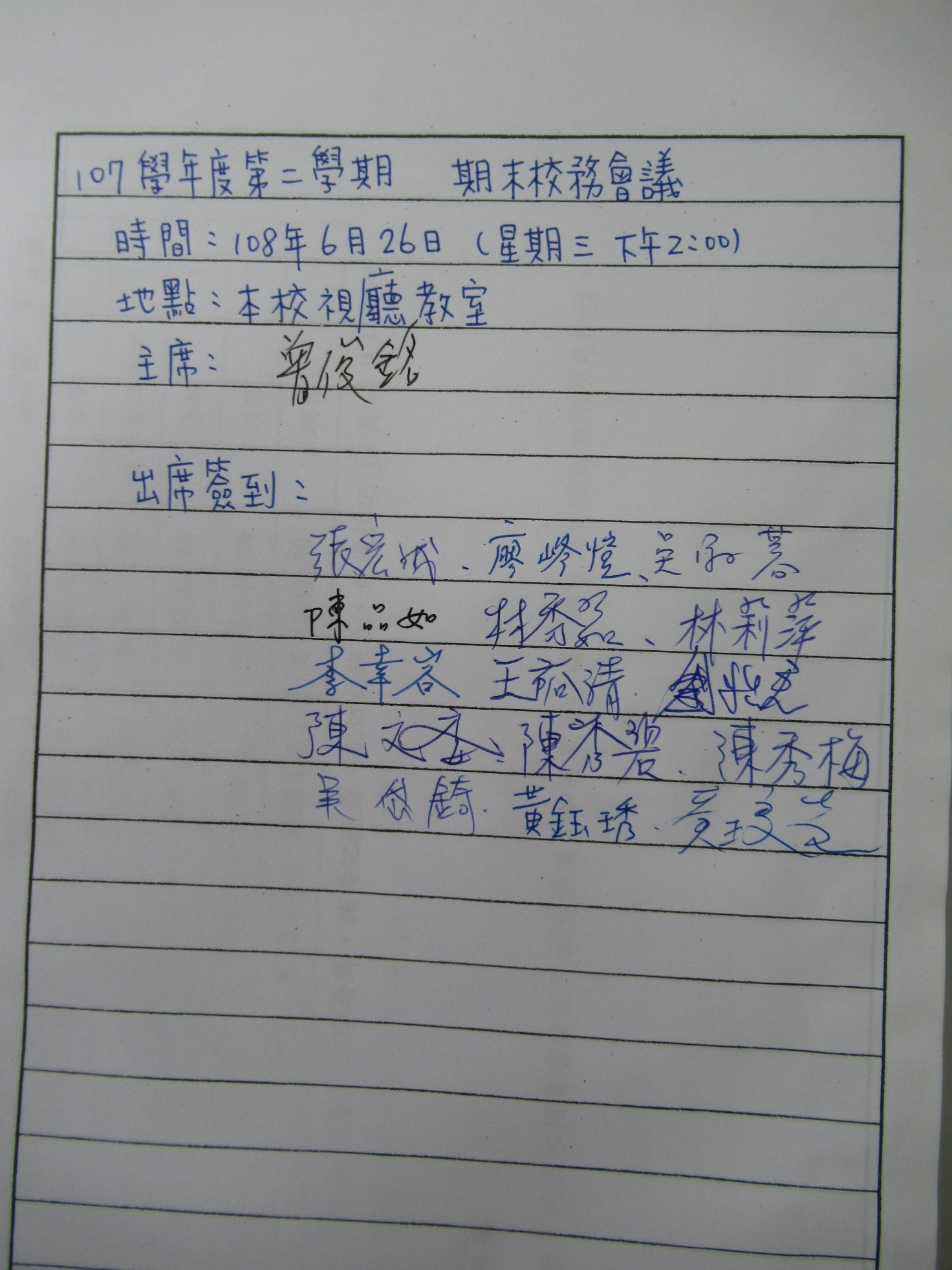 五、主席報告：    感謝各位同仁一學期來全心付出，讓學生成長家長放心，再一次感謝大家六、各處室報告：（略）七、臨時動議：    教導處提出下學年課程發展委員會依組織要點成立，若有人員異動則新進人員遞補。決議：全體無異議通過嘉義縣水上鄉南靖國民小學109學年度課程發展委員會組織嘉義縣水上鄉南靖國民小學108學年度課程發展委員會課程審查會議紀錄時間：108.07.01(一)  上午10:00地點：本校視聽教室主席：校長  曾俊銘                  紀錄：張宏誠出席：如簽到表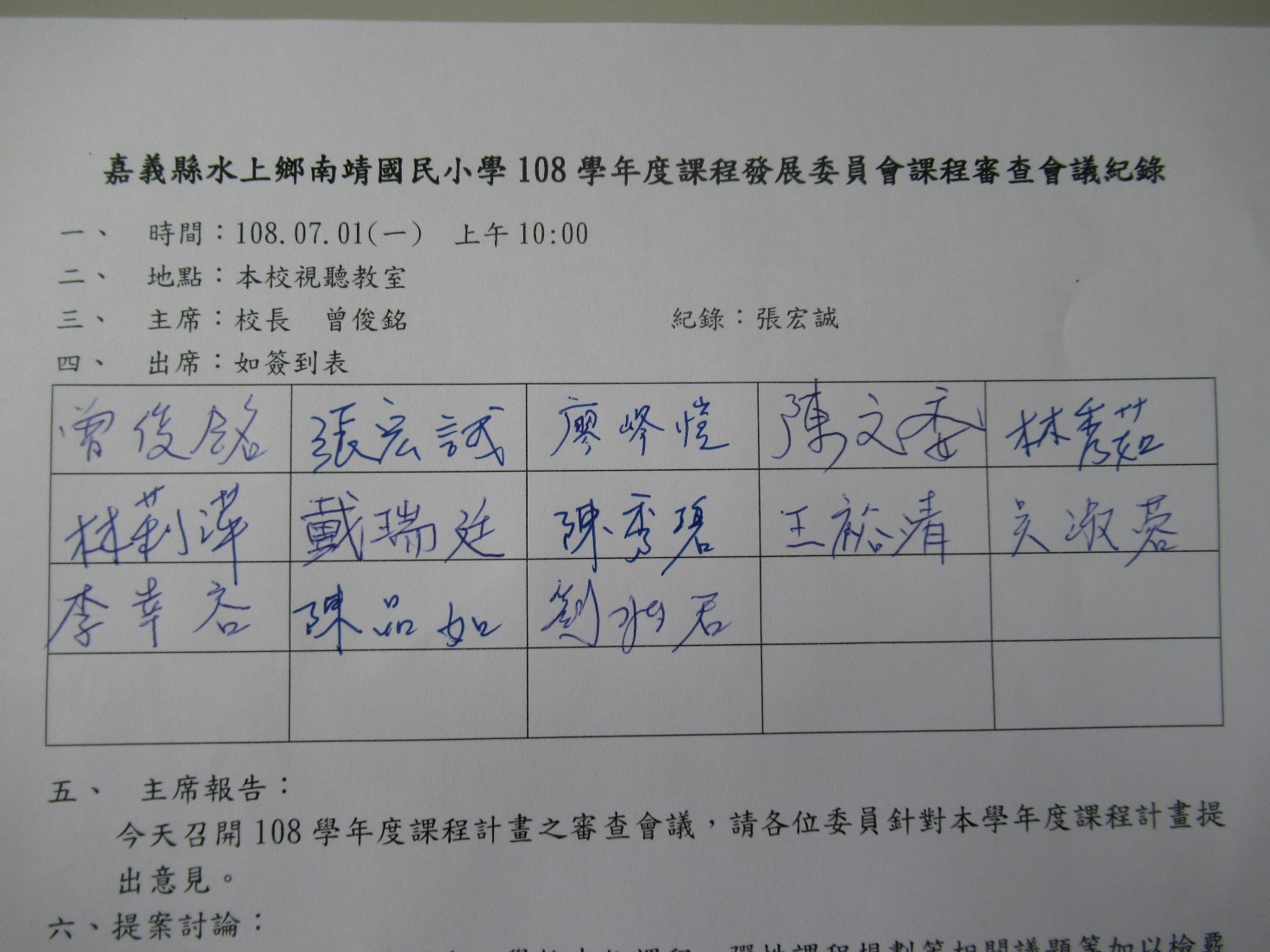 主席報告：今天召開108學年度課程計畫之審查會議，請各位委員針對本學年度課程計畫提出意見。六、提案討論：    學習節數、教學進度總表、學校本位課程、彈性課程規劃等相關議題等加以檢覈審查。七、決議事項：本(108)學年度有關學習節數部份，低年級領域學習節數20節，彈性學習節數3節，合計23節（如附件六-學生學習節數一覽表），全日上課時間訂於每週二。中年級領域學習節數25節，彈性學習節數6節，合計31節（如附件六-學生學習節數一覽表）。高年級領域節數27節，彈性學習節數5節，合計32節（如附件六-學生學習節數一覽表）。各年段彈性課程規劃決議如下：學校本位課程以「閱讀理解與寫作」為主題，三至六年級每週各以一節彈性課程規劃學習內容。「家庭教育」、「性侵害防治教育」及「環境教育」等議題除融入相關領域課程外，另於彈性課程規劃主題宣導活動每學期至少2次。「性別平等教育」議題除融入相關領域課程外，另於彈性課程規劃主題宣導活動每學期至少4次。其他重要議題適切融入相關領域課程中。自編、改編課程及議題或融入領域課程的部份以藍色字體標示。八、審查結果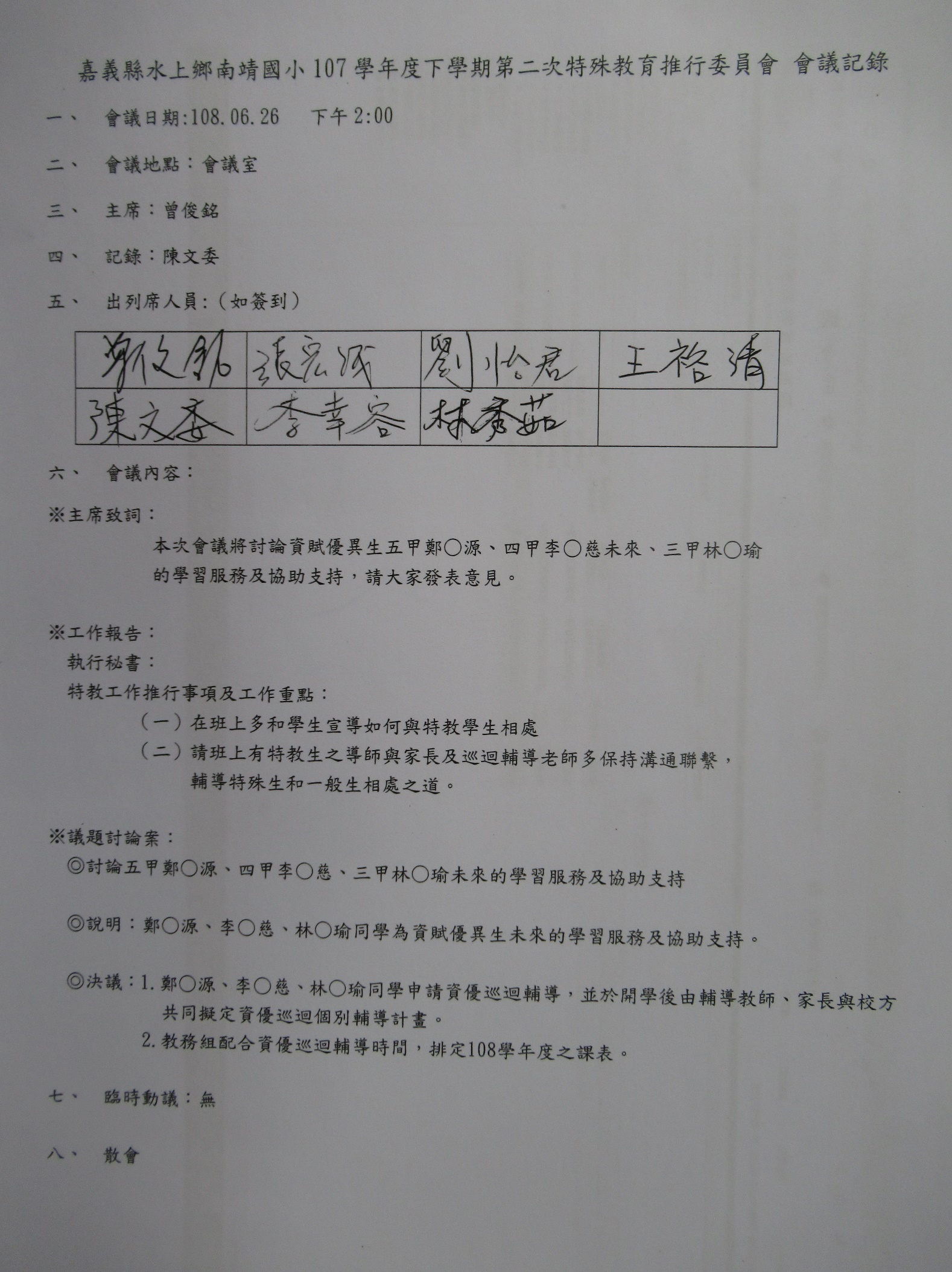 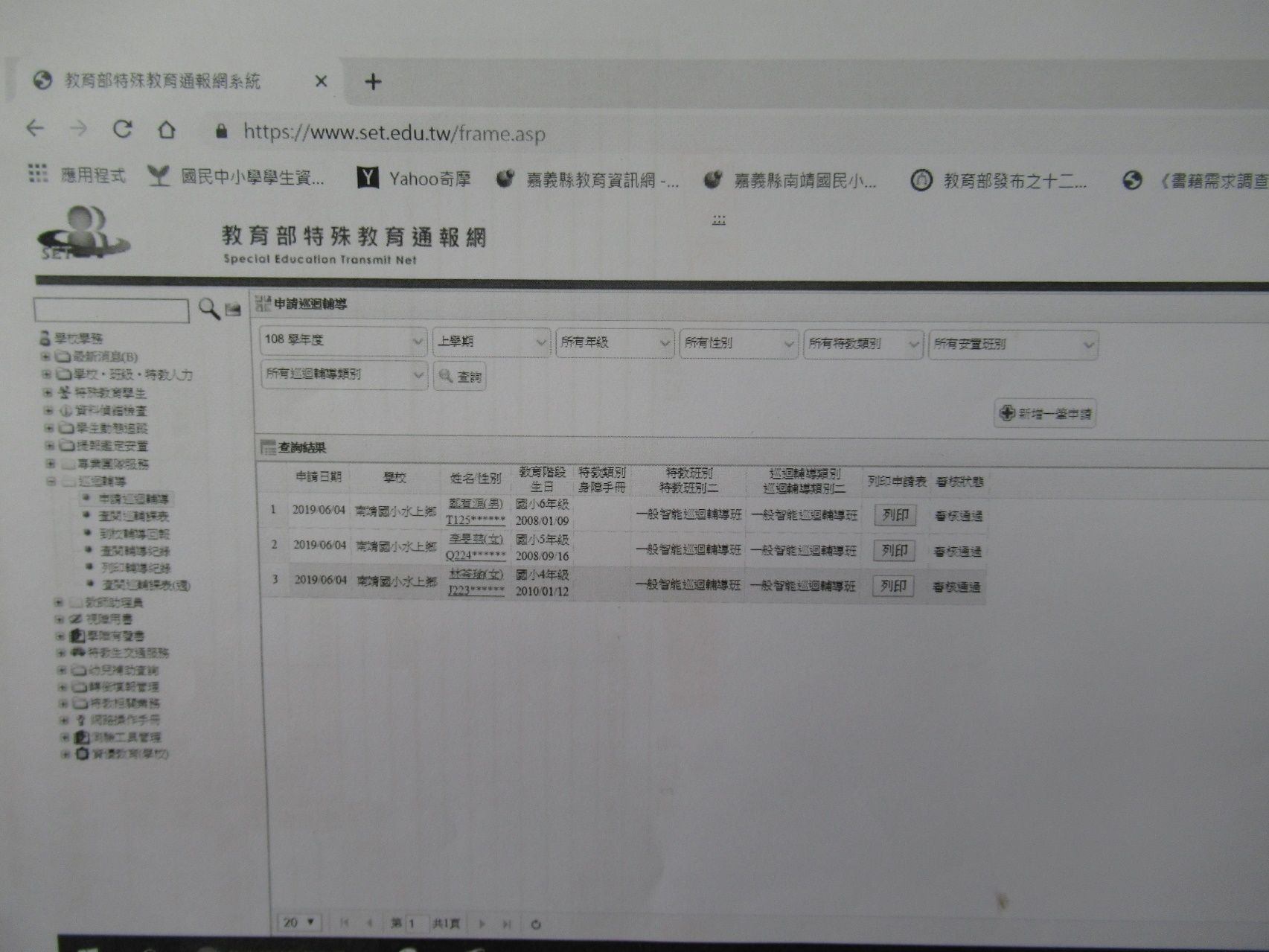 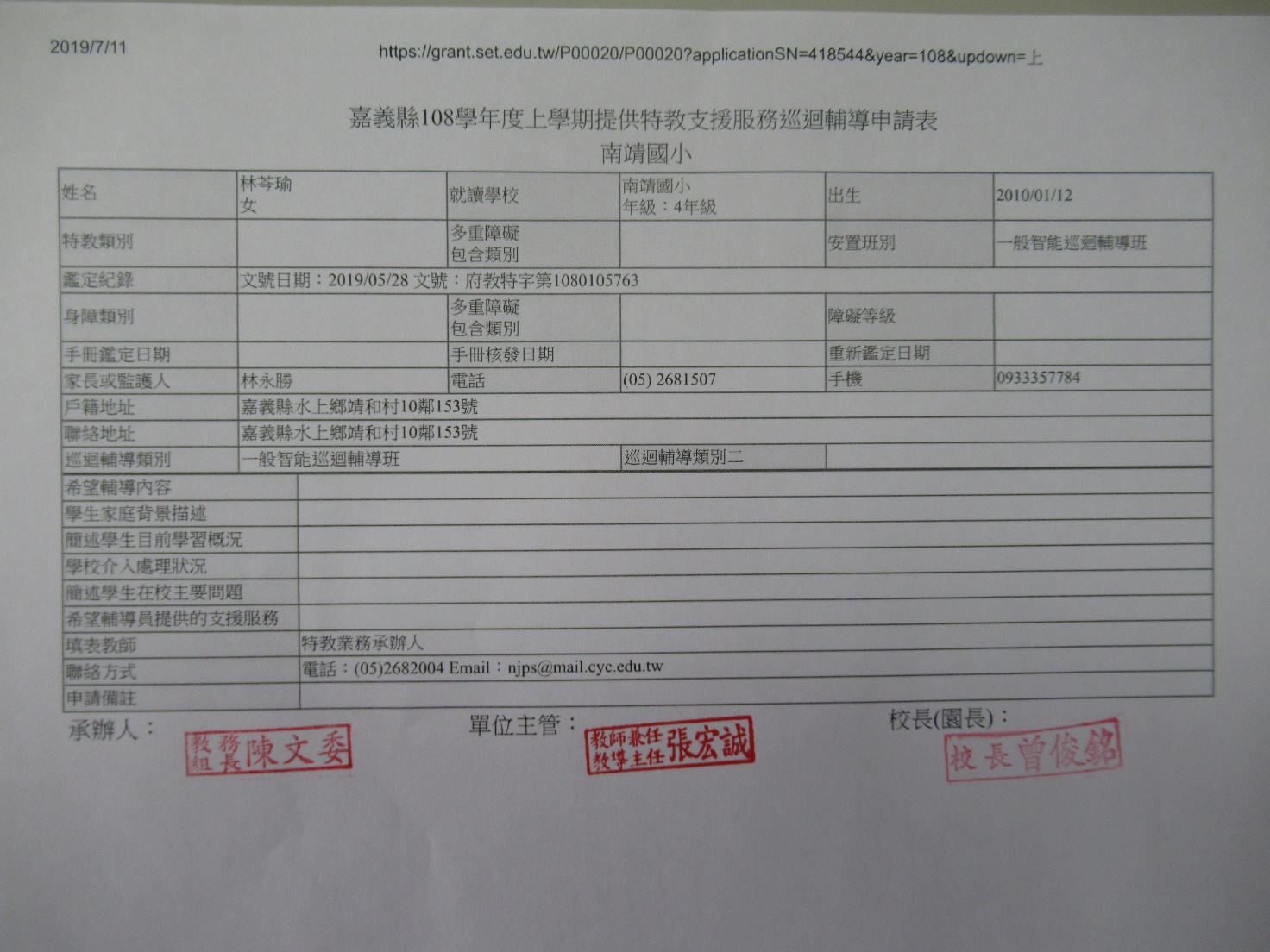 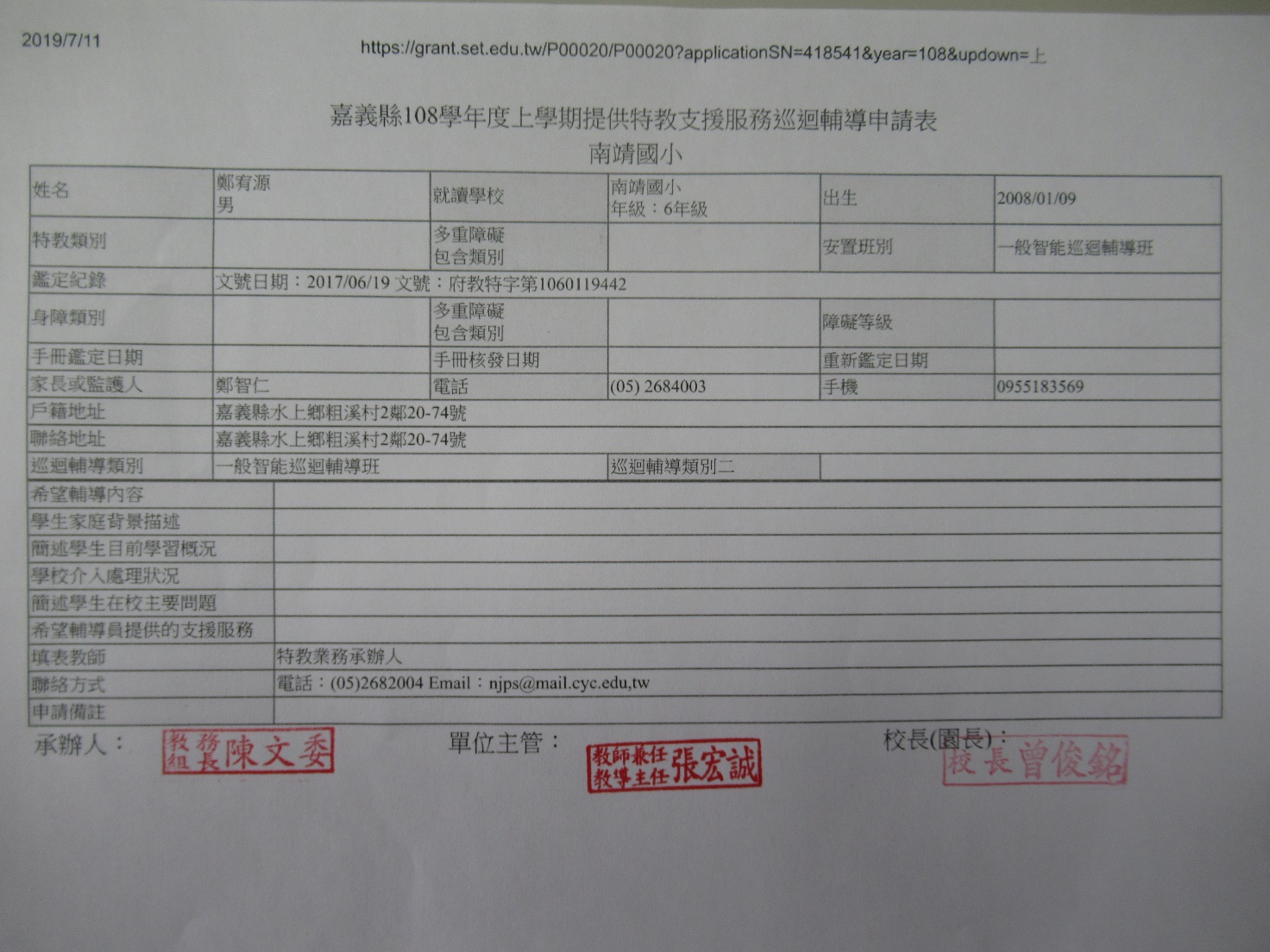 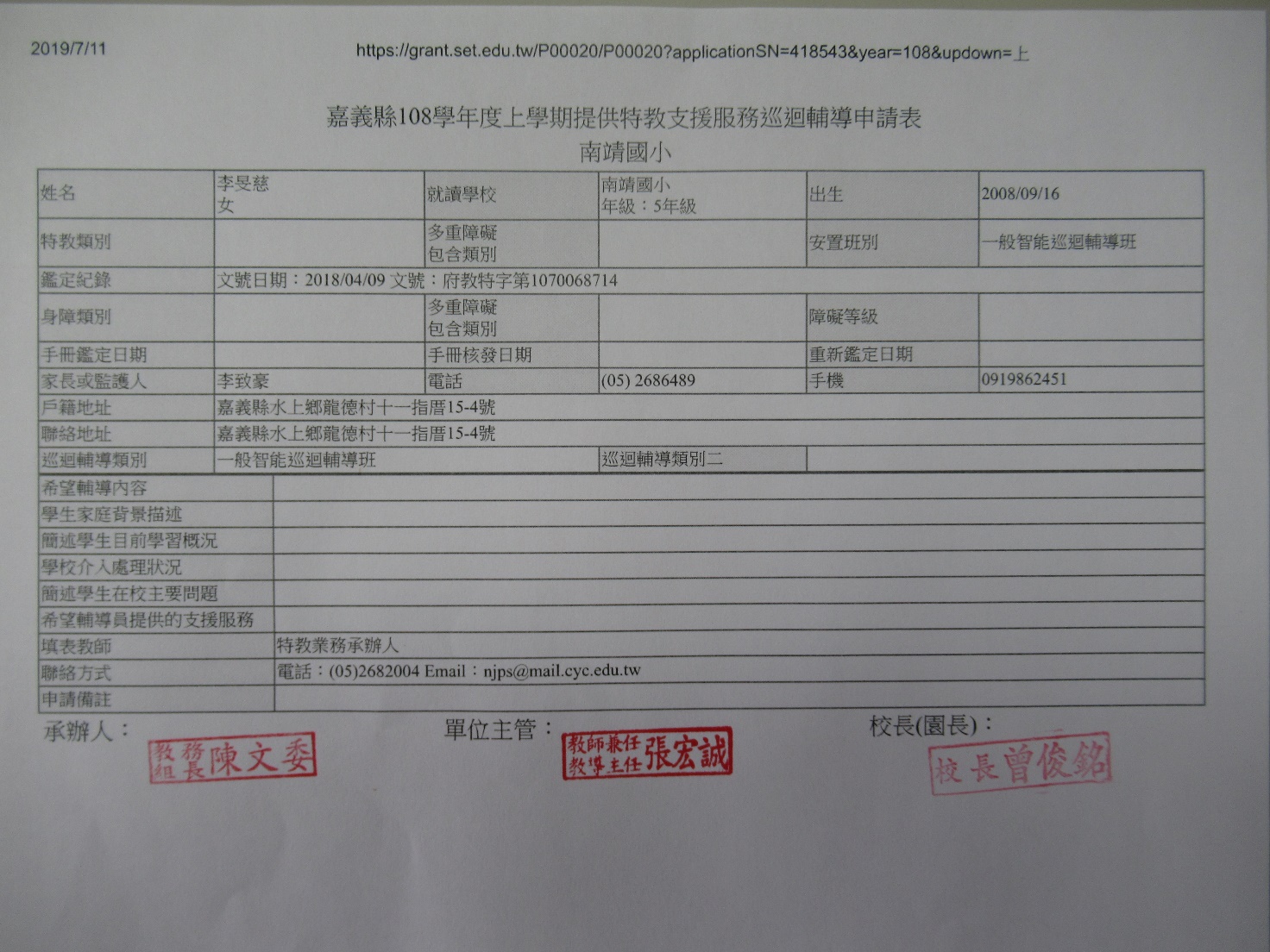 嘉義縣南靖國小校本英語能力指標及認證表(依據嘉義縣「五星田園‧嘉教五讚」-英語力有讚檢核認證實施計畫)班級：【       】姓名：【        】座號：【    】附件三學校基本資料學校背景分析學校社區資源特色調查與運用﹙如人力、物力、環境…等資源﹚附件四  重要教育工作納入課程規劃實施情形 嘉義縣南靖國民小學 校訂課程架構表  附件六             嘉義縣108學年度公私立南靖國民小學學生學習節數一覽表一、普通班學生學習節數一覽表五、資賦優異學生接受巡迴輔導節數一覽表：一般智能資賦優異學生3人申請巡迴輔導，課程規劃及節數詳如下表備註:公私立學校均需填列，校名欄位不足時請自行加列。「非學習節數」係指總學習節數以外之課程安排，非屬社團、班週會、自習課，由學生自由參加並應檢附家長同意書。倘學校無非學習節數之安排則請直接於該欄位之「節數」填列「無」。無該類型班級或學生請自行將該類型表格刪除。承辦人：___________________________    主任：_______________________    校長：_____________________________   附件七（國小用）嘉義縣108學年度學習領域節數、彈性學習(課程/節數)一覽表學校概況表編號： 47   鄉鎮別： 水上鄉    校名： 南靖   國小備註：1.三至六年級英語及一至六年級本土語言應列入「語文領域」統計。2.若有領域節數或彈性課程節數不符合「課程綱要」規定者請在「說明欄」註明。附件八嘉義縣水上鄉南靖國民小學108學年度教科書版本表附件九      嘉義縣水上鄉南靖國民小學一、學習領域                     108學年度第一學期 一 年級(領域/科目)課程教學進度總表及議題融入規劃               嘉義縣水上鄉南靖國民小學                                                 108學年度第二學期 一 年級(領域/科目)課程教學進度總表及議題融入規劃嘉義縣水上鄉南靖國民小學                                           108學年度第一學期 二 年級(領域/科目)課程教學進度總表及議題融入規劃                       嘉義縣水上鄉南靖國民小學                                           108學年度第二學期二年級(領域/科目)課程教學進度總表及議題融入規劃說明：教學進度總表中【學習領域】部分需包含學期學習重點、對應能力指標之單元名稱、節數、評量方式、備註等相關項目，表格內字體可縮小為9。各領域學習節數【節數】欄，請以數字填寫；【教科書版本】欄，請填寫所選用教科書版本名稱；【日期】欄，請參考縣府行事曆。表格不敷使用者，請自行增頁。各年級至少填報1份課程教學進度總表，各班也可自行提出。如進行混齡教學，請於學習領域註記【混齡教學，節數】。                                                   嘉義縣水上鄉南靖國民小學                                               108學年度第一學期 三年級領域課程與彈性學習節數教學進度總表                                             108學年度第二學期   三年級領域課程與彈性課程教學進度總表嘉義縣水上鄉南靖國民小學108學年度第一學期 四年級 (領域/科目)課程教學進度總表及議題融入規劃嘉義縣水上鄉南靖國民小學                              108學年度第二學期四年級(領域/科目)課程教學進度總表及議題融入規劃說明：教學進度總表中【學習領域】部分需包含學期學習重點、對應能力指標之單元名稱、節數、評量方式、備註等相關項目，表格內字體可縮小為9。各領域【節數】欄，請以數字填寫；【教科書版本】欄，請填寫所選用教科書版本名稱；【日期】欄，請參考縣府行事曆。表格不敷使用者，請自行增頁。各年級至少填報1份課程教學進度總表，各班也可自行提出。如進行混齡教學，請於學習領域註記【混齡教學，節數】。嘉義縣水上鄉南靖國民小學108學年度第一學期五年級(領域/科目)課程教學進度總表及議題融入規劃嘉義縣水上鄉（鎮、市）南靖國民小學                                               108學年度第二學期五年級(領域/科目)課程教學進度總表及議題融入規劃說明：1.教學進度總表中【學習領域】部分需包含學期學習重點、對應能力指標之單元名稱、節數、評量方式、備註等相關項目，表格內字體可縮小為9。2.各領域【節數】欄，請以數字填寫；【教科書版本】欄，請填寫所選用教科書版本名稱；【日期】欄，請參考縣府行事曆。3.表格不敷使用者，請自行增頁。各年級至少填報1份課程教學進度總表，各班也可自行提出。嘉義縣水上鄉南靖國民小學108學年度第一學期  六  年級(領域/科目)課程教學進度總表及議題融入規劃嘉義縣水上鄉南靖國民小學108學年度第二學期  六  年級(領域/科目)課程教學進度總表及議題融入規劃說明：1.教學進度總表中【學習領域】部分需包含學年/學期學習目標、能力指標、對應能力指標之單元名稱、節數、評量方式、備註等相關項目，【彈性課程】部分照舊，表格內字體可縮小為9。2.各領域及彈性課程【節數】欄，請以數字填寫；【教科書版本】欄，請填寫所選用教科書版本名稱；【日期】欄，請參考縣府行事曆。3.彈性課程若進行補救教學，則在【課程名稱】欄填寫「○○領域補救教學」；若只有一項課程，請自行合併欄位；若超過兩項課程，請自行增欄位。彈性課程亦需呈現週次進度表。4.表格不敷使用者，請自行增頁。各年級至少填報1份課程教學進度總表，各班也可自行提出。5.如進行混齡教學，請於學習領域與彈性學習節數，註記【混齡教學，節數】。 嘉義縣南靖國小108學年度 (第一學習階段)彈性學習課程(校訂課程)彙整表上學期下學期   嘉義縣南靖國小108學年度 資優巡迴輔導彈性學習課程(校訂課程)彙整表上/下學期嘉義縣南靖國小108學年度彈性學習課程(校訂課程)教學內容規劃表上學期 嘉義縣南靖國小108學年度彈性學習課程(校訂課程)教學內容規劃表-下學期 *各校可視需求自行增減表格  填表說明:(1)依照年級或班群填寫。(2)分成上下學期，每個課程主題填寫一份，例如:   一年級校訂課程每週3節，共開社區文化課程1節、社團1節、活力英語1節三種課程，   每種課程寫一份，共須填寫3份。義縣南靖國小108學年度彈性學習課程(校訂課程)教學內容規劃表上學期*各校可視需求自行增減表格  填表說明:(1)依照年級或班群填寫。(2)分成上下學期，每個課程主題填寫一份，例如:   一年級校訂課程每週3節，共開社區文化課程1節、社團1節、活力英語1節三種課程，   每種課程寫一份，共須填寫3份。嘉義縣南靖國小108學年度彈性學習課程(校訂課程)教學內容規劃表-下學期嘉義縣南靖國小108學年度彈性學習課程(校訂課程)教學內容規劃表-上/下學期(各一張)嘉義縣南靖國小108學年度彈性學習課程(校訂課程)教學內容規劃表-上學期  *各校可視需求自行增減表格  填表說明:(1)依照年級或班群填寫。(2)分成上下學期，每個課程主題填寫一份，例如:   一年級校訂課程每週3節，共開社區文化課程1節、社團1節、活力英語1節三種課程，   每種課程寫一份，共須填寫3份。 嘉義縣南靖國小108學年度彈性學習課程(校訂課程)教學內容規劃表-下學期 *各校可視需求自行增減表格  填表說明:(1)依照年級或班群填寫。(2)分成上下學期，每個課程主題填寫一份，例如:   一年級校訂課程每週3節，共開社區文化課程1節、社團1節、活力英語1節三種課程，   每種課程寫一份，共須填寫3份。嘉義縣南靖國小108學年度彈性學習課程(校訂課程)教學內容規劃表-下學期 *各校可視需求自行增減表格  填表說明:(1)依照年級或班群填寫。(2)分成上下學期，每個課程主題填寫一份，例如: 一年級校訂課程每週3節，共開社區文化課程1節、社團1節、活力英語1節三種課程，   每種課程寫一份，共須填寫3份。108學年度彈性學習課程計畫(校訂課程)                 【三、特殊需求領域-資優巡迴輔導課程教學計畫表】       設計者：李孟穎一、教材來源：■自編   □編選-參考教材   二、本領域每週學習節數：外加2節     三、教學對象四﹑核心素養﹑教學重點與評量方式五﹑本學期課程內涵：第一學期第二學期備註：1.集中式特教班﹑資源班﹑身障類及資優類巡迴輔導特需領域皆使用此表格。108學年度彈性學習課程計畫(校訂課程)        【三、特殊需求領域-資優巡迴輔導課程教學計畫表】             設計者：李孟穎一、教材來源：■自編   □編選-參考教材   二、本領域每週學習節數：外加2節     三、教學對象四﹑核心素養﹑教學重點與評量方式五﹑本學期課程內涵：第一學期第二學期備註：1.集中式特教班﹑資源班﹑身障類及資優類巡迴輔導特需領域皆使用此表格。 附件十二南靖國小108學年度畢業考後之學習活動規劃表附件十三嘉義縣108學年度國民小學學校課程計畫審查表學校編號:  47           學校名稱：  南靖   國民小學   檢核項目及重點檢核項目及重點是否備  註學校課程發展與規劃本計畫是否通過課程發展委員會審核？通過審核日期：108年 月 日學校課程發展與規劃課程發展委員會及各領域小組是否依預定工作進度執行？1.附校務會議提案議決課發會組成方式記錄2.設特殊教育類班級學校課發會成員需含特殊教育教師代表3.設藝術才能班之學校成立「藝術才能班課程發展小組」組成方式記錄、規劃課程開會紀錄。學校課程發展與規劃召開特殊教育推行委員會審議全校特殊教育學生整體課程規劃及相關服務需求學校有特殊教育學生皆須至網站填報特殊需求學生課程規劃及相關服務，並提送特殊教育推行委員會審議，檢附特推會審議會議紀錄。學校課程發展與規劃學校社區資源特色是否配合領域或課程主題運用？學校課程發展與規劃學習節數是否依照十二年國教課綱規定逐項填妥？(一年級)學校課程發展與規劃學習節數分配表是否逐項填妥並符合規定比例？(二至六年級)附校務會議提案議決記錄學校課程發展與規劃學習節數一覽表若有非學習節數是否勾選學生自由參加並檢附家長同意書學校課程發展與規劃教科書選用或自編一覽表是否逐項填妥？學校課程發展與規劃教學進度總表是否逐項填妥？應包含所有領域（含國小第一學年前10週注音符號課程）及彈性學習課程(節數)內容進度。學校課程發展與規劃有特教生學校是否規劃特殊教育課程計畫？設特教班/資優班學校依特殊教育課程計畫範例填寫；未設班學校但有特教生，至嘉義縣特教資訊網-特殊需求網站填報。學習領域各學習領域課程計畫是否逐項填妥？使用教育部審定教材者填妥附件八即可；自編教材之學習領域至少應包含本學期學習目標、教學期程、領域及議題能力指標、主題或單元活動內容、節數、使用教材、評量方式、補充說明等（請參考附件九）。學習領域同一學習階段內教科書更換版本時，是否已於計畫內列入新舊版本差異需銜接之內容？學習領域評量週與總複習週是否已編列進度內容？學習領域是否依據部訂進程使用能力指標？學習領域資訊倫理或素養是否融入相關領域中課程計畫學習領域學校是否為混齡教學實施學校依據本縣國民小學推動混齡編班及教學實施計畫辦理學習領域學校是否依混齡教學計畫實施混齡教學？填『是』者，請勾選下列選項□國語文領域（  年級）□數學領域（    年級）□社會領域（    年級）□自然與生活領域（  年級）□健康與體育領域（  年級）□生活領域（    年級）□藝術與人文領域（  年級）□綜合領域（    年級）□彈性(節數)課程（  年級）□其他    （    年級）(可依實際修改混齡學習領域)學習領域計畫內容如屬自編、改編者，是否以粗體字標示？彈性學習節數/課程彈性學習課程規劃方式全校實施分年段實施(三學年完成)彈性學習節數/課程彈性學習課程計畫是否逐項填妥？彈性學習節數/課程彈性學習節數若進行補救教學，是否在【課程名稱】欄填寫「○○領域補救教學」【分年段實施者填寫】-若無規劃補救教學者請標註【無】彈性學習節數/課程彈性學習課程若進行補救教學，是否【安排規劃未進行補救教學學生的課程】【全校實施者填寫】-若無規劃補救教學者請標註【無】彈性學習節數/課程特殊需求領域課程重大政策、議題每學期任一年級安排書法課程至少4節或辦理書法社團活動10次以上。重大政策、議題每學期是否規劃實施性別平等教育相關課程或活動至少4小時重大政策、議題每學年是否規劃至少有4小時以上之性侵害犯罪防治教育課程重大政策、議題每學年是否規劃在正式課程外實施4小時以上家庭教育課程及活動重大政策、議題每學期是否規劃2小時以上之家庭暴力防治課程重大政策、議題每年是否辦理環境教育4小時重大政策、議題每學年是否規劃三到六年級學生實施資訊教育32-36節重大政策、議題每學年至少實施4小時全民國防教育融入現行課程中實施教學重大政策、議題畢業考後之學習活動規劃其他課程計畫是否依規定製作電子檔案及編輯成冊？(毋須裝訂，請用長尾夾夾住即可，以利審查後抽換)職稱姓名職掌備註召集人 曾俊銘綜理全校課程計畫事宜召開課程發展委員會總幹事張宏誠執行課程計畫相關業務辦理課程備查與公告業務副總幹事  陳文委協助辦理課程計畫相關業務辦理教科書評選會議家長會長張銘顯參與課程發展會議，提供建言家長代表李松憲參與課程發展會議，提供建言社區代表蘇慶光參與課程發展會議，提供建言語文領域代表林秀茹負責語文領域課程計畫審核數學領域代表王裕清負責數學領域課程計畫審核自然與生活科技領域代表君負責自然與生活領域課程計畫審核社會領域代表李幸容負責社會領域課程計畫審核綜合領域代表吳淑蓉負責綜合領域課程計畫審核健康與體育領域代表廖峰愷負責健體領域課程計畫審核英語領域代表陳秀梅負責英語領域課程計畫審核藝術與人文領域代表吳岱錡負責藝術與人文領域課程計畫審核生活領域代表林莉萍負責生活領域課程計畫審核年級別內容與節數規劃低年級（共3節）上學期低年級（共3節）1.身在糖鄉*1節2.南哥靖妹好兒童*1節3.南靖好活力*1節低年級（共3節）下學期低年級（共3節）1.身在糖鄉*1節2.南哥靖妹好兒童*1節3.社團*1節中年級（共6節）閱讀理解與寫作*1節國語、數學補救教學*計2節英語補救教學*1節資訊教育*1節重要政策及議題宣導*1節高年級（共5節）閱讀理解與寫作*1節語文補救*1節數學補救*1節資訊教育*1節重要政策及議題宣導*1節編號審查項目審查意見備註1領域學習節數及彈性學習節數符合規定2各領域教學進度表逐項填妥，進度適宜3學校本位課程閱讀寫作，規劃良好4議題融入教學適切融入5家庭教育上下學期各2小時全學年合計4小時6家庭暴力防治法上下學期各2小時全學年合計4小時7性侵害防治教育上下學期各2小時全學年合計4小時8環境教育上下學期各2小時全學年合計4小時9性別平等教育上下學期各4小時全學年合計8小時10其他重要政策宣導於彈性課程中規劃11教科書選用或自編一覽表依規定逐項填妥12評量週與總複習週之安排已編列進度內容13資訊教育之規劃於彈性課程中規劃14自編、改編課程及融入議題之標示以藍色字體標示15彈性學習節數之課程計畫逐項填妥，節數符合規定16課程計畫之結構型態依規定製作語文能力-聽語文能力-聽語文能力-聽階段分段能力指標分段能力指標第一階段能聽辨26個字母。第一階段能聽辨英語的子音與母音。第一階段能聽辨課堂中所習得的詞彙。第一階段能聽辨句子的語調。第一階段能聽辨課堂中所習得的字詞、片語及句子的重音。第一階段能聽辨句子的節奏。第一階段能聽懂常用的教室用語及日常生活用語。第一階段能聽懂簡易句型的句子。第一階段能聽懂簡易的日常生活對話。第一階段*能聽懂簡易歌謠和韻文的主要內容。第一階段*能聽懂簡易兒童故事及兒童短劇的大致內容。認證結果：□通過  □未通過認證結果：□通過  □未通過認證結果：□通過  □未通過語文能力-說語文能力-說語文能力-說階段分段能力指標分段能力指標第一階段能說出26個字母。第一階段能唸出英語的語音。第一階段能說出課堂中所習得的詞彙。第一階段能以正確的語調說出簡易句型的句子。第一階段能使用所習得的教室用語。第一階段能以簡易的英語介紹自己。第一階段能以簡易的英語介紹家人和朋友。第一階段能使用所習得的日常生活用語。第一階段能作簡單的提問、回答和敘述。第一階段能朗讀和吟唱歌謠韻文。第一階段能以所習得的英語看圖說話。第一階段*能進行簡易的角色扮演(role play)。認證結果：□通過  □未通過認證結果：□通過  □未通過認證結果：□通過  □未通過語文能力-讀語文能力-讀語文能力-讀階段分段能力指標分段能力指標第一階段能辨識印刷體大小寫字母。第一階段能辨識課堂中習得的詞彙。第一階段能看懂簡易的英文標示。第一階段能辨識歌謠、韻文、故事中的常用字詞。第一階段能看懂簡單的句子。第一階段能辨識英文書寫的基本格式。第一階段能朗讀課本中的對話和故事。第一階段*能藉圖畫、圖示等視覺輔助，閱讀並瞭解簡易故事及兒童短劇中的大致內容。第一階段*能藉圖畫、標題、書名，猜測或推論主題。認證結果：□通過  □未通過認證結果：□通過  □未通過認證結果：□通過  □未通過語文能力-寫語文能力-寫語文能力-寫階段分段能力指標分段能力指標第一階段能書寫印刷體大小寫字母。第一階段能書寫自己的姓名。第一階段能臨摹抄寫課堂中習得的詞彙。第一階段能臨摹抄寫課堂中習得的句子。第一階段能拼寫一些基本常用字詞(至少180個)。第一階段能依圖畫、圖示填寫重要字詞。第一階段能掌握英文書寫格式寫出簡單的句子。認證結果：□通過  □未通過認證結果：□通過  □未通過認證結果：□通過  □未通過語文能力-聽說讀寫綜合應用能力語文能力-聽說讀寫綜合應用能力語文能力-聽說讀寫綜合應用能力階段分段能力指標分段能力指標第一階段能正確地辨識、唸出與寫出26個英文字母。第一階段能聽懂及辨識課堂中所習得的英語詞彙。第一階段在聽讀時，能辨識書本中相對應的書寫文字。第一階段口語部分至少會應用300個字詞，書寫部分至少會拼寫其中180個字詞，以應用於簡易的日常溝通中。第一階段能聽懂日常生活應對中常用語句，並能作適當的回應。第一階段能運用字母拼讀法(phonics)。第一階段*能依文字或口語提示寫出重要字詞。認證結果：□通過  □未通過認證結果：□通過  □未通過認證結果：□通過  □未通過認證類別國小英語基本能力國小英語基本能力國小英語基本能力國小英語基本能力國小英語基本能力能力類別聽說讀寫綜合應用認證結果 □通過 □未通過 □通過 □未通過 □通過 □未通過 □通過 □未通過 □通過 □未通過學校類型偏遠班級數班級數6666校址嘉義縣水上鄉靖和村46號電話電話26820042682004傳真2680550網址http://www.njps.cyc.edu.tw/http://www.njps.cyc.edu.tw/http://www.njps.cyc.edu.tw/http://www.njps.cyc.edu.tw/http://www.njps.cyc.edu.tw/http://www.njps.cyc.edu.tw/http://www.njps.cyc.edu.tw/校長曾俊銘E-mailE-mailnjps@mail.cyc.edu.twnjps@mail.cyc.edu.twnjps@mail.cyc.edu.twnjps@mail.cyc.edu.tw教務(導)主任張宏誠E-mailE-mailnjps@mail.cyc.edu.twnjps@mail.cyc.edu.twnjps@mail.cyc.edu.twnjps@mail.cyc.edu.tw教職員工數21212121212121班級數(含特教、藝才班)66特教、藝才班級數特教、藝才班級數身障類：0資優類：0藝才班(**類)：0身障類：0資優類：0藝才班(**類)：0身障類：0資優類：0藝才班(**類)：0學生數(含特教、藝才班)6060特教藝才學生數特教藝才學生數身障類：0資優類：3藝才班(**類)：0身障類：0資優類：3藝才班(**類)：0身障類：0資優類：3藝才班(**類)：0分析向度S﹙優勢﹚W﹙劣勢﹚O﹙機會點﹚T﹙威脅點﹚S﹙行動策略﹚校園環境1.遠離塵囂，環境優美，生活單純。2.有別於都市型學校之農村小學。位居農村之中，文化刺激較不足。無便利生活之發展。小班小校，教學易於靈活運用。生活不便，人口外移，學生來源不穩定。持續經營友善的校園環境，並美化綠化校園。教學設施1.校舍於98年結構補強後，環境舒適。2.各班均有視聽教學設備，班班有電腦。3.學生數少，使用設備機會相對提高。1.部份設備仍待經費汰舊換新。2.學校編制小，修繕經費較為不足。3.無寬敞之風雨教室或活動中心。1.學生數少，設備可供學生充分利用。2.視聽教室與禮堂空間較大，能夠辦理各項展演活動。1.礙於經費，無法進行長期整體性規劃。2.部份教學無法充分應用各項教學設備。3.雨天無法至室外進行動態課程。活用現有教學設施，規畫有效教學活動。師資結構1.教師流動率低，熟悉學校文化與風氣。2.教師素養良好，學經歷優異且各有專長。3.教師自主性高，能獨立教學。4.固定遴聘優質之兼課教師，教學成效優異。1.教師與外界交流甚少，吸收他校教師教學經驗之機會不多。2.每學年僅一位導師，不利共同研究及協同教學之進行。1.師生互動良好，能以學童需求為優先。2.各領域有足夠的師資，以維護教學品質與學生受教權。1.教師過於穩定，改變或創新教學心態較不足。2.編制員額少，一學年僅一班，雖建立學群，較無法作協同教學及交流。鼓勵教師積極參與相關研習，研發創新教學教材。學生特質1.學生類型多元。2.環境單純，學生善良純真，學習意願高，易於教化。3.校園氣氛融洽，全校學生情如手足。1.學生同質性低，教學較困難。2.學生參加校外各項競賽，容易退怯、緊張。3.學生學習被動，需教師加以督促。1.學生少，容易推動小班小校教學。2.較能掌握個別差異，給予適性教育。3.學生單純，配合度高。1.學生缺乏刺激，容易造成消極及自我滿足。2.人數少，互動固定，同儕學習機會降低。3.家長工作時間長，往往疏於照顧學生。培養學生多元能力，鼓勵學生參與校外競賽，並規畫校外教學，增加學生視野。家長期望1.關心學生教育，願意參與學校活動。2.親師互動良好，熱心協助各項活動。1.家長人數少，不易召募長期志工。2.家長工作忙碌，家庭教育功能低弱，無暇照顧學生。 1.家長大都能認同學校理念。2.親師能共同推動教學理念。3.家長會積極參與並支援教學活動。1.家庭經濟力懸殊，不利教學活動推展。2.家長務農無暇照顧，對子女的學業指導就顯得力不從心。爭取家長會的支持，使得學校和家長溝通順暢，親師齊心為孩子的學習努力合作。社區特性    聞名全國的「南靖糖廠」帶動地方觀光產業，增加了本區家長的收入及社區經濟的繁榮。1.社區家長不多，人力資源少。2.社區屬較落後區，尚待提升。3.社區為經濟弱勢，投注學校資源有限。1.開放校園為社區活動場域。2.民風純樸，社會環境單純自然。3.社區老人願意走入校園，協助活動辦理。    社區民眾工作時間長，無暇參與學校活動。開放校園歡迎社區民眾來校活動，並結合校慶辦理社區活動，促進社區民眾對學校的認識和支持。資源類別資源項目適用年級適用領域或課程主題資源南靖火車站一~三認識在火車站建築及鐵路功能資源南靖糖廠四~六走讀.品味三鎮社區之美認識社區傳統建築之美資源南靖糖廠四~六走讀.品味靖和社區之美資源南靖糖廠四~六走讀.品味南和村資源南靖糖廠四~六走讀.品味南靖糖廠的興衰及製糖過程108學年度重要教育工作納入課程規劃實施情形（請視實際情形自行增列，內容須與各年級彈性學習節數或領域課程計畫相符）納入課程規劃實施情形（請視實際情形自行增列，內容須與各年級彈性學習節數或領域課程計畫相符）納入課程規劃實施情形（請視實際情形自行增列，內容須與各年級彈性學習節數或領域課程計畫相符）納入課程規劃實施情形（請視實際情形自行增列，內容須與各年級彈性學習節數或領域課程計畫相符）備   註108學年度重要教育工作學期年級彈性學習節數或領域別週次備   註實施書法課程或活動上3~6綜合活動每週每週1節性別平等教育上/下1~6集會宣導4,10/1,7,14,性別平等教育上1綜合活動1,2,6,7,8,9性別平等教育下1閩南語/健體6,7,9,13,15,17性別平等教育上2綜合活動1,2,3,4,5,6,7,8,性別平等教育下2數學8,9,10,15,16,17,18,19性別平等教育上3綜合活動1,2,3,4,5,6,9,10,11,12,13,14性別平等教育下3數學1,2,3,7,8,9,13,14,15,16,17性別平等教育上4綜合活動/自然與生活科技1,2,3,4,5,6,8,9,13,15,16性別平等教育下4綜合活動1,2,3,4,5,6,8,9,11,14,15,16性別平等教育上5數學1,2,3,5,6,7,11,12,13,15,16性別平等教育下5國語/數學1,2,3,4,12,13,16,17,性別平等教育上6英語/社會/自然與生活科技1,4,6,8,9,12,13,14,性別平等教育下6國語/綜合活動/健體3,4,7,10,12,14,15,16,性侵害犯罪防治教育上/下1~6集會宣導6/4,11性侵害犯罪防治教育上/下1健體7,10/5,性侵害犯罪防治教育上/下2健體5/10,18性侵害犯罪防治教育上/下3國語/綜合/英語/健體6,7,14/6,14,16性侵害犯罪防治教育上/下4綜合/健體1,3,5/12,14,19性侵害犯罪防治教育上/下5國語/綜合/健體11,13,15/4,11,15性侵害犯罪防治教育上/下6綜合/健體3,6,15/4,7,10家庭教育上/下1~6集會宣導9,16/4,9,家庭暴力防治法上/下1~6集會宣導4/8環境教育上/下1~6集會宣導6,17/環境教育上/下1閩南語1,8,12/2,10,16每學年至少4小時環境教育上/下2閩南語1,8,12/2,10,13每學年至少4小時環境教育上/下3閩南語1,6,15/1,3,4每學年至少4小時環境教育上/下4閩南語1,7,8/1,3,18環境教育上/下5國語/自然與生活科技1,5,7,14/2,7,9,15環境教育上/下6閩南語/自然與生活科技2,6,11,15/8,11,14資訊教育上/下1~6彈性課1~20/1~20全民國防教育上/下1~6彈性課1,8,17/1,7,14每學年實施4小時高齡教育上1~6集會宣導9高齡教育上/下1國語課2,20/1,高齡教育上6綜合活動13資訊倫理或素養上/下1~6彈性課1~20/1~20海洋教育上/下1健體/生活4/14海洋教育上/下2生活/健體3,4/9,10,14,15海洋教育上/下3國語/閩南語/社會12/18,19海洋教育上/下4自然與生活科技/社會6,7,8,17/1,2,5,6,7,8海洋教育上/下5社會1,2,6,7/1,2,9,10海洋教育上/下6自然與生活科技/國語3,4,11,12/11,12家政教育上/下1綜合活動6,7,8,9/1,2,6,7家政教育上/下2綜合活動7,8/14,15,18家政教育上/下3綜合活動16,17,18,19/12,13家政教育上/下4綜合活動5,6,7,8,11,12,13家政教育上/下5綜合活動6~17/1~5,14~20家政教育上/下6綜合活動4~15/1~12人權教育上/下1~6集會宣導19/10防災教育上1~6集會宣導3,18交通安全教育上1~6集會宣導20水域安全宣導上/下1~6集會宣導3/11,15   課程類型年級主題       課程類型年級主題    統整性主題/專題/議題探究課程統整性主題/專題/議題探究課程社團活動與技藝課程特殊需求領域課程其他類課程其他類課程其他類課程上學期年級主題名稱主題名稱社團名稱另表呈現課程名稱課程名稱課程名稱上學期一身在糖鄉(1)另表呈現南哥靖妹好兒童(1)南靖好活力(1)上學期二身在糖鄉(1)另表呈現南哥靖妹好兒童(1)南靖好活力(1)上學期三走讀糖祕密1(1)閱力繽紛(上)(1)陶笛/足球/書法(2)另表呈現英語生活通-初階(1)生活資訊科技應用(上)(1)上學期四走讀糖祕密1(1)閱力繽紛(上)(1)陶笛/足球/書法(2)另表呈現英語生活通-初階(1)生活資訊科技應用(上)(1)上學期五與世界接軌話南靖(上)(1)快樂閱讀趣(上)(1)陶笛/足球/書法(2)另表呈現英語國際通(1)生活資訊科技應用(上)(1)上學期六登「糖」入「世」來搞「軌」(上)(1)閱讀悅有趣(上)(1)陶笛/足球/書法(2)另表呈現英語國際通(1)資訊科技與生活應用(上)(1)下學期年級主題名稱主題名稱社團名稱另表呈現課程名稱課程名稱課程名稱下學期一身在糖鄉(1)陶笛/足球(1)另表呈現南哥靖妹好兒童(1)下學期二身在糖鄉(1)陶笛/足球(1)另表呈現南哥靖妹好兒童(1)下學期三走讀糖祕密2(1)閱力繽紛(下)(1)陶笛/足球/書法(2)另表呈現英語生活通-初階(1)生活資訊科技應用(下)(1)下學期四走讀糖祕密2(1)閱力繽紛(下)(1)陶笛/足球/書法(2)另表呈現英語生活通-初階(1)資訊科技與生活應用(下)(1)下學期五與世界接軌話南靖(下)(1)快樂閱讀趣(下)(1)陶笛/足球/書法(2)另表呈現英語國際通(1)生活資訊科技應用(下)(1)下學期六登「糖」入「世」來搞「軌」(下)(1)閱讀悅有趣(下)(1)陶笛/足球/書法(2)另表呈現英語國際通(1)資訊科技與生活應用(下)(1)項目(節)校名與年級                                                                                                                                                                                                                                                      項目(節)校名與年級                                                                                                                                                                                                                                                      項目(節)校名與年級                                                                                                                                                                                                                                                      領域學習節數(A)領域學習節數(A)領域學習節數(A)領域學習節數(A)領域學習節數(A)領域學習節數(A)領域學習節數(A)領域學習節數(A)領域學習節數(A)領域學習節數(A)彈性學習課程/節數(B)學習總節數(C=A+B)課程發展委員會通過日期項目(節)校名與年級                                                                                                                                                                                                                                                      項目(節)校名與年級                                                                                                                                                                                                                                                      項目(節)校名與年級                                                                                                                                                                                                                                                      語文語文語文語文數學生活生活生活健康與
體育綜合活動彈性學習課程/節數(B)學習總節數(C=A+B)課程發展委員會通過日期項目(節)校名與年級                                                                                                                                                                                                                                                      項目(節)校名與年級                                                                                                                                                                                                                                                      項目(節)校名與年級                                                                                                                                                                                                                                                      國語文本土
語言新住民語語英語數學社會藝術與人文自然與科技健康與
體育綜合活動彈性學習課程/節數(B)學習總節數(C=A+B)課程發展委員會通過日期1南靖國小一61046663323108年7月1日1南靖國小一61146663323108年7月1日1南靖國小二510377722323108年7月1日1南靖國小三511333333631108年7月1日1南靖國小四511333333631108年7月1日1南靖國小五512433333532108年7月1日1南靖國小六512433333532108年7月1日　     領域學生姓名/年級領域學習課程領域學習課程領域學習課程領域學習課程彈性學習課程-特殊需求領域1.特教推行委員會審議通過日期：108年6月26日2.課程發展委員會通過日期：108年7月1日　     領域學生姓名/年級1.特教推行委員會審議通過日期：108年6月26日2.課程發展委員會通過日期：108年7月1日　     領域學生姓名/年級抽離外加抽離外加1.特教推行委員會審議通過日期：108年6月26日2.課程發展委員會通過日期：108年7月1日鄭宥源(六)外加2節1.特教推行委員會審議通過日期：108年6月26日2.課程發展委員會通過日期：108年7月1日李旻慈(五)外加2節1.特教推行委員會審議通過日期：108年6月26日2.課程發展委員會通過日期：108年7月1日林芩瑜(四)外加2節                          年級學習領域                          年級學習領域                          年級學習領域一年級二年級二年級三年級三年級四年級四年級五年級五年級六年級六年級                          年級學習領域                          年級學習領域                          年級學習領域節數百分比節數百分比節數百分比節數百分比節數百分比節數基本教學節數語文領域語文領域730%628%728%730%830%8基本教學節數數學領域數學領域415%312%312%315%415%4基本教學節數生活課程社會635%712%312%311%311%3基本教學節數生活課程自然與生活科技635%712%312%311%311%3基本教學節數生活課程藝術與人文635%712%312%311%311%3基本教學節數健康與體育健康與體育310%212%312%311%311%3基本教學節數綜合活動綜合活動10%212%312%311%311%3基本教學節數小計小計20100%20100%25100%25100%27100%27彈性學習課程節數彈性學習課程節數彈性學習課程節數33366665555合計（領域及彈性學習課程節數之總節數）合計（領域及彈性學習課程節數之總節數）合計（領域及彈性學習課程節數之總節數）2323233131313132323232說明欄說明欄說明欄依據教育部95年5月24日台國（二）字第0950075748B號令修正「九年一貫課程實施要點」，國民小學一、二年級語文領域學習節數得併同生活課程學習節數彈性實施之。三至六年級英語及原住民語併入語文領域，提高語文領域節數比例，依學校課程發展委員會決議，規劃適當之學習活動併入綜合活動領域節數。③依據12年國教課綱，一年級語文領域新增新住民語文選項。依據教育部95年5月24日台國（二）字第0950075748B號令修正「九年一貫課程實施要點」，國民小學一、二年級語文領域學習節數得併同生活課程學習節數彈性實施之。三至六年級英語及原住民語併入語文領域，提高語文領域節數比例，依學校課程發展委員會決議，規劃適當之學習活動併入綜合活動領域節數。③依據12年國教課綱，一年級語文領域新增新住民語文選項。依據教育部95年5月24日台國（二）字第0950075748B號令修正「九年一貫課程實施要點」，國民小學一、二年級語文領域學習節數得併同生活課程學習節數彈性實施之。三至六年級英語及原住民語併入語文領域，提高語文領域節數比例，依學校課程發展委員會決議，規劃適當之學習活動併入綜合活動領域節數。③依據12年國教課綱，一年級語文領域新增新住民語文選項。依據教育部95年5月24日台國（二）字第0950075748B號令修正「九年一貫課程實施要點」，國民小學一、二年級語文領域學習節數得併同生活課程學習節數彈性實施之。三至六年級英語及原住民語併入語文領域，提高語文領域節數比例，依學校課程發展委員會決議，規劃適當之學習活動併入綜合活動領域節數。③依據12年國教課綱，一年級語文領域新增新住民語文選項。依據教育部95年5月24日台國（二）字第0950075748B號令修正「九年一貫課程實施要點」，國民小學一、二年級語文領域學習節數得併同生活課程學習節數彈性實施之。三至六年級英語及原住民語併入語文領域，提高語文領域節數比例，依學校課程發展委員會決議，規劃適當之學習活動併入綜合活動領域節數。③依據12年國教課綱，一年級語文領域新增新住民語文選項。依據教育部95年5月24日台國（二）字第0950075748B號令修正「九年一貫課程實施要點」，國民小學一、二年級語文領域學習節數得併同生活課程學習節數彈性實施之。三至六年級英語及原住民語併入語文領域，提高語文領域節數比例，依學校課程發展委員會決議，規劃適當之學習活動併入綜合活動領域節數。③依據12年國教課綱，一年級語文領域新增新住民語文選項。依據教育部95年5月24日台國（二）字第0950075748B號令修正「九年一貫課程實施要點」，國民小學一、二年級語文領域學習節數得併同生活課程學習節數彈性實施之。三至六年級英語及原住民語併入語文領域，提高語文領域節數比例，依學校課程發展委員會決議，規劃適當之學習活動併入綜合活動領域節數。③依據12年國教課綱，一年級語文領域新增新住民語文選項。依據教育部95年5月24日台國（二）字第0950075748B號令修正「九年一貫課程實施要點」，國民小學一、二年級語文領域學習節數得併同生活課程學習節數彈性實施之。三至六年級英語及原住民語併入語文領域，提高語文領域節數比例，依學校課程發展委員會決議，規劃適當之學習活動併入綜合活動領域節數。③依據12年國教課綱，一年級語文領域新增新住民語文選項。依據教育部95年5月24日台國（二）字第0950075748B號令修正「九年一貫課程實施要點」，國民小學一、二年級語文領域學習節數得併同生活課程學習節數彈性實施之。三至六年級英語及原住民語併入語文領域，提高語文領域節數比例，依學校課程發展委員會決議，規劃適當之學習活動併入綜合活動領域節數。③依據12年國教課綱，一年級語文領域新增新住民語文選項。依據教育部95年5月24日台國（二）字第0950075748B號令修正「九年一貫課程實施要點」，國民小學一、二年級語文領域學習節數得併同生活課程學習節數彈性實施之。三至六年級英語及原住民語併入語文領域，提高語文領域節數比例，依學校課程發展委員會決議，規劃適當之學習活動併入綜合活動領域節數。③依據12年國教課綱，一年級語文領域新增新住民語文選項。依據教育部95年5月24日台國（二）字第0950075748B號令修正「九年一貫課程實施要點」，國民小學一、二年級語文領域學習節數得併同生活課程學習節數彈性實施之。三至六年級英語及原住民語併入語文領域，提高語文領域節數比例，依學校課程發展委員會決議，規劃適當之學習活動併入綜合活動領域節數。③依據12年國教課綱，一年級語文領域新增新住民語文選項。   學習領域        年級   學習領域        年級   學習領域        年級一二三四五六語文本國語文國語文南一康軒翰林翰林康軒南一語文本國語文閩南語康軒翰林康軒翰林康軒康軒語文英語英語何嘉仁何嘉仁何嘉仁何嘉仁數學數學數學康軒康軒康軒康軒康軒康軒生活課程社會社會南一南一康軒翰林南一翰林生活課程自然與生活科技自然與生活科技南一南一康軒南一康軒南一生活課程藝術與人文藝術與人文南一南一翰林翰林翰林翰林回收健康與體育健康與體育健康與體育康軒康軒康軒康軒康軒康軒綜合活動綜合活動綜合活動康軒康軒南一南一南一週次日期學  校行事曆學 習 領 域（每週 20 節數）學 習 領 域（每週 20 節數）學 習 領 域（每週 20 節數）學 習 領 域（每週 20 節數）學 習 領 域（每週 20 節數）週次日期學  校行事曆語文語文數學（4）(康軒)      生活課程        ( 6)      (南一)     健康與體育        （3）      (南一)週次日期學  校行事曆國語(6)(南一)   本土語言/新住民語      (閩南語)       （ 1 ）        (康軒)數學（4）(康軒)      生活課程        ( 6)      (南一)     健康與體育        （3）      (南一)學期核心素養學期核心素養學期核心素養國-E-A1、國-E-A2、國-E-A3、國-E-B1、國-E-B3、國-E-C2、國-E-C3閩-E-A1 閩-E-B1數-E-A1、數-E-A2數-E-B1 、數-E-B3數-E-C1、數-E-C2生活-E-A1、生活-E-A2、生活-E-A3、生活-E-B1、生活-E-B2、生活-E-B3、生活-E-C1、生活-E-C2、生活-E-C3健體-E-A1、健體-E-A2、健體-E-B3、健體-E-C1、健體-E-C2學期學習重點學期學習重點學期學習重點學習表現1-I-1、1-I-2、1-I-3、2-I-1、2-I-2、2-I-3、3-I-1、3-I-2、3-I-3、3-I-4、4-I-1、4-I-2、4-I-4、4-I-5、4-I-6、5-I-1、5-I-3、5-I-4、5-I-6、5-I-9、6-I-2、6-I-4、學習內容Aa-I-1、Aa-I-2、Aa-I-3、Aa-I-4、Aa-I-5、Ab-I-1、Ab-I-2、Ab-I-3、Ab-I-4、Ab-I-5、Ab-I-6、Ac-I-2、Ad-I-2、Ad-I-3、Ba-I-1、Bb-I-2、Bb-I-3、Ca-I-1學習表現1-I-1、1-I-2、1-I-3、1-I-4、2-I-2、2-I-3、2-I-4、3-I-1學習內容Aa-I-1、Ab-I-1、Ab-I-2 Ab-I-2 、Ac-I-1、Ac-I-2 Ba-I-2 、Bb-I-1、Bb-I-2 Bb-I-3 、Bg-I-1、Bg-I-2 學習表現n-I-1 、n-I-2n-I-7 、n-I-9s-I-1 、r-I-1 學習內容N-1-1 、N-1-2 N-1-3 、N-1-5 S-1-1、N-1-6 S-1-2、R-1-1學習表現1-I-1、1-I-2、1-I-3、1-I-4、2-I-1、2-I-2、2-I-3、2-I-4、2-I-5、2-I-6、3-I-1、3-I-2、3-I-3、4-I-1、4-I-2、4-I-3、5-I-1、5-I-3、5-I-4、6-I-1、6-I-2、6-I-3、6-I-4、6-I-5、7-I-1、7-I-2、7-I-3、7-I-4、7-I-5學習內容A-I-2、A-I-3、B-I-1、B-I-2、B-I-3、C-I-1、C-I-2、C-I-3、C-I-4、C-I-5、D-I-1、D-I-3、D-I-4、E-I-1、E-I-2、E-I-3、E-I-4、F-I-1、F-I-2、F-I-3、F-I-4學習表現1a-I-1、1a-I-2、1b-I-1、1c-I-1、1c-I-2、1d-I-、2a-I-1、2b-I-1、2c-I-1、2c-I-1、2c-I-2、2d-I-1、2d-I-1、3a-I-2、3b-I-1、3b-I-2、3b-I-3、3c-I-1、3c-I-2、3d-I-1、4a-I-1、4a-I-2、4b-I-1、4c-I-2學習內容Ba-I-1、Bc-I-1、Ca-I-1、Cb-I-1、Cb-I-2、Cb-I-3、Da-I-1、Da-I-2、Db-I-1、Ea-I-1、Ea-I-2、Fa-I-1、Fa-I-2、Fa-I-3、Ga-I-1、Hc-I-1、Ib-I-1108/26|08/31*8/29返校日及備課日*8/30開學正式上課*每週三母語日*友善校園週首冊 第壹單元幸福甜蜜蜜第一課踢踏踢【生命教育】【安全教育】【家庭教育】對應核心素養指標國-E-B1、國-E-B3溫暖的家庭/𠢕早【品德教育】對應核心素養指標閩-E-B1一、10以內的數/認識1～5認識6～10【品德教育】【人權教育】對應核心素養指標數-E-A1、數-E-C2主題一、我上一年級了單元1上學了【性別平等教育】、【人權教育】【環境教育】、【安全教育】【品德教育】、【生命教育】【法治教育】、【能源教育】、【生涯發展教育】對應核心素養指標生活-E-A1、生活-E-A2生活-E-A3、生活-E-B2生活-E-C1、生活-E-C2壹、快樂上學去    一.新生進行曲貳、運動樂趣多    六.小小探險家【人權教育】、【安全教育】對應核心素養指標健體-E-A2、健體-E-C1209/1|09/7*暑假作業評選首冊
第壹單元幸福甜蜜蜜第一課踢踏踢【生命教育】【安全教育】【家庭教育】對應核心素養指標國-E-B1、國-E-B3溫暖的家庭/𠢕早【品德教育】對應核心素養指標閩-E-B1一、10以內的數/認識0表示數量【品德教育】【人權教育】對應核心素養指標數-E-A1、數-E-C2主題一、我上一年級了單元1上學了【性別平等教育】、【人權教育】【品德教育】、【生命教育】【法治教育】、【能源教育】【安全教育】、【環境教育】【生涯發展教育】對應核心素養指標生活-E-A1、生活-E-A2生活-E-A3、生活-E-B2生活-E-C1、生活-E-C2壹、快樂上學去    一.新生進行曲貳、運動樂趣多    六.小小探險家【人權教育】【安全教育】對應核心素養指標健體-E-A2、健體-E-C1309/8|09/14*代收代辦費補助申請*9/13中秋節放假一天首冊
第壹單元幸福甜蜜蜜第二課木馬【環境教育】【科技教育】【安全教育】【家庭教育】對應核心素養指標國-E-A3、國-E-B3溫暖的家庭/𠢕早【品德教育】對應核心素養指標閩-E-B1二、比長短/比長短比高矮、比厚薄【品德教育】對應核心素養指標數-E-A1、數-E-C1數-E-C2主題一、我上一年級了單元1上學了【性別平等教育】、【人權教育】【安全教育】、【生命教育】【環境教育】、【法治教育】【品德教育】、【能源教育】【生涯發展教育】對應核心素養指標生活-E-A1、生活-E-A2生活-E-A3、生活-E-B2生活-E-C1、生活-E-C2壹、快樂上學去    一.新生進行曲貳、運動樂趣多    六.小小探險家【人權教育】、【安全教育】對應核心素養指標健體-E-A2、健體-E-C1409/15|09/21*學產基金申請*9/20複合式校園防災演練*小鐵人競賽首冊 第壹單元幸福甜蜜蜜第三課晚安【家庭教育】統整活動一對應核心素養指標國-E-A1、國-E-B1溫暖的家庭/來咱兜【家庭教育】對應核心素養指標閩-E-B1二、比長短/直線和曲線【品德教育】對應核心素養指標數-E-A1、數-E-C1數-E-C2主題一、我上一年級了單元2學校的一天【性別平等教育】、【人權教育】【安全教育】、【環境教育】【品德教育】、【生命教育】【法治教育】、【能源教育】【生涯發展教育】對應核心素養指標生活-E-A1、生活-E-A2生活-E-A3、生活-E-B2生活-E-C1、生活-E-C2壹、快樂上學去    一.新生進行曲貳、運動樂趣多    七.來玩呼拉圈【性別平等教育】【人權教育】【安全教育】【生涯發展教育】對應核心素養指標健體-E-A1、健體-E-C2509/22|09/28*模範兒童選拔*教師節表揚大會＊首冊
第貳單元快樂手牽手第四課紙飛機【人權教育】【安全教育】【環境教育】【能源教育】【科技教育】【品德教育】對應核心素養指標國-E-A1、國-E-C2溫暖的家庭/來咱兜【家庭教育】對應核心素養指標閩-E-B1三、排順序、比多少/排數字排在第幾個排在第幾個【生命教育】對應核心素養指標數-E-A1數-E-C1數-E-C2主題二、認識校園單元1校園裡哪裡最好玩【性別平等教育】、【人權教育】【安全教育】、【環境教育】【品德教育】、【生命教育】【法治教育】、【戶外教育】對應核心素養指標生活-E-A1、生活-E-A2生活-E-B1、生活-E-B3生活-E-C1、生活-E-C2壹、快樂上學去    二.健康小達人貳、運動樂趣多    七.來玩呼拉圈【生涯發展教育】【性別平等教育】【人權教育】【品德教育】對應核心素養指標健體-E-A1健體-E-C2609/29|10/05*10/5(六)補上班上課*清寒獎助學金申請*教育優先區申請說明首冊第貳單元快樂手牽手第五課好漂亮【人權教育】【生命教育】對應核心素養指標國-E-B3、國-E-C2溫暖的家庭/來咱兜【家庭教育】對應核心素養指標閩-E-B1三、排順序、比多少/比多少數字小火車【生命教育】對應核心素養指標數-E-A1、數-E-C1數-E-C2主題二、認識校園單元2校園裡還有哪些地方【性別平等教育】、【人權教育】【安全教育】、【環境教育】【品德教育】、【生命教育】【法治教育】、【戶外教育】對應核心素養指標生活-E-A1、生活-E-A2生活-E-B1、生活-E-B3生活-E-C1、生活-E-C2壹、快樂上學去    二.健康小達人貳、運動樂趣多    七.來玩呼拉圈【生涯發展教育】【性別平等教育】【人權教育】【品德教育】對應核心素養指標健體-E-A1、健體-E-C2710/06|10/12*10/10國慶日放假一天*10/11彈性放假*10/8、10/9第一次定期考查*閱讀成果才藝競賽首冊
第貳單元快樂手牽手第六課剪刀石頭布【人權教育】【性別平等教育】【生涯規劃教育】【多元文化教育】【戶外教育】統整活動二對應核心素養指標國-E-B3、國-E-C2溫暖的家庭/單元活動二【品德教育】【家庭教育】對應核心素養指標閩-E-A1、閩-E-B1四、分與合/分一分合一合【安全教育】對應核心素養指標數-E-A1數-E-A2主題二、認識校園單元2校園裡還有哪些地方【性別平等教育】、【人權教育】【安全教育】、【環境教育】【品德教育】、【生命教育】【法治教育】、【戶外教育】對應核心素養指標生活-E-A1、生活-E-A2生活-E-B1、生活-E-B3生活-E-C1、生活-E-C2壹、快樂上學去    二.健康小達人貳、運動樂趣多    七.來玩呼拉圈【生涯發展教育】【性別平等教育】【人權教育】【品德教育】對應核心素養指標健體-E-A1健體-E-C2第一次段考評量方式第一次段考評量方式第一次段考評量方式紙筆測驗、口頭回答紙筆測驗、口頭回答紙筆測驗、口頭回答、實作評量紙筆測驗、口頭回答紙筆測驗、口頭回答、實作評量810/13|10/19＊全民運動會*國語習作檢閱首冊
第參單元夢想故事屋第七課不來梅樂隊【人權教育】對應核心素養指標國-E-C2國-E-C3數字真趣味/三塊餅對應核心素養指標閩-E-B1四、分與合/10的分與合撿紅點遊戲【安全教育】對應核心素養指標數-E-A1數-E-A2主題三、哇！好想吃單元1午餐大探索【品德教育】、【生命教育】【科技教育】、【閱讀素養教育】對應核心素養指標生活-E-A1、生活-E-A2生活-E-A3、生活-E-B1生活-E-B2、生活-E-B3生活-E-C1、生活-E-C2壹、快樂上學去    二.健康小達人貳、運動樂趣多    八.快樂動起來【品德教育】、【人權教育】【性別平等教育】【生涯發展教育】對應核心素養指標健體-E-A1、健體-E-B3健體-E-C2910/20|10/26*全縣舞蹈比賽首冊
第參單元夢想故事屋第八課小蝌蚪找媽媽【資訊教育】【家庭教育】【生涯規劃教育】對應核心素養指標國-E-A2、國-E-C3數字真趣味/三塊餅對應核心素養指標閩-E-B1五、方盒、圓罐、球/堆疊與分類【國際教育】對應核心素養指標數-E-A1、數-E-A2數-E-B3主題三、哇！好想吃單元2午餐家家酒【品德教育】、【生命教育】【科技教育】、【閱讀素養教育】對應核心素養指標生活-E-A1、生活-E-A2生活-E-A3、生活-E-B1生活-E-B2、生活-E-B3生活-E-C1、生活-E-C2壹、快樂上學去    三.我長大了貳、運動樂趣多    八.快樂動起來【人權教育】【生涯發展教育】【性別平等教育】【閱讀素養教育】對應核心素養指標健體-E-A1、健體-E-B3健體-E-C21010/27|11/02*師生田徑賽首冊
第參單元夢想故事屋第九課動物狂歡節【品德教育】【生命教育】【科技教育】統整活動三總複習對應核心素養指標國-E-C2、國-E-C3數字真趣味/三塊餅對應核心素養指標閩-E-B1五、方盒、圓罐、球/認識平面圖形做造型【國際教育】對應核心素養指標數-E-A1數-E-A2數-E-B3主題三、哇！好想吃單元2午餐家家酒【品德教育】、【生命教育】【科技教育】、【閱讀素養教育】對應核心素養指標生活-E-A1、生活-E-A2生活-E-A3、生活-E-B1生活-E-B2、生活-E-B3生活-E-C1、生活-E-C2壹、快樂上學去    三.我長大了貳、運動樂趣多    八.快樂動起來【生涯發展教育】【性別平等教育】【人權教育】【閱讀素養教育】對應核心素養指標健體-E-A1健體-E-B3健體-E-C21111/03|11/09*全縣英語單字王競賽*親子共學閱讀園遊會〈數字列車〉第壹單元一起玩遊戲單元頁-聆聽故事①【人權教育】【安全教育】第一課魔法文字【多元文化教育】【閱讀素養教育】對應核心素養指標國-E-C2、國-E-A1數字真趣味/單元活動二對應核心素養指標閩-E-A1、閩-E-B1六、30以內的數/數到20數到30【法治教育】對應核心素養指標數-E-A1數-E-C1數-E-C2主題四、我愛泡泡單元1泡泡怎麼來【人權教育】、【環境教育】【海洋教育】、【科技教育】【戶外教育】對應核心素養指標生活-E-A2、生活-E-B1生活-E-B3、生活-E-C1生活-E-C2壹、快樂上學去    三.我長大了貳、運動樂趣多    八.快樂動起來【生涯發展教育】【性別平等教育】【人權教育】【閱讀素養教育】健體-E-A1健體-E-B3健體-E-C21211/10|11/16*精進教學計畫申請第壹單元一起玩遊戲第二課小船【人權教育】【安全教育】【海洋教育】對應核心素養指標國-E-B1咱的學校/寫字佮畫圖對應核心素養指標閩-E-B1六、30以內的數/表示數量排在第幾個【法治教育】對應核心素養指標數-E-A1數-E-C1數-E-C2主題四、我愛泡泡單元2大家來吹泡泡【人權教育】、【環境教育】【海洋教育】、【科技教育】【戶外教育】對應核心素養指標生活-E-A2、生活-E-B1生活-E-B3、生活-E-C1生活-E-C2壹、快樂上學去    三.我長大了貳、運動樂趣多    八.快樂動起來【生涯發展教育】【性別平等教育】【人權教育】【閱讀素養教育】對應核心素養指標健體-E-A1、健體-E-B3健體-E-C21311/17|11/23*全縣音樂比賽第壹單元一起玩遊戲第三課印手印【人權教育】【安全教育】【海洋教育】對應核心素養指標E-B3咱的學校/寫字佮畫圖對應核心素養指標閩-E-B1六、30以內的數/比大小數數尋寶戰【法治教育】對應核心素養指標數-E-A1數-E-C1數-E-C2主題四、我愛泡泡單元3美麗的泡泡【人權教育】、【環境教育】【海洋教育】、【科技教育】【戶外教育】對應核心素養指標生活-E-A2、生活-E-B1生活-E-B3、生活-E-C1生活-E-C2壹、快樂上學去    四.活力加油站貳、運動樂趣多    九.快樂走跑跳【人權教育】【品德教育】對應核心素養指標健體-E-A1健體-E-C21411/24|11/30*11/27、11/28第二次定期考查第壹單元一起玩遊戲第四課吹泡泡【人權教育】【安全教育】對應核心素養指標國-E-C2咱的學校/寫字佮畫圖對應核心素養指標閩-E-B1七、10以內的加法/合起來是多少【家庭教育】對應核心素養指標數-E-A1數-E-A2數-E-B1主題五、聲音好好玩單元1聲音哪裡來【人權教育】、【環境教育】【海洋教育】、【品德教育】【戶外教育】對應核心素養指標生活-E-A1、生活-E-A2生活-E-A3、生活-E-B1生活-E-B2、生活-E-B3生活-E-C1、生活-E-C2生活-E-C3壹、快樂上學去    四.活力加油站貳、運動樂趣多    九.快樂走跑跳【人權教育】【品德教育】對應核心素養指標健體-E-A1健體-E-C2第二次段考評量方式第二次段考評量方式第二次段考評量方式紙筆測驗、口頭回答紙筆測驗、口頭回答紙筆測驗、口頭回答、實作評量紙筆測驗、口頭回答、實作評量紙筆測驗、口頭回答、實作評量1512/01|12/07*數學習作檢閱語文天地一【人權教育】【安全教育】對應核心素養指標國-E-A1咱的學校/來看冊【品德教育】對應核心素養指標閩-E-B1七、10以內的加法/合起來是多少0的加法【家庭教育】對應核心素養指標數-E-A1數-E-A2數-E-B1主題五、聲音好好玩單元2一起玩聲音【人權教育】、【環境教育【海洋教育】、【品德教育】【戶外教育】對應核心素養指標生活-E-A1、生活-E-A2生活-E-A3、生活-E-B1生活-E-B2、生活-E-B3生活-E-C1、生活-E-C2生活-E-C3壹、快樂上學去    四.活力加油站貳、運動樂趣多    九.快樂走跑跳【人權教育】【品德教育】對應核心素養指標健體-E-A1健體-E-C21612/08|12/14*游泳與自救經費申請第貳單元快樂的生活單元頁-聆聽故事②【家庭教育】【國際教育】第五課你好【環境教育】【戶外教育】對應核心素養指標國-E-A3、國-E-A1咱的學校/來看冊【品德教育】對應核心素養指標閩-E-B1七、10以內的加法/加加看【家庭教育】對應核心素養指標數-E-A1數-E-A2數-E-B1主題五、聲音好好玩單元3聲音的想像【人權教育】、【環境教育】【海洋教育】、【品德教育】【戶外教育】對應核心素養指標生活-E-A1、生活-E-A2生活-E-A3、生活-E-B1生活-E-B2、生活-E-B3生活-E-C1、生活-E-C2生活-E-C3壹、快樂上學去    四.活力加油站貳、運動樂趣多    九.快樂走跑跳【人權教育】、【品德教育】對應核心素養指標健體-E-A1健體-E-C21712/15|12/21*校內語文競賽第貳單元快樂的生活第六課外星人【人權教育】【多元文化教育】對應核心素養指標國-E-C3咱的學校/來看冊【品德教育】對應核心素養指標閩-E-B1八、10以內的減法/剩下多少【法治教育】對應核心素養指標數-E-A1數-E-A2數-E-B1主題六、新的一年單元1迎接新的一年【性別平等教育】、【人權教育】【品德教育】、【科技教育】【家庭教育】、【多元文化教育】對應核心素養指標生活-E-A2、生活-E-A3生活-E-B1、生活-E-B3生活-E-C2壹、快樂上學去    五.校園生活健康多貳、運動樂趣多    十.和球做朋友【品德教育】、【安全教育】【家庭教育】、【戶外教育】【生涯發展教育】【閱讀素養教育】對應核心素養指標健體-E-A1、健體-E-A2健體-E-C21812/22|12/28*擴大防火宣導*社會習作檢閱第貳單元快樂的生活第七課小金魚【環境教育】【生命教育】【生涯規劃教育】對應核心素養指標國-E-A3咱的學校/單元活動二【品德教育】對應核心素養指標閩-E-A1、閩-E-B1八、10以內的減法/多多少、少多少【法治教育】對應核心素養指標數-E-A1數-E-A2數-E-B1主題六、新的一年單元1迎接新的一年【性別平等教育】、【人權教育】【品德教育】、【科技教育】、【多元文化教育】對應核心素養指標生活-E-A2、生活-E-A3生活-E-B1、生活-E-B3生活-E-C2壹、快樂上學去    五.校園生活健康多貳、運動樂趣多    十.和球做朋友【品德教育】、【安全教育】【家庭教育】、【戶外教育】【生涯發展教育】【閱讀素養教育】對應核心素養指標健體-E-A1、健體-E-A2健體-E-C21912/29|01/04*1/1(三)開國紀念日放假一天*自然習作檢閱第貳單元快樂的生活第八課紅紅的春【生命教育】【科技教育】【家庭教育】【多元文化教育】對應核心素養指標國-E-A2唸謠/打馬膠、快樂過新年對應核心素養指標閩-E-A1、閩-E-B1九、幾點鐘/時間的先後和長短認識時鐘【家庭教育】對應核心素養指標數-E-A1數-E-A2數-E-B1主題六、新的一年單元2除夕團圓夜【性別平等教育】、【人權教育】【品德教育】、【科技教育】【家庭教育】、【多元文化教育】對應核心素養指標生活-E-A2、生活-E-A3生活-E-B1、生活-E-B3生活-E-C2壹、快樂上學去    五.校園生活健康多貳、運動樂趣多    十.和球做朋友【品德教育】、【安全教育】【家庭教育】、【戶外教育】【生涯發展教育】【閱讀素養教育】對應核心素養指標健體-E-A1、健體-E-A2健體-E-C22001/05|01/11*作文檢閱語文天地二【性別平等教育】【人權教育】總複習對應核心素養指標國-E-A1DOREMI耍啥物對應核心素養指標閩-E-A1、閩-E-B1九、幾點鐘/幾點鐘【家庭教育】對應核心素養指標數-E-A1數-E-B1主題六、新的一年單元3過新年了【性別平等教育】、【人權教育】【品德教育】、【科技教育】【家庭教育】、【多元文化教育】對應核心素養指標生活-E-A2、生活-E-A3生活-E-B1、生活-E-B3生活-E-C2壹、快樂上學去    五.校園生活健康多貳、運動樂趣多    十.和球做朋友【品德教育】、【安全教育】【家庭教育】、【戶外教育】【生涯發展教育】【閱讀素養教育】對應核心素養指標健體-E-A1、健體-E-A2健體-E-C22101/12|01/18＊1/13、1/14第 3 次定期考查＊1/17休業式＊1/18寒假開始語文天地二【性別平等教育】【人權教育】總複習對應核心素養指標國-E-A1 趣味的話語對應核心素養指標閩-E-A1、閩-E-B1九、幾點鐘/幾點半【家庭教育】對應核心素養指標數-E-A1、數-E-B1主題六、新的一年單元3過新年了【性別平等教育】、【人權教育】【品德教育】、【科技教育】【家庭教育】、【多元文化教育】對應核心素養指標生活-E-A2、生活-E-A3生活-E-B1、生活-E-B3生活-E-C2壹、快樂上學去    五.校園生活健康多貳、運動樂趣多    十.和球做朋友【品德教育】、【安全教育】【家庭教育】、【戶外教育】【生涯發展教育】【閱讀素養教育】對應核心素養指標健體-E-A1、健體-E-A2健體-E-C2第三次段考評量方式第三次段考評量方式第三次段考評量方式紙筆測驗、口頭回答紙筆測驗、口頭回答紙筆測驗、口頭回答、實作評量紙筆測驗、口頭回答、實作評量、分組討論紙筆測驗、口頭回答、實作評量週次日期學  校行事曆學 習 領 域（每週 20 節數）學 習 領 域（每週 20 節數）學 習 領 域（每週 20 節數）學 習 領 域（每週 20 節數）學 習 領 域（每週 20 節數）週次日期學  校行事曆語文語文數學（4）(康軒)      生活課程        ( 6)      (南一)     健康與體育        （3）      (南一)週次日期學  校行事曆國語(6)(南一)   本土語言/新住民語      (閩南語)       （ 1 ）        (康軒)數學（4）(康軒)      生活課程        ( 6)      (南一)     健康與體育        （3）      (南一)學期核心素養學期核心素養學期核心素養國-E-A1、國-E-A2、國-E-A3、國-E-B1、國-E-B3、國-E-C2、國-E-C3閩-E-A1 閩-E-B1 閩-E-B3數-E-A1、數-E-A2 數-E-B1、數-E-B2數-E-C1、數-E-C2生活-E-A1、生活-E-A2、生活-E-A3、生活-E-B1、生活-E-B2、生活-E-B3、生活-E-C1、生活-E-C2、生活-E-C3健體-E-A1、健體-E-A2、健體-E-B3、健體-E-C1、健體-E-C2學期學習重點學期學習重點學期學習重點學習表現1-I-1、1-I-2、1-I-3、2-I-1、2-I-2、2-I-3、3-I-1、3-I-2、3-I-3、3-I-4、4-I-1、4-I-2、4-I-4、4-I-5、4-I-6、5-I-1、5-I-3、5-I-4、5-I-6、5-I-9、6-I-2、6-I-4、學習內容Aa-I-1、Aa-I-2、Aa-I-3、Aa-I-4、Aa-I-5、Ab-I-1、Ab-I-2、Ab-I-3、Ab-I-4、Ab-I-5、Ab-I-6、Ac-I-2、Ad-I-2、Ad-I-3、Ba-I-1、Bb-I-2、Bb-I-3、Ca-I-1學習表現1-I-1 、1-I-2 、1-I-3 、1-I-4 、2-I-2 、2-I-3 、2-I-4 、3-I-1學習內容Aa-I-1 、Ab-I-1 、 Ab-I-2 、Ab-I-2 、Ac-I-1 、Ac-I-2 、Ba-Ⅰ-1、Bb-I-1 、Bb-I-2 、Bg-I-1 、 Bg-I-2學習表現n-I-1 、n-I-2 n-I-3 、n-I-7 n-I-9 、s-I-1 r-I-1 、r-I-2 d-I-1學習內容N-1-1 、N-1-2 N-1-3 、N-1-4 N-1-5 、N-1-6 S-1-1 、S-1-2 R-1-1 、R-1-2 D-1-1學習表現1-I-1、1-I-2、1-I-3、1-I-4、2-I-1、2-I-2、2-I-3、2-I-4、2-I-5、2-I-6、3-I-1、3-I-2、3-I-3、4-I-1、4-I-2、4-I-3、5-I-1、5-I-3、5-I-4、6-I-1、6-I-2、6-I-3、6-I-4、6-I-5、7-I-1、7-I-2、7-I-3、7-I-4、7-I-5學習內容A-I-2、A-I-3、B-I-1、B-I-2、B-I-3、C-I-1、C-I-2、C-I-3、C-I-4、C-I-5、D-I-1、D-I-3、D-I-4、E-I-1、E-I-2、E-I-3、E-I-4、F-I-1、F-I-2、F-I-3、F-I-4學習表現1a-I-1、1a-I-2、1b-I-1、1c-I-1、1c-I-2、1d-I-、2a-I-1、2b-I-1、2c-I-1、2c-I-1、2c-I-2、2d-I-1、2d-I-1、3a-I-2、3b-I-1、3b-I-2、3b-I-3、3c-I-1、3c-I-2、3d-I-1、4a-I-1、4a-I-2、4b-I-1、4c-I-2學習內容Ba-I-1、Bc-I-1、Ca-I-1、Cb-I-1、Cb-I-2、Cb-I-3、Da-I-1、Da-I-2、Db-I-1、Ea-I-1、Ea-I-2、Fa-I-1、Fa-I-2、Fa-I-3、Ga-I-1、Hc-I-1、Ib-I-1102/9|02/15*2/11(二)開學日*2/15(六)補上班聆聽故事①
第一課太陽是充電機
【環境教育】對應核心素養指標國-E-B3 國-E-A2一、媠噹噹的我第一課 阿妹仔真古錐【人權教育】【戶外教育】對應核心素養指標閩-E-A1一、50以內的數/數到502個、5個、10個一數【生命教育】對應核心素養指標數-E-A1、數-E-C1數-E-C2主題一、校園裡的訊息
單元1分享寒假生活
【人權教育】、【品德教育】
【閱讀素養教育】、【戶外教育】對應核心素養指標生活-E-A1生活-E-A2守護健康有一套
一.飲食面面觀運動歡暢樂趣多
七.童玩真有趣
【人權教育】對應核心素養指標健體 -E-A1202/16|02/22*2/23(六)補3/1課程*期初校務會議第二課春雨是什麼顏色
【環境教育】對應核心素養指標國-E-A3一、媠噹噹的我第一課 阿妹仔真古錐【人權教育】【戶外教育】對應核心素養指標閩-E-A1一、50以內的數/表示數量排在第幾個【生命教育】對應核心素養指標數-E-A1、數-E-C1數-E-C2主題一、校園裡的訊息
單元2訊息在哪裡
【人權教育】、【品德教育】
【閱讀素養教育】對應核心素養指標生活-E-A2、生活-E-A3守護健康有一套
一.飲食面面觀運動歡暢樂趣多
七.童玩真有趣對應核心素養指標健體 -E-A2302/23|02/29*寒假作業評選＊2/28-3/1和平紀念日連假3日*資深優良教師送件第三課山中音樂會
【環境教育】對應核心素養指標國-E-C1一、媠噹噹的我第一課 阿妹仔真古錐【人權教育】【戶外教育】對應核心素養指標閩-E-A1二、18以內的加法/基本加法7＋8等於8＋7【法治教育】對應核心素養指標數-E-A1、數-E-A2數-E-B1、數-E-C2主題一、校園裡的訊息
單元2訊息在哪裡
【人權教育】、【品德教育】
【閱讀素養教育】、【戶外教育】對應核心素養指標生活-E-A1守護健康有一套
一.飲食面面觀運動歡暢樂趣多
七.童玩真有趣【人權教育】對應核心素養指標健體 -E-A1、健體 -E-A2 403/01|03/07*語文競賽指導老師培訓*中小學學力鑑定考試語文天地一
【環境教育】
【家政教育】對應核心素養指標國-E-A1一、媠噹噹的我第二課 洗身軀【環境教育】【品德教育】對應核心素養指標閩-E-A1二、18以內的加法/加法算式的規律來玩加法心算卡數字組合大賽【法治教育】對應核心素養指標數-E-A1、數-E-A2數-E-B1、數-E-C2主題一、校園裡的訊息
單元3讓我告訴你
【人權教育】、【品德教育】
【閱讀素養教育】、【戶外教育】對應核心素養指標生活-E-C2、生活-E-C3守護健康有一套
一.飲食面面觀運動歡暢樂趣多
七.童玩真有趣
八.反應高手對應核心素養指標健體 -E-A1、健體 -E-A2 健體 -E-C2503/08|03/14‧中小學力鑑定考試 閱讀列車一對應核心素養指標國-E-A1一、媠噹噹的我第二課 洗身軀【環境教育】【品德教育】對應核心素養指標閩-E-A1三、圖形與分類/形狀大小一樣的圖形排排看【安全教育】對應核心素養指標數-E-A1數-E-A2數-E-B2主題二、美麗的春天
單元1發現春天
【性別平等教育】、【人權教育】
【環境教育】、【品德教育】
【閱讀素養教育】、【戶外教育】對應核心素養指標生活-E-A3、生活-E-B1守護健康有一套
二.歡喜做朋友運動歡暢樂趣多
八.反應高手【性別平等教育】、【人權教育】
【環境教育】、【生涯規劃教育】對應核心素養指標健體 -E-C2、健體 -E-A1603/15|03/21*教育優先區說明會聆聽故事②
第四課書是我的好朋友
【環境教育】對應核心素養指標國-E-B3 國-E-A1 一、媠噹噹的我第二課 洗身軀【環境教育】【品德教育】對應核心素養指標閩-E-A1三、圖形與分類/分類活動做紀錄和統計表【安全教育】對應核心素養指標數-E-A1數-E-A2數-E-B2主題二、美麗的春天
單元2和春天一起玩
【性別平等教育】、【人權教育】
【環境教育】、【品德教育】
【閱讀素養教育】、【戶外教育】對應核心素養指標生活-E-C2、生活-E-C3壹、守護健康有一套
    二.歡喜做朋友
貳、運動歡暢樂趣多
    八.反應高手
【性別平等教育】、【人權教育】
【環境教育】、【生涯規劃教育】對應核心素養指標健體 -E-C2、健體 -E-A1703/22|03/28*3/25、3/26第一次定期考查第五課風喜歡和我一起玩
【環境教育】對應核心素養指標國-E-B3一、媠噹噹的我單元活動一【性別平等教育】對應核心素養指標閩-E-A1四、18以內的減法/基本減法比較型的問題【法治教育】對應核心素養指標數-E-A1數-E-A2數-E-B1數-E-C2主題二、美麗的春天
單元2和春天一起玩
【性別平等教育】、【人權教育】
【環境教育】、【品德教育】
【閱讀素養教育】、【戶外教育】對應核心素養指標生活-E-B2、生活-E-B3守護健康有一套
二.歡喜做朋友運動歡暢樂趣多
八.反應高手
九.我有好身手【性別平等教育】、【人權教育】
【環境教育】、【生涯規劃教育】對應核心素養指標健體 -E-C2、健體 -E-A1第一次段考評量方式第一次段考評量方式第一次段考評量方式紙筆測驗、口頭回答紙筆測驗、口頭回答紙筆測驗、口頭回答、實作評量紙筆測驗、口頭回答、實作評量、分組討論紙筆測驗、口頭回答、實作評量803/29|04/04＊4/2-4/5兒童節暨民族掃墓節連假4日*陽光活力路跑*模範教師送件第六課鄰居的小孩
【海洋教育】
【生涯發展教育】對應核心素養指標國-E-B1二、好食的物件第三課 食果子【科技教育】【品德教育】【生命教育】【閱讀素養】對應核心素養指標閩-E-A1四、18以內的減法/減法算式的規律來玩減法心算卡金庫密碼【法治教育】對應核心素養指標數-E-A1、數-E-A2數-E-B1、數-E-C2主題三、種植樂趣多
單元1種子在哪裡
【性別平等教育】、【環境教育】
【品德教育】、【閱讀素養教育】
【戶外教育】對應核心素養指標生活-E-A1、生活-E-A2守護健康有一套
二.歡喜做朋友運動歡暢樂趣多
九.我有好身手【性別平等教育】、【人權教育】
【環境教育】、【生涯規劃教育】對應核心素養指標健體 -E-C2、健體 -E-A1904/05|04/11*模範學生表揚*科展作品上傳語文天地二
【家政教育】
【生涯發展教育】對應核心素養指標國-E-A1二、好食的物件第三課 食果子【科技教育】【品德教育】【生命教育】【閱讀素養】對應核心素養指標閩-E-A1五、有多長/長度的間接比較長度的個別單位比較對應核心素養指標數-E-A1數-E-C1數-E-C2主題三、種植樂趣多
單元2體驗種植的樂趣
【性別平等教育】、【環境教育】
【品德教育】、【閱讀素養教育】
【戶外教育】對應核心素養指標生活-E-B1、生活-E-B2生活-E-B3壹、守護健康有一套
    三.我的好幫手
貳、運動歡暢樂趣多
    九.我有好身手
【人權教育】、【生涯規劃教育】
【戶外教育】對應核心素養指標健體 -E-A11004/12|04/18*國語習作檢閱*英語日學藝競賽*交通安全教育評鑑閱讀列車二對應核心素養指標國E-B3二、好食的物件第三課 食果子【科技教育】【品德教育】【生命教育】【閱讀素養】對應核心素養指標閩-E-A1五、有多長/長度的合成分解身體尺對應核心素養指標數-E-A1數-E-C1數-E-C2
主題三、種植樂趣多
單元2體驗種植的樂趣
【性別平等教育】、【環境教育】
【品德教育】、【閱讀素養教育】
【戶外教育】對應核心素養指標生活-E-C2、生活-E-C3壹、守護健康有一套
    三.我的好幫手
貳、運動歡暢樂趣多
    九.我有好身手
    十.跳躍大進擊
【生涯規劃教育】、【戶外教育】
【人權教育】對應核心素養指標健體 -E-A11104/19|04/25*增減班調查聆聽故事③
第七課畫畫
【環境教育】
【人權教育】對應核心素養指標國-E-B3 國-E-A1二、好食的物件第四課 阿婆買菜【閱讀素養】對應核心素養指標閩-E-B1六、100以內的數/往上數到100從100往下數【環境教育】對應核心素養指標數-E-A1數-E-C1數-E-C2主題四、繽紛色彩
單元1一起找顏色
【環境教育】、【品德教育】
【多元文化教育】、【戶外教育】對應核心素養指標生活-E-B2、生活-E-C3壹、守護健康有一套
    三.我的好幫手
貳、運動歡暢樂趣多
    十.跳躍大進擊
【生涯規劃教育】、【戶外教育】
【人權教育】對應核心素養指標健體 -E-C21204/26|05/02*第58屆科展複審*體適能檢測第八課小果子的卡片
【人權教育】
【生涯發展教育】對應核心素養指標國-E-B1二、好食的物件第四課 阿婆買菜【閱讀素養】對應核心素養指標閩-E-B1六、100以內的數/認識個位和十位比大小【環境教育】對應核心素養指標數-E-A1數-E-C1數-E-C2主題四、繽紛色彩
單元2色彩魔術師
【環境教育】、【品德教育】
【多元文化教育】、【戶外教育】對應核心素養指標生活-E-A1、生活-E-C1壹、守護健康有一套
    四.傷害急救護
貳、運動歡暢樂趣多
    十.跳躍大進擊
【安全教育】、【人權教育】對應核心素養指標健體 -E-C21305/03|05/09*小校校務發展成果*縣外介聘填報*游泳師生接力賽第九課張奶奶的寶貝
【人權教育】
【家政教育】對應核心素養指標國-E-C1二、好食的物件第四課 阿婆買菜【閱讀素養教育】對應核心素養指標閩-E-B1六、100以內的數/百數表決戰100【環境教育】對應核心素養指標數-E-A1數-E-C1數-E-C2主題四、繽紛色彩
單元2色彩魔術師
【環境教育】、【品德教育】
【多元文化教育】、【戶外教育】對應核心素養指標生活-E-A1生活-E-A2壹、守護健康有一套
    四.傷害急救護
貳、運動歡暢樂趣多
    十.跳躍大進擊
【安全教育】、【人權教育】對應核心素養指標健體 -E-A1、健體 -E-C21405/10|05/16*5/13、5/14第二次定期考查語文天地三
【環境教育】
【人權教育】對應核心素養指標國-E-A1二、好食的物件單元活動二對應核心素養指標閩-E-B1七、認識錢幣/認識常用的錢幣有多少元【家庭教育】對應核心素養指標數-E-A1數-E-C1數-E-C2主題五、夏日端午
單元1天氣變熱了
【環境教育】、【海洋教育】
【品德教育】、【安全教育】
【多元文化教育】、【戶外教育】對應核心素養指標生活-E-B1生活-E-B2壹、守護健康有一套
    五.自我保護小勇士
貳、運動歡暢樂趣多
    十.跳躍大進擊
十一.手腳並用
【性別平等教育】、【人權教育】
【法治教育】、【人權教育】
【品德教育】、【安全教育】對應核心素養指標健體 -E-A1、健體 -E-C2第二次段考評量方式第二次段考評量方式第二次段考評量方式紙筆測驗、口頭回答紙筆測驗、口頭回答紙筆測驗、口頭回答、實作評量紙筆測驗、口頭回答、實作評量、分組討論紙筆測驗、口頭回答、實作評量1505/17|05/23*縣外調動積分審查閱讀列車三對應核心素養指標國-E-A3三、倒反的世界第五課 當時才會天光【家庭教育】【閱讀素養教育】對應核心素養指標閩-E-A1七、認識錢幣/買東西【家庭教育】對應核心素養指標數-E-A1數-E-C1數-E-C2主題五、夏日端午
單元1天氣變熱了
【環境教育】、【海洋教育】
【品德教育】、【安全教育】
【多元文化教育】、【戶外教育】對應核心素養指標生活-E-A1、生活-E-A3生活-E-B3壹、守護健康有一套
    五.自我保護小勇士
貳、運動歡暢樂趣多
    十一.手腳並用
【性別平等教育】、【人權教育】
【法治教育】、【品德教育】
【安全教育】對應核心素養指標健體-E-A2、健體 -E-A11605/24|05/30*數學習作檢閱*孝親家庭月活動*校內英語學藝競賽聆聽故事④
第十課井裡的小青蛙
【人權教育】
【生涯發展教育】對應核心素養指標國-E-B3 國-E-A1 三、倒反的世界第五課 當時才會天光【家庭教育】【閱讀素養教育】對應核心素養指標閩-E-A1八、二位數的加減/加法計算(不進位)加法計算(進位)【多元文化教育】對應核心素養指標數-E-A1數-E-A2數-E-B1數-E-C2主題五、夏日端午
單元2夏日的活動
【環境教育】、【海洋教育】
【品德教育】、【安全教育】
【多元文化教育】、【戶外教育】對應核心素養指標生活-E-A1、生活-E-A3壹、守護健康有一套
    五.自我保護小勇士
貳、運動歡暢樂趣多
    十一.手腳並用
【性別平等教育】、【人權教育】
【法治教育】、【人權教育】
【品德教育】、【安全教育】對應核心素養指標健體-E-A2、健體-E-A11705/31|06/06*6/3、6/4應屆畢業生定期考查第十一課吃星星的小鴨子
【人權教育】
【生涯發展教育】對應核心素養指標國-E-A2三、倒反的世界第五課 當時才會天光【家庭教育】【閱讀素養教育】對應核心素養指標閩-E-A1八、二位數的加減/減法計算(不退位)減法計算(退位)【多元文化教育】對應核心素養指標數-E-A1數-E-A2數-E-B1數-E-C2主題五、夏日端午
單元3夏日過端午
【環境教育】、【海洋教育】
【品德教育】、【安全教育】
【多元文化教育】、【戶外教育】對應核心素養指標生活-E-A1、生活-E-A3生活-E-B3壹、守護健康有一套
    六.認識腸病毒
貳、運動歡暢樂趣多
    十一.手腳並用
【品德教育】、【家庭教育】
【人權教育】、【安全教育】對應核心素養指標健體-E-A2、健體 -E-A11806/07|06/13*縣內調動積分審查*自然習作檢閱*社會習作檢閱*畢業生名冊第十二課一半一半
【人權教育】
【生涯發展教育】對應核心素養指標國-E-C1三、倒反的世界單元活動三【家庭教育】【閱讀素養教育】對應核心素養指標閩-E-B1八、二位數的加減/加減應用【多元文化教育】對應核心素養指標數-E-A1數-E-A2數-E-B1數-E-C2主題六、生活中的水
單元1校園尋水趣
單元2天上來的水
【環境教育】、【海洋教育】
【科技教育】、【能源教育】
【品德教育】、【戶外教育】對應核心素養指標生活-E-A1、生活-E-A2生活-E-A3壹、守護健康有一套
    六.認識腸病毒
貳、運動歡暢樂趣多
    十二.大家來跳繩
【品德教育】、【家庭教育】
【人權教育】對應核心素養指標健體-E-A2健體 -E-A11906/14|06/20＊6/19畢業典禮語文天地四
【人權教育】
【生涯發展教育】對應核心素養指標國-E-A1國-E-A2唸謠火金蛄【戶外教育】對應核心素養指標閩-E-B1閩-E-B3九、幾月幾日星期幾/認識月曆【生涯規劃教育】對應核心素養指標數-E-A1數-E-B1主題六、生活中的水
單元2天上來的水
【環境教育】、【海洋教育】
【科技教育】、【能源教育】
【品德教育】、【戶外教育】對應核心素養指標生活-E-A2、生活-E-B1生活-E-B3壹、守護健康有一套
    六.認識腸病毒
貳、運動歡暢樂趣多
    十二.大家來跳繩
【品德教育】、【家庭教育】
【人權教育】對應核心素養指標健體 -E-C2、健體 -E-A12006/21|06/27＊6/23、6/24第 3 次定期考查*6/25-6/28端午節連假三閱讀列車四對應核心素養指標國-E-C3唸謠田蛤仔【戶外教育】對應核心素養指標閩-E-B1閩-E-B3九、幾月幾日星期幾/日期的先後順序【生涯規劃教育】對應核心素養指標數-E-A1數-E-B1主題六、生活中的水
單元3和水玩遊戲
【環境教育】、【海洋教育】
【科技教育】、【能源教育】
【品德教育】、【戶外教育】對應核心素養指標生活-E-A2、生活-E-B1生活-E-B3壹、守護健康有一套
    六.認識腸病毒
貳、運動歡暢樂趣多
    十二.大家來跳繩
【品德教育】、【家庭教育】
【人權教育】對應核心素養指標健體 -E-C2、健體 -E-A12106/28|7/04*6/30(二)休業式*7/1(三)暑假開始閱讀列車四對應核心素養指標國-E-C3趣味的話語【品德教育】對應核心素養指標閩-E-B1閩-E-B3九、幾月幾日星期幾/日期的先後順序【生涯規劃教育】對應核心素養指標數-E-A1數-E-B1主題六、生活中的水
單元3和水玩遊戲
【環境教育】、【海洋教育】
【科技教育】、【能源教育】
【品德教育】、【戶外教育】對應核心素養指標生活-E-A2、生活-E-B1生活-E-B3壹、守護健康有一套
    六.認識腸病毒
貳、運動歡暢樂趣多
    十二.大家來跳繩
【品德教育】、【家庭教育】
【人權教育】對應核心素養指標健體 -E-C2、健體 -E-A1第三次段考評量方式第三次段考評量方式第三次段考評量方式紙筆測驗、口頭回答紙筆測驗、口頭回答紙筆測驗、口頭回答、實作評量紙筆測驗、口頭回答、實作評量、分組討論紙筆測驗、口頭回答、實作評量週次日期學  校行事曆學 習 領 域（20）學 習 領 域（20）學 習 領 域（20）學 習 領 域（20）學 習 領 域（20）學 習 領 域（20）週次日期學  校行事曆語文語文數學（ 3 ）(康軒)生活課程( 7 )(南一)綜合活動( 2 )(康軒)健康與體育（ 2 ）(康軒)週次日期學  校行事曆國語( 5 )(康軒)本土語言(閩南語)（ 1 ）（翰林）數學（ 3 ）(康軒)生活課程( 7 )(南一)綜合活動( 2 )(康軒)健康與體育（ 2 ）(康軒)學期學習重點學期學習重點學期學習重點1.掌握國字筆畫名稱和筆順，寫出正確字形。2.神情自然，凝視說話者，注意聆聽而不插嘴。3.認識字（詞）典，學習應用注音符號查字法和部首查字法。4.認識住家附近的自然和人文環境，感受人情溫馨，欣賞人情之美，發揮守望相助的精神。5.選擇適合的注音讀物，培養良好的閱讀習慣和態度。6.運用敘述性的描寫技巧，發展語文表達能力。7.欣賞別人、包容別人，並學會使用禮貌語言，適當應對。1.能正確讀出本課課文的語音，並能朗讀、美讀，且能了解文意。
2.能運用日常閩南語、以合適的方式與各種人士對話。
3.能以閩南語從事各種情況溝通。
4.能運用生活對話說出親族間的關係。
5.能運用學過的句子，練習回答家人一起過中秋節的活動情形。
6.能運用生活對話請問、回答他人時間詞。
7.能運用閩南語說出一天當中各個時段的時間詞。
8.能運用閩南語說出與「今仔日」相對的時間詞。
9.能運用生活對話說出滑倒時要檢查的部位名稱。
10.能運用所學的閩南語與家人或朋友進行遊戲。1.數：(1)建立100～200的數詞序列,(2)100～200數的說、讀、聽、寫、做,(3)200以內數的化聚,(4)用＞和＜表示200以內兩數的大小關係,(5)認識100元及錢幣的混合使用,2.計算：(1)用直式做二位數的加減計算,(2)認識加減法的互逆關係，並用其檢驗答案的合理性,(3)解加(減)數未知和被加(減)數未知的問題,(4)兩步驟加減混合計算,(5)能做簡單二位數的加減估算,(6)「倍」的了解，並透過累加解決倍的問題,(7)認識乘號與乘法算式,(8)理解乘法的意義並解決生活中2、5、4、8和3、6、9、7的簡單整數倍問題(單位量≦10),3.量與實測：(1)理解用不同個別單位測量同一長度時，其數值不同，並能說明原因,(2)認識「公分」，並使用公分刻度尺測量長度,(3)使用直尺畫出或做出指定長度的線段,(4)畫出兩點間的線段，並測量其長度,(5)透過實測培養長度的量感，並進行估測,(6)報讀鐘面上的時刻是幾點幾分,(7)將鐘面時刻和數字鐘對應,(8)經驗1分鐘的量感,(9)知道某時刻經過幾分鐘或幾小時後的時刻,(10)透過觀察鐘面，能點數兩時刻之間的時間,(11)認識容量和重量，並做直接比較、間接比較和個別單位比較,4.幾何：(1)認識水平面和水平線,(2)識識鉛直線,(3)認識生活周遭中水平的現象與鉛直的現象,1.能觀察並介紹家人的特徵和生活習性。2.能知道和家人發生意見不合時應該怎樣解決。3.能知道乾淨整潔對舒適居家的重要性。4.觀察陽光下的影子，發現物體形狀、影子形狀和影子方向的關係。5.探討除了陽光還有什麼可以當作光源。6.能察覺到物體被風吹動而發生改變。7.能指出物體擺動和風有關，並說出風的存在。8.能說明在自己生活周遭發現的泡泡。9.能與同學討論並發現泡泡如何形成。10.能自己動手嘗試製作泡泡水。11.能以五官觀察校園，並找出自己喜歡的顏色。12.能透過發表、討論說出對顏色的感覺。13.運用彩繪工具體驗基本色的混合，感受混色帶來的趣味。14.能從景物的改變與自己的感受，察覺到溫度的變化。15.能知道冬天時應該注意的安全事項，並能互相提醒。1.分享和他人合作的經驗，並了解團隊合作的好處；從合作的經驗中，體會團隊合作有助於達成共同目的；主動協助並關懷小組成員,2.覺察自己在班級中的行為表現；覺察自己在家庭中的行為表現；比較自己在班級與家庭中行為表現的異同；探討自己在班級與家庭生活中的適當行為,3.了解社區機構、資源的功能及使用時機；覺察並分享社區機構或資源與日常生活的關係；善用社區機構或資源；認識與感受社區發展的歷史及特色,4.透過觀察和分享，發現家庭和日常生活中存在的危險情境；探討在危險情境中保護自己的方法；探索在各種情境下抗拒誘惑、保護自己的方法,5.從愛護校園培養愛護自然及環境保護的觀念與態度；養成節約的觀念並實踐節約行動；在生活中實行環境保護的工作,1.認識六大類食物，進而建立均衡飲食之觀念，並教導學生養成潔牙的好習慣。2.透過情境教學及身體活動，鼓勵學生自我悅納，肯定自己，喜歡別人。3.介紹運動準備注意事項，並教導學生學會操作繩索、跑步、跳躍的動作要領。4.從圓的概念發展出各種身體活動，進而教導學生如何與家人保持良性互動。5.透過遊戲式教學，教導學生運用知體展現身體動作、國術動作與拋、接、擲、踢球的動作要領。108/26|08/31*8/29返校日及備課日*8/30開學正式上課*每週三母語日*友善校園週新的開始／單元主題引導／一、開學日【環境教育】1-1-2-2,2-1-1-8,3-1-1-5,4-1-1-1,5-1-2,6-1-1-1第一單元親族生活第一課看新娘【家政教育】，1-1-2，2-1-1，2-1-2，2-1-4，2-1-64-1-1數與量／一、200以內的數2-n-01主題一、我的家單元1我的家人【家政教育】【性別平等教育】【生涯發展教育】2-3，4-1，5-1一起來合作／1.環境整潔一起來【性別平等教育】1-1-2-1,3-1-2健康行動家/1. 護牙好習慣1-1-4, 7-1-1, 7-1-2209/1|09/7*暑假作業評選新的開始／二、天亮了【環境教育】1-1-5-4,2-1-2-4,3-1-3-2, 5-1-2-2,6-1-2-1第一單元親族生活第一課看新娘【家政教育】，1-1-2，2-1-1，2-1-2，2-1-4，2-1-64-1-1數與量／一、200以內的數2-n-01,2-n-02,2-n-03,2-a-01主題一、我的家單元2和家人的相處【性別平等教育】【家政教育】2-3，3-1，3-2，4-1，4-3一起來合作／1.環境整潔一起來【性別平等教育】【人權教育】1-1-2-1,3-1-2健康行動家/2. 潔牙大行動1-1-4, 7-1-1, 7-1-2309/8|09/14*代收代辦費補助申請*9/13中秋節放假一天新的開始／三、第一次做早餐【環境教育】1-1-2-2,2-1-2-4,3-1-1-1,4-1-4-4,5-1-2,6-1-2-2,6-1-3-2第一單元親族生活第一課看新娘【家政教育】，1-1-2，2-1-1，2-1-2，2-1-4，2-1-64-1-1數與量／二、量長度2-n-14,2-n-15主題一、我的家單元3舒適的家【性別平等教育】【環境教育】【環境教育】【生涯發展教育】1-3，3-2，4-1一起來合作／2.齊心協力來合作【生涯發展教育】【性別平等教育】3-1-2健康行動家/3. 早餐健康吃  4. 飲食大原則【家政教育】2-1-1, 2-1-3409/15|09/21*學產基金申請*9/20複合式校園防災演練*小鐵人競賽新的開始／四、文字的開始【環境教育】1-1-4-3,2-1-2-4,3-1-2-3,4-1-1-1,5-1-2,6-1-1-1第一單元親族生活
第二課中秋暝
(1)
【家政教育】,1-1-2,1-1-5,2-1-2,2-1-3,2-1-7,4-1-1數與量、幾何／二、量長度2-n-15,2-s-03主題一、我的家單元3舒適的家【性別平等教育】【環境教育】【家政教育】1-3,3-2,4-1一起來合作／2.齊心協力來合作【性別平等教育】【人權教育】3-1-2健康行動家/飲食大原則【家政教育】2-1-1,2-1-3509/22|09/28*模範兒童選拔*教師節表揚大會＊新的開始／統整活動一2-1-1-3,3-1-3-1,4-1-2-15-1-7-1,5-1-7-2,5-1-7-3,6-1-6第一單元親族生活第二課中秋暝【家政教育】,1-1-2,2-1-1,2-1-2,2-1-3,2-1-7,4-1-1數與量／三、二位數的直式加減2-n-04主題二、光和影子單元1我和影子【環境教育】1-1,2-1,2-3好時機  好行為／1.行為大發現【性別平等教育】【家政教育】1-1-2健康行動家/5.吃得對 長得好【家政教育】2-1-1,2-1-3安全動起來/1.運動安全有一套【人權教育】5-1-2609/29|10/05*10/5(六)補上班上課*清寒獎助學金申請*教育優先區申請說明社區好鄰居／五、走過小巷【環境教育】【家政教育】1-1-5-1,2-1-3-1,3-1-1-7,4-1-1-1,5-1-7-1,6-1-1-1第一單元親族生活第二課中秋暝【家政教育】,1-1-2,2-1-1,2-1-2,2-1-3,2-1-7,4-1-1數與量、代數／三、二位數的直式加減2-n-04,2-a-04主題二、光和影子單元2影子變變變【環境教育】1-1,1-3,2-2好時機  好行為／1.行為大發現【家政教育】【生涯發展教育】1-1-2安全動起來/2. 我最靈活【人權教育】3-1-1,3-1-3, 3-1-4,4-1-5,5-1-2710/06|10/12*10/10國慶日放假一天*10/11彈性放假*10/8、10/9第一次定期考查*閱讀成果才藝競賽社區好鄰居／六、我們的花生田【家政教育】【人權教育】1-1-1-2,2-1-1-2,3-1-1-1,4-1-4-1,5-1-7-2,6-1-2-1第一單元親族生活
故事磅米芳（一）【家政教育】,1-1-2,1-1-4,1-1-5,2-1-1,4-1-1數與量／四、幾點幾分2-n-12主題二、光和影子單元3有趣的影子【環境教育】1-1,1-2,2-1,3-1好時機  好行為／2.我會怎麼做【性別平等教育】【家政教育】1-1-2安全動起來/3. 跑步高手【生涯發展教育】3-1-1,3-1-3, 3-1-4,4-1-5, 5-1-2第一次段考評量方式第一次段考評量方式第一次段考評量方式紙筆測驗學習單紙筆測驗紙筆測驗+技能操作紙筆測驗+學習單紙筆測驗+技能操作810/13|10/19＊全民運動會*國語習作檢閱社區好鄰居／七、給小朋友的信【家政教育】【生涯發展教育】1-1-2-1,2-1-2-5,3-1-2-4,4-1-2-1,5-1-2,6-1-3-2第二單元時間第三課愛準時【人權教育】【生涯發展教育】,1-1-2,1-1-5,2-1-2,2-1-7,3-1-1,4-1-1數與量／四、幾點幾分2-n-12主題三、和風玩遊戲單元1風在哪裡【環境教育】1-1,2-2,3-1,4-1,5-1好時機  好行為／2.我會怎麼做【家政教育】【生涯發展教育】1-1-2安全動起來/4. 跳出活力3-1-1,3-1-3, 3-1-4,4-1-5, 5-1-2910/20|10/26*全縣舞蹈比賽社區好鄰居／統整活動二2-1-2-6,3-1-3-2,4-1-2-1,5-1-1,5-1-7-2,5-1-7-3,6-1-2-1,6-1-3-2第二單元時間第三課愛準時【人權教育】【生涯發展教育】,1-1-2,1-1-5,2-1-2,2-1-7,3-1-1,4-1-1幾何／五、面的大小比較2-n-18,2-s-04,2-s-04主題三、和風玩遊戲單元2風兒吹過來【環境教育】【家政教育】1-1,2-1,3-1,4-3,5-4我的社區生活／1.認識社區機構【環境教育】2-1-3安全動起來/5. 處理小傷口  6. 除臭大師1-1-4, 5-1-31010/27|11/02*師生田徑賽閱讀敲敲門一／樂樂谷的新鄰居【生涯發展教育】1-1-4-1,2-1-3,3-1-3-1,5-1-4-1第二單元時間第三課愛準時【人權教育】【生涯發展教育】,1-1-2,1-1-5,2-1-2,2-1-7,3-1-1,4-1-1數與量、幾何／五、面的大小比較2-n-18,2-s-04,2-s-04主題三、和風玩遊戲單元3風的玩具【生涯發展教育】1-1,2-2,3-3,4-1,5-1我的社區生活／1.認識社區機構【環境教育】2-1-3【環境教育】安全動起來/7. 多喝水不憋尿1-1-4樂活運動家/1. 學我練功夫3-1-1, 4-1-11111/03|11/09*全縣英語單字王競賽*親子共學閱讀園遊會好聽的故事／八、國王的新衣裳夫【家政教育】1-1-3,2-1-2-3,3-1-1-11,4-1-1-2,5-1-2,6-1-3-3第二單元時間第四課柑仔蜜【環境教育】,1-1-2,1-1-5,2-1-7,3-1-1,4-1-1,4-1-2數與量／六、2、5、4、8的乘法2-n-06,2-n-08主題四、一起來吹泡泡單元1泡泡在哪裡【環境教育】3-3,4-1,4-3我的社區生活／2.社區資源小達人【生涯發展教育】【家政教育】2-1-3 樂活運動家/2. 魔鏡新創意【生涯發展教育】3-1-1,3-1-4, 4-1-11211/10|11/16*精進教學計畫申請好聽的故事／九、等兔子的農夫【生涯發展教育】1-1-4-3,2-1-1-5,3-1-3-1,4-1-1-2,5-1-4-2,6-1-2-2第二單元時間第四課柑仔蜜【環境教育】,1-1-2,1-1-5,2-1-7,3-1-1,4-1-1,4-1-2數與量／六、2、5、4、8的乘法2-n-06,2-n-08主題四、一起來吹泡泡單元2大家來吹泡泡【環境教育】【人權教育】1-2,2-1,2-2,3-1,3-3,5-1我的社區生活／2.社區資源小達人【生涯發展教育】【家政教育】2-1-3 樂活運動家/3. 團結力量大  4. 命中目標【生涯發展教育】3-1-1,3-1-4, 4-1-11311/17|11/23*全縣音樂比賽好聽的故事／十、「聰明」的小熊【生涯發展教育】1-1-4-3,2-1-1-5,3-1-3-1,4-1-1-2,5-1-4-2,6-1-2-2第二單元時間第四課柑仔蜜【環境教育】,1-1-2,1-1-5,2-1-7,3-1-1,4-1-1,4-1-2數與量／六、2、5、4、8的乘法2-n-06,2-n-08主題四、一起來吹泡泡單元3泡泡水真好用【性別平等教育】【環境教育】2-1,3-1,4-1安全停看聽／1.安全檢查員【人權教育】4-1-2【人權教育】樂活運動家/5. 拋跑來接球3-1-31411/24|11/30*11/27、11/28第二次定期考查好聽的故事／十一、庾亮不賣馬【人權教育】1-1-4-3,2-1-2-4,3-1-3-1,4-1-1-2,5-1-2-1,6-1-1-2第二單元時間故事磅米芳（二）【生涯發展教育】【環境教育】,1-1-2,1-1-5,2-1-1,2-1-7幾何／七、平行和垂直2-s-02主題五、繽紛色彩單元1一起找顏色【性別平等教育】【環境教育】1-1,2-1,4-1,5-1安全停看聽／1.安全檢查員【人權教育】4-1-2樂活運動家/6. 圍圓踢球樂3-1-3第二次段考評量方式第二次段考評量方式第二次段考評量方式紙筆測驗學習單紙筆測驗紙筆測驗+技能操作紙筆測驗+學習單紙筆測驗+技能操作1512/01|12/07*數學習作檢閱好聽的故事／統整活動三2-1-2-3,5-1-4,6-1-6第三單元身體第五課阿采【性別平等教育】【環境教育】,1-1-2,1-1-3,2-1-1,2-1-2,2-1-7,4-1-1數與量／八、3、6、9、7的乘法2-n-06,2-n-08主題五、繽紛色彩單元1一起找顏色【性別平等教育】【環境教育】1-1,2-1,4-1,5-1安全停看聽／2.安全我最行【人權教育】4-1-2【人權教育】喜歡自己、珍愛家人/1.成長的變化  2. 欣賞特別的我【生涯發展教育】1-1-1, 1-1-2, 1-1-3, 6-1-11612/08|12/14*游泳與自救經費申請歡樂的節慶／十二、小鎮的柿餅節【環境教育】【家政教育】1-1-4,2-1-1-1,3-1-4-3,4-1-1-1,5-1-2-2,6-1-1-1第三單元身體第五課阿采【性別平等教育】【環境教育】,1-1-2,1-1-3,2-1-1,2-1-2,2-1-7,4-1-1數與量／八、3、6、9、7的乘法2-n-06,2-n-08主題五、繽紛色彩單元2色彩魔術師【環境教育】1-2,2-1,3-1,3-3,5-2安全停看聽／2.安全我最行【人權教育】4-1-2喜歡自己、珍愛家人/3.我真的很不錯  4.肯定自己【生涯發展教育】【性別平等教育】1-1-1, 1-1-2, 1-1-3, 6-1-11712/15|12/21*校內語文競賽歡樂的節慶／十三、做湯圓【性別平等教育】【家政教育】1-1-3,2-1-1-3,3-1-4-4,4-1-1-1,5-1-2-2,6-1-2-2第三單元身體第五課阿采【性別平等教育】【環境教育】,1-1-2,1-1-3,2-1-1,2-1-2,2-1-7,4-1-1數與量／九、兩步驟的加減與估算2-n-09,2-a-02主題五、繽紛色彩單元2色彩魔術師【生涯發展教育】【性別平等教育】【家政教育】1-2,2-1,3-1,3-3,5-2環保生活家／1.愛護校園【環境教育】【生涯發展教育】4-1-4【環境教育】【生涯發展教育】喜歡自己、珍愛家人/4.肯定自己  5.關愛家人【生涯發展教育】【性別平等教育】【家政教育】6-1-1, 6-1-21812/22|12/28*擴大防火宣導*社會習作檢閱歡樂的節慶／十四、卑南族男孩的年祭【性別平等教育】【環境教育】1-1-6,2-1-2-2,3-1-4-4,4-1-1-1,5-1-7-2,6-1-2-2第三單元 身體故事磅米芳（三）【性別平等教育】【環境教育】,1-1-2,1-1-3,1-1-5,2-1-1,2-1-2,2-1-7數與量／九、兩步驟的加減與估算2-n-11主題六、天冷了單元1天氣變得不一樣了【家政教育】1-1,2-2,3-1,4-1,5-1環保生活家／1.愛護校園【環境教育】【生涯發展教育】4-1-4喜歡自己、珍愛家人/6.你說我聽【家政教育】6-1-21912/29|01/04*1/1(三)開國紀念日放假一天*自然習作檢閱歡樂的節慶／統整活動四2-1-2-4,4-1-2-1,5-1-3-2,5-1-4-2第三單元 身體故事磅米芳（三）【性別平等教育】【環境教育】,1-1-2,1-1-3,1-1-5,2-1-1,2-1-2,2-1-7數與量／十、容量與重量2-n-16主題六、天冷了單元2溫暖過冬天1-1,2-2,3-2,4-1,5-3環保生活家／1.愛護校園【環境教育】【生涯發展教育】4-1-4圓來真有趣/1. 我是小圓球  2. 身體變成圓3-1-1,3-1-42001/05|01/11*作文檢閱閱讀敲敲門二／水上木偶戲【環境教育】1-1-2-1,2-1-1-8,5-1-7-2,6-1-2總複習詩文百貨公司【生涯發展教育】【性別平等教育】【家政教育】,1-1-2,1-1-3,2-1-1,2-1-2,2-1-7,4-1-1數與量／十、容量與重量2-n-17,2-n-03主題六、天冷了單元3把溫暖送出去【環境教育】1-3,2-2,3-1,4-2,5-5環保生活家／2.環保新生活【環境教育】4-1-4 圓來真有趣/3. 大圓和小圓3-1-12101/12|01/18＊1/13、1/14第 3 次定期考查＊1/17休業式＊1/18寒假開始閱讀敲敲門二／水上木偶戲【環境教育】1-1-2-1,2-1-1-8,5-1-7-2,6-1-2總複習詩文百貨公司【生涯發展教育】【性別平等教育】【家政教育】,1-1-2,1-1-3,2-1-1,2-1-2,2-1-7,4-1-1數與量／十、容量2-a-01主題六、天冷了單元3把溫暖送出去【環境教育】1-3,2-2,3-1,4-2,5-5環保生活家／2.環保新生活【環境教育】4-1-4 圓來真有趣/4. 圍圓來跳舞3-1-1,3-1-4第三次段考評量方式第三次段考評量方式第三次段考評量方式紙筆測驗紙筆測驗+學習單紙筆測驗紙筆測驗+技能操作紙筆測驗+學習單紙筆測驗+技能操作週次日期學  校行事曆學 習 領 域（每週  20  節）學 習 領 域（每週  20  節）學 習 領 域（每週  20  節）學 習 領 域（每週  20  節）學 習 領 域（每週  20  節）學 習 領 域（每週  20  節）週次日期學  校行事曆語文語文數學（ 3 ）(康軒)生活課程( 7 )(南一)綜合活動( 2 )(康軒)健康與體育（ 2 ）(康軒)週次日期學  校行事曆國語(5)(康軒)本土語言(閩南語) （ 1 ）(翰林)數學（ 3 ）(康軒)生活課程( 7 )(南一)綜合活動( 2 )(康軒)健康與體育（ 2 ）(康軒)學期學習重點學期學習重點學期學習重點1.從植物種子的傳播繁殖，培養科學觀察的精神，學習大自然的智慧。2.體會生活中的溫情，時時刻刻懷著感恩的心，回饋社會。3.透過認識圖書館、閱讀分享、讀書會等閱讀活動，讓學生體會閱讀的樂趣，提高學生學習語文的興趣，並培養自我學習的能力。4.學習日記的寫作方法，培養短文寫作的能力。5.從故事中學習道理、感受趣味，培養喜愛閱讀的興趣。1.能運用閩南語以生活語言與家人、朋友交談溝通。
2.能培養兒童樂於與同學朋友互相鼓勵的情操。
3.能省思自己學習進步的情形。
4.能運用閩南語說出蔬菜、水果的名稱，並會正確使用。
5.能運用詞組的替換與組合練習擴句。
6.能正確使用表達感謝的語句。
7.能運用學過的句子，來表達對母親及家人的感謝。
8.能運用閩南語說出方位詞，並會正確使用。
9.能藉由教室的座位，辨識前後左右的方位。
10.能熟練並增加閩南語字彙。1.數：(1)建立1000以內的數詞序列及各數的說、讀、聽、寫、做,(2)1000以內數的位值、化聚,(3)認識及使用500元、1000元,(4)能用＞、＜和＝表示1000以內兩數的大小關係,2.計算：(1)二、三位數的加減計算,(2)兩步驟加減混合計算,(3)用直式記錄解題過程和結果,(4)用乘法算式記錄解題結果,(5)透過累加解決二位數乘以一位數的乘法問題，並用橫式列式,(6)加、減與乘法的兩步驟問題,3.量與實測： (1)在具體情境中認識遞移律,(2)能認識長度單位「公分」、「公尺」及其關係,(3)能做「公分」和「公尺」的化聚,(4)透過實測培養長度的量感，並進行實測與估測,(5)認識年、月、日和星期,(6)計數日數,(7)計數日期,4.幾何：(1)能認識周遭物體上的角、直線與平面(含簡單立體形體),(2)能由邊長關係，認識簡單平面圖形與立體形體,(3)使用標準名稱描述正方體、長方體,5.代數：(1)在具體情境中認識遞移律,(2)能在具體情境中，認識乘法交換律1.能說出所觀察到的標誌特徵及其意義。2.能從交通標誌的顏色、符號和外形做推論，了解其代表的意思。3.能認識標誌的功用。4.能記錄在泥土中的觀察與發現。5.能透過歌曲，認識住在泥土中的動物。6.能運用油土的特性，捏出自己喜歡的造形並結合校園地景進行裝置藝術的展現。7.能經由故事中知道：種子長大需要條件配合，且「小」種子會長成「大」植物。8.能透過觀察，知道不同種子外形和顏色的異同。9.思考雨天外出對自己有什麼影響，該做哪些因應行為。10.學會正確使用雨具。11.能說出下雨時的五官感受。12.能夠參與須要合作的遊戲，並從遊戲中體驗合作的重要性。13.能和同學討論如何分工合作進行創意組合。14.能發表兩年來難忘的事物。15.能感謝老師和同學的陪伴，珍惜在一起的時光。1.積極參與班級事務，主動幫助他人；培養並增強行善服務的動機；透過活動感受助人與被幫助的價值；分享助人、服務的經驗與感受,2.從活動進行的歷程中，了解團隊需要合作的原因；了解團隊合作可達成共同的目的；在與團隊成員合作時能互相幫忙、彼此關懷,3.與同學在校園活動，並分享活動的感受；與家人從事戶外活動，並準備戶外活動的用品；運用五官探察戶外的各種景象；樂於分享戶外活動的發現與樂趣,4.認識資源回收再利用與綠色生活的意義；發現環保活動對環境的影響並實踐環保行動；發現生活中的環境問題並提出改善的方法；針對綠色生活行動進行檢核並提出自己的看法,5.發現生活中文化背景與自己不同的人；觀察與自己不同文化背景的人的特色；分享對不同文化的想法,1.了解如何與人相處，並在參與遊戲或比賽時，能遵守團體規範。2.認識簡單的全身性活動，並養成規律的運動習慣，保持良好體適能。3.認識社區健康資源，維護舒適的生活環境、愛護生態環境。4.認識水的重要性並珍惜水資源，能表現全身性的動作以模仿水滴和雲朵的特性。5.認識各項休閒活動並積極參與，並能正確選擇包裝完整，且符合環保原則的安全野餐食物。6.認識兒童常見的疾病和症狀，了解發生的原因，學習處理的方式。102/9|02/15*2/11(二)開學日*2/15(六)補上班綠色的大地／一、我是行道樹【環境教育】【生涯發展教育】1-1-4-2,2-1-2-6,3-1-1-7,4-1-4-1,5-1-3-1,6-1-2-1第一單元菜蔬佮果子第一課天然的上好【環境教育】,2-1-1,2-1-2,2-1-7數與量／一、1000以內的數2-n-01主題一、標誌與生活單元1上學途中的標誌【環境教育】【人權教育】1-1,1-3,5-1服務與助人／1.服務小天使【生涯發展教育】3-1-3我的好夥伴/1. 我想交朋友【性別平等教育】【生涯發展教育】6-1-3,6-1-4202/16|02/22*2/23(六)補3/1課程*期初校務會議綠色的大地／二、歡迎來我家【環境教育】1-1-2-2,2-1-1-5,3-1-4-3,4-1-1-1,5-1-4-1,6-1-1-1第一單元菜蔬佮果子第一課天然的上好【環境教育】,2-1-1,2-1-2,2-1-7數與量、代數／一、1000以內的數2-n-01,2-n-03,2-a-01主題一、標誌與生活單元1上學途中的標誌【環境教育】【人權教育】1-1,1-3,5-1服務與助人／1.服務小天使【生涯發展教育】3-1-3我的好夥伴/2. 如何交朋友【性別平等教育】【生涯發展教育】6-1-3,6-1-4302/23|02/29*寒假作業評選＊2/28-3/1和平紀念日連假3日*資深優良教師送件綠色的大地／三、種子的旅行【環境教育】1-1-2-2,2-1-1-5,3-1-4-3,4-1-1-1,5-1-2-2,6-1-1-1第一單元菜蔬佮果子第一課天然的上好【環境教育】,2-1-1,2-1-2,2-1-7數與量／二、10、1、0的乘法2-n-06,2-n-08,2-a-03主題一、標誌與生活單元2標誌的妙用【環境教育】【人權教育】【家政教育】1-1,1-3,2-1,3-1,5-1,5-4服務與助人／2.我的助人存摺【生涯發展教育】3-1-3我的好夥伴/3. 快樂踩壘包3-1-3,3-1-4403/01|03/07*語文競賽指導老師培訓*中小學學力鑑定考試綠色的大地／四、綠色的海洋【環境教育】1-1-2-2,2-1-2-5,3-1-1-8,4-1-4-1,5-1-2-2,6-1-1-1,6-1-1-4,5-1-7-2,5-1-7-3,6-1-2第一單元菜蔬佮果子第二課甜甜甜好滋味【環境教育】,1-1-5,2-1-2,4-1-1數與量、代數／二、10、1、0的乘法2-n-06,2-n-08,2-a-03主題二、泥土與它的好朋友單元1發現泥土單元2泥土的朋友【生涯發展教育】1-1,1-2,1-3,3-1,3-3,5-1服務與助人／2.我的助人存摺【生涯發展教育】3-1-3我的好夥伴/4. 小球輕鬆玩3-1-3,3-1-4503/08|03/14‧中小學力鑑定考試 綠色的大地／統整活動一3-1-3-2 ,5-1-1,5-1-7-,5-1-7-,6-1-1-4,6-1-2第一單元菜蔬佮果子第二課甜甜甜好滋味【環境教育】,1-1-5,2-1-2,4-1-1數與量／三、三位數的加減2-n-05主題二、泥土與它的好朋友單元3有趣的泥土【家政教育】【環境教育】1-1,1-2,3-1,4-1,5-1合作力量大／1.大家一起做【人權教育】【生涯發展教育】3-1-2我的好夥伴/4. 小球輕鬆玩  5. 小小打擊王3-1-1,3-1-3603/15|03/21*教育優先區說明會感恩在我心／五、爸爸【家政教育】1-1-2-1,2-1-3-1,3-1-1-7,4-1-1-3,5-1-2-2,6-1-2-1第一單元菜蔬佮果子第二課甜甜甜好滋味【環境教育】,1-1-5,2-1-2,4-1-1數與量／三、三位數的加減2-n-05主題二、泥土與它的好朋友單元3有趣的泥土【家政教育】【環境教育】1-1,1-2,3-1,4-1,5-1合作力量大／1.大家一起做【人權教育】【生涯發展教育】3-1-2運動有活力/1. 創意鐘擺  2. 拍鍵自由行3-1-1,3-1-3703/22|03/28*3/25、3/26第一次定期考查感恩在我心／六、我的家人【家政教育】【生涯發展教育】1-1-2-2,2-1-2-5,3-1-1-1,4-1-1-1,5-1-2-2,6-1-1-1第一單元 菜蔬佮果子故事磅米芳（一）【環境教育】,1-1-3,2-1-2,數與量／四、年、月、日2-n-13主題三、神奇的種子單元1種子大不同【環境教育】1-1,2-3,3-1,4-1,5-1合作力量大／2.兒童同歡慶【人權教育】【生涯發展教育】3-1-2運動有活力/2. 拍鍵自由行  3. 快樂玩飛盤3-1-1,3-1-3第一次段考評量方式第一次段考評量方式第一次段考評量方式紙筆測驗學習單紙筆測驗紙筆測驗+技能操作學習單紙筆測驗+技能操作803/29|04/04＊4/2-4/5兒童節暨民族掃墓節連假4日*陽光活力路跑*模範教師送件感恩在我心／七、黃媽媽的笑臉【生涯發展教育】1-1-2-1,2-1-1-7,3-1-3-2,4-1-1-1,5-1-7-2,6-1-2-2第二單元感恩的心第三課感謝【環境教育】,1-1-4,2-1-2,4-1-1數與量／四、年、月、日2-n-13主題三、神奇的種子單元1種子大不同【環境教育】1-1,2-3,3-1,4-1,5-1合作力量大／2.兒童同歡慶【人權教育】【生涯發展教育】3-1-2運動有活力/4. 我會擲飛盤【生涯發展教育】3-1-1,3-1-4904/05|04/11*模範學生表揚*科展作品上傳感恩在我心／統整活動二2-1-1-3,3-1-1-8,3-1-3,5-1-3-2,5-1-4-2,6-1-2-1第二單元感恩的心第三課感謝【環境教育】,1-1-4,2-1-2,4-1-1數與量／五、公尺和公分2-n-15主題三、神奇的種子單元2種子發芽了【環境教育】1-2,2-2,3-1,4-1,5-1,5-5戶外的世界／1.歡樂校園【環境教育】【海洋教育】4-1-3運動有活力/5. 追風跑步走3【生涯發展教育】-1-1,3-1-41004/12|04/18*國語習作檢閱*英語日學藝競賽*交通安全教育評鑑閱讀敲敲門一  阿婆的良心傘【生涯發展教育】1-1-4-1,2-1-2-5,3-1-4-3,4-1-1-3,5-1-7-3,6-1-1-2第二單元感恩的心第三課感謝【環境教育】,1-1-4,2-1-2,4-1-1數與量／五、公尺和公分2-n-15主題三、神奇的種子單元3種子的妙用【環境教育】【家政教育】1-3,2-1,3-2,4-2,5-2戶外的世界／1.歡樂校園【環境教育】【海洋教育】4-1-3運動有活力/6. 接龍又接力【生涯發展教育】3-1-1,3-1-41104/19|04/25*增減班調查書迷俱樂部／八、不說話的萬事通【環境教育】1-1-4-1,2-1-1-3,3-1-1-11,4-1-4-2,5-1-3,6-1-1-2,6-1-2-1第二單元感恩的心第四課阿母的手【家政教育】,1-1-5,2-1-2,2-1-7,數與量／六、兩步驟的乘法2-n-10主題四、下雨天單元1啊！下雨了【環境教育】【家政教育】1-1,2-1,3-3,4-1,5-5戶外的世界／2.走向戶外【環境教育】4-1-3 舒適的環境/1. 社區尋寶【環境教育】7-1-2,7-1-4,7-1-51204/26|05/02*第58屆科展複審*體適能檢測書迷俱樂部／九、書香森林【環境教育】【家政教育】1-1-5-3,2-1-2-6,3-1-1-11,4-1-4-5,5-1-4-2,6-1-1-2第二單元感恩的心第四課阿母的手【家政教育】,1-1-5,2-1-2,2-1-7,數與量／六、兩步驟的乘法2-n-10主題四、下雨天單元2雨天的情景【環境教育】1-1,2-2,3-1,4-1,5-4戶外的世界／2.走向戶外【環境教育】4-1-3舒適的環境/2. 動手愛家園  3. 假日好休閒【環境教育】7-1-4,7-1-51305/03|05/09*小校校務發展成果*縣外介聘填報*游泳師生接力賽書迷俱樂部／十、小讀者樂園【人權教育】1-1-5-2,2-1-1-8,3-1-1-11,4-1-4-3,5-1-5-1,6-1-3-2第二單元感恩的心第四課阿母的手【家政教育】,1-1-5,2-1-2,2-1-7,數與量／六、兩步驟的乘法2-n-10主題四、下雨天單元3雨後新發現【環境教育】1-1,2-1,3-3,4-1,5-1愛護環境我最行／1.讓環境更美好【環境教育】【家政教育】4-1-4舒適的環境/4. 旅遊要規畫  5. 野餐的選擇【家政教育】2-1-4,5-1-31405/10|05/16*5/13、5/14第二次定期考查書迷俱樂部／十一、喜歡讀書的人【家政教育】1-1-2-1,2-1-1-3,3-1-1-1,4-1-4-3,5-1-3,6-1-1第二單元感恩的心故事磅米芳（二）【家政教育】【環境教育】,,,,,,,數與量／七、分分看2-n-07主題五、有你真好單元1不能沒有你【性別平等教育】【人權教育】1-3,4-1,4-2,4-3愛護環境我最行／1.讓環境更美好【環境教育】【家政教育】4-1-4舒適的環境/6. 野外安全  7. 親近大自然【環境教育】5-1-3,7-1-5第二次段考評量方式第二次段考評量方式第二次段考評量方式紙筆測驗學習單紙筆測驗紙筆測驗+技能操作學習單紙筆測驗+技能操作1505/17|05/23*縣外調動積分審查書迷俱樂部／統整活動三2-1-2-4,3-1-3-1,5-1-7-2,6-1-1-3,6-1-3-2,6-1-6第三單元方位第五課騎鐵馬【環境教育】,,,,,,,數與量／七、分分看2-n-07主題五、有你真好單元1不能沒有你【性別平等教育】【人權教育】1-3,4-1,4-2,4-3愛護環境我最行／2.小小綠色生活家【環境教育】4-1-4舒適的環境/8. 珍惜地球資源【環境教育】7-1,5保健小學堂/1. 疾病不要來7-1-11605/24|05/30*數學習作檢閱*孝親家庭月活動*校內英語學藝競賽有趣的故事／十二、黃狗生蛋【性別平等教育】【生涯發展教育】1-1-2-2,2-1-2-4,3-1-3-2,4-1-1-3,5-1-7-3,6-1-2第三單元方位第五課騎鐵馬【環境教育】,,,,,,,數與量／七、分分看2-n-07主題五、有你真好單元2分工合作玩創意【性別平等教育】【人權教育】3-1,3-3,4-3愛護環境我最行／2.小小綠色生活家【環境教育】4-1-4保健小學堂/1. 疾病不要來7-1-11705/31|06/06*6/3、6/4應屆畢業生定期考查有趣的故事／十三、小孩秤大象【性別平等教育】【生涯發展教育】【環境教育】1-1-5-4,2-1-1-8,3-1-1-1,4-1-4-3,5-1-2-1,6-1-2-1第三單元方位第五課騎鐵馬【環境教育】,,,,,,,數與量、代數／八、加法和減法2-n-04,2-a-04主題六、成長中的我單元1成長的改變【性別平等教育】【人權教育】1-1,1-2,2-2,2-3,4-1文化風土情／1.生活大不同【家政教育】3-1-4保健小學堂/2. 症狀大集合7-1-11806/07|06/13*縣內調動積分審查*自然習作檢閱*社會習作檢閱*畢業生名冊有趣的故事／十四、勇士射太陽【環境教育】1-1-2-1,2-1-2-4,3-1-3-1,4-1-4-3,5-1-7-2,6-1-2-2第三單元方位故事磅米芳（三）【環境教育】,,,,,,數與量、代數／八、加法和減法2-n-04,2-a-04主題六、成長中的我單元2感恩和祝福【家政教育】【人權教育】2-1,3-1,4-1文化風土情／1.生活大不同【家政教育】3-1-4保健小學堂/3. 出遊「藥」注意5-1-4,7-1-11906/14|06/20＊6/19畢業典禮有趣的故事／統整活動四5-1-7-2,5-1-7-3,6-1-6總複習總複習、詩文百貨公司【家政教育】【環境教育】,,,,,,幾何／九、平面圖形與立體形體2-s-01,2-s-05主題六、成長中的我單元3期待升上三年級【生涯發展教育】【環境教育】【性別平等教育】1-3,3-2,5-1文化風土情／2.文化嘉年華3-1-4小水滴旅行/1. 跳躍的水滴【生涯發展教育】3-1-1,3-1-42006/21|06/27＊6/23、6/24第 3 次定期考查*6/25-6/28端午節連假三閱讀敲敲門二  月光河【環境教育】【性別平等教育】1-1-4-2,2-1-2-5,3-1-1-7,4-1-4-5,5-1-7-2,6-1-2總複習總複習、詩文百貨公司【家政教育】【環境教育】,,,,,,幾何／九、平面圖形與立體形體2-s-01,2-s-05主題六、成長中的我單元3期待升上三年級【生涯發展教育】【環境教育】【性別平等教育】1-3,3-2,5-1文化風土情／2.文化嘉年華3-1-4小水滴旅行/2. 溪流到大海3-1-1,3-1-32106/28|7/04*6/30(二)休業式*7/1(三)暑假開始閱讀敲敲門二  月光河【環境教育】【性別平等教育】1-1-4-2,2-1-2-5,3-1-1-7,4-1-4-5,5-1-7-2,6-1-2總複習總複習、詩文百貨公司【家政教育】【環境教育】,,,,,,幾何／九、平面圖形與立體形體2-s-01,2-s-05主題六、成長中的我單元3期待升上三年級【生涯發展教育】【環境教育】【性別平等教育】1-3,3-2,5-1文化風土情／2.文化嘉年華3-1-4小水滴旅行/2. 溪流到大海3-1-1,3-1-3第三次段考評量方式第三次段考評量方式第三次段考評量方式紙筆測驗紙筆測驗+學習單紙筆測驗紙筆測驗+技能操作紙筆測驗+學習單紙筆測驗+技能操作週次日期學  校行事曆學 習 領 域（25）學 習 領 域（25）學 習 領 域（25）學 習 領 域（25）學 習 領 域（25）學 習 領 域（25）學 習 領 域（25）學 習 領 域（25）學 習 領 域（25）彈性學習節數（6）彈性學習節數（6）彈性學習節數（6）彈性學習節數（6）彈性學習節數（6）彈性學習節數（6）週次日期學  校行事曆語文語文語文數學(3)(康軒)自然與生活科技(3)(康軒)社會(3)(康軒)藝術與人文(3)(翰林)綜合活動(3)(康軒)健康與體育(3)(康軒)議題宣導(1)閱讀寫作  (1)資訊教育(1)補救教學補救教學補救教學週次日期學  校行事曆國語(5)(翰林)本土語言(閩南語)(1)(康軒)英語(1)(何嘉仁)數學(3)(康軒)自然與生活科技(3)(康軒)社會(3)(康軒)藝術與人文(3)(翰林)綜合活動(3)(康軒)健康與體育(3)(康軒)議題宣導(1)閱讀寫作  (1)資訊教育(1)國語補救(1)數學補救(1)英語補救(1)學期學習重點學期學習重點學期學習重點1.能欣賞並朗讀課文或文學作品，感受課文之美。2.能用完整的語句表達情感與想法。3.配合識字教學，用正確的硬筆字寫作業。4.能掌握詩歌的基本閱讀技巧，流利朗讀課文。5.能和同學分享閱讀課文的心得。6.能讀懂課文內容，了解課文大意。7.能從閱讀的課文中，培養分析歸納文章結構的能力。1.能夠說出臺灣老街的閩南語說法。2.能夠說出常見商店的閩南語說法。3.藉由對課文的理解，認識臺灣溼地生態。4.學會溼地生態動植物的閩南語說法。5.能夠說出各種休閒活動，並能和家人參與休閒活動。6.能夠認識複韻母及聲調。1.能聽辨 Aa ~ Zz發音代表字。2.能聽辨及正確讀出數字 1-30 的英語。3能聽、說短母音e的發音與發音代表字，並能運用其發音規則拼讀出生字。4.了解問句與答句中主詞與動詞的一致性。5.能聽、說、讀、寫本單元主要代換生字。6.能吟唱歌謠並認識當中的字彙。1.數：(1)認識奇、偶數。(2)分數的意義(3)認識一位小數(含帶小數)。2.計算：(1)解決二、三位數除以一位數的問題。(2)解決被乘(除)數未知、除(乘)數未知的問題。3.量與實測：(1)認識日、時、分、秒的時間單位及其關係。(2) 知道公分、毫米間的關係並做化聚。4.代數解決同分母分數的加減應用問題。1.透過探索家鄉地名緣由的過程中，了解家鄉所具備的自然與人文特性，以及家鄉聚落形成與生活需求間的關聯性，並熟悉使用地圖的各種技巧。2.透過分組討論、冥想引導、觀察方式，認識家鄉，並從探究家鄉的地形、氣候與水資源等，發現自然環境與生活的相互關係。1.認識姓名的重要性及現代的家庭生活。2.了解親人的稱呼、家庭的組成及古、今家庭生活中的倫理表現。3.學習班級自治，提升公民素養。4.認識學校的生活、課程安排，探索學校內各種學習場所。5.學習和別人相處的方法，對團體的事分工合作達成，認識為我們服務的人與團體。6.學習欣賞與尊重每一個人。1.了解造形元素、形式與表現的關係。2.了解藝術與生活的關聯，感受日常生活中各種喜愛之人造物、自然物之美。3. 創作簡易的節奏或曲調。4. 利用圖繪、捏塑與摺紙技法，傳達自己的夢想。5. 探索肢體動作、想像和情緒表達能力。6. 結合生活經驗，開發肢體動作、想像和情緒表達能力。1.能說明自己曾經服務他人的經驗及原因。2.能省思自己當時的表現及感覺。3.能說出在服務他人時應注意的事項並說明其原由。4.能發現校園中需要服務的人事物及項目，並提出自己的看法。5.能彼此互助合作完成服務工作。1.了解環境問題，規畫並實踐改善行動。2. 學會擺臂與步伐的配合，增進身體的協調能力。3. 認識六大類營養素的名稱、來源及其功能，並學會運動飲食的原則。4. 延續舊經驗熟練墊上、跳箱、跳繩的運動技巧。1.培養捍衛身體自主權的應變能力2.培養愛家情懷與行動力。3.提升對人的關懷，了解人與環境的共融係。4.知道災害發生時，可使用的資 源及可避難的地區。5.瞭解暴力產生負面結果。6.學會救溺五步自保及救人1.培養學生閱讀及寫記敘文的能力。2.培養學生觀察、思維、想像、聯想等智力。3.培養學生讀寫應用文的能力。4.培養學生說明事物的基本方法。5.引導學生品味童詩的藝術性。1.瞭解智慧財產權觀念。2.培養學生攝影的樂趣。3.學習拍照技巧及照片檔案的轉存。4.學習文書編輯軟體5.推廣使用自由軟體6.讓學生透過動畫軟體了解動畫原理。1.重組次序錯 亂的句子，使 句意合理連 貫。2.理解文章的 主要內容，並概括全文大意。3.辨識並修改 有明顯錯誤 的句子。4.運用恰當的 連接詞寫出 前後連貫的句子。5.認識並欣賞 文章修辭的作用。6.運用仿寫方式寫作。1.熟練地以直式計算解決四 位數以上的加減乘除題。2.解決量(長 度、容量、重量)的單位換算計算。3.報讀複雜的長條 圖。4.以真分數、假分數、帶分 數記錄分量。5.以直式計算解決二、三位 小數的加減問題。1.能聽辨 Aa ~Zz發音。2.能聽辨及正確讀出數字 1-30。3.並能運用其發音規則拼讀出生字。4.了解問句與答句中主詞與動詞的一致性。5能聽、說、讀、寫主要代換生字。6. .能吟唱歌謠並認識當中的字彙。108/26|08/31*8/29返校日及備課日*8/30開學正式上課*每週三母語日*友善校園週第壹單元運用時間
第一課時間是什麼
(5)
1-2-1
1-2-2
2-2-1-1
2-2-2-3
3-2-1-1
3-2-2-5
3-2-3-1
4-2-1-2
4-2-3
5-2-1
5-2-10
5-2-14-1
6-2-1-3
6-2-5-1【環境教育】【生涯發展教育】趣味的民俗／一、八月十五1-2-1,1-2-2,1-2-4,1-2-5,1-2-6,2-2-1【環境教育】英語入學輔導週角色介紹圖示介紹1-1-1 .1-1-2 .1-1-3 .2-1-1 .2-1-2 .2-1-3 .2-1-11 .3-1-1 .3-1-2 .4-1-1 .5-1-2 .6-1-1 .6-1-2 .6-1-5 .【性別平等教育】【人權教育】數與量／一、10000以內的數3-n-01【性別平等教育】【人權教育】【生涯發展教育】一、植物的身體／植物的葉-1,1-2-2-1,3-1-0-2,5-2-1-1,6-2-3-1【環境教育】一、我的家庭／1.我們的姓名6-2-4【人權教育】壹、創意．夢想．家
一．創意大玩家
(3)
1-2-1
1-2-2
1-2-4
2-2-6【生涯發展教育】【性別平等教育】【家政教育】愛班一起來／1.活力小組3-2-2【性別平等教育】【人權教育】一、揮棒玩球樂／1．快樂傳接球3-1-1,3-1-3,3-1-4,7-1-3【環境教育】生命教育-毒品防制教育準備週電腦教室規範及電腦認識操作第壹單元運用時間
第一課時間是什麼
(5)
1-2-2
2-2-1-1
2-2-2-3
3-2-1-1
3-2-2-5
3-2-3-1
4-2-1-2
4-2-3
5-2-1
5-2-10
5-2-14-1
6-2-1-3
6-2-5-1【環境教育】【生涯發展教育】書法-基本知識：書法家的故事、書體介紹、文房四寶數與量／一、10000以內的數3-n-01【性別平等教育】【人權教育】【生涯發展教育】英語入學輔導週角色介紹圖示介紹1-1-1 1-1-2.1-1-3.2-1-1.2-1-2.2-1-3.2-1-113-1-1.3-1-2 4-1-1 5-1-2.6-1-1 6-1-2 6-1-5 .【性別平等教育】【人權教育】209/1|09/7*暑假作業評選第壹單元運用時間
第二課神奇鐘錶店
(5)
1-2-1
1-2-2
2-2-2-2
2-2-2-3
3-2-1-3
3-2-2-1
3-2-2-5
4-2-3
4-2-4-1
4-2-5-1
5-2-8-1
5-2-10
6-2-6-1
6-2-8-1【生涯發展教育】趣味的民俗／一、八月十五1-2-1,1-2-2,1-2-4,1-2-5,1-2-6,2-2-1【環境教育】圖示介紹、Play It1-1-1 .1-1-2 .1-1-3 .2-1-1 .2-1-2 .2-1-3 .2-1-11 .3-1-1 .3-1-2 .4-1-1 .5-1-2 .6-1-1 .6-1-2 .6-1-5 .【性別平等教育】【人權教育】數與量／一、10000以內的數3-n-01【性別平等教育】【人權教育】【生涯發展教育】一、植物的身體／植物的葉／植物的莖和根-1,1-2-2-1,1-2-2-4,1-2-5-1,5-2-1-1,6-2-3-1【環境教育】【性別平等教育】一、我的家庭／1.我們的姓名6-2-4【人權教育】壹、創意．夢想．家
一．創意大玩家
(3)

1-2-2
1-2-4
2-2-6【性別平等教育】【家政教育】愛班一起來／1.活力小組3-2-2【性別平等教育】【人權教育】一、揮棒玩球樂／1．快樂傳接球3-1-1,3-1-3,3-1-4【生涯發展教育】家庭教育-1含兒少保護教育認識報紙【性別平等教育】【人權教育】【生涯發展教育】環境教育】【生命教育】注音輸入法練習第壹單元運用時間
第二課神奇鐘錶店
(5)
1-2-2
2-2-2-2
2-2-2-3
3-2-1-3
3-2-2-1
3-2-2-5
4-2-3
4-2-4-1
4-2-5-1
5-2-8-1
5-2-10
6-2-6-1
6-2-8-1【生涯發展教育】書法-基本筆畫練習：側（點）數與量／一、10000以內的數3-n-01【性別平等教育】【人權教育】【生涯發展教育】圖示介紹、Play It1-1-1.1-1-2.1-1-3.2-1-1.2-1-2.2-1-3.2-1-113-1-1 3-1-2 4-1-1 5-1-2 6-1-1 6-1-2 6-1-5 .【性別平等教育】【人權教育】309/8|09/14*代收代辦費補助申請*9/13中秋節放假一天第壹單元運用時間
第三課明天再寫
(5)
1-2-2
2-2-1-1
2-2-1-3
3-2-1-2
3-2-1-3
4-2-1-1
4-2-1-2
5-2-1
5-2-3-2
5-2-13-1
5-2-14-1
6-2-1-3
6-2-5-1【生涯發展教育】趣味的民俗／一、八月十五1-2-1,1-2-2,1-2-4,1-2-5,1-2-6,2-2-1【環境教育】字母發音表、數字表1-1-1 .1-1-2 .1-1-3 .2-1-1 .2-1-2 .2-1-3 .2-1-11 .3-1-1 .3-1-2 .4-1-1 .5-1-2 .6-1-1 .6-1-2 .6-1-5 .【性別平等教育】【人權教育】數與量／二、四位數的加減3-n-02【性別平等教育】【人權教育】【生涯發展教育】一、植物的身體／植物的莖和根-1,1-2-2-4,1-2-5-1,5-2-1-1【環境教育】一、我的家庭／2.家庭的生活3-2-1,6-2-3,7-2-1,7-2-4【家政教育】【性別平等教育】壹、創意．夢想．家
一．創意大玩家
(3)
1-2-1
1-2-2
1-2-4
2-2-6【生涯發展教育】【性別平等教育】【家政教育】愛班一起來／2.班級小公民3-2-2【性別平等教育】【人權教育】一、揮棒玩球樂／2．棒球樂樂樂 3-1-3,3-1-4,7-1-3【生涯發展教育】防災教育-1兒童園地「剪報」【性別平等教育】【人權教育】【生涯發展教育】環境教育】【生命教育】個人資料夾小畫家使用第壹單元運用時間
第三課明天再寫
(5)
1-2-2
2-2-1-1
2-2-1-3
3-2-1-2
3-2-1-3
4-2-1-1
4-2-1-2
5-2-1
5-2-3-2
5-2-13-1
5-2-14-1
6-2-1-3
6-2-5-1【生涯發展教育】書法-基本筆畫練習：勒（短橫）數與量／二、四位數的加減3-n-02【性別平等教育】【人權教育】【生涯發展教育】字母發音表、數字表1-1-1 1-1-2 1-1-3 2-1-1 2-1-2 2-1-3 2-1-113-1-13-1-24-1-15-1-2.6-1-16-1-26-1-5 【性別平等教育】【人權教育】409/15|09/21*學產基金申請*9/20複合式校園防災演練*小鐵人競賽第壹單元運用時間
第四課提早五分鐘
(5)
1-2-1
1-2-2
2-2-1-3
2-2-2-2
3-2-2-5
4-2-4-1
4-2-5-1
4-2-5-2
5-2-1
5-2-3-2
5-2-7
6-2-3-2
6-2-5-1【生涯發展教育】趣味的民俗／二、竹田嬰1-2-1,1-2-2,1-2-3,1-2-5,3-2-1,5-2-1【環境教育】名字Unit 1   What’s Your Name?1-1-11-1-21-1-31-1-41-1-51-1-81-1-102-1-12-1-22-1-32-1-42-1-103-1-13-1-24-1-15-1-16-1-16-1-4【家政教育】數與量／二、四位數的加減3-n-02【性別平等教育】【人權教育】【生涯發展教育】一、植物的身體／植物的莖和根／植物的花和果-1,1-2-2-4,1-2-2-1,2-1-1-1,5-2-1-1【環境教育】一、我的家庭／2.家庭的生活3-2-1,6-2-3,7-2-1,7-2-4【家政教育】【性別平等教育】壹、創意．夢想．家
二．創意冒險地圖
(3)
1-2-1
1-2-2
1-2-3
1-2-4
1-2-5
2-2-6
2-2-7【生涯發展教育】【性別平等教育】【家政教育】愛班一起來／2.班級小公民3-2-2【性別平等教育】【人權教育】一、揮棒玩球樂／2．棒球樂樂樂3-1-33-1-4【性別平等教育】防災教育-2大千世界【性別平等教育】【環境教育】繪圖練習影像屬性第壹單元運用時間
第四課提早五分鐘
(5)

1-2-2
2-2-1-3
2-2-2-2
3-2-2-5
4-2-4-1
4-2-5-1
4-2-5-2
5-2-1
5-2-3-2
5-2-7
6-2-3-2
6-2-5-1【生涯發展教育】書法-基本筆畫練習：努（直豎）數與量／二、四位數的加減3-n-02【性別平等教育】【人權教育】【生涯發展教育】名字Unit 1   What’s Your Name?1-1-11-1-21-1-31-1-41-1-51-1-81-1-102-1-12-1-22-1-32-1-42-1-103-1-13-1-24-1-15-1-16-1-16-1-4【家政教育】509/22|09/28*模範兒童選拔*教師節表揚大會＊第壹單元運用時間
統整活動一
(5)
-1
2-2-2-1
2-2-2-2
2-2-2-3
3-2-1-4
3-2-3-5
5-2-3-2
5-2-4-2
5-2-7
5-2-14-2
5-2-14-3
6-2-9-1【人權教育】【生涯發展教育】趣味的民俗／二、竹田嬰1-2-1,1-2-2,1-2-3,1-2-5,3-2-1,5-2-1【環境教育】名字Unit 1   What’s Your Name?1-1-11-1-21-1-31-1-41-1-51-1-81-1-102-1-12-1-22-1-32-1-42-1-103-1-13-1-24-1-15-1-16-1-16-1-4【家政教育】數與量、幾何／三、角3-n-17,3-s-04【性別平等教育】【人權教育】【生涯發展教育】一、植物的身體／植物的花和果-1,1-2-2-4,3-1-0-2,5-2-1-1【環境教育】【家政教育】二、家庭與倫理／1.親人的往來3-2-1【家政教育】壹、創意．夢想．家
三．奇幻世界
(3)
1-2-1
1-2-2
1-2-3
1-2-4
1-2-5【海洋教育】【環境教育】愛班一起來／3.愛班行動3-2-2【性別平等教育】【人權教育】二、寶貝我的感官／1．耳聰目明1-1-4,5-1-2【環境教育】人權法治教育含品德教育有獎徵答【人權教育】繪圖工具顏色選取第壹單元運用時間
統整活動一
(5)
2-2-1-1
2-2-2-1
2-2-2-2
2-2-2-3
3-2-1-4
3-2-3-5
5-2-3-2
5-2-4-2
5-2-7
5-2-14-2
5-2-14-3
6-2-9-1【人權教育】【生涯發展教育】書法-基本筆畫練習：趯（鉤）數與量、幾何／三、角3-n-17,3-s-04【性別平等教育】【人權教育】【生涯發展教育】名字Unit 1   What’s Your Name?1-1-11-1-21-1-31-1-41-1-51-1-81-1-102-1-12-1-22-1-32-1-42-1-103-1-13-1-24-1-15-1-16-1-16-1-4【家政教育】609/29|10/05*10/5(六)補上班上課*清寒獎助學金申請*教育優先區申請說明第貳單元品德故事屋
第五課不賣馬的人
(5)
1-2-1
1-2-3-1
2-2-1-1
2-2-2-2
3-2-2-5
3-2-3-5
4-2-1-1
4-2-1-2
5-2-8-1
5-2-10
5-2-13-1
6-2-6-1
6-2-8-1
6-2-9-1【生涯發展教育】趣味的民俗／二、竹田嬰1-2-1,1-2-2,1-2-3,1-2-5,3-2-1,5-2-1【環境教育】名字Unit 1   What’s Your Name?1-1-11-1-21-1-31-1-41-1-51-1-81-1-102-1-12-1-22-1-32-1-42-1-103-1-13-1-24-1-15-1-16-1-16-1-4【家政教育】數與量、幾何／三、角3-n-17,3-s-04,3-s-07【性別平等教育】【人權教育】【生涯發展教育】二、神奇磁力／磁鐵的特性-1,1-2-3-2,1-2-4-2,2-2-3-1,3-2-0-1【性別平等教育】【生涯發展教育】二、家庭與倫理／1.親人的往來3-2-1【家政教育】壹、創意．夢想．家
四．家人
(3)

1-2-3
1-2-4
2-2-6
2-2-9
3-2-12【生涯發展教育】【性別平等教育】【家政教育】
【環境教育】我的成長／1.看見我的好1-2-1【性別平等教育】【家政教育】二、寶貝我的感官／1．耳聰目明　2．愛護鼻、舌和皮膚1-1-4,5-1-2【環境教育】安全教育、交通安全教育佳作欣賞【環境教育】噴槍工具選取工具第貳單元品德故事屋
第五課不賣馬的人
(5)

1-2-3-1
2-2-1-1
2-2-2-2
3-2-2-5
3-2-3-5
4-2-1-1
4-2-1-2
5-2-8-1
5-2-10
5-2-13-1
6-2-6-1
6-2-8-1
6-2-9-1【生涯發展教育】書法-基本筆畫練習：策（挑）數與量、幾何／三、角3-n-17,3-s-04,3-s-07【性別平等教育】【人權教育】【生涯發展教育】名字Unit 1   What’s Your Name?1-1-11-1-21-1-31-1-41-1-51-1-81-1-102-1-12-1-22-1-32-1-42-1-103-1-13-1-24-1-15-1-16-1-16-1-4【家政教育】710/06|10/12*10/10國慶日放假一天*10/11彈性放假*10/8、10/9第一次定期考查*閱讀成果才藝競賽第貳單元品德故事屋
第六課老榕樹
(5)
【環境教育】
1-2-3-1
2-2-1-1
2-2-1-3
3-2-1-1
3-2-2-1
4-2-1-3
4-2-2
4-2-3-2
5-2-1
5-2-3-1
5-2-3-2
6-2-8-1
6-2-9-1【環境教育】趣味的民俗／單元活動一1-2-1,1-2-7,2-2-5【環境教育】狀況Unit 2How Are You?1-1-11-1-21-1-31-1-41-1-51-1-81-1-102-1-12-1-22-1-32-1-42-1-103-1-13-1-24-1-15-1-16-1-16-1-4【家政教育】數與量／四、乘法3-n-04【性別平等教育】【人權教育】【生涯發展教育】二、神奇磁力／磁鐵的特性／磁力現象-1,1-2-3-2,1-2-4-2,3-2-0-1【性別平等教育】二、家庭與倫理／2.家庭的組成3-2-1,6-2-4【家政教育】【人權教育】壹、創意．夢想．家
四．家人
(3)
1-2-1
1-2-2
1-2-4
2-2-7
3-2-11【生涯發展教育】【性別平等教育】【家政教育】我的成長／2.展現我的好1-2-1【家政教育】【人權教育】二、寶貝我的感官／2．愛護鼻、舌和皮膚1-1-4,5-1-2,5-1-3【環境教育】第一次定期考查作文教室【人權教育】【環境教育】【性別平等教育】曲線繪製應用第貳單元品德故事屋
第六課老榕樹
(5)

1-2-3-1
2-2-1-1
2-2-1-3
3-2-1-1
3-2-2-1
4-2-1-3
4-2-2
4-2-3-2
5-2-1
5-2-3-1
5-2-3-2
6-2-8-1
6-2-9-1【環境教育】書法-基本筆畫練習：掠（長撇）數與量／四、乘法3-n-04【性別平等教育】【人權教育】【生涯發展教育】狀況Unit 2How Are You?1-1-11-1-21-1-31-1-41-1-51-1-81-1-102-1-12-1-22-1-32-1-42-1-103-1-13-1-24-1-15-1-16-1-16-1-4【家政教育】第一次段考評量方式第一次段考評量方式第一次段考評量方式1. 紙筆2. 課堂   觀察3. 口語4. 作業5. 檔案1.活動式2.課堂  觀察3.口語1. 紙筆2. 課堂   觀察3. 口語4. 作業5. 活動式1. 紙筆2. 課堂   觀察3. 口語4. 作業1. 紙筆2. 課堂   觀察3. 口語4. 作業5. 檔案1. 課堂   觀察2. 檔案1. 紙筆2. 課堂觀察3. 口語4. 作業1.活動式2. 課堂   觀察3. 口語4. 檔案1.活動式2. 課堂   觀察3. 口語1.口語2.檔案1.紙筆2.課堂  觀察3.口語4.檔案1.課堂  觀察2.作業810/13|10/19＊全民運動會*國語習作檢閱第貳單元品德故事屋
第七課王子的耳朵
(5)

1-2-3-1
2-2-1-1
2-2-1-3
3-2-2-2
3-2-2-5
3-2-3-5
4-2-1-2
4-2-1-3
5-2-1
5-2-3-1
5-2-3-2
6-2-6-1
6-2-8-1【人權教育】四序的徛家／三、鳥鼠欲搬厝1-2-2,1-2-6,2-2-4,2-2-5,3-2-1【家政教育】狀況Unit 2How Are You?1-1-11-1-21-1-31-1-41-1-51-1-8*1-1-102-1-12-1-22-1-32-1-42-1-103-1-13-1-24-1-15-1-16-1-16-1-4【家政教育】數與量／四、乘法3-n-04,3-n-08【性別平等教育】【人權教育】【生涯發展教育】二、神奇磁力／磁力現象2-2-3-1,2-2-5-1,5-2-1-1【性別平等教育】【生涯發展教育】【人權教育】二、家庭與倫理／3.家庭倫理3-2-1,6-2-3【家政教育】【人權教育】貳、表演任我行
一．玩具總動員
(3)
1-2-2
1-2-4
2-2-7
3-2-13【生涯發展教育】【性別平等教育】【家政教育】我的成長／2.展現我的好1-2-1【家政教育】【人權教育】三、歡欣土風舞／1．小白兔愛跳舞3-1-1,6-1-5【性別平等教育】性別平等教育-1含性侵害防制教育童詩好有趣【性別平等教育】「非常好色」簡介第貳單元品德故事屋
第七課王子的耳朵
(5)

1-2-3-1
2-2-1-1
2-2-1-3
3-2-2-2
3-2-2-5
3-2-3-5
4-2-1-2
4-2-1-3
5-2-1
5-2-3-1
5-2-3-2
6-2-6-1
6-2-8-1【人權教育】書法-基本筆畫練習：啄（短撇）數與量／四、乘法3-n-04,3-n-08【性別平等教育】【人權教育】【生涯發展教育】狀況Unit 2How Are You?1-1-11-1-21-1-31-1-41-1-51-1-8*1-1-102-1-12-1-22-1-32-1-42-1-103-1-13-1-24-1-15-1-16-1-16-1-4【家政教育】910/20|10/26*全縣舞蹈比賽第貳單元品德故事屋
統整活動二
(5)
2-2-2-4
3-2-2-2
5-2-5
5-2-13-1【生涯發展教育】四序的徛家／三、鳥鼠欲搬厝1-2-2,1-2-6,2-2-4,2-2-5,3-2-1【家政教育】狀況Unit 2How Are You?1-1-11-1-21-1-31-1-41-1-51-1-8*1-1-102-1-12-1-22-1-32-1-42-1-103-1-13-1-24-1-15-1-16-1-16-1-4【家政教育】幾何／五、周界與周長3-s-01,3-s-02【家政境教育】【性別平等教育】【人權教育】【生涯發展教育】二、神奇磁力／磁力現象／磁鐵的生活應用-1,4-2-2-2,5-2-1-1,6-2-1-1,6-2-2-2,7-2-0-2【生涯發展教育】【人權教育】三、學校的生活／1.班級自治4-2-1,6-2-1,6-2-3,6-2-5【人權教育】【生涯發展教育】貳、表演任我行
一．玩具總動員
(3)
1-2-1
1-2-2
1-2-3
1-2-5
2-2-7
3-2-11【生涯發展教育】【性別平等教育】【家政教育】我的成長／3.我想變更好1-2-1【性別平等教育】【人權教育】三、歡欣土風舞／2．牧場綠油油3-1-4,4-1-1,6-1-5【性別平等教育】家庭教育-2含家庭暴力防治教育佳作欣賞【人權教育】【家政教育】插畫及花邊工具第貳單元品德故事屋
統整活動二
(5)
-4
3-2-2-2
5-2-5
5-2-13-1【生涯發展教育】書法-基本筆畫練習：磔（捺）幾何／五、周界與周長3-s-01,3-s-02【家政境教育】【性別平等教育】【人權教育】【生涯發展教育】狀況Unit 2How Are You?1-1-11-1-21-1-31-1-41-1-51-1-8*1-1-102-1-12-1-22-1-32-1-42-1-103-1-13-1-24-1-15-1-16-1-16-1-4【家政教育】1010/27|11/02*師生田徑賽閱讀樂園一
小河豚學本事
(5)
-2
2-2-2-3
3-2-1-1
3-2-2-2
3-2-2-5
3-2-4-1
5-2-3-2
5-2-4-2
5-2-5
5-2-14-2
5-2-14-3
5-2-14-5
6-2-7-4
6-2-9-1【海洋教育】四序的徛家／三、鳥鼠欲搬厝1-2-2,1-2-6,2-2-4,2-2-5,3-2-1【家政教育】狀況Unit 2How Are You?1-1-11-1-21-1-31-1-41-1-51-1-8*1-1-102-1-12-1-22-1-32-1-42-1-103-1-13-1-24-1-15-1-16-1-16-1-4【家政教育】幾何／五、周界與周長3-s-02【性別平等教育】【人權教育】【生涯發展教育】二、神奇磁力／磁鐵的生活應用4-2-2-2,5-2-1-1,6-2-1-1【性別平等教育】【生涯發展教育】三、學校的生活／1.班級自治4-2-1,6-2-1,6-2-3,6-2-5【人權教育】【生涯發展教育】貳、表演任我行
二．玩具奇遇記
(3)
1-2-2
1-2-3
1-2-4
1-2-5
2-2-7
3-2-13【生涯發展教育】【性別平等教育】【家政教育】
【環境教育】情緒管理員／1.情緒種子1-2-3【性別平等教育】四、生命的樂章／1．出生圓舞曲1-1-1,1-1-2,1-1-3【生涯發展教育】環境教育-1作文教室【生涯發展教育】【人權教育】背景及圖片調整閱讀樂園一
小河豚學本事
(5)
-2
2-2-2-3
3-2-1-1
3-2-2-2
3-2-2-5
3-2-4-1
5-2-3-2
5-2-4-2
5-2-5
5-2-14-2
5-2-14-3
5-2-14-5
6-2-7-4
6-2-9-1【海洋教育】書法-基本筆畫練習：浮鵝（豎橫鉤，如乙、也、儿）幾何／五、周界與周長3-s-02【性別平等教育】【人權教育】【生涯發展教育】狀況Unit 2How Are You?1-1-11-1-21-1-31-1-41-1-51-1-8*1-1-102-1-12-1-22-1-32-1-42-1-103-1-13-1-24-1-15-1-16-1-16-1-4【家政教育】1111/03|11/09*全縣英語單字王競賽*親子共學閱讀園遊會第參單元走進大自然
第八課世界上的海洋
(5)

1-2-2
2-2-2-1
2-2-2-2
3-2-1-1
3-2-1-3
4-2-1-3
4-2-3
4-2-5-5
5-2-8-1
5-2-13
5-2-14-1
6-2-1-2
6-2-2【海洋教育】【環境教育】四序的徛家／單元活動二1-2-1,1-2-7,1-2-8,2-2-4,2-2-5【家政教育】外表(身材)Unit 3I’m Tall1-1-11-1-21-1-31-1-41-1-51-1-81-1-102-1-12-1-22-1-32-1-42-1-103-1-13-1-24-1-15-1-16-1-16-1-4【性別平等教育】【人權教育】數與量／六、加減併式與估算3-n-03【性別平等教育】【人權教育】【生涯發展教育】三、看不見的空氣／空氣的特性2-2-1-1,3-2-0-1,3-2-0-3,6-2-2-1【性別平等教育】【生涯發展教育】三、學校的生活／2.校園安全6-2-2,6-2-4【生涯發展教育】【環境教育】貳、表演任我行
二．玩具奇遇記
(3)
1-2-2
1-2-3
1-2-4
1-2-5
2-2-7
3-2-12【生涯發展教育】【性別平等教育】【家政教育】
【環境教育】情緒管理員／1.情緒種子1-2-3【性別平等教育】四、生命的樂章／2．和家人相處1-1-1,1-1-2,6-1-2【人權教育】視力、口腔保健教育大千世界妙事多【人權教育】【環境教育】【性別平等教育】月曆製作(一)第參單元走進大自然
第八課世界上的海洋
(5)
1-2-1
1-2-2
2-2-2-1
2-2-2-2
3-2-1-1
3-2-1-3
4-2-1-3
4-2-3
4-2-5-5
5-2-8-1
5-2-13
5-2-14-1
6-2-1-2
6-2-2【海洋教育】【環境教育】書法-基本筆畫練習：點（大、中、小、直、斜點）數與量／六、加減併式與估算3-n-03【性別平等教育】【人權教育】【生涯發展教育】外表(身材)Unit 3I’m Tall1-1-11-1-21-1-31-1-41-1-51-1-81-1-102-1-12-1-22-1-32-1-42-1-103-1-13-1-24-1-15-1-16-1-16-1-4【性別平等教育】【人權教育】1211/10|11/16*精進教學計畫申請第參單元走進大自然
第九課大自然的雕刻家
(5)

1-2-2
2-2-2-1
2-2-2-2
3-2-1-1
3-2-1-3
4-2-1-3
4-2-3
4-2-5-5
5-2-8-1
5-2-13
5-2-14-1
6-2-1-2
6-2-8-1【海洋教育】【環境教育】運動身體好／四、運動當時行1-2-1,1-2-2,1-2-3,2-2-1,2-2-5,3-2-2【生涯發展教育】外表(身材)Unit 3I’m Tall1-1-11-1-21-1-31-1-41-1-51-1-81-1-102-1-12-1-22-1-32-1-42-1-103-1-13-1-24-1-15-1-16-1-16-1-4【性別平等教育】【人權教育】數與量／六、加減併式與估算3-n-03,3-n-10【性別平等教育】【人權教育】【生涯發展教育】三、看不見的空氣／空氣的特性／空氣流動形成風-1,1-2-5-2,2-2-1-1,7-2-0-2【性別平等教育】【生涯發展教育】四、學習與成長／1.學習的方法5-2-2,6-2-2,6-2-3【資訊教育】【家政教育】【生涯發展教育】貳、表演任我行
三．歡樂一家親
(3)
1-2-1
1-2-2
1-2-3
1-2-4
3-2-13【生涯發展教育】【性別平等教育】【家政教育】
【環境教育】情緒管理員／2.情緒週記1-2-3【性別平等教育】四、生命的樂章／3．老化與死亡1-1-1,6-1-4【家政教育】性別平等教育-2看圖寫作【性別平等教育】【環境教育】月曆製作(二)第參單元走進大自然
第九課大自然的雕刻家
(5)
1-2-1
1-2-2
2-2-2-1
2-2-2-2
3-2-1-1
3-2-1-3
4-2-1-3
4-2-3
4-2-5-5
5-2-8-1
5-2-13
5-2-14-1
6-2-1-2
6-2-8-1【海洋教育】【環境教育】書法-基本筆畫練習：弧鉤（子、我、心）數與量／六、加減併式與估算3-n-03,3-n-10【性別平等教育】【人權教育】【生涯發展教育】外表(身材)Unit 3I’m Tall1-1-11-1-21-1-31-1-41-1-51-1-81-1-102-1-12-1-22-1-32-1-42-1-103-1-13-1-24-1-15-1-16-1-16-1-4【性別平等教育】【人權教育】1311/17|11/23*全縣音樂比賽第參單元走進大自然
第十課月世界
(5)

1-2-2
2-2-2-1
2-2-2-2
3-2-2-1
3-2-3-5
4-2-1-1
4-2-1-2
5-2-14-2
5-2-14-3
5-2-14-4
6-2-1-2
6-2-1-3
6-2-2【環境教育】運動身體好／四、運動當時行1-2-1,1-2-2,1-2-3,2-2-1,2-2-5,3-2-2【生涯發展教育】外表(身材)Unit 3I’m Tall1-1-11-1-21-1-31-1-41-1-51-1-81-1-102-1-12-1-22-1-32-1-42-1-103-1-13-1-24-1-15-1-16-1-16-1-4【性別平等教育】【人權教育】數與量／七、除法3-n-05【性別平等教育】【人權教育】【生涯發展教育】三、看不見的空氣／空氣流動形成風-1,1-2-3-1,1-2-5-2,2-2-1-1,2-2-5-1,3-2-0-3,6-2-2-1,7-2-0-2【生涯發展教育】四、學習與成長／1.學習的方法5-2-2,6-2-2,6-2-3【資訊教育】【家政教育】【生涯發展教育】貳、表演任我行
三．歡樂一家親
(3)

1-2-3
1-2-4
1-2-5
3-2-13【生涯發展教育】【性別平等教育】【環境教育】情緒管理員／2.情緒週記1-2-3【性別平等教育】五、肢體運動王／1．墊上滾翻樂3-1-1,3-1-4【性別平等教育】家庭教育-3看圖寫作【性別平等教育】【環境教育】聖誕卡、賀年卡(一)第參單元走進大自然
第十課月世界
(5)

1-2-2
2-2-2-1
2-2-2-2
3-2-2-1
3-2-3-5
4-2-1-1
4-2-1-2
5-2-14-2
5-2-14-3
5-2-14-4
6-2-1-2
6-2-1-3
6-2-2【環境教育】書法-筆法複習數與量／七、除法3-n-05【性別平等教育】【人權教育】【生涯發展教育】外表(身材)Unit 3I’m Tall1-1-11-1-21-1-31-1-41-1-51-1-81-1-102-1-12-1-22-1-32-1-42-1-103-1-13-1-24-1-15-1-16-1-16-1-4【性別平等教育】【人權教育】1411/24|11/30*11/27、11/28第二次定期考查第參單元走進大自然
第十一課看海豚跳舞
(5)
1-2-1
1-2-2
2-2-2-1
2-2-2-2
3-2-3-5
3-2-4-1
4-2-1-3
4-2-3
5-2-3-1
5-2-3-2
5-2-4-1
6-2-4-1
6-2-6-1【海洋教育】【環境教育】運動身體好／四、運動當時行1-2-1,1-2-2,1-2-3,2-2-1,2-2-5,3-2-2【生涯發展教育】文具用品(一)Unit 4   What’s This?1-1-11-1-21-1-31-1-41-1-51-1-81-1-102-1-12-1-22-1-32-1-42-1-103-1-13-1-24-1-15-1-16-1-16-1-4【家政教育】數與量／七、除法3-n-05【性別平等教育】【人權教育】【生涯發展教育】三、看不見的空氣／空氣和風的應用-1,3-2-0-1,3-2-0-3,6-2-2-1,6-2-3-1,6-2-3-2【性別平等教育】【生涯發展教育】四、學習與成長／2.多元的學習5-2-1,5-2-2,6-2-2【家政教育】【生涯發展教育】參、音樂美樂地
一‧玩具叮噹咚
(3)
1-2-1
1-2-2
1-2-4
1-2-5
2-2-7
3-2-12
3-2-13【人權教育】【性別平等教育】【家政教育】安全防護站／1.校園安全急轉彎4-2-1【性別平等教育】【人權教育】五、肢體運動王／2．跳箱我不怕3-1-1,3-1-2,3-1-4【性別平等教育】第二次定期考查佳作欣賞【人權教育】聖誕卡、賀年卡(二)第參單元走進大自然
第十一課看海豚跳舞
(5)
1-2-1
1-2-2
2-2-2-1
2-2-2-2
3-2-3-5
3-2-4-1
4-2-1-3
4-2-3
5-2-3-1
5-2-3-2
5-2-4-1
6-2-4-1
6-2-6-1【海洋教育】【環境教育】書法-筆法複習數與量／七、除法3-n-05【性別平等教育】【人權教育】【生涯發展教育】文具用品(一)Unit 4   What’s This?1-1-11-1-21-1-31-1-41-1-51-1-81-1-102-1-12-1-22-1-32-1-42-1-103-1-13-1-24-1-15-1-16-1-16-1-4【家政教育】第二次段考評量方式第二次段考評量方式第二次段考評量方式1. 紙筆2. 課堂   觀察3. 口語4. 作業5. 檔案1.活動式2.課堂  觀察3.口語1. 紙筆2. 課堂   觀察3. 口語4. 作業5. 活動式1. 紙筆2. 課堂   觀察3. 口語4. 作業1. 紙筆2. 課堂   觀察3. 口語4. 作業5. 檔案1. 課堂   觀察2. 檔案1. 紙筆2. 課堂觀察3. 口語4. 作業1.活動式2. 課堂   觀察3. 口語4. 檔案1.活動式2. 課堂   觀察3. 口語1.口語2.檔案1.紙筆2.課堂  觀察3.口語4.檔案1.課堂  觀察2.作業1512/01|12/07*數學習作檢閱第參單元走進大自然
統整活動三
(5)
-3
5-2-3-1
5-2-8-1
6-2-9-1【生涯發展教育】【環境教育】運動身體好／五、阿宏頭楞楞1-2-1,1-2-2,1-2-6,2-2-1,2-2-2,2-2-5,3-2-1,4-2-1【生涯發展教育】文具用品(一)Unit 4   What’s This?1-1-11-1-21-1-31-1-41-1-51-1-81-1-102-1-12-1-22-1-32-1-42-1-103-1-13-1-24-1-15-1-16-1-16-1-4【家政教育】數與量／八、重量3-n-16【性別平等教育】【人權教育】【生涯發展教育】三、看不見的空氣／空氣和風的應用四、廚房裡的科學／調味小廚師-2,2-2-1-1,5-2-1-2,1-2-1-1,3-2-0-3,7-2-0-3【生涯發展教育】五、校園的人際關係／1.與同學相處4-2-1,6-2-4【生涯發展教育】【人權教育】參、音樂美樂地
二‧ 玩具兵愛樂團
(3)

1-2-2
1-2-4
1-2-5
2-2-6
2-2-7
3-2-13【生涯發展教育】
【家政教育】安全防護站／1.校園安全急轉彎4-2-1【性別平等教育】【人權教育】五、肢體運動王／3．快步向前跑3-1-1,3-1-4,4-1-1【人權教育】性別平等教育-3大千世界性別平等教育】【人權教育】海報製作(一)第參單元走進大自然
統整活動三
(5)
2-2-2-3
5-2-3-1
5-2-8-1
6-2-9-1【生涯發展教育】【環境教育】書法-字體的結構數與量／八、重量3-n-16【性別平等教育】【人權教育】【生涯發展教育】文具用品(一)Unit 4   What’s This?1-1-11-1-21-1-31-1-41-1-51-1-81-1-102-1-12-1-22-1-32-1-42-1-103-1-13-1-24-1-15-1-16-1-16-1-4【家政教育】1612/08|12/14*游泳與自救經費申請第肆單元民俗風情
第十二課客家擂茶
(5)
1-2-1
1-2-2
2-2-2-1
2-2-2-3
3-2-2-1
3-2-2-2
4-2-1-1
4-2-1-2
5-2-8-2
5-2-13-1
5-2-14-3
6-2-7-4
6-2-8-1
6-2-10-1【家政教育】【環境教育】運動身體好／五、阿宏頭楞楞1-2-1,1-2-2,1-2-6,2-2-1,2-2-2,2-2-5,3-2-1,4-2-1【人權教育】文具用品(一)Unit 4   What’s This?1-1-11-1-21-1-31-1-41-1-51-1-81-1-102-1-12-1-22-1-32-1-42-1-103-1-13-1-24-1-15-1-16-1-16-1-4【家政教育】數與量／八、重量3-n-16【性別平等教育】【人權教育】【生涯發展教育】四、廚房裡的科學／調味小廚師-1,1-2-2-4,1-2-3-3,1-2-4-1,2-2-3-1,7-2-0-2,7-2-0-3【生涯發展教育】【家政教育】五、校園的人際關係／1.與同學相處4-2-1,6-2-4【生涯發展教育】【人權教育】參、音樂美樂地
二‧ 玩具兵愛樂團
(3)

1-2-2
1-2-4
1-2-5
2-2-6
2-2-7
3-2-13【生涯發展教育】
【家政教育】安全防護站／2.居家安全搜查線4-2-1【性別平等教育】【人權教育】五、肢體運動王／4．輕快來跑跳3-1-1,3-1-4,4-1-1【性別平等教育】性別平等教育-4性侵害防制教育作文教室【人權教育】【性別平等教育】海報製作(二)第肆單元民俗風情
第十二課客家擂茶
(5)

1-2-2
2-2-2-1
2-2-2-3
3-2-2-1
3-2-2-2
4-2-1-1
4-2-1-2
5-2-8-2
5-2-13-1
5-2-14-3
6-2-7-4
6-2-8-1
6-2-10-1【家政教育】【環境教育】書法-書寫作品數與量／八、重量3-n-16【性別平等教育】【人權教育】【生涯發展教育】文具用品(一)Unit 4   What’s This?1-1-11-1-21-1-31-1-41-1-51-1-81-1-102-1-12-1-22-1-32-1-42-1-103-1-13-1-24-1-15-1-16-1-16-1-4【家政教育】1712/15|12/21*校內語文競賽第肆單元民俗風情
第十三課秋千上的婚禮
(5)

1-2-3-1
2-2-1-1
2-2-2-1
2-2-2-3
3-2-3-5
3-2-4-1
4-2-1-3
4-2-3-2
4-2-5-1
5-2-1
5-2-3-1
6-2-6-1
6-2-7【人權教育】【性別平等教育】運動身體好／五、阿宏頭楞楞1-2-1,1-2-2,1-2-6,2-2-1,2-2-2,2-2-5,3-2-1,4-2-1【生涯發展教育】文具用品(二)Unit 5Is This a Book?1-1-11-1-21-1-31-1-41-1-51-1-81-1-102-1-12-1-22-1-32-1-42-1-103-1-13-1-24-1-15-1-16-1-16-1-4【家政教育】數與量／八、重量3-n-16【性別平等教育】【人權教育】【生涯發展教育】四、廚房裡的科學／溶解量比一比-1,1-2-3-3,2-2-3-1,3-2-0-1,3-2-0-3,5-2-1-2,6-2-2-1,7-2-0-2【生涯發展教育】【家政教育】五、校園的人際關係／2.合作與競爭5-2-1,5-2-2【生涯發展教育】【性別平等教育】參、音樂美樂地
三‧ 傾聽大自然
(3)

1-2-2
1-2-4
2-2-6
2-2-7【環境教育】安全防護站／2.居家安全搜查線4-2-1【性別平等教育】【人權教育】六、快樂的社區／1．社區新體驗【環境教育】【家政教育】5-1-4,7-1-4【環境教育】【家政教育】環境教育-2圖文對對碰【人權教育】【性別平等教育】功課表製作(一)第肆單元民俗風情
第十三課秋千上的婚禮
(5)
1-2-2
1-2-3-1
2-2-1-1
2-2-2-1
2-2-2-3
3-2-3-5
3-2-4-1
4-2-1-3
4-2-3-2
4-2-5-1
5-2-1
5-2-3-1
6-2-6-1
6-2-7【人權教育】【性別平等教育】書法-書寫作品數與量／八、重量3-n-16【性別平等教育】【人權教育】【生涯發展教育】文具用品(二)Unit 5Is This a Book?1-1-11-1-21-1-31-1-41-1-51-1-81-1-102-1-12-1-22-1-32-1-42-1-103-1-13-1-24-1-15-1-16-1-16-1-4【家政教育】1812/22|12/28*擴大防火宣導*社會習作檢閱第肆單元民俗風情
第十四課小鎮風情
(5)

1-2-3-1
2-2-2-1
2-2-2-3
3-2-1-3
3-2-2-1
4-2-1-1
4-2-5-1
4-2-5-5
5-2-7-1
5-2-13
6-2-1-1
6-2-2
6-2-7【人權教育】【家政教育】運動身體好／單元活動三1-2-1,1-2-2,1-2-6,2-2-3,4-2-5文具用品(二)Unit 5Is This a Book?1-1-11-1-21-1-31-1-41-1-51-1-81-1-102-1-12-1-22-1-32-1-42-1-103-1-13-1-24-1-15-1-16-1-16-1-4【家政教育】幾何／九、圓3-s-03【性別平等教育】【人權教育】【生涯發展教育】四、廚房裡的科學／溶解量比一比-2,1-2-3-3,1-2-5-1,2-2-3-1,3-2-0-1,3-2-0-3,7-2-0-3【生涯發展教育】五、校園的人際關係／3.學校是個小社會6-2-1,6-2-3【生涯發展教育】【人權教育】參、音樂美樂地
三‧ 傾聽大自然
(3)

1-2-2
1-2-4
2-2-6
2-2-7【環境教育】生活樂趣多／1.健康有禮的生活2-2-1【家政教育】【人權教育】六、快樂的社區／1．社區新體驗　2．健康又環保2-1-2,5-1-4,7-1-4【環境教育】【家政教育】健康體位教育飲食、運動與健康圖文對對碰【人權教育】【性別平等教育】功課表製作(二)第肆單元民俗風情
第十四課小鎮風情
(5)
1-2-1
1-2-3-1
2-2-2-1
2-2-2-3
3-2-1-3
3-2-2-1
4-2-1-1
4-2-5-1
4-2-5-5
5-2-7-1
5-2-13
6-2-1-1
6-2-2
6-2-7【人權教育】【家政教育】書法-落款、蓋印幾何／九、圓3-s-03【性別平等教育】【人權教育】【生涯發展教育】文具用品(二)Unit 5Is This a Book?1-1-11-1-21-1-31-1-41-1-51-1-81-1-102-1-12-1-22-1-32-1-42-1-103-1-13-1-24-1-15-1-16-1-16-1-4【家政教育】1912/29|01/04*1/1(三)開國紀念日放假一天*自然習作檢閱第肆單元民俗風情
統整活動四
(5)
-1
5-2-1
5-2-6
5-2-7
5-2-7-1-1【生涯發展教育】【資訊教育】唸謠／放雞鴨1-2-6,1-2-7,2-2-3文具用品(二)Unit 5Is This a Book?1-1-11-1-21-1-31-1-41-1-51-1-81-1-102-1-12-1-22-1-32-1-42-1-103-1-13-1-24-1-15-1-16-1-16-1-4【家政教育】數與量／十、分數3-n-11【性別平等教育】【人權教育】【生涯發展教育】四、廚房裡的科學／溶解量比一比／生活中的溶解應用-1,1-2-5-2,3-2-0-3,7-2-0-2,7-2-0-3【生涯發展教育】六、和諧的相處／1.性別平等5-2-1,6-2-4【性別平等教育】【人權教育】參、音樂美樂地
四‧ 快樂的節奏
(3)

1-2-2
1-2-3
1-2-4
1-2-5【人權教育】【生涯發展教育】【性別平等教育】
【家政教育】生活樂趣多／2.主客盡歡2-2-1【家政教育】【生涯發展教育】六、快樂的社區／2．健康又環保2-1-2,7-1-5【生涯發展教育】性別平等教育-5作文教室【人權教育】【性別平等教育】資訊倫理瀏覽器介紹第肆單元民俗風情
統整活動四
(5)
-1
5-2-1
5-2-6
5-2-7
5-2-7-1-1【生涯發展教育】【資訊教育】書法-書法趣味變形數與量／十、分數3-n-11【性別平等教育】【人權教育】【生涯發展教育】文具用品(二)Unit 5Is This a Book?1-1-11-1-21-1-31-1-41-1-51-1-81-1-102-1-12-1-22-1-32-1-42-1-103-1-13-1-24-1-15-1-16-1-16-1-4【家政教育】2001/05|01/11*作文檢閱閱讀樂園二
不一樣的年俗
(5)
-2
2-2-2-3
3-2-1-1
5-2-3-2
5-2-5
5-2-8-1
5-2-13-2
5-2-14-2
5-2-14-3
5-2-14-5
6-2-7-4
6-2-9-1【家政教育】來唱節日的歌／中秋1-2-6,1-2-7,2-2-3【人權教育】Review 2複習        Unit3~Unit5數與量／十、分數3-n-11【性別平等教育】【人權教育】【生涯發展教育】四、廚房裡的科學／生活中的溶解應用-1,4-2-2-2,4-2-2-3,7-2-0-3【家政教育】六、和諧的相處／1.性別平等5-2-1,6-2-4【性別平等教育】【人權教育】參、音樂美樂地
四‧ 快樂的節奏
(3)

1-2-5
2-2-7
3-2-13【人權教育】【生涯發展教育】【性別平等教育】
【家政教育】生活樂趣多／2.主客盡歡2-2-1【家政教育】【生涯發展教育】七、民俗運動風／1．歡喜來舞獅3-1-1,4-1-5【人權教育】性別平等教育-6成果分享【人權教育】瀏覽器使用搜尋引擎應用閱讀樂園二
不一樣的年俗
(5)
-2
2-2-2-3
3-2-1-1
5-2-3-2
5-2-5
5-2-8-1
5-2-13-2
5-2-14-2
5-2-14-3
5-2-14-5
6-2-7-4
6-2-9-1【家政教育】書法-書法趣味變形數與量／十、分數3-n-11【性別平等教育】【人權教育】【生涯發展教育】Review 2複習        Unit3~Unit52101/12|01/18＊1/13、1/14第 3 次定期考查＊1/17休業式＊1/18寒假開始總複習
總複習
(5)

1-2-3-1
2-2-1-1
2-2-2-1
2-2-2-3
3-2-3-5
3-2-4-1
4-2-1-3
4-2-3-2
4-2-5-1
5-2-1
5-2-3-1
6-2-6-1
6-2-7【生涯發展教育】【資訊教育】趣味的話語1-2-6,1-2-7,2-2-3【人權教育】複習        Unit1~Unit5數與量／十、分數3-n-11【性別平等教育】【人權教育】【生涯發展教育】四、廚房裡的科學／生活中的溶解應用科學閱讀-1,4-2-2-2,4-2-2-3,7-2-0-3【家政教育】六、和諧的相處／2.欣賞與尊重5-2-1,6-2-2,6-2-4【性別平等教育】【人權教育】參、音樂美樂地
四‧ 快樂的節奏
(3)】
1-2-5
2-2-7
3-2-13【人權教育】【生涯發展教育】【性別平等教育】
【家政教育生活樂趣多／3.感恩同樂會2-2-1【家政教育】【生涯發展教育】七、民俗運動風／2．毽子拍踢拐3-1-1,4-1-5【生涯發展教育】第三次定期考查第三次定期考查查詢技巧好站介紹總複習
總複習
(5)
1-2-2
1-2-3-1
2-2-1-1
2-2-2-1
2-2-2-3
3-2-3-5
3-2-4-1
4-2-1-3
4-2-3-2
4-2-5-1
5-2-1
5-2-3-1
6-2-6-1
6-2-7【生涯發展教育】【資訊教育】複習書法-觀摩會數與量／十、分數3-n-11【性別平等教育】【人權教育】【生涯發展教育】複習        Unit1~Unit5第三次段考評量方式第三次段考評量方式第三次段考評量方式紙筆測驗口語評量口語評量紙筆測驗紙筆測驗紙筆測驗課堂表現作品評量紙筆測驗課堂表現作業書寫課堂表現作業書寫學習單作品評量實作週次日期學  校行事曆學 習 領 域（25）學 習 領 域（25）學 習 領 域（25）學 習 領 域（25）學 習 領 域（25）學 習 領 域（25）學 習 領 域（25）學 習 領 域（25）學 習 領 域（25）彈性學習節數（6）彈性學習節數（6）彈性學習節數（6）彈性學習節數（6）彈性學習節數（6）彈性學習節數（6）彈性學習節數（6）週次日期學  校行事曆語文語文語文數學(3)(康軒)自然與生活科技(3)(康軒)社會(3)(康軒)藝術與人文(3)(翰林)綜合活動(3)(康軒健康與體育(3)(康軒)議題宣導(1)閱讀寫作  (1)閱讀寫作  (1)資訊教育(1)補救教學補救教學補救教學週次日期學  校行事曆國語(5)(翰林)本土語言(閩南語)(1)(康軒)英語(1)(何嘉仁)數學(3)(康軒)自然與生活科技(3)(康軒)社會(3)(康軒)藝術與人文(3)(翰林)綜合活動(3)(康軒健康與體育(3)(康軒)議題宣導(1)閱讀寫作  (1)閱讀寫作  (1)資訊教育(1)國語補救(1)數學補救(1)英語補救(1)學期學習重點學期學習重點學期學習重點1.能朗讀課文或文學作品，感受課文之美。2.能用完整的語句表達想法。3.配合識字教學，用正確的硬筆字寫作業。4. 能從閱讀的課文中，培養分析歸納文章結構的能力。。5. 能從課文結構圖中，培養歸納能力。6.能掌握詩歌的基本閱讀技巧，流利朗讀課文。7.能從各種文體的課文中了解文體的特點與異同。 8. 能分辨、欣賞並運用課文中的修辭。1.能夠說出臺灣老街的閩南語說法。2.能夠說出常見商店的閩南語說法。3.藉由對課文的理解，認識臺灣溼地生態。4.學會溼地生態動植物的閩南語說法。5.能夠說出各種休閒活動，並能和家人參與休閒活動。6.能夠認識複韻母及聲調。1.能聽辨 Aa ~ Zz發音代表字。2.能聽辨及正確讀出數字 1-30 的英語。3能聽、說短母音e的發音與發音代表字，並能運用其發音規則拼讀出生字。4.了解問句與答句中主詞與動詞的一致性。5.能聽、說、讀、寫本單元主要代換生字。6.能吟唱歌謠並認識當中的字彙。1.掌握數、量、形的概念與關係。2. 培養日常所需的數學素養。3.發展形成數學問題與解決數學問題的能力。4.發展以數學作為明確表達、理性溝通工具的能力。5.培養數學的批判分析能力。1.透過探索家鄉地名緣由的過程中，了解家鄉所具備的自然與人文特性，以及家鄉聚落形成與生活需求間的關聯性，並熟悉使用地圖的各種技巧。2.透過分組討論、冥想引導、觀察方式，認識家鄉，並從探究家鄉的地形、氣候與水資源等，發現自然環境與生活的相互關係。1.從鄰、村里、鄉鎮市區認識我們的家鄉，了解家鄉的設施與場所。2.了解社區的功能及活動，並認識、尊重不同的文化。3.知道交易工具的演變，並養成良好且注重環保的消費態度。4.了解家鄉開發的故事、歷史和文物的保存、物產和建築物的特色。5.探討家鄉地名的由來，進行家鄉地名探索活動。6.認識家鄉可能產生的問題，以具體的行動愛護家鄉。1.運用蓋印、捏塑、描繪、彩墨及摺紙等技法表現與傳達生活樂趣。2. 從生活中探索藝術造形要素與美感。3. 探索肢體動作、聲音、和語言表達能力。4. 結合生活經驗，開發肢體動作、聲音和語言表達能力。5認識音樂與其他藝術作品整合。1.覺察自然界生命現象與人的關係2.了解社區機構資源的使用方法,3.能說出在服務他人時應注意的事項並說明其原由。4.能發現校園中需要服務的人事物及項目，並提出自己的看法。5.能彼此互助合作完成服務工作。,1.了解環境問題，規畫並實踐改善行動。2. 學會擺臂與步伐的配合，增進身體的協調能力。3. 認識六大類營養素的名稱、來源及其功能，並學會運動飲食的原則。4. 延續舊經驗熟練墊上、跳箱、跳繩的運動技巧。1.培養捍衛身體自主權的應變能力2.培養愛家情懷與行動力。3.提升對人的關懷，了解人與環境的共融係。4.知道災害發生時，可使用的資 源及可避難的地區。5.瞭解暴力產生負面結果。6.學會救溺五步自保及救人5. 節奏樂器、曲調樂器（直笛）的習奏。6. 隨著音樂情境的變化來聆聽音樂。1.培養學生閱讀及寫記敘文的能力。2.培養學生觀察、思維、想像、聯想等智力。3.培養學生讀寫應用文的能力。4.培養學生說明事物的基本方法。5.引導學生品味童詩的藝術性。1.培養學生閱讀及寫記敘文的能力。2.培養學生觀察、思維、想像、聯想等智力。3.培養學生讀寫應用文的能力。4.培養學生說明事物的基本方法。5.引導學生品味童詩的藝術性。1.瞭解智慧財產權觀念。2.培養學生攝影的樂趣。3.學習拍照技巧及照片檔案的轉存。4.學習文書編輯軟體5.推廣使用自由軟體6.讓學生透過動畫軟體了解動畫原理。1.能欣賞並朗讀課文或文學作品，感受課文之美。2.能用完整的語句表達情感與想法。3.配合識字教學，用正確的硬筆字寫作業。4.能掌握詩歌的基本閱讀技巧，流利朗讀課文。5.能和同學分享閱讀課文的心得。6.能讀懂課文內容，了解課文大意。1.數：(1)認識奇、偶數。(2)分數的意義(3)認識一位小數(含帶小數)。2.計算：(1)解決二、三位數除以一位數的問題。(2)解決被乘(除)數未知、除(乘)數未知的問題。3.量與實測：(1)認識日、時、分、秒的時間單位及其關係。(2) 知道公分、毫米間的關係並做化聚。4.代數解決同分母分數的加減應用問題。1.能聽辨 Aa ~ Zz發音代表字。2.能聽辨及正確讀出數字 1-30 的英語。3能聽、說短母音e的發音與發音代表字，並能運用其發音規則拼讀出生字。4.了解問句與答句中主詞與動詞的一致性。5.能聽、說、讀、寫本單元主要代換生字。6.能吟唱歌謠並認識當中的字彙。102/9|02/15*2/11(二)開學日*2/15(六)補上班第壹單元人物故事
第一課聖桑和動物狂歡節
(5)
1-2-1
1-2-2
2-2-1-1
2-2-2-4
3-2-1-1
3-2-2-2
3-2-4-1
4-2-1-2
4-2-3-2
5-2-1
5-2-13
5-2-14-5
6-2-1-3
6-2-5-1【海洋教育】【環境教育】美麗的大自然／一、是按怎1-2-1,1-2-2,1-2-6,1-2-7,2-2-1,2-2-4,2-2-5,2-2-6,3-2-1,3-2-2,4-2-1【環境教育】【資訊教育】圖示介紹、Play It1-1-1 .1-1-2 .1-1-3 .2-1-1 .2-1-2 .2-1-3 .2-1-11 .3-1-1 .3-1-2 .4-1-1 .5-1-2 .6-1-1 .6-1-2 .6-1-5 .【性別平等教育】【人權教育】數與量／一、除法3-n-05,3-n-06【海洋教育】【人權教育】【性別平等教育】一、種蔬菜／蔬菜大觀園／種菜囉1-2-1-1,1-2-5-1,2-2-1-1,2-2-2-1,5-2-1-3,6-2-3-1【環境教育】【性別平等教育】一、家鄉的生活／1.鄰里生活6-2-1,6-2-3【家政教育】壹、我要發現美
一‧花鳥之美
(3)
【人權教育】【生涯發展教育】【環境教育】
2-2-6
2-2-7
3-2-12
3-2-13第一單元生活小當家
活動一生活技能大檢視
(3)
【生涯發展教育】
【家政教育】一、跑踢足球樂／1．足球小天地　　　2．足球向前衝3-1-1,3-1-3,3-1-4,6-1-5【生涯發展教育】準備週準備週準備週檔案分類管理光碟使用介紹第壹單元人物故事
第一課聖桑和動物狂歡節
(5)
1-2-1
1-2-2
2-2-1-1
2-2-2-4
3-2-1-1
3-2-2-2
3-2-4-1
4-2-1-2
4-2-3-2
5-2-1
5-2-13
5-2-14-5
6-2-1-3
6-2-5-1【海洋教育】【環境教育】書法-書法家的故事（一）臨池的由來數與量／一、除法3-n-05,3-n-06【海洋教育】【人權教育】【性別平等教育】圖示介紹、Play It1-1-1 .1-1-2 .1-1-3 .2-1-1 .2-1-2 .2-1-3 .2-1-11 .3-1-1 .3-1-2 .4-1-1 .5-1-2 .6-1-1 .6-1-2 .6-1-5 .【性別平等教育】【人權教育】202/16|02/22*2/23(六)補3/1課程*期初校務會議第壹單元人物故事
第二課發現微生物的人
(5)

1-2-2
2-2-1-1
2-2-2-3
3-2-1-2
3-2-2-2
4-2-1
4-2-1-2
4-2-3-2
5-2-7-1
5-2-10
6-2-5-1
6-2-6-1【生涯發展教育】美麗的大自然／音標大放送一3-2-1【環境教育】字母發音表、數字表1-1-1 .1-1-2 .1-1-3 .2-1-1 .2-1-2 .2-1-3 .2-1-11 .3-1-1 .3-1-2 .4-1-1 .5-1-2 .6-1-1 .6-1-2 .6-1-5 .【性別平等教育】【人權教育】數與量／一、除法3-n-07【人權教育】【性別平等教育】一、種蔬菜／種菜囉／蔬菜成長日記1-2-5-1,2-2-1-1,2-2-2-1,3-2-0-2,5-2-1-3,6-2-3-1【環境教育】【性別平等教育】一、家鄉的生活／1.鄰里生活6-2-1,6-2-3【家政教育】壹、我要發現美
一‧花鳥之美
(3)
1-2-1
2-2-6
2-2-7
3-2-12
3-2-13【人權教育】【生涯發展教育】【環境教育】第一單元生活小當家
活動一生活技能大檢視
(3)
2-2-1【生涯發展教育】
【家政教育】一、跑踢足球樂／2．足球向前衝3-1-3,3-1-4【性別平等教育】家庭教育-1含兒少福利與權益保障童詩猜一猜【環境教育】童詩猜一猜【環境教育】媒體播放軟體使用第壹單元人物故事
第二課發現微生物的人
(5)

1-2-2
2-2-1-1
2-2-2-3
3-2-1-2
3-2-2-2
4-2-1
4-2-1-2
4-2-3-2
5-2-7-1
5-2-10
6-2-5-1
6-2-6-1【生涯發展教育】書法-書法家的故事（二）寫經換鵝數與量／一、除法3-n-07【人權教育】【性別平等教育】字母發音表、數字表1-1-1 .1-1-2 .1-1-3 .2-1-1 .2-1-2 .2-1-3 .2-1-11 .3-1-1 .3-1-2 .4-1-1 .5-1-2 .6-1-1 .6-1-2 .6-1-5 .【性別平等教育】【人權教育】302/23|02/29*寒假作業評選＊2/28-3/1和平紀念日連假3日*資深優良教師送件第壹單元人物故事
第三課小小願望能實現
(5)

1-2-2
2-2-1-1
2-2-3-1
3-2-1-2
3-2-2-2
4-2-1-1
4-2-1-2
5-2-1
5-2-3-2
5-2-13
5-2-14-1
6-2-1-1
6-2-5-1【人權教育】美麗的大自然／二、花園1-2-1,1-2-2,2-2-1,2-2-2,2-2-4,2-2-7,3-2-1,3-2-2,4-2-1【環境教育】年齡Unit 1How Old Are You?2-1-32-1-42-1-103-1-23-1-54-1-24-1-34-1-45-1-25-1-36-1-16-1-4【性別平等教育】【家政教育】數與量／二、分數3-n-11【人權教育】【性別平等教育】【生涯發展教育】一、種蔬菜／蔬菜成長日記1-2-5-1,2-2-1-1,2-2-2-1,3-2-0-2,5-2-1-3,6-2-3-1【環境教育】【性別平等教育】一、家鄉的生活／2.鄉鎮市區生活5-2-1,6-2-1,6-2-3【家政教育】壹、我要發現美
一‧花鳥之美
(3)

1-2-2
1-2-4
2-2-6
2-2-7【人權教育】【生涯發展教育】【環境教育】第一單元生活小當家
活動二自己動手做做看
(3)
2-2-1【生涯發展教育】
【家政教育】二、安全小專家／1．居家安全5-1-1,5-1-2【環境教育】環境教育-1佳作欣賞【環境教育】佳作欣賞【環境教育】資安防護資訊倫理第壹單元人物故事
第三課小小願望能實現
(5)

1-2-2
2-2-1-1
2-2-3-1
3-2-1-2
3-2-2-2
4-2-1-1
4-2-1-2
5-2-1
5-2-3-2
5-2-13
5-2-14-1
6-2-1-1
6-2-5-1【人權教育】書法-橫折豎：人、ㄧ、己、百數與量／二、分數3-n-11【人權教育】【性別平等教育】【生涯發展教育】年齡Unit 1How Old Are You?2-1-32-1-42-1-103-1-23-1-54-1-24-1-34-1-45-1-25-1-36-1-16-1-4【性別平等教育】【家政教育】403/01|03/07*語文競賽指導老師培訓*中小學學力鑑定考試第壹單元人物故事
第四課用膝蓋跳舞的女孩
(5)

1-2-3-1
2-2-1-3
2-2-2-2
3-2-1-3
3-2-1-4
4-2-1
4-2-1-2
4-2-4-1
5-2-1
5-2-3-2
5-2-7-1
6-2-5
6-2-6-1【人權教育】美麗的大自然／二、花園1-2-1,1-2-2,2-2-1,2-2-2,2-2-4,2-2-7,3-2-1,3-2-2,4-2-1【環境教育】年齡Unit 1How Old Are You?2-1-32-1-42-1-103-1-23-1-54-1-24-1-34-1-45-1-25-1-36-1-16-1-4【性別平等教育】【家政教育】數與量／二、分數3-n-11【人權教育】【性別平等教育】一、種蔬菜／蔬菜成長日記1-2-5-1,1-2-3-3,1-2-4-2,2-2-1-1,2-2-2-1,5-2-1-2,6-2-3-1,7-2-0-2【環境教育】【性別平等教育】一、家鄉的生活／3.便利的家鄉生活1-2-2,1-2-3【家政教育】【資訊教育】壹、我要發現美
一‧花鳥之美
(3)
1-2-2
1-2-4
1-2-5
2-2-6
2-2-7【人權教育】【生涯發展教育】【環境教育】第一單元生活小當家
活動二自己動手做做看
(3)
2-2-1【生涯發展教育】
【家政教育】二、安全小專家／2．生活中的安全5-1-1,5-1-2,5-1-3【環境教育】菸害與檳榔危害教育作文教室【性別平等教育】作文教室【性別平等教育】好站資源應用第壹單元人物故事
第四課用膝蓋跳舞的女孩
(5)

1-2-3-1
2-2-1-3
2-2-2-2
3-2-1-3
3-2-1-4
4-2-1
4-2-1-2
4-2-4-1
5-2-1
5-2-3-2
5-2-7-1
6-2-5
6-2-6-1【人權教育】書法-豎折橫：五、世、奇、昌數與量／二、分數3-n-11【人權教育】【性別平等教育】年齡Unit 1How Old Are You?2-1-32-1-42-1-103-1-23-1-54-1-24-1-34-1-45-1-25-1-36-1-16-1-4【性別平等教育】【家政教育】503/08|03/14‧中小學力鑑定考試第壹單元人物故事
統整活動一
(5)
3-2-1-2
5-2-8-1
5-2-14-2
6-2-2
6-2-8-1
6-2-9-1【人權教育】【生涯發展教育】美麗的大自然／音標大放送二3-2-1【環境教育】年齡Unit 1How Old Are You?2-1-32-1-42-1-103-1-23-1-54-1-24-1-34-1-45-1-25-1-36-1-16-1-4【性別平等教育】【家政教育】數與量／三、時間3-n-13【性別平等教育】【人權教育】【生涯發展教育】【資訊教育】二、百變的水／水和水蒸氣的變化1-2-1-1,1-2-4-2,1-2-5-1,2-1-1-2,2-2-3-2,3-2-0-1,3-2-0-3,5-2-1-2,5-2-1-3,6-2-2-1,6-2-2-2,7-2-0-2【環境教育】【性別平等教育】【生涯發展教育】一、家鄉的生活／3.便利的家鄉生活1-2-2,1-2-3【家政教育】【資訊教育】壹、我要發現美
二‧連續之美
(3)
1-2-1
1-2-3
1-2-4
2-2-6
2-2-8
3-2-10【人權教育】【生涯發展教育】【家政教育】第一單元生活小當家
活動二自己動手做做看
(3)
2-2-1【生涯發展教育】
【家政教育】二、安全小專家／3．校園霸凌5-1-2,5-1-3【環境教育】性別平等教育-1含性騷擾防制教育看漫畫 學寫作【人權教育】看漫畫 學寫作【人權教育】網路圖片搜尋下載第壹單元人物故事
統整活動一
(5)
-2
5-2-8-1
5-2-14-2
6-2-2
6-2-8-1
6-2-9-1【人權教育】【生涯發展教育】書法-橫折撇：名、正、言、順數與量／三、時間3-n-13【性別平等教育】【人權教育】【生涯發展教育】【資訊教育】年齡Unit 1How Old Are You?2-1-32-1-42-1-103-1-23-1-54-1-24-1-34-1-45-1-25-1-36-1-16-1-4【性別平等教育】【家政教育】603/15|03/21*教育優先區說明會第貳單元有你真好
第五課一件外套
(5)
1-2-1
1-2-3-1
2-2-1-3
2-2-2-2
3-2-2-3
3-2-3-5
4-2-1-1
4-2-1-2
5-2-8-1
5-2-8-2
5-2-11-1
6-2-1-1
6-2-8-1
6-2-10-1【性別平等教育】【家政教育】美麗的大自然／單元活動一1-2-1,1-2-2,1-2-6,1-2-7,2-2-1,2-2-5,2-2-6,4-2-5,5-2-1【環境教育】【資訊教育】電話號碼Unit 2   What’s Your Phone Number?2-1-32-1-42-1-103-1-23-1-54-1-24-1-34-1-45-1-25-1-36-1-16-1-4【資訊教育】數與量／三、時間3-n-13【性別平等教育】【人權教育】【生涯發展教育】【資訊教育】二、百變的水／水和水蒸氣的變化／水和冰的變化1-2-4-2,2-1-1-2,2-2-3-2,3-2-0-1,3-2-0-3,5-2-1-2,5-2-1-3,6-2-2-1,6-2-2-2,7-2-0-2【環境教育】【性別平等教育】二、家鄉的活動／1.居民總動員5-2-1,6-2-1,6-2-3,7-2-2【家政教育】壹、我要發現美
二‧連續之美
(3)
1-2-2
1-2-3
1-2-4
1-2-5
2-2-7
3-2-11【人權教育】【生涯發展教育】【家政教育】單元二有禮過生活
活動一禮儀放大鏡
(3)
2-2-1【生涯發展教育】
【家政教育】三、靈巧試身手／1．槓上小玩家3-1-1,3-1-2,4-1-4【性別平等教育】家庭教育-2重組段落思考文章布局【人權教育】【生涯發展教育】重組段落思考文章布局【人權教育】【生涯發展教育】秀圖程式介紹(XnView、FSViewe)第貳單元有你真好
第五課一件外套
(5)
1-2-1
1-2-3-1
2-2-1-3
2-2-2-2
3-2-2-3
3-2-3-5
4-2-1-1
4-2-1-2
5-2-8-1
5-2-8-2
5-2-11-1
6-2-1-1
6-2-8-1
6-2-10-1【性別平等教育】【家政教育】書法-彎角：七、絕、古、詩數與量／三、時間3-n-13【性別平等教育】【人權教育】【生涯發展教育】【資訊教育】電話號碼Unit 2   What’s Your Phone Number?2-1-32-1-42-1-103-1-23-1-54-1-24-1-34-1-45-1-25-1-36-1-16-1-4【資訊教育】703/22|03/28*3/25、3/26第一次定期考查第貳單元有你真好
第六課風雨交加的夜晚
(5)
1-2-1
1-2-3-1
2-2-1-3
2-2-2-4
3-2-1-1
3-2-2-1
4-2-1-3
4-2-2
5-2-1
5-2-2
5-2-4-
5-2-8-1
6-2-6-1
6-2-8-1【人權教育】請恁食腥臊／三、箸1-2-1,1-2-2,1-2-7,1-2-8,2-2-1,2-2-5,2-2-6,2-2-8,3-2-1,3-2-2,4-2-1,4-2-5【家政教育】電話號碼Unit 2   What’s Your Phone Number?2-1-32-1-42-1-103-1-23-1-54-1-24-1-34-1-45-1-25-1-36-1-16-1-4【資訊教育】數與量／四、小數3-n-12【性別平等教育】【人權教育】二、百變的水／水和冰的變化1-2-4-2,2-1-1-2,2-2-3-2,3-2-0-1,3-2-0-3,5-2-1-2,5-2-1-3,6-2-2-1,6-2-2-2,7-2-0-2【環境教育】【性別平等教育】二、家鄉的活動／2.多元的生活風貌1-2-2,6-2-4,9-2-1【人權教育】壹、我要發現美
三‧熱鬧之美
(3)
1-2-1
2-2-6
2-2-9
3-2-11
3-2-12【人權教育】【生涯發展教育】【家政教育】
【環境教育】單元二有禮過生活
活動一禮儀放大鏡
(3)
【生涯發展教育】
【家政教育】三、靈巧試身手／2．木上玩平衡3-1-1,3-1-2,3-1-4,4-1-4【性別平等教育】定期評量共讀繪本共讀繪本秀圖程式運用(XnView、FSViewe)第貳單元有你真好
第六課風雨交加的夜晚
(5)

1-2-3-1
2-2-1-3
2-2-2-4
3-2-1-1
3-2-2-1
4-2-1-3
4-2-2
5-2-1
5-2-2
5-2-4-
5-2-8-1
6-2-6-1
6-2-8-1【人權教育】書法-豎勾：利、令、智、昏數與量／四、小數3-n-12【性別平等教育】【人權教育】電話號碼Unit 2   What’s Your Phone Number?2-1-32-1-42-1-103-1-23-1-54-1-24-1-34-1-45-1-25-1-36-1-16-1-4【資訊教育】第一次段考評量方式第一次段考評量方式第一次段考評量方式1. 紙筆2. 課堂   觀察3. 口語4. 作業5. 檔案1.活動式2.課堂  觀察3.口語1. 紙筆2. 課堂   觀察3. 口語4. 作業5. 活動   式1. 紙筆2. 課堂   觀察3. 口語4. 作業紙筆測驗紙筆測驗1課堂表現2.作品評量1.課堂  表現2.口語1.活動  式2.課堂  觀察3.口語1.口語2.學習單作品評量作品評量實作803/29|04/04＊4/2-4/5兒童節暨民族掃墓節連假4日*陽光活力路跑*模範教師送件第貳單元有你真好
第七課謝謝
(5)

1-2-3-1
2-2-1-3
2-2-2-2
3-2-2-1
3-2-2-3
3-2-3-5
4-2-1-2
4-2-1-3
5-2-1
5-2-3-2
5-2-4-1
6-2-6-1
6-2-8-1【人權教育】【環境教育】請恁食腥臊／三、箸1-2-1,1-2-2,1-2-7,1-2-8,2-2-1,2-2-5,2-2-6,2-2-8,3-2-1,3-2-2,4-2-1,4-2-5【家政教育】電話號碼Unit 2   What’s Your Phone Number?2-1-32-1-42-1-103-1-23-1-54-1-24-1-34-1-45-1-25-1-36-1-16-1-4【資訊教育】數與量／四、小數3-n-12【性別平等教育】【人權教育】二、百變的水／好玩的水1-2-4-2,2-1-1-2,2-2-3-2,3-2-0-1,3-2-0-3,5-2-1-2,5-2-1-3,6-2-2-1,6-2-2-2,7-2-0-2【環境教育】【性別平等教育】三、家鄉的消費與生活／1.商店與生活7-2-1,7-2-3,7-2-4【環境教育】壹、我要發現美
三‧熱鬧之美
(3)
1-2-2
1-2-3
1-2-4
2-2-7
3-2-12【人權教育】【生涯發展教育】【家政教育】
【環境教育】小小服務隊／1.學校服務3-2-3【人權教育】三、靈巧試身手／3．撐木跳、搭肩行3-1-2,3-1-4,4-1-4【性別平等教育】性別平等教育-2含兒少性交易防制教育重組段落思考文章布局【人權教育】【生涯發展教育】重組段落思考文章布局【人權教育】【生涯發展教育】圖片簡易調整(運用秀圖軟體)第貳單元有你真好
第七課謝謝
(5)

1-2-3-1
2-2-1-3
2-2-2-2
3-2-2-1
3-2-2-3
3-2-3-5
4-2-1-2
4-2-1-3
5-2-1
5-2-3-2
5-2-4-1
6-2-6-1
6-2-8-1【人權教育】【環境教育】書法-基本筆畫練習：啄（短撇）數與量／四、小數3-n-12【性別平等教育】【人權教育】電話號碼Unit 2   What’s Your Phone Number?2-1-32-1-42-1-103-1-23-1-54-1-24-1-34-1-45-1-25-1-36-1-16-1-4【資訊教育】904/05|04/11*模範學生表揚*科展作品上傳第貳單元有你真好
統整活動二
(5)

6-2-2
6-2-6-1【生涯發展教育】請恁食腥臊／音標大放送三3-2-1【家政教育】Review 1複習        Unit1~Unit 2統計與機率／五、統計表3-d-01【人權教育】【環境教育】【性別平等教育】二、百變的水／好玩的水1-2-4-2,2-1-1-2,2-2-3-2,3-2-0-1,3-2-0-3,5-2-1-2,5-2-1-3,6-2-2-1,6-2-2-2,7-2-0-2【環境教育】【性別平等教育】三、家鄉的消費與生活／2.買東西學問大7-2-1,7-2-3,7-2-4【家政教育】貳、表演任我行
一‧春之嘉年華
(3)
1-2-1
1-2-5
2-2-6
2-2-7
3-2-11
3-2-12【人權教育】【生涯發展教育】
【性別平等教育】【環境教育】小小服務隊／1.學校服務3-2-3【人權教育】三、靈巧試身手／4．創意大考驗3-1-2,3-1-4,4-1-4【性別平等教育】環境教育-2佳作欣賞【人權教育】佳作欣賞【人權教育】認識WORD第貳單元有你真好
統整活動二
(5)

6-2-2
6-2-6-1【生涯發展教育】書法-常用書法知識（二）側鋒、回鋒統計與機率／五、統計表3-d-01【人權教育】【環境教育】【性別平等教育】Review 1複習        Unit1~Unit 21004/12|04/18*國語習作檢閱*英語日學藝競賽*交通安全教育評鑑閱讀樂園一
謝謝土地公
(5)
-2
2-2-2-3
3-2-1-1
3-2-2-2
3-2-2-5
3-2-4-1
5-2-3-2
5-2-4-2
5-2-5
5-2-14-2
5-2-14-3
5-2-14-5
6-2-7-4【人權教育】【家政教育】請恁食腥臊／四、青菜1-2-3,1-2-5,1-2-6,1-2-8,2-2-1,2-2-2,2-2-3,2-2-4,2-2-5,2-2-6,2-2-8,3-2-1,3-2-2,4-2-1,4-2-3,4-2-5【家政教育】Review 1複習        Unit1~Unit 2統計與機率／五、統計表3-d-01【環境教育】【性別平等教育】三、認識天氣／天氣的變化1-2-2-1,1-2-2-2,1-2-4-1,1-2-5-2,2-2-1-1,3-2-0-1【環境教育】三、家鄉的消費與生活／2.買東西學問大7-2-1,7-2-3,7-2-4【家政教育】貳、表演任我行
一‧春之嘉年華
(3)
【人權教育】【生涯發展教育】
【性別平等教育】【環境教育】
1-2-4
1-2-5
2-2-7
3-2-13小小服務隊／2.社區服務3-2-3【人權教育】四、飲食與健康／1．飲食學問大2-1-1,2-1-2【家政教育】【環境教育】家庭暴力防治法(1)作文教室【性別平等教育】
作文教室【性別平等教育】
文字格式閱讀樂園一
謝謝土地公
(5)
2-2-2-2
2-2-2-3
3-2-1-1
3-2-2-2
3-2-2-5
3-2-4-1
5-2-3-2
5-2-4-2
5-2-5
5-2-14-2
5-2-14-3
5-2-14-5
6-2-7-4【人權教育】【家政教育】書法-作品描紅練習：松下問童子、言師採藥去統計與機率／五、統計表3-d-01【環境教育】【性別平等教育】Review 1複習        Unit1~Unit 21104/19|04/25*增減班調查第參單元漫遊書世界
第八課性急的農夫
(5)
1-2-1
1-2-2
2-2-1-1
2-2-2-2
3-2-1-1
3-2-1-3
4-2-2
4-2-3-1
4-2-5-2
5-2-7-1
5-2-13
5-2-14-1
6-2-1-2
6-2-6-1【生涯發展教育】【環境教育】請恁食腥臊／四、青菜1-2-3,1-2-5,1-2-6,1-2-8,2-2-1,2-2-2,2-2-3,2-2-4,2-2-5,2-2-6,2-2-8,3-2-1,3-2-2,4-2-1,4-2-3,4-2-5【家政教育】情緒感受Unit 3Are You Happy?2-1-32-1-42-1-103-1-23-1-54-1-24-1-34-1-45-1-25-1-36-1-16-1-4【家政教育】數與量／六、長度3-n-14【人權教育】【性別平等教育】【生涯發展教育】三、認識天氣／天氣的變化2-2-1-1,3-2-0-1【資訊教育】【環境教育】四、家鄉風情畫／1.家鄉的故事1-2-1,1-2-3,2-2-1,2-2-2【環境教育】貳、表演任我行
二‧「偶」們來演戲
(3)

1-2-2
1-2-3
1-2-4
2-2-6
2-2-7【生涯發展教育】
【家政教育】小小服務隊／2.社區服務3-2-3【人權教育】四、飲食與健康／2．怎麼吃才健康2-1-3,2-1-4【家政教育】性別平等教育-3大千世界妙事多【性別平等教育】【環境教育大千世界妙事多【性別平等教育】【環境教育文字藝術師文字方塊第參單元漫遊書世界
第八課性急的農夫
(5)
1-2-1
1-2-2
2-2-1-1
2-2-2-2
3-2-1-1
3-2-1-3
4-2-2
4-2-3-1
4-2-5-2
5-2-7-1
5-2-13
5-2-14-1
6-2-1-2
6-2-6-1【生涯發展教育】【環境教育】書法-筆法複習數與量／六、長度3-n-14【人權教育】【性別平等教育】【生涯發展教育】情緒感受Unit 3Are You Happy?2-1-32-1-42-1-103-1-23-1-54-1-24-1-34-1-45-1-25-1-36-1-16-1-4【家政教育】1204/26|05/02*第58屆科展複審*體適能檢測第參單元漫遊書世界
第九課猴子的數學
(5)

1-2-2
2-2-1-1
2-2-2-2
3-2-1-1
3-2-1-3
4-2-1-3
4-2-3-1
4-2-5-3
5-2-7
5-2-13
5-2-14-1
6-2-1-2
6-2-1-3【生涯發展教育】請恁食腥臊／音標大放送四3-2-1【家政教育】情緒感受Unit 3Are You Happy?2-1-32-1-42-1-103-1-23-1-54-1-24-1-34-1-45-1-25-1-36-1-16-1-4【家政教育】數與量／六、長度3-n-14【人權教育】【性別平等教育】【生涯發展教育】三、認識天氣／天氣的變化／小小氣象觀察家1-2-2-1,1-2-2-2,1-2-4-1,1-2-5-2,1-2-5-3,2-2-1-1,2-2-4-1,3-2-0-1【資訊教育】【環境教育】四、家鄉風情畫／1.家鄉的故事1-2-1,1-2-3,2-2-1,2-2-2【環境教育】貳、表演任我行
二‧「偶」們來演戲
(3)
【生涯發展教育】【家政教育】
1-2-3
1-2-4
1-2-5
2-2-8我來當家／1.生活小當家2-2-1【人權教育】【生涯發展教育】【家政教育】五、舞動韻律風／1．可愛的鴨子3-1-1【性別平等教育】家庭暴力防治法(2)朗讀報紙文章【性別平等教育】朗讀報紙文章【性別平等教育】插入圖片第參單元漫遊書世界
第九課猴子的數學
(5)

1-2-2
2-2-1-1
2-2-2-2
3-2-1-1
3-2-1-3
4-2-1-3
4-2-3-1
4-2-5-3
5-2-7
5-2-13
5-2-14-1
6-2-1-2
6-2-1-3【生涯發展教育】書法-筆法複習數與量／六、長度3-n-14【人權教育】【性別平等教育】【生涯發展教育】情緒感受Unit 3Are You Happy?2-1-32-1-42-1-103-1-23-1-54-1-24-1-34-1-45-1-25-1-36-1-16-1-4【家政教育】1305/03|05/09*小校校務發展成果*縣外介聘填報*游泳師生接力賽第參單元漫遊書世界
第十課笨鵝阿皮
(5)

1-2-2
2-2-2-1
2-2-2-2
3-2-1-1
3-2-2-5
4-2-1-2
4-2-1-3
5-2-3-2
5-2-4-2
5-2-14-1
6-2-1-2
6-2-1-3
6-2-2-1【生涯發展教育】請恁食腥臊／單元活動二2-2-3,2-2-6,2-2-7,2-2-8,4-2-1,5-2-1【家政教育】情緒感受Unit 3Are You Happy?2-1-32-1-42-1-103-1-23-1-54-1-24-1-34-1-45-1-25-1-36-1-16-1-4【家政教育】數與量／六、長度3-n-14,3-n-09【環境教育】【性別平等教育】三、認識天氣／小小氣象觀察家／氣象預報臺1-2-2-1,1-2-2-2,1-2-4-1,1-2-5-2,1-2-5-3,2-2-1-1,2-2-4-1,2-2-6-1,3-2-0-1【資訊教育】【環境教育】四、家鄉風情畫／2.家鄉的特產1-2-1,1-2-3,2-2-1【環境教育】貳、表演任我行
三‧慶生會
(3)
1-2-1
1-2-2
1-2-3
1-2-4
2-2-7【人權教育】【生涯發展教育】
【性別平等教育】【家政教育】我來當家／1.生活小當家2-2-1【人權教育】【生涯發展教育】【家政教育】五、舞動韻律風／2．身體動一動3-1-1,4-1-3【性別平等教育】性別平等教育-3【性別平等教育】佳作欣賞【家政教育】【生涯發展教育】佳作欣賞【家政教育】【生涯發展教育】快取圖案應用第參單元漫遊書世界
第十課笨鵝阿皮
(5)
1-2-1
1-2-2
2-2-2-1
2-2-2-2
3-2-1-1
3-2-2-5
4-2-1-2
4-2-1-3
5-2-3-2
5-2-4-2
5-2-14-1
6-2-1-2
6-2-1-3
6-2-2-1【生涯發展教育】書法-筆法複習數與量／六、長度3-n-14,3-n-09【環境教育】【性別平等教育】情緒感受Unit 3Are You Happy?2-1-32-1-42-1-103-1-23-1-54-1-24-1-34-1-45-1-25-1-36-1-16-1-4【家政教育】1405/10|05/16*5/13、5/14第二次定期考查第參單元漫遊書世界
第十一課飛行員和小王子
(5)
1-2-1
1-2-2
2-2-2-1
2-2-2-2
3-2-1-1
3-2-1-3
4-2-1-3
4-2-2
4-2-3-1
5-2-3-1
5-2-3-2
5-2-4-2
6-2-1-2
6-2-1-3【人權教育】【家政教育】五日節的活動／五、五日節1-2-3,1-2-4,1-2-7,2-2-6,2-2-7,2-2-8,3-2-1,3-2-2,4-2-1,4-2-5【資訊教育】【家政教育】玩具Unit 4Is This Your Doll?2-1-32-1-42-1-103-1-23-1-54-1-24-1-34-1-45-1-25-1-36-1-16-1-4【家政教育】數與量、幾何／七、面積3-n-18,3-s-05,3-s-06【性別平等教育】【人權教育】【生涯發展教育】【資訊教育】三、認識天氣／氣象預報臺1-2-1-1,1-2-5-2,1-2-5-3,2-2-4-1,2-2-6-1,5-2-1-2【環境教育】四、家鄉風情畫／2.家鄉的特產1-2-1,1-2-3,2-2-1【環境教育】貳、表演任我行
三‧慶生會
(3)

1-2-3
1-2-4
2-2-6
2-2-7
3-2-11【人權教育】【生涯發展教育】
【性別平等教育】【家政教育】我來當家／2.家事小當家2-2-1【人權教育】【生涯發展教育】【家政教育】六、健康小達人／1．健康生活有一套7-1-1【生涯發展教育】定期評量佳作欣賞【家政教育】【生涯發展教育】佳作欣賞【家政教育】【生涯發展教育】簡易排版第參單元漫遊書世界
第十一課飛行員和小王子
(5)

1-2-2
2-2-2-1
2-2-2-2
3-2-1-1
3-2-1-3
4-2-1-3
4-2-2
4-2-3-1
5-2-3-1
5-2-3-2
5-2-4-2
6-2-1-2
6-2-1-3【人權教育】【家政教育】書法-作品習寫數與量、幾何／七、面積3-n-18,3-s-05,3-s-06【性別平等教育】【人權教育】【生涯發展教育】【資訊教育】玩具Unit 4Is This Your Doll?2-1-32-1-42-1-103-1-23-1-54-1-24-1-34-1-45-1-25-1-36-1-16-1-4【家政教育】第二次段考評量方式第二次段考評量方式第二次段考評量方式1. 紙筆2. 課堂   觀察3. 口語4. 作業5. 檔案1.活動式2.課堂  觀察3.口語1. 紙筆2. 課堂   觀察3. 口語4. 作業5. 活動   式1. 紙筆2. 課堂   觀察3. 口語4. 作業紙筆測驗紙筆測驗1課堂表現2.作品評量1.課堂表現2.口語1.活動  式2.課堂  觀察3.口語1.口語2.學習單作品評量作品評量實作1505/17|05/23*縣外調動積分審查第參單元漫遊書世界
統整活動三
(5)
-1
5-2-13
5-2-13-1
6-2-6-1
6-2-7-4
6-2-9-1【生涯發展教育】五日節的活動／五、五日節1-2-3,1-2-4,1-2-7,2-2-6,2-2-7,2-2-8,3-2-1,3-2-2,4-2-1,4-2-5【資訊教育】【家政教育】玩具Unit 4Is This Your Doll?2-1-32-1-42-1-103-1-23-1-54-1-24-1-34-1-45-1-25-1-36-1-16-1-4【家政教育】數與量、幾何／七、面積3-n-18,3-s-05,3-s-06【性別平等教育】【人權教育】【生涯發展教育】【資訊教育】四、動物大會師／動物的身體1-2-1-1,2-2-2-2,5-2-1-1,5-2-1-2,6-2-1-1【生涯發展教育】【環境教育】五、家鄉的地名／1.地名的由來1-2-1,1-2-2【環境教育】參、音樂美樂地
一‧祝你生日快樂
(3)

1-2-2
1-2-4
2-2-7
3-2-11【人權教育】【生涯發展教育】【家政教育】我來當家／2.家事小當家2-2-1【人權教育】【生涯發展教育】【家政教育】六、健康小達人／1．健康生活有一套　　　2．消費停看聽7-1-1,7-1-2【家政教育】性別平等教育-4含性侵害防制教育作文教室【環境教育】【性別平等教育】作文教室【環境教育】【性別平等教育】海報製作(一)第參單元漫遊書世界
統整活動三
(5)
-1
5-2-13
5-2-13-1
6-2-6-1
6-2-7-4
6-2-9-1【生涯發展教育】書法-作品習寫數與量、幾何／七、面積3-n-18,3-s-05,3-s-06【性別平等教育】【人權教育】【生涯發展教育】【資訊教育】玩具Unit 4Is This Your Doll?2-1-32-1-42-1-103-1-23-1-54-1-24-1-34-1-45-1-25-1-36-1-16-1-4【家政教育】1605/24|05/30*數學習作檢閱*孝親家庭月活動*校內英語學藝競賽第肆單元生活智慧
第十二課聰明的公寓
(5)

2-2-1-3
2-2-2-1
3-2-1-1
3-2-3
4-2-1-3
4-2-2
5-2-7
5-2-7-1
5-2-10
5-2-12-1
6-2-1
6-2-1-2
6-2-6-1【環境教育】五日節的活動／音標大放送五3-2-1玩具Unit 4Is This Your Doll?2-1-32-1-42-1-103-1-23-1-54-1-24-1-34-1-45-1-25-1-36-1-16-1-4【家政教育】代數／八、乘法與除法3-a-01【海洋教育】【人權教育】【性別平等教育】四、動物大會師／動物的身體、動物的運動1-2-1-1,2-2-2-2,5-2-1-1,5-2-1-2,6-2-1-1【生涯發展教育】【環境教育】五、家鄉的地名／1.地名的由來1-2-1,1-2-2【環境教育】參、音樂美樂地
一‧祝你生日快樂
(3)

1-2-2
1-2-4
2-2-7
3-2-11【生涯發展教育】
【家政教育】社區安全一起來／1.社區安全追追追4-2-1【人權教育】七、跑跳好體能／1．遠離運動傷害　　　2．繞物接力跑5-1-5,3-1-1,3-1-4【人權教育】【生涯發展教育】環境教育-3看漫畫 學寫作【環境教育】【人權教育】看漫畫 學寫作【環境教育】【人權教育】海報製作(二)第肆單元生活智慧
第十二課聰明的公寓
(5)

2-2-1-3
2-2-2-1
3-2-1-1
3-2-3
4-2-1-3
4-2-2
5-2-7
5-2-7-1
5-2-10
5-2-12-1
6-2-1
6-2-1-2
6-2-6-1【環境教育】書法-書寫作品代數／八、乘法與除法3-a-01【海洋教育】【人權教育】【性別平等教育】玩具Unit 4Is This Your Doll?2-1-32-1-42-1-103-1-23-1-54-1-24-1-34-1-45-1-25-1-36-1-16-1-4【家政教育】1705/31|06/06*6/3、6/4應屆畢業生定期考查第肆單元生活智慧
第十三課曹沖秤大象
(5)

2-2-1-1
2-2-2-1
2-2-2-3
3-2-3-5
3-2-4-3
4-2-1-3
4-2-3-3
4-2-5-1
5-2-1
5-2-3-2
5-2-14-5
6-2-6-1
6-2-10-1【生涯發展教育】五日節的活動／單元活動三1-2-3,1-2-4,1-2-6,2-2-1,2-2-2,2-2-4,2-2-8,4-2-1【家政教育】顏色Unit 5What Color Is It?2-1-32-1-42-1-103-1-23-1-54-1-24-1-34-1-45-1-25-1-36-1-16-1-4【家政教育】代數／八、乘法與除法3-a-01【人權教育】【性別平等教育】【生涯發展教育】四、動物大會師／動物的運動1-2-1-1,1-2-2-4,2-2-2-2,5-2-1-1,5-2-1-2,6-2-1-1【生涯發展教育】【環境教育】五、家鄉的地名／2.探索家鄉地名1-2-1,1-2-3【資訊教育】參、音樂美樂地
二、歌誦春天
(3)

1-2-4
1-2-5
2-2-7
3-2-11【生涯發展教育】
【環境教育】社區安全一起來／1.社區安全追追追4-2-1【人權教育】七、跑跳好體能／2．繞物接力跑　　　3．跳躍來闖關3-1-1,3-1-4【人權教育】【生涯發展教育】性別平等教育-5主題剪報【人權教育】【家政教育】主題剪報【人權教育】【家政教育】成果分享第肆單元生活智慧
第十三課曹沖秤大象
(5)

2-2-1-1
2-2-2-1
2-2-2-3
3-2-3-5
3-2-4-3
4-2-1-3
4-2-3-3
4-2-5-1
5-2-1
5-2-3-2
5-2-14-5
6-2-6-1
6-2-10-1【生涯發展教育】書法-書寫作品代數／八、乘法與除法3-a-01【人權教育】【性別平等教育】【生涯發展教育】顏色Unit 5What Color Is It?2-1-32-1-42-1-103-1-23-1-54-1-24-1-34-1-45-1-25-1-36-1-16-1-4【家政教育】1806/07|06/13*縣內調動積分審查*自然習作檢閱*社會習作檢閱*畢業生名冊第肆單元生活智慧
第十四課鴨子農夫
(5)

1-2-2
2-2-1
2-2-2
3-2-1-2
3-2-4-2
4-2-1-1
4-2-1-2
4-2-2
5-2-7-1
5-2-13
6-2-1-2
6-2-2
6-2-7-4【環境教育】唸謠、來唱節日的歌1-2-2,1-2-5,2-2-1,2-2-2,2-2-3,2-2-4,2-2-7,2-2-8,4-2-1,4-2-3,4-2-5【海洋教育】【家政教育】顏色Unit 5What Color Is It?2-1-32-1-42-1-103-1-23-1-54-1-24-1-34-1-45-1-25-1-36-1-16-1-4【家政教育】數與量／九、容量3-n-15【海洋教育】【人權教育】【性別平等教育】四、動物大會師／模仿動物的發明1-2-1-1,1-2-2-4,5-2-1-1,5-2-1-2,6-2-1-1【生涯發展教育】【環境教育】六、守護我家鄉／1.關懷家鄉的問題1-2-3,6-2-1,6-2-3【環境教育】參、音樂美樂地
二、歌誦春天
(3)

1-2-4
1-2-5
2-2-7
3-2-11【環境教育】社區安全一起來／2.改善社區環境4-2-1【人權教育】七、跑跳好體能／3．跳躍來闖關3-1-1,3-1-4【人權教育】【生涯發展教育】水域安全教育主題剪報【人權教育】【家政教育】主題剪報【人權教育】【家政教育】Scratch動畫製作3-1第肆單元生活智慧
第十四課鴨子農夫
(5)

1-2-2
2-2-1
2-2-2
3-2-1-2
3-2-4-2
4-2-1-1
4-2-1-2
4-2-2
5-2-7-1
5-2-13
6-2-1-2
6-2-2
6-2-7-4【環境教育】書法-書法的應用數與量／九、容量3-n-15【海洋教育】【人權教育】【性別平等教育】顏色Unit 5What Color Is It?2-1-32-1-42-1-103-1-23-1-54-1-24-1-34-1-45-1-25-1-36-1-16-1-4【家政教育】1906/14|06/20＊6/19畢業典禮第肆單元生活智慧
統整活動四
(5)
3-2-2-1
3-2-4-1
5-2-1
5-2-6-1
5-2-7-1
6-2-8-1
6-2-9-1【生涯發展教育】【資訊教育】趣味的話語／俗諺1-2-2,1-2-5,2-2-1,2-2-2,2-2-3,2-2-4,2-2-7,2-2-8,4-2-1,4-2-3,4-2-5【家政教育】顏色Unit 5What Color Is It?2-1-32-1-42-1-103-1-23-1-54-1-24-1-34-1-45-1-25-1-36-1-16-1-4【家政教育】數與量／九、容量3-n-15【人權教育】【性別平等教育】四、動物大會師／模仿動物的發明1-2-1-1,5-2-1-1,5-2-1-2【生涯發展教育】【環境教育】六、守護我家鄉／1.關懷家鄉的問題1-2-3,6-2-1,6-2-3【環境教育】參、音樂美樂地
三、鑼鼓喧天
(3)

1-2-3
3-2-10
3-2-12
3-2-13【人權教育】【性別平等教育】【家政教育】【海洋教育】社區安全一起來／2.改善社區環境4-2-1【人權教育】七、跑跳好體能／3．跳躍來闖關3-1-1,3-1-41-1-2 【生涯發展教育】【人權教育】防災教育成果分享【環境教育】【人權教育】成果分享【環境教育】【人權教育】Scratch動畫製作3-2第肆單元生活智慧
統整活動四
(5)
3-2-2-1
3-2-4-1
5-2-1
5-2-6-1
5-2-7-1
6-2-8-1
6-2-9-1【生涯發展教育】【資訊教育】書法-書法趣味變形數與量／九、容量3-n-15【人權教育】【性別平等教育】顏色Unit 5What Color Is It?2-1-32-1-42-1-103-1-23-1-54-1-24-1-34-1-45-1-25-1-36-1-16-1-4【家政教育】2006/21|06/27＊6/23、6/24第 3 次定期考查*6/25-6/28端午節連假三閱讀樂園二
魔鬼沾
(5)
-2
2-2-2-3
3-2-1-1
5-2-3-2
5-2-5
5-2-8-1
5-2-14-2
5-2-14-3
5-2-14-5
6-2-7-4
6-2-9-1【環境教育】總複習Review 2複習        Unit3~Unit 5【人權教育】【生涯發展教育】數與量／九、容量3-n-15【人權教育】【性別平等教育】四、動物大會師／模仿動物的發明1-2-1-1,5-2-1-1,5-2-1-2【生涯發展教育】【環境教育】六、守護我家鄉／2.愛護家鄉的行動1-2-3,6-2-3【環境教育】【海洋教育】參、音樂美樂地
三、鑼鼓喧天
(3)

1-2-3
3-2-10
3-2-12
3-2-13【人權教育】【性別平等教育】【家政教育】【海洋教育】
【環境教育】寵物與大自然／1.我的寶貝1-2-4【環境教育】總複習定期評量成果分享【環境教育】【人權教育】成果分享【環境教育】【人權教育】Scratch動畫製作3-3閱讀樂園二
魔鬼沾
(5)
-2
2-2-2-3
3-2-1-1
5-2-3-2
5-2-5
5-2-8-1
5-2-14-2
5-2-14-3
5-2-14-5
6-2-7-4
6-2-9-1【環境教育】書法-觀摩會數與量／九、容量3-n-15【人權教育】【性別平等教育】Review 2複習        Unit3~Unit 5【人權教育】【生涯發展教育】2106/28|7/04*6/30(二)休業式*7/1(三)暑假開始閱讀樂園二
魔鬼沾
(5)
-2
2-2-2-3
3-2-1-1
5-2-3-2
5-2-5
5-2-8-1
5-2-14-2
5-2-14-3
5-2-14-5
6-2-7-4
6-2-9-1【環境教育】總複習Review 2複習        Unit3~Unit 5【人權教育】【生涯發展教育】數與量／九、容量3-n-15【人權教育】【性別平等教育】四、動物大會師／模仿動物的發明1-2-1-1,5-2-1-1,5-2-1-2【生涯發展教育】【環境教育】六、守護我家鄉／2.愛護家鄉的行動1-2-3,6-2-3【環境教育】【海洋教育】參、音樂美樂地
三、鑼鼓喧天
(3)
1-2-2
1-2-3
3-2-10
3-2-12
3-2-13【人權教育】【性別平等教育】【家政教育】【海洋教育】
【環境教育】寵物與大自然／1.我的寶貝1-2-4【環境教育】總複習總複習作品欣賞作品欣賞Scratch動畫製作3-3閱讀樂園二
魔鬼沾
(5)
-2
2-2-2-3
3-2-1-1
5-2-3-2
5-2-5
5-2-8-1
5-2-14-2
5-2-14-3
5-2-14-5
6-2-7-4
6-2-9-1【環境教育】書法-觀摩會數與量／九、容量3-n-15【人權教育】【性別平等教育】Review 2複習        Unit3~Unit 5【人權教育】【生涯發展教育】第三次段考評量方式第三次段考評量方式第三次段考評量方式1. 紙筆2. 課堂   觀察3. 口語4. 作業5. 檔案1.活動式2.課堂  觀察3.口語1. 紙筆2. 課堂   觀察3. 口語4. 作業5. 活動   式1. 紙筆2. 課堂   觀察3. 口語4. 作業紙筆測驗紙筆測驗1課堂表現2.作品評量1.課堂表現2.口語1.活動  式2.課堂  觀察3.口語1.口語2.學習單1.口語2.學習單作品評量實作週次日期學  校行事曆學 習 領 域（25）學 習 領 域（25）學 習 領 域（25）學 習 領 域（25）學 習 領 域（25）學 習 領 域（25）學 習 領 域（25）學 習 領 域（25）學 習 領 域（25）彈性學習節數（6）彈性學習節數（6）彈性學習節數（6）彈性學習節數（6）彈性學習節數（6）彈性學習節數（6）週次日期學  校行事曆語文語文語文數學（3）(康軒)自然與生活科技   (3)(南一)社會(3)（翰林）藝術與人文
(3)（翰林）綜合活動(3)(南一)健康與體育(3)(康軒)議題宣導（1）閱讀寫作(1)資訊教育(1)英語(何嘉仁)（1）國語領域補救教學(1)數學領域補救教學(1)週次日期學  校行事曆國語(5)(翰林)本土語言 (閩南語) (1)(翰林)英語(1)( 何嘉仁 )數學（3）(康軒)自然與生活科技   (3)(南一)社會(3)（翰林）藝術與人文
(3)（翰林）綜合活動(3)(南一)健康與體育(3)(康軒)議題宣導（1）閱讀寫作(1)資訊教育(1)英語(何嘉仁)（1）國語領域補救教學(1)數學領域補救教學(1)學期學習重點學期學習重點學期學習重點1.能欣賞並朗讀課文或文學作品，感受課文之美。2.能用完整的語句表達情感與想法。3.配合識字教學，用正確的硬筆字寫作業。4.能掌握詩歌的基本閱讀技巧，流利朗讀課文。5.能和同學分享閱讀課文的心得。6.能讀懂課文內容，了解課文大意。7.能從閱讀的課文中，培養分析歸納文章結構的能力。8.能從課文結構圖中，培養歸納課文重點的能力。9.能從各種文體的課文中了解文體的特點與異同。10.能分辨、欣賞並運用課文中的修辭。1.能運用閩南語以生活語言與家人、朋友交談溝通。
2.熟習閩南語之音標、能正確讀出語詞及句子。
3能運用閩南語說出社區機構名稱，並知道其用途。
4.能運用閩南語說出感冒症狀。
5.能運用閩南語描述個人個性特徵。
6.能熟練並增加閩南語字彙。1.能聽辨 Aa ~ Zz發音代表字。2.能聽辨及正確讀出數字 1-30 的英語。3能聽、說短母音e的發音與發音代表字，並能運用其發音規則拼讀出生字。 4.了解問句與答句中主詞與動詞的一致性。5.能聽、說、讀、寫本單元主要代換生字。6.能吟唱歌謠並認識當中的字彙。1.掌握數、量、形的概念與關係。2.培養日常所需的數學素養。3.培養數學的批判分析能力。4.培養欣賞數學的能力。1.學習使用仰角觀測器、指北針等工具測量月亮在空中的位置。2.認識不同的水域環境。3.認識光各種特性。4.知道運輸工具動力的來源，並了解運輸工具使用的各種能源。1.透過探索家鄉地名緣由的過程中，了解家鄉所具備的自然與人文特性，以及家鄉聚落形成與生活需求間的關聯性，並熟悉使用地圖的各種技巧。2.透過分組討論、冥想引導、觀察方式，認識家鄉，並從探究家鄉的地形、氣候與水資源等，發現自然環境與生活的相互關係。1.透過觀察藝術作品，認識色彩之配色原則、生活中美的原則運用。
2.探索生活週遭藝術活動之美；說出其特徵與個人感受。
3.欣賞生活的各種美的感受與內容。
4.認識音樂元素（節奏、和聲、旋律、音色等等）。5.學習音樂基礎概念。6. 認識音樂與其他藝術作品整合。1.能了解自己參加的活動並表達活動前、中、後的感受與想法。2.了解專長和興趣的關係並說出自己的專長，培養積極探索興趣與專長的精神。3.能和同學合作，完成校園的服務行動。4.認識家庭工具及電器的用途及使用方法，避免使用不當而發生危險。1.認識家庭潛在危機及其預防、處理方法，以及火災求生技巧。2.認識食物中的營養素，了解食物、營養、運動與能量的關係。3.認識牙齒的種類和功能，並熟悉口腔衛生保健的方法。4.熟悉閃躲、移位和投擲等動作。5.學習探索身體的創作活動，熟練擊鞋舞蹈的動作。1.瞭解性別角色發展的多樣化與差異性。2.瞭解自己的成長與生涯規劃，可以突破兩性的社會期待與限制。3.藉由家人互相關懷，重建緊密的家庭倫理關係，讓家庭成員間相互尊重。1.教導學生如何閱讀報紙，養成學生讀報習慣。2.透過報紙所提供的即時新聞，培養學生的社會觀及國際觀3.學會分類資料、整理重點，並有助於寫作。4.運用報紙為媒材，結合語文、自然、藝術人文等各領域教學，擴大學習範疇。1.瞭解智慧財產權觀念，培養學生正確檔案下載與安裝。2.教導學生如何使用數位相機，培養學生攝影的樂趣。3.藉由數位相機的使用，學習拍照技巧及照片檔案的轉存。4.學習文書編輯軟體，讓學生能熟悉表格製作及圖文整合。5.透過學習自由軟體，讓學生瞭解自由軟體的便利性，進而達到推廣使用自由軟體的效用。6.讓學生透過動畫軟體了解動畫原理，發揮創造力。1.能聽辨 Aa ~ Zz發音代表字。2.能聽辨及正確讀出數字 1-30 的英語。3能聽、說短母音e的發音與發音代表字，並能運用其發音規則拼讀出生字。 4.了解問句與答句中主詞與動詞的一致性。5.能聽、說、讀、寫本單元主要代換生字。6.能吟唱歌謠並認識當中的字彙。1.能欣賞並朗讀課文或文學作品，感受課文之美。2.能用完整的語句表達情感與想法。3.配合識字教學，用正確的硬筆字寫作業。4.能掌握詩歌的基本閱讀技巧，流利朗讀課文。5.能和同學分享閱讀課文的心得。6.能讀懂課文內容，了解課文大意。7.能從閱讀的課文中，培養分析歸納文章結構的能力。8.能從課文結構圖中，培養歸納課文重點的能力。9.能從各種文體的課文中了解文體的特點與異同。10.能分辨、欣賞並運用課文中的修辭。1.掌握數、量、形的概念與關係。2.培養日常所需的數學素養。3.培養數學的批判分析能力。4.培養欣賞數學的能力。108/25|08/31*8/29返校日及備課日*8/30開學正式上課*每週三母語日*友善校園週第壹單元海洋世界
第一課水中奇景(5)
1-2-3-1
1-2-3-2
2-2-2-2
2-2-2-3
3-2-1-3
3-2-2-3
4-2-1-1
4-2-3-3
4-2-4-1
5-2-8-2
5-2-10
6-2-3-3
6-2-9-1
6-2-10-1【海洋教育】第一單元臺灣是寶島
第一課臺灣！臺灣！1-2-11-2-21-2-82-2-24-2-52-2-8【生涯發展教育】【海洋教育】【環境教育】英語入學輔導週圖示介紹Play It1-1-2 1-1-31-1-41-1-5 1-1-8 1-1-10 2-1-32-1-4 2-1-10 3-1-2 3-1-54-1-24-1-3 4-1-45-1-25-1-3 6-1-1【環境教育】數與量／一、一億以內的數4-n-01【性別平等教育】【生涯發展教育】【人權教育】一.月亮
1.大家來賞月-2
1-2-5-2
1-2-5-3
2-2-4-2
3-2-0-1
5-2-1-1
5-2-1-2
6-2-2-1
6-2-2-2
6-2-3-1
6-2-3-2
7-2-0-2【生涯發展教育】【性別平等教育】【資訊教育】【環境教育】第一單元家鄉的地名與位置第一課家鄉的地名1-2-11-2-6【環境教育】壹、生活之美一、校園之美1-2-1
1-2-3
2-2-63-2-12【環境教育】一、興趣專長大搜索1.興趣面面觀1-2-2【性別平等教育】【人權教育】【生涯發展教育】一、逗陣來玩球／1．輕鬆上手3-2-13-2-33-2-44-2-5【性別平等教育】生命教育-毒品防制教育準備週資安防護資訊倫理英語入學輔導週圖示介紹、Play It1-1-2 1-1-31-1-41-1-5 1-1-8 1-1-10 2-1-32-1-4 2-1-10 3-1-2 3-1-54-1-24-1-3 4-1-45-1-25-1-3 6-1-1【環境教育】先備知識篩選檢測書法-基本知識：書法家的故事、書體介紹、文房四寶先備知識篩選檢測209/1|09/7*暑假作業評選第壹單元海洋世界
第一課水中奇景(5)
1-2-3-1
1-2-3-2
2-2-2-2
2-2-2-3
3-2-1-3
3-2-2-3
4-2-1-1
4-2-3-3
4-2-4-1
5-2-8-2
5-2-10
6-2-3-3
6-2-9-1
6-2-10-1【海洋教育】第一單元臺灣是寶島
第一課臺灣！臺灣！1-2-11-2-21-2-82-2-24-2-52-2-8【生涯發展教育】【海洋教育】【環境教育】字母發音表、數字1-1-2 1-1-31-1-41-1-5 1-1-8 1-1-10 2-1-32-1-4 2-1-10 3-1-2 3-1-54-1-24-1-3 4-1-45-1-25-1-3 6-1-1【環境教育】數與量／一、一億以內的數4-n-01【性別平等教育】【生涯發展教育】【人權教育】一.月亮
2.月亮位置的移動-2
1-2-2-3
2-2-4-2
3-2-0-1
5-2-1-1
5-2-1-2
6-2-2-1
6-2-2-2
6-2-3-1
6-2-3-2
7-2-0-2【生涯發展教育】【性別平等教育】【環境教育】第一單元家鄉的地名與位置第一課家鄉的地名1-2-6【環境教育】壹、生活之美一、校園之美1-2-1
1-2-3
2-2-63-2-12【環境教育】【人權教育】一、興趣專長大搜索1.興趣面面觀1-2-2【性別平等教育】【人權教育】【生涯發展教育】一、逗陣來玩球／1．輕鬆上手3-2-13-2-33-2-44-2-5【性別平等教育】家庭教育-1含兒少保護教育童詩猜一猜FTP檔案傳輸壓縮、解壓縮字母發音表、數字1-1-2 1-1-31-1-41-1-5 1-1-8 1-1-10 2-1-32-1-4 2-1-10 3-1-2 3-1-54-1-24-1-3 4-1-45-1-25-1-3 6-1-1【環境教育】第壹單元海洋世界
第一課水中奇景
1-2-3-1
1-2-3-2
2-2-2-2
2-2-2-3
3-2-1-3
3-2-2-3
4-2-1-1
4-2-3-3
4-2-4-1
5-2-8-2
5-2-10
6-2-3-3
6-2-9-1
6-2-10-1【海洋教育】書法-基本筆畫練習：側（點）數與量／一、一億以內的數4-n-01【性別平等教育】【生涯發展教育】【人權教育】309/8|09/14*代收代辦費補助申請*9/13中秋節放假一天第壹單元海洋世界
第二課大海的旋律
(5)
2-2-1-3
3-2-1-2
3-2-3-5
3-2-4-4
4-2-3-1
4-2-5
5-2-6
5-2-8-1
5-2-13
5-2-14-2
6-2-3-1
6-2-8-1【海洋教育】【環境教育】第一單元臺灣是寶島
第一課臺灣！臺灣！1-2-11-2-21-2-82-2-24-2-52-2-8【生涯發展教育】【海洋教育】【環境教育】家人Unit 1  Who’s He?1-1-6 1-1-7 2-1-2 2-1-3 2-1-42-1-5 2-1-10 2-1-113-1-23-1-4 3-1-5 3-1-6 3-1-7 3-1-8 4-1-4 4-1-55-1-4。5-1-55-1-6 6-1-1 6-1-4【環境教育】【性別平等教育】數與量／一、一億以內的數4-n-014-n-02【性別平等教育】【生涯發展教育】【人權教育】一.月亮
2.月亮位置的移動
1-2-2-2
1-2-2-3
2-2-4-2
3-2-0-1
5-2-1-1
5-2-1-2
6-2-2-1
6-2-2-2
6-2-3-1
6-2-3-2
7-2-0-2【生涯發展教育】【性別平等教育】【環境教育】第一單元家鄉的地名與位置第二課地圖上的家鄉1-2-4【環境教育】壹、生活之美二、生活中的視覺藝術1-2-2
2-2-8
2-2-9
3-2-1【環境教育】【性別平等教育】【生涯發展教育】【人權教育】一、興趣專長大搜索2.專長補給站1-2-2【性別平等教育】【人權教育】【生涯發展教育】一、逗陣來玩球／2．來玩躲避球3．桌球好手3-2-13-2-33-2-4【性別平等教育】防災教育-1作文教室數位相機介紹家人Unit 1  Who’s He?1-1-6 1-1-7 2-1-2 2-1-3 2-1-42-1-5 2-1-10 2-1-113-1-23-1-4 3-1-5 3-1-6 3-1-7 3-1-8 4-1-4 4-1-55-1-4。5-1-55-1-6 6-1-1 6-1-4【環境教育】【性別平等教育】第壹單元海洋世界
第二課大海的旋律
2-2-1-3
3-2-1-2
3-2-3-5
3-2-4-4
4-2-3-1
4-2-5
5-2-6
5-2-8-1
5-2-13
5-2-14-2
6-2-3-1
6-2-8-1【海洋教育】【環境教育】書法-基本筆畫練習：勒（短橫）數與量／一、一億以內的數4-n-014-n-02【性別平等教育】【生涯發展教育】【人權教育】409/15|09/21*學產基金申請*9/20複合式校園防災演練*小鐵人競賽第壹單元海洋世界
第三課海底世界(5)
2-2-1-3
2-2-2-1
2-2-3-1
3-2-3-5
3-2-4-1
4-2-5-1
4-2-5-5
5-2-3-1
5-2-7
5-2-14-2
6-2-1-3
6-2-7-2【海洋教育】【環境教育】第一單元臺灣是寶島
第一課臺灣！臺灣！1-2-11-2-21-2-82-2-24-2-52-2-8【生涯發展教育】【海洋教育】【環境教育】家人Unit 1  Who’s He?1-1-6 1-1-7 2-1-2 2-1-3 2-1-42-1-5 2-1-10 2-1-113-1-23-1-4 3-1-5 3-1-6 3-1-7 3-1-8 4-1-4 4-1-55-1-45-1-55-1-6 6-1-1 6-1-4【環境教育】【性別平等教育】數與量／二、整數的乘法4-n-03【性別平等教育】【生涯發展教育】【人權教育】一.月亮
2.月亮位置的移動
1-2-2-2
1-2-2-3
1-2-3-2
2-2-4-2
3-2-0-1
5-2-1-1
5-2-1-2
6-2-2-2
6-2-3-1
6-2-3-2
7-2-0-2【生涯發展教育】【性別平等教育】【環境教育】第二單元家鄉的自然環境第一課地形與生活1-2-1【環境教育】壹、生活之美二、生活中的視覺藝術
1-2-3
3-2-10【環境教育】【性別平等教育】【生涯發展教育】【人權教育】一、興趣專長大搜索2.專長補給站1-2-2【性別平等教育】【人權教育】【生涯發展教育】一、逗陣來玩球／3．桌球好手3-2-13-2-33-2-4【性別平等教育】防災教育-2圖文對對碰拍攝模式選用取景與構圖家人Unit 1  Who’s He?1-1-6 1-1-7 2-1-2 2-1-3 2-1-42-1-5 2-1-10 2-1-113-1-23-1-4 3-1-5 3-1-6 3-1-7 3-1-8 4-1-4 4-1-55-1-45-1-55-1-6 6-1-1 6-1-4【環境教育】【性別平等教育】第壹單元海洋世界
第三課海底世界
2-2-1-3
2-2-2-1
2-2-3-1
3-2-3-5
3-2-4-1
4-2-5-1
4-2-5-5
5-2-3-1
5-2-7
5-2-14-2
6-2-1-3
6-2-7-2【海洋教育】【環境教育】書法-基本筆畫練習：努（直豎）數與量／二、整數的乘法4-n-03【性別平等教育】【生涯發展教育】【人權教育】509/22|09/28*模範兒童選拔*教師節表揚大會第壹單元海洋世界
第四課藍色的海洋大軍(5)
2-2-1
2-2-2-3
2-2-3
3-2-1
3-2-2-5
3-2-3-5
4-2-1-2
4-2-3
5-2-4-1
5-2-13
5-2-14-5
6-2-5
6-2-7-2
6-2-8【海洋教育】【環境教育】第一單元臺灣是寶島
第二課伴手禮1-2-82-2-12-2-85-2-25-2-14-2-2【生涯發展教育】【家政教育】家人Unit 1  Who’s He?1-1-2 1-1-31-1-41-1-5 1-1-8 1-1-10 2-1-32-1-4 2-1-10 3-1-2 3-1-54-1-24-1-3 4-1-45-1-25-1-3 6-1-1【環境教育】【性別平等教育】數與量／二、整數的乘法4-n-03【性別平等教育】【生涯發展教育】【人權教育】一.月亮
3.月形的變化
1-2-2-1
1-2-2-2
1-2-4-1
1-2-4-2
1-2-5-1
1-2-5-2
2-2-1-1
2-2-4-2
3-2-0-1
7-2-0-2【生涯發展教育】【性別平等教育】【環境教育】第二單元家鄉的自然環境第二課氣候與生活1-2-8【海洋教育】壹、生活之美三、自然之美1-2-12-2-6【環境教育】【性別平等教育】【生涯發展教育】【人權教育】二、走向我，走向你1.表達停看聽3-2-1【性別平等教育】二、危機總動員／1．危險就在身邊5-2-15-2-2【生涯發展教育】人權法治教育含品德教育看漫畫， 學寫作實景拍攝-1拍攝技法修飾講解家人Unit 1  Who’s He?1-1-2 1-1-31-1-41-1-5 1-1-8 1-1-10 2-1-32-1-4 2-1-10 3-1-2 3-1-54-1-24-1-3 4-1-45-1-25-1-3 6-1-1【環境教育】【性別平等教育】第壹單元海洋世界
第四課藍色的海洋大軍
2-2-1
2-2-2-3
2-2-3
3-2-1
3-2-2-5
3-2-3-5
4-2-1-2
4-2-3
5-2-4-1
5-2-13
5-2-14-5
6-2-5
6-2-7-2
6-2-8【海洋教育】【環境教育】書法-基本筆畫練習：趯（鉤）數與量／二、整數的乘法4-n-03【性別平等教育】【生涯發展教育】【人權教育】609/29|10/05*10/5(六)補上班上課*清寒獎助學金申請*教育優先區申請說明第壹單元海洋世界
統整活動一(5)
5-2-3
5-2-4-1
5-2-5
5-2-7
5-2-7-1
5-2-13
5-2-14-2
5-2-14-3
6-2-2
6-2-4-3【人權教育】第一單元臺灣是寶島
第二課伴手禮1-2-82-2-12-2-85-2-25-2-14-2-2【生涯發展教育】【家政教育】人際關係Unit 2     Is He Your Friend?1-1-6 1-1-7 2-1-2 2-1-3 2-1-42-1-5 2-1-10 2-1-113-1-23-1-4 3-1-5 3-1-6 3-1-7 3-1-8 4-1-4 4-1-55-1-45-1-55-1-6 6-1-1 6-1-4【人權教育】【環境教育】【性別平等教育】數與量、幾何／三、角度4-n-164-s-04【性別平等教育】【生涯發展教育】【家政教育】一.月亮
3.月形的變化
1-2-2-1
1-2-2-2
1-2-4-1
1-2-4-2
1-2-5-1
1-2-5-2
2-2-1-1
2-2-4-2
3-2-0-1
6-2-2-1
7-2-0-2【生涯發展教育】【性別平等教育】【環境教育】第二單元家鄉的自然環境第三課水資源與生活1-2-17-2-2【海洋教育】壹、生活之美三、自然之美
1-2-2
1-2-3
1-2-4
2-2-6【環境教育】【性別平等教育】【生涯發展教育】【海洋教育】二、走向我，走向你2.溝通交流道3-2-1【性別平等教育二、危機總動員／2．可怕的火災5-2-15-2-25-2-3【生涯發展教育】安全教育、交通安全教育生命教育專題─Bye-Bye莫拉克　災難別再來實景拍攝-2人際關係Unit 2     Is He Your Friend?1-1-6 1-1-7 2-1-2 2-1-3 2-1-42-1-5 2-1-10 2-1-113-1-23-1-4 3-1-5 3-1-6 3-1-7 3-1-8 4-1-4 4-1-55-1-45-1-55-1-6 6-1-1 6-1-4【人權教育】【環境教育】【性別平等教育】第壹單元海洋世界
統整活動一
5-2-3
5-2-4-1
5-2-5
5-2-7
5-2-7-1
5-2-13
5-2-14-2
5-2-14-3
6-2-2
6-2-4-3【人權教育】書法-基本筆畫練習：策（挑）數與量、幾何／三、角度4-n-164-s-04【性別平等教育】【生涯發展教育】【家政教育】710/06|10/12*10/10國慶日放假一天*10/11彈性放假*10/8、10/9第一次定期考查*閱讀成果才藝競賽第貳單元生活體驗
第五課老榕樹下讀報紙(5)-1
2-2-1-1
2-2-2-1
2-2-3
3-2-2
3-2-2-3
3-2-3-2
4-2-1
4-2-1-2
4-2-4-1
5-2-8-1
5-2-10
5-2-14-2
6-2-1-3
6-2-3-2
6-2-5【家政教育】
【環境教育】第一單元臺灣是寶島
第二課伴手禮1-2-82-2-12-2-85-2-25-2-14-2-2【生涯發展教育】【家政教育】人際關係Unit 2     Is He Your Friend?1-1-6 1-1-7 2-1-2 2-1-3 2-1-42-1-5 2-1-10 2-1-113-1-23-1-4 3-1-5 3-1-6 3-1-7 3-1-8 4-1-4 4-1-55-1-45-1-55-1-6 6-1-1 6-1-4【人權教育】【環境教育】【性別平等教育】數與量、幾何／三、角度4-n-164-s-044-s-05【性別平等教育】【生涯發展教育】【家政教育】二.水生生物的世界
1.認識水域-1
1-2-2-4
1-2-5-1
1-2-5-2
5-2-1-1
5-2-1-2
5-2-1-3
6-2-2-1
6-2-3-1
7-2-0-3【生涯發展教育】【性別平等教育】
【資訊教育】【環境教育】第三單元家鄉的開發第一課家鄉開發的文物2-2-1【環境教育】壹、生活之美三、自然之美1-2-1
1-2-2
1-2-3
2-2-6【環境教育】【性別平等教育】【生涯發展教育】【海洋教育】三、校園服務隊1.服務你我他3-2-3【性別平等教育】二、危機總動員／3．救護小先鋒5-2-3【生涯發展教育】性別平等教育-1含性侵害防制教育全班開講相片傳輸至電腦SD卡及隨身碟使用人際關係Unit 2     Is He Your Friend?1-1-6 1-1-7 2-1-2 2-1-3 2-1-42-1-5 2-1-10 2-1-113-1-23-1-4 3-1-5 3-1-6 3-1-7 3-1-8 4-1-4 4-1-55-1-45-1-55-1-6 6-1-1 6-1-4【人權教育】【環境教育】【性別平等教育】第貳單元生活體驗
第五課老榕樹下讀報紙-1
2-2-1-1
2-2-2-1
2-2-3
3-2-2
3-2-2-3
3-2-3-2
4-2-1
4-2-1-2
4-2-4-1
5-2-8-1
5-2-10
5-2-14-2
6-2-1-3
6-2-3-2
6-2-5【家政教育】
【環境教育】書法-基本筆畫練習：掠（長撇）數與量、幾何／三、角度4-n-164-s-044-s-05【性別平等教育】【生涯發展教育】【家政教育】第一次段考評量方式第一次段考評量方式第一次段考評量方式紙筆測驗紙筆測驗口語測驗紙筆測驗口語測驗聽力測驗紙筆測驗紙筆測驗紙筆測驗課堂表現作品呈現課堂表現作業書寫課堂表現作業書寫課堂表現學習單書寫課堂表現作業書寫課堂表現實作成果紙筆測驗口語測驗聽力測驗課堂表現作業書寫課堂表現作業書寫810/13|10/19＊全民運動會*國語習作檢閱第貳單元生活體驗
第六課特別的滋味
(5)
2-2-1-1
2-2-1-3
2-2-2-5
3-2-1-2
3-2-2-3
4-2-2
4-2-3-1
5-2-1
5-2-8-2
5-2-13
6-2-1-3
6-2-3-3
6-2-7-1【性別平等教育】
【家政教育】第一單元臺灣是寶島
第二課伴手禮1-2-82-2-12-2-85-2-25-2-14-2-2【生涯發展教育】【家政教育】人際關係Unit 2     Is He Your Friend?1-1-6 1-1-7 2-1-2 2-1-3 2-1-42-1-5 2-1-10 2-1-113-1-23-1-4 3-1-5 3-1-6 3-1-7 3-1-8 4-1-4 4-1-55-1-45-1-55-1-6 6-1-1 6-1-4【人權教育】【環境教育】【性別平等教育】數與量／四、整數的除法4-n-03【性別平等教育】【生涯發展教育】二.水生生物的世界
1.認識水域
1-2-1-1
1-2-2-4
1-2-5-1
1-2-5-2
5-2-1-1
5-2-1-2
5-2-1-3
6-2-2-1
6-2-3-1
7-2-0-3【生涯發展教育】【性別平等教育】
【資訊教育】【環境教育】第三單元家鄉的開發第二課家鄉開發的故事2-2-1【環境教育】貳、表演任我行一、只要我長大
1-2-2
1-2-4
1-2-5
2-2-6
2-2-7【人權教育】【生涯發展教育】【性別平等教育】三、校園服務隊1.服務你我他3-2-3【性別平等教育】二、危機總動員／4．親水遊戲3-2-15-2-1【性別平等教育】【海洋教育】定期考查第一次評量週WORD進階表格繪製人際關係Unit 2     Is He Your Friend?1-1-6 1-1-7 2-1-2 2-1-3 2-1-42-1-5 2-1-10 2-1-113-1-23-1-4 3-1-5 3-1-6 3-1-7 3-1-8 4-1-4 4-1-55-1-45-1-55-1-6 6-1-1 6-1-4【人權教育】【環境教育】【性別平等教育】第貳單元生活體驗
第六課特別的滋味
2-2-1-1
2-2-1-3
2-2-2-5
3-2-1-2
3-2-2-3
4-2-2
4-2-3-1
5-2-1
5-2-8-2
5-2-13
6-2-1-3
6-2-3-3
6-2-7-1【性別平等教育】
【家政教育】書法-基本筆畫練習：啄（短撇）數與量／四、整數的除法4-n-03【性別平等教育】【生涯發展教育】910/20|10/26*全縣舞蹈比賽第貳單元生活體驗
第七課收藏秋天(5)
1-2-3-2
2-2-1-1
2-2-1-3
2-2-2-2
3-2-2-5
3-2-3-5
3-2-4-4
4-2-1-2
4-2-3-1
5-2-1
5-2-4-2
5-2-14-3
6-2-4-3【環境教育】第二單元運動佮安全
第三課比懸低1-2-22-2-12-2-23-2-14-2-15-2-24-2-2【人權教育】【生涯發展教育】Review 1複習        Unit1~Unit 21-1-2 1-1-31-1-41-1-5 1-1-8 1-1-10 2-1-32-1-4 2-1-10 3-1-2 3-1-54-1-24-1-3 4-1-45-1-25-1-3 6-1-1【人權教育】【環境教育】【性別平等教育】數與量／四、整數的除法4-n-03【性別平等教育】【生涯發展教育】二.水生生物的世界
2.水生生物的祕密
1-2-1-1
1-2-3-1
1-2-3-3
1-2-4-1
1-2-4-2
2-2-2-2
3-2-0-3
5-2-1-1
5-2-1-2
5-2-1-3
6-2-1-1
7-2-0-2【生涯發展教育】【環境教育】第三單元家鄉的開發第二課家鄉開發的故事1-2-22-2-1【環境教育】貳、表演任我行一、只要我長大1-2-1
1-2-2
1-2-4
1-2-5
3-2-10【家政教育】【生涯發展教育】【性別平等教育】三、校園服務隊2.我是服務小志工3-2-3【性別平等教育】二、危機總動員／4．親水遊戲3-2-15-2-1【性別平等教育】【海洋教育】家庭教育-2含家庭暴力防治教育乾坤大挪移表格繪製Review 1複習        Unit1~Unit 21-1-2 1-1-31-1-41-1-5 1-1-8 1-1-10 2-1-32-1-4 2-1-10 3-1-2 3-1-54-1-24-1-3 4-1-45-1-25-1-3 6-1-1【人權教育】【環境教育】【性別平等教育】第貳單元生活體驗
第七課收藏秋天
1-2-3-2
2-2-1-1
2-2-1-3
2-2-2-2
3-2-2-5
3-2-3-5
3-2-4-4
4-2-1-2
4-2-3-1
5-2-1
5-2-4-2
5-2-14-3
6-2-4-3【環境教育】書法-基本筆畫練習：磔（捺）數與量／四、整數的除法4-n-03【性別平等教育】【生涯發展教育】1010/27|11/02*師生田徑賽第貳單元生活體驗
統整活動二(5)-1
3-2-2-2
3-2-4-1
5-2-1
5-2-7-1
5-2-14-2
5-2-14-3【性別平等教育】第二單元運動佮安全
第三課比懸低1-2-22-2-12-2-23-2-14-2-15-2-24-2-2【人權教育】【生涯發展教育】Review 1複習        Unit1~Unit 21-1-6 1-1-7 2-1-2 2-1-3 2-1-42-1-5 2-1-10 2-1-113-1-23-1-4 3-1-5 3-1-6 3-1-7 *3-1-8 4-1-4 4-1-55-1-45-1-55-1-6 6-1-1 6-1-42-1-4 【人權教育】【環境教育】【性別平等教育】幾何／五、三角形
4-s-01,4-s-02
【性別平等教育】【生涯發展教育】二.水生生物的世界
2.水生生物的祕密
1-2-1-1
1-2-3-1
1-2-3-3
1-2-4-1
1-2-4-2
2-2-2-2
3-2-0-3
5-2-1-1
5-2-1-2
5-2-1-3
6-2-1-1
7-2-0-2【生涯發展教育】【環境教育】第四單元家鄉的產業第一課家鄉產業與生活2-2-1【生涯發展教育】【海洋教育】貳、表演任我行二、聲音萬花筒1-2-1
1-2-2
1-2-3
1-2-4
2-2-6【人權教育】【環境教育】【性別平等教育】【家政教育】三、校園服務隊2.我是服務小志工3-2-3【性別平等教育】三、跑跑跳跳樂／1．跑步充電站3-2-13-2-2【生涯發展教育】環境教育-1童詩猜一猜功課表製作Review 1複習        Unit1~Unit 21-1-6 1-1-7 2-1-2 2-1-3 2-1-42-1-5 2-1-10 2-1-113-1-23-1-4 3-1-5 3-1-6 3-1-7 *3-1-8 4-1-4 4-1-55-1-45-1-55-1-6 6-1-1 6-1-42-1-4 【人權教育】【環境教育】【性別平等教育】第貳單元生活體驗
統整活動二-1
3-2-2-2
3-2-4-1
5-2-1
5-2-7-1
5-2-14-2
5-2-14-3【性別平等教育】書法-基本筆畫練習：磔（捺）幾何／五、三角形
4-s-01,4-s-02
【性別平等教育】【生涯發展教育】1111/03|11/09*全縣英語單字王競賽*親子共學閱讀園遊會閱讀樂園一
走過就知道(5)-2
2-2-2-3
3-2-1-1
3-2-2-2
3-2-4-1
5-2-3-2
5-2-4-2
5-2-5
5-2-14-2
5-2-14-3
5-2-14-5
6-2-6-1【性別平等教育】第二單元運動佮安全
第三課比懸低1-2-22-2-12-2-23-2-14-2-15-2-24-2-2【生涯發展教育】【性別平等教育】【家政教育】動物(一)Unit 3   What Are They?1-1-6 1-1-7 2-1-2 2-1-3 2-1-42-1-5 2-1-10 2-1-113-1-23-1-4 3-1-5 3-1-6 3-1-7 *3-1-8 4-1-4 4-1-55-1-45-1-55-1-6 6-1-1 6-1-42-1-4 【環境教育】幾何／五、三角形
4-s-01,4-s-02
【性別平等教育】【生涯發展教育】二.水生生物的世界
2.水生生物的祕密
1-2-1-1
1-2-3-1
1-2-3-3
1-2-4-1
1-2-4-2
2-2-2-2
3-2-0-3
5-2-1-1
5-2-1-2
5-2-1-3
6-2-1-1
7-2-0-2【生涯發展教育】【環境教育】第四單元家鄉的產業第一課家鄉產業與生活1-2-22-2-1【生涯發展教育】【海洋教育】貳、表演任我行二、聲音萬花筒1-2-1
1-2-2
1-2-3
1-2-4
2-2-7
3-2-10【人權教育】【環境教育】【性別平等教育】【家政教育】四、寶貝當家1.家事好幫手2-2-1【家政教育】【人權教育】【生涯發展教育】三、跑跑跳跳樂／2．跳躍樂無窮1-2-23-2-13-2-2【生涯發展教育】【人權教育】視力、口腔保健教育作文教室插入圖片圖片格式調整動物(一)Unit 3   What Are They?1-1-6 1-1-7 2-1-2 2-1-3 2-1-42-1-5 2-1-10 2-1-113-1-23-1-4 3-1-5 3-1-6 3-1-7 *3-1-8 4-1-4 4-1-55-1-45-1-55-1-6 6-1-1 6-1-42-1-4 【環境教育】閱讀樂園一
走過就知道-2
2-2-2-3
3-2-1-1
3-2-2-2
3-2-4-1
5-2-3-2
5-2-4-2
5-2-5
5-2-14-2
5-2-14-3
5-2-14-5
6-2-6-1【性別平等教育】書法-基本筆畫練習：點（大、中、小、直、斜點）幾何／五、三角形
4-s-01,4-s-02
【性別平等教育】【生涯發展教育】1211/10|11/16*精進教學計畫申請第參單元家鄉行腳
第八課靜靜的淡水河(5)

1-2-2
2-2-1-3
2-2-2-2
2-2-3-1
3-2-1-3
3-2-4-4
4-2-1-3
4-2-3-2
4-2-5-3
5-2-4-2
5-2-13
6-2-1-3
6-2-4-2
6-2-10-1【海洋教育】【環境教育】第二單元運動佮安全
第三課比懸低1-2-22-2-12-2-23-2-14-2-15-2-24-2-2【生涯發展教育】【性別平等教育】【家政教育】動物(一)Unit 3   What Are They?1-1-2 1-1-31-1-41-1-5 1-1-8 1-1-10 2-1-32-1-4 2-1-10 3-1-2 3-1-54-1-24-1-3 4-1-45-1-25-1-3 6-1-1【環境教育】數與量／六、整數四則計算4-n-04【性別平等教育】【生涯發展教育】【人權教育】二.水生生物的世界
3.保護水生生物的家
1-2-5-3
2-2-2-2
3-2-0-3
5-2-1-1
6-2-3-1【生涯發展教育】
【性別平等教育】
【資訊教育】【環境教育】第四單元家鄉的產業第二課家鄉產業的發展1-2-22-2-1【生涯發展教育】【環境教育】貳、表演任我行三、律動之美1-2-11-2-3【人權教育】【生涯發展教育】【性別平等教育】四、寶貝當家1.家事好幫手2-2-1【家政教育】【人權教育】【生涯發展教育】三、跑跑跳跳樂／2．跳躍樂無窮3．認識體適能1-2-22-2-63-2-13-2-24-2-4【生涯發展教育】【人權教育】【資訊教育】性別平等教育-2健康專題─愛吃垃圾食物　小心大腸癌排版與美化及微調動物(一)Unit 3   What Are They?1-1-2 1-1-31-1-41-1-5 1-1-8 1-1-10 2-1-32-1-4 2-1-10 3-1-2 3-1-54-1-24-1-3 4-1-45-1-25-1-3 6-1-1【環境教育】第參單元家鄉行腳
第八課靜靜的淡水河(5)

1-2-2
2-2-1-3
2-2-2-2
2-2-3-1
3-2-1-3
3-2-4-4
4-2-1-3
4-2-3-2
4-2-5-3
5-2-4-2
5-2-13
6-2-1-3
6-2-4-2
6-2-10-1【海洋教育】【環境教育】書法-基本筆畫練習：弧鉤（子、我、心）數與量／六、整數四則計算4-n-04【性別平等教育】【生涯發展教育】【人權教育】1311/17|11/23*全縣音樂比賽第參單元家鄉行腳
第九課鹿谷美地，凍頂茶香(5)
1-2-2
1-2-3
2-2-1
2-2-2
3-2-1
3-2-4
4-2-1
4-2-3
4-2-5
5-2-4
5-2-8
5-2-13
6-2-6
6-2-7【環境教育】第二單元運動佮安全
第四課無彩的十分鐘1-2-21-2-84-2-12-2-62-2-5【生涯發展教育】【性別平等教育】【家政教育】動物(一)Unit 3   What Are They?1-1-6 1-1-7 2-1-2 2-1-3 2-1-42-1-5 2-1-10 2-1-113-1-23-1-4 3-1-5 3-1-6 3-1-7 *3-1-8 4-1-4 4-1-55-1-45-1-55-1-6 6-1-1 6-1-42-1-4 【環境教育】數與量／六、整數四則計算4-n-044-a-01【性別平等教育】【生涯發展教育】【人權教育】三. 運輸工具與能源
1.認識運輸工具
1-2-1-1
1-2-2-4
1-2-5-2
2-2-6-2
5-2-1-2【生涯發展教育】
【性別平等教育】
【資訊教育】【環境教育】第四單元家鄉的產業第二課家鄉產業的發展2-2-1【環境教育】【生涯發展教育】貳、表演任我行三、律動之美1-2-53-2-11【人權教育】【性別平等教育】四、寶貝當家1.家事好幫手2-2-1【家政教育】【人權教育】【生涯發展教育】四、飲食與運動／1．神奇的營養素2-2-12-2-2【家政教育】家庭教育-3小主播時間頁碼與特殊符號動物(一)Unit 3   What Are They?1-1-6 1-1-7 2-1-2 2-1-3 2-1-42-1-5 2-1-10 2-1-113-1-23-1-4 3-1-5 3-1-6 3-1-7 *3-1-8 4-1-4 4-1-55-1-45-1-55-1-6 6-1-1 6-1-42-1-4 【環境教育】第參單元家鄉行腳
第九課鹿谷美地，凍頂茶香
1-2-2
1-2-3
2-2-1
2-2-2
3-2-1
3-2-4
4-2-1
4-2-3
4-2-5
5-2-4
5-2-8
5-2-13
6-2-6
6-2-7【環境教育】書法-筆法複習數與量／六、整數四則計算4-n-044-a-01【性別平等教育】【生涯發展教育】【人權教育】1411/24|11/30*11/27、11/28第二次定期考查第參單元家鄉行腳
第十課落山風(5)
2-2-2-5
2-2-3-1
3-2-3-5
3-2-4-2
4-2-1-1
4-2-3-3
5-2-3-1
5-2-6-1
5-2-12-1
6-2-2
6-2-6-1
6-2-9-1【環境教育】第二單元運動佮安全
第四課無彩的十分鐘1-2-21-2-84-2-12-2-62-2-5【生涯發展教育】【性別平等教育】【家政教育】外表Unit 4   The Pig Is Small1-1-6 1-1-7 2-1-2 2-1-3 2-1-42-1-5 2-1-10 2-1-113-1-23-1-4 3-1-5 3-1-6 3-1-7 *3-1-8 4-1-4 4-1-55-1-45-1-55-1-6 6-1-1 6-1-42-1-4 【性別平等教育】【生涯發展教育】【人權教育】數與量／七、分數4-n-08【性別平等教育】【生涯發展教育】【家政教育】三. 運輸工具與能源
1.認識運輸工具
1-2-1-1
1-2-2-4
1-2-5-2
2-2-6-2
5-2-1-2【生涯發展教育】
【性別平等教育】
【資訊教育】【環境教育】第五單元家鄉的名勝古蹟第一課認識名勝與古蹟1-2-22-2-1【資訊教育】【環境教育】貳、表演任我行四、舞蹈欣賞1-2-11-2-3【性別平等教育】【人權教育】【生涯發展教育四、寶貝當家2.巧手妙趣2-2-1【家政教育】【人權教育】【生涯發展教育】四、飲食與運動／2．飲食運動要注意2-2-12-2-22-2-6【資訊教育】定期評量第二次評量週成果發表外表Unit 4   The Pig Is Small1-1-6 1-1-7 2-1-2 2-1-3 2-1-42-1-5 2-1-10 2-1-113-1-23-1-4 3-1-5 3-1-6 3-1-7 *3-1-8 4-1-4 4-1-55-1-45-1-55-1-6 6-1-1 6-1-42-1-4 【性別平等教育】【生涯發展教育】【人權教育】第參單元家鄉行腳
第十課落山風
2-2-2-5
2-2-3-1
3-2-3-5
3-2-4-2
4-2-1-1
4-2-3-3
5-2-3-1
5-2-6-1
5-2-12-1
6-2-2
6-2-6-1
6-2-9-1【環境教育】書法-筆法複習數與量／七、分數4-n-08【性別平等教育】【生涯發展教育】【家政教育】第二次段考評量方式第二次段考評量方式第二次段考評量方式紙筆測驗紙筆測驗口語測驗紙筆測驗口語測驗聽力測驗紙筆測驗紙筆測驗紙筆測驗課堂表現作品呈現課堂表現作業書寫課堂表現作業書寫課堂表現學習單書寫課堂表現作業書寫課堂表現作業書寫紙筆測驗口語測驗聽力測驗課堂表現作業書寫課堂表現作業書寫1512/01|12/07*數學習作檢閱第參單元家鄉行腳
第十一課澎湖，我來了(5)
1-2-3-1
2-2-1-1
2-2-2-2
2-2-3
3-2-1-3
3-2-2-4
3-2-4-2
4-2-1-2
4-2-3-1
5-2-8-3
5-2-11
5-2-14-3
6-2-4-2
6-2-10【家政教育】第二單元運動佮安全
第四課無彩的十分鐘1-2-21-2-84-2-12-2-62-2-5【生涯發展教育】【性別平等教育】【家政教育】Review 1複習        Unit1~Unit 21-1-2 1-1-31-1-41-1-5 1-1-8 1-1-10 2-1-32-1-4 2-1-10 3-1-2 3-1-54-1-24-1-3 4-1-45-1-25-1-3 6-1-1【人權教育】【環境教育】【性別平等教育】數與量／八、容量與重量的計算4-n-14【性別平等教育】【生涯發展教育】【家政教育】三. 運輸工具與能源
2.能源與生活
1-2-1-1
1-2-2-4
1-2-5-2
2-2-6-2
4-2-1-2
5-2-1-2
6-2-2-2
6-2-3-1【性別平等教育】【家政教育】
【資訊教育】【環境教育】第五單元家鄉的名勝古蹟第一課認識名勝與古蹟1-2-22-2-1【資訊教育】【環境教育】參、音樂美樂地一、音樂與聲音1-2-1
1-2-2
1-2-3
1-2-4
2-2-7【性別平等教育】【人權教育】【生涯發展教育】四、寶貝當家1.家事好幫手2-2-1【家政教育】【人權教育】【生涯發展教育】五、滾跳好體能／1．前翻接後滾3-2-23-2-4【生涯發展教育】性別平等教育-3看漫畫， 學寫作Linux與自由軟體簡介Review 1複習        Unit1~Unit 21-1-2 1-1-31-1-41-1-5 1-1-8 1-1-10 2-1-32-1-4 2-1-10 3-1-2 3-1-54-1-24-1-3 4-1-45-1-25-1-3 6-1-1【人權教育】【環境教育】【性別平等教育】第參單元家鄉行腳
第十一課澎湖，我來了
1-2-3-1
2-2-1-1
2-2-2-2
2-2-3
3-2-1-3
3-2-2-4
3-2-4-2
4-2-1-2
4-2-3-1
5-2-8-3
5-2-11
5-2-14-3
6-2-4-2
6-2-10【家政教育】書法-字體的結構數與量／八、容量與重量的計算4-n-14【性別平等教育】【生涯發展教育】【家政教育】1612/08|12/14*游泳與自救經費申請第參單元家鄉行腳
統整活動三(5)-3-1【環境教育】第二單元運動佮安全
第四課無彩的十分鐘1-2-21-2-84-2-12-2-62-2-5【生涯發展教育】【性別平等教育】【家政教育】外表Unit 4   The Pig Is Small1-1-6 1-1-7 2-1-2 2-1-3 2-1-42-1-5 2-1-10 2-1-113-1-23-1-4 3-1-5 3-1-6 3-1-7 *3-1-8 4-1-4 4-1-55-1-45-1-55-1-6 6-1-1 6-1-42-1-4 【性別平等教育】【生涯發展教育】【人權教育】數與量／八、容量與重量的計算4-n-14【性別平等教育】【生涯發展教育】【家政教育】三. 運輸工具與能源
2.能源與生活
1-2-3-1
1-2-5-2
2-2-6-2
4-2-1-1
4-2-2-3
5-2-1-3
6-2-2-1
6-2-2-2
6-2-3-1
7-2-0-2【生涯發展教育】【性別平等教育】【家政教育】
【資訊教育】【環境教育】第五單元家鄉的名勝古蹟第二課愛護名勝與古蹟2-2-1【資訊教育】【環境教育】參、音樂美樂地一、音樂與聲音1-2-1
1-2-2
1-2-3
1-2-4
2-2-7【性別平等教育】【人權教育】【生涯發展教育四、寶貝當家2.巧手妙趣2-2-1【家政教育】【人權教育】【生涯發展教育五、滾跳好體能／2．箱上小精靈3．繩索體操3-2-23-2-4【生涯發展教育】性別平等教育-4性侵害防制教育作文教室自由軟體OpenOffice外表Unit 4   The Pig Is Small1-1-6 1-1-7 2-1-2 2-1-3 2-1-42-1-5 2-1-10 2-1-113-1-23-1-4 3-1-5 3-1-6 3-1-7 *3-1-8 4-1-4 4-1-55-1-45-1-55-1-6 6-1-1 6-1-42-1-4 【性別平等教育】【生涯發展教育】【人權教育】第參單元家鄉行腳
統整活動三-3-1【環境教育】書法-書寫作品數與量／八、容量與重量的計算4-n-14【性別平等教育】【生涯發展教育】【家政教育】1712/15|12/21*校內語文競賽第肆單元成功之路
第十二課圓夢之旅
(5)
2-2-1
2-2-1-3
2-2-2-2
3-2-1-1
3-2-2-3
4-2-1
4-2-2-1
5-2-3-1
5-2-6-1
5-2-12-1
6-2-1-2
6-2-5-1
6-2-8【生涯發展教育】
【資訊教育】第三單元情緒
第五課心情的滋味1-2-21-2-71-2-82-2-55-2-23-2-14-2-22-2-6【生涯發展教育】【家政教育】位置Unit 5   Where’s the Rabbit?1-1-6 1-1-7 2-1-2 2-1-3 2-1-42-1-5 2-1-10 2-1-113-1-23-1-4 3-1-5 3-1-6 3-1-7 *3-1-8 4-1-4 4-1-55-1-45-1-55-1-6 6-1-1 6-1-42-1-4 【人權教育】【環境教育】數與量／九、小數4-n-11【性別平等教育】【生涯發展教育】四.燈泡亮了
1.讓燈泡亮起來
1-2-1-1
1-2-3-1
1-2-3-2
1-2-3-3
1-2-4-1
1-2-4-2
2-2-3-1
2-2-5-1
3-2-0-1
4-2-1-1
5-2-1-2
6-2-1-1
6-2-2-2
6-2-3-2
7-2-0-2【生涯發展教育】【性別平等教育】【環境教育】第五單元家鄉的名勝古蹟第二課愛護名勝與古蹟1-2-22-2-1【資訊教育】【環境教育】參、音樂美樂地二、音樂與節奏1-2-1
1-2-2
1-2-3
1-2-4【性別平等教育】【人權教育】【生涯發展教育】五、和家人有約2.全家總動員2-2-3【家政教育】【人權教育】【性別教育】五、滾跳好體能／4．輕快來跳繩3-2-23-2-4【生涯發展教育】環境教育-2童詩改寫自由文書軟體(Writer)位置Unit 5   Where’s the Rabbit?1-1-6 1-1-7 2-1-2 2-1-3 2-1-42-1-5 2-1-10 2-1-113-1-23-1-4 3-1-5 3-1-6 3-1-7 *3-1-8 4-1-4 4-1-55-1-45-1-55-1-6 6-1-1 6-1-42-1-4 【人權教育】【環境教育】第肆單元成功之路
第十二課圓夢之旅
2-2-1
2-2-1-3
2-2-2-2
3-2-1-1
3-2-2-3
4-2-1
4-2-2-1
5-2-3-1
5-2-6-1
5-2-12-1
6-2-1-2
6-2-5-1
6-2-8【生涯發展教育】
【資訊教育】書法-書寫作品數與量／九、小數4-n-11【性別平等教育】【生涯發展教育】1812/22|12/28*擴大防火宣導*社會習作檢閱第肆單元成功之路
第十三課松鼠先生的麵包
(5)
1-2-3-1
2-2-1-1
2-2-2
2-2-2-3
3-2-1-3
3-2-2-4
3-2-4-2
4-2-1-3
4-2-3-3
4-2-5-2
5-2-1
5-2-11
6-2-4-2
6-2-10【生涯發展教育】
【家政教育】第三單元情緒
第五課心情的滋味1-2-21-2-71-2-82-2-55-2-23-2-14-2-22-2-6【生涯發展教育】【家政教育】位置Unit 5   Where’s the Rabbit?1-1-6 1-1-7 2-1-2 2-1-3 2-1-42-1-5 2-1-10 2-1-113-1-23-1-4 3-1-5 3-1-6 3-1-7 *3-1-8 4-1-4 4-1-55-1-45-1-55-1-6 6-1-1 6-1-4【人權教育】【環境教育】數與量／九、小數4-n-11【性別平等教育】【生涯發展教育】四.燈泡亮了
1.讓燈泡亮起來
1-2-1-1
1-2-3-1
1-2-3-2
1-2-3-3
1-2-4-1
1-2-4-2
2-2-3-1
2-2-5-1
3-2-0-1
4-2-1-1
5-2-1-2
6-2-1-1
6-2-2-2
6-2-3-2
7-2-0-2【生涯發展教育】【性別平等教育】【環境教育】第六單元家鄉的節慶與民俗活動第一課傳統節慶2-2-24-2-2【家政教育】【海洋教育】參、音樂美樂地二、音樂與節奏1-2-1
1-2-2
1-2-3
1-2-5
2-2-7【性別平等教育】【人權教育】【生涯發展教育】六、期末成果發表會1.籌備總動員1-2-23-2-2【生涯發展教育】【人權教育】【性別平等教育】六、口腔保衛戰／1．認識牙齒2．口腔疾病知多1-2-11-2-35-2-37-2-1【生涯發展教育】健康體位教育飲食、運動與健康閱讀悅有趣Scratch動畫製作4-1位置Unit 5   Where’s the Rabbit?1-1-6 1-1-7 2-1-2 2-1-3 2-1-42-1-5 2-1-10 2-1-113-1-23-1-4 3-1-5 3-1-6 3-1-7 *3-1-8 4-1-4 4-1-55-1-45-1-55-1-6 6-1-1 6-1-4【人權教育】【環境教育】第肆單元成功之路
第十三課松鼠先生的麵包
1-2-3-1
2-2-1-1
2-2-2
2-2-2-3
3-2-1-3
3-2-2-4
3-2-4-2
4-2-1-3
4-2-3-3
4-2-5-2
5-2-1
5-2-11
6-2-4-2
6-2-10【生涯發展教育】
【家政教育】書法-落款、蓋印數與量／九、小數4-n-11【性別平等教育】【生涯發展教育】1912/29|01/04*1/1(三)開國紀念日放假一天*自然習作檢閱第肆單元成功之路
第十四課身心手腦四合一(5)-2
2-2-1
2-2-1-1
3-2-1-1
3-2-2-1
3-2-3-5
4-2-1-1
4-2-3-1
4-2-5-1
5-2-3-2
5-2-7-1
5-2-13
6-2-1-3
6-2-6-1【生涯發展教育】第三單元情緒
第五課心情的滋味1-2-21-2-71-2-82-2-55-2-23-2-14-2-22-2-6【生涯發展教育】【家政教育】位置Unit 5   Where’s the Rabbit?1-1-21-1-31-1-52-1-32-1-10 4-1-4 4-1-5 4-1-64-1-7 5-1-2【人權教育】【環境教育】數與量／九、小數4-n-12【性別平等教育】【生涯發展教育】四.燈泡亮了
2.串聯與並聯-1
1-2-3-2
1-2-3-3
1-2-4-1
1-2-4-2
1-2-5-2
2-2-3-1
3-2-0-1
3-2-0-2
4-2-1-1
5-2-1-2
6-2-2-1
6-2-2-2
6-2-3-1
6-2-3-2
7-2-0-2【生涯發展教育】【性別平等教育】【環境教育】第六單元家鄉的節慶與民俗活動第一課傳統節慶2-2-24-2-2【家政教育】【海洋教育】參、音樂美樂地三、音樂與和聲1-2-1
1-2-2
1-2-3
1-2-4
2-2-7【性別平等教育】【人權教育】【生涯發展教育】六、期末成果發表會1.籌備總動員1-2-23-2-2【生涯發展教育】【人權教育】【性別平等教育】六、口腔保衛戰／2．口腔疾病知多少3．護齒大作戰1-2-35-2-47-2-1【生涯發展教育】性別平等教育-5作文教室Scratch動畫製作4-2位置Unit 5   Where’s the Rabbit?1-1-21-1-31-1-52-1-32-1-10 4-1-4 4-1-5 4-1-64-1-7 5-1-2【人權教育】【環境教育】第肆單元成功之路
第十四課身心手腦四合一-2
2-2-1
2-2-1-1
3-2-1-1
3-2-2-1
3-2-3-5
4-2-1-1
4-2-3-1
4-2-5-1
5-2-3-2
5-2-7-1
5-2-13
6-2-1-3
6-2-6-1【生涯發展教育】書法-書法趣味變形數與量／九、小數4-n-12【性別平等教育】【生涯發展教育】2001/05|01/11*作文檢閱第肆單元成功之路
統整活動四(5)

2-2-2-4
5-2-3
5-2-4-2
5-2-7
5-2-8-2
5-2-14-1
5-2-14-2
5-2-14-4
6-2-1-3【人權教育】【生涯發展教育】第三單元情緒
第五課心情的滋味1-2-21-2-71-2-82-2-55-2-23-2-14-2-22-2-6【生涯發展教育】【家政教育】Review 2複習        Unit3~Unit 52-1-3 2-1-4 2-1-92-1-112-1-12 6-1-1 6-1-3【人權教育】【環境教育】【性別平等教育】統計與機率／十、統計圖
4-d-01,4-d-02
【性別平等教育】【生涯發展教育】四.燈泡亮了
3.電池玩具
1-2-4-1
1-2-5-2
2-2-5-1
4-2-1-1
5-2-1-3
6-2-2-1
6-2-2-2
6-2-3-1
6-2-3-2
7-2-0-2
7-2-0-3【生涯發展教育】【性別平等教育】
【家政教育】【環境教育】第六單元家鄉的節慶與民俗活動第二課民俗活動2-2-24-2-2【家政教育】【海洋教育】參、音樂美樂地三、音樂與和聲
1-2-2
1-2-3
1-2-4
2-2-7【性別平等教育】【人權教育】【生涯發展教育】六、期末成果發表會2.好戲登場1-2-2【生涯發展教育】【人權教育】【性別平等教育】七、舞動一身／1．空間造型派對1-2-23-2-13-2-26-2-3【性別平等教育】性別平等教育-6成果分享Scratch+Arduino4-3Review 2複習        Unit3~Unit 52-1-3 2-1-4 2-1-92-1-112-1-12 6-1-1 6-1-3【人權教育】【環境教育】【性別平等教育】第肆單元成功之路
統整活動四

2-2-2-4
5-2-3
5-2-4-2
5-2-7
5-2-8-2
5-2-14-1
5-2-14-2
5-2-14-4
6-2-1-3【人權教育】【生涯發展教育】書法-書法趣味變形統計與機率／十、統計圖
4-d-01,4-d-02
【性別平等教育】【生涯發展教育】2101/12|01/18＊1/13、1/14第 3 次定期考查＊1/17休業式＊1/18寒假開始閱讀樂園二
絕不放手
(5)-2
2-2-2-3
3-2-1-1
5-2-3-2
5-2-5
5-2-8-1
5-2-13
5-2-14-2
5-2-14-3
5-2-14-5
6-2-6-1【生涯發展教育】【性別平等教育】總複習1-2-21-2-71-2-82-2-55-2-23-2-14-2-22-2-6【人權教育】【生涯發展教育】【家政教育】Review 2複習        Unit3~Unit 52-1-3 2-1-4 2-1-92-1-112-1-12 6-1-1 6-1-3【人權教育】【環境教育】【性別平等教育】統計與機率／十、統計圖
4-d-01,4-d-02
【性別平等教育】【生涯發展教育】四.燈泡亮了
4.電池與環保
1-2-1-1
1-2-2-1
1-2-2-4
1-2-5-2
4-2-1-1
4-2-2-1
4-2-2-2
4-2-2-3
7-2-0-3【人權教育】
【生涯發展教育】
【性別平等教育】【家政教育】【環境教育】第六單元家鄉的節慶與民俗活動第二課民俗活動4-2-2【家政教育】【海洋教育】參、音樂美樂地四、音樂與旋律
1-2-2
1-2-3
1-2-4
2-2-7【性別平等教育】【人權教育】【生涯發展教育】六、期末成果發表會2.好戲登場性別平等教育】【家政教育】【人權教育】七、舞動一身／2．擊鞋舞1-2-23-2-24-2-5【性別平等教育】第三次評量第三次評量週Scratch+Arduino4-4Review 2複習        Unit3~Unit 52-1-3 2-1-4 2-1-92-1-112-1-12 6-1-1 6-1-3【人權教育】【環境教育】【性別平等教育】閱讀樂園二
絕不放手-2
2-2-2-3
3-2-1-1
5-2-3-2
5-2-5
5-2-8-1
5-2-13
5-2-14-2
5-2-14-3
5-2-14-5
6-2-6-1【生涯發展教育】【性別平等教育】書法-觀摩會統計與機率／十、統計圖
4-d-01,4-d-02
【性別平等教育】【生涯發展教育】第三次段考評量方式第三次段考評量方式第三次段考評量方式紙筆測驗紙筆測驗口語測驗紙筆測驗口語測驗聽力測驗紙筆測驗紙筆測驗紙筆測驗課堂表現作品呈現課堂表現作品評量紙筆測驗課堂表現作品評量課堂表現作品評量課堂表現作品評量紙筆測驗口語測驗聽力測驗課堂表現作業書寫課堂表現作業書寫週次日期學  校行事曆學 習 領 域（25）學 習 領 域（25）學 習 領 域（25）學 習 領 域（25）學 習 領 域（25）學 習 領 域（25）學 習 領 域（25）學 習 領 域（25）學 習 領 域（25）彈性學習節數（6）彈性學習節數（6）彈性學習節數（6）彈性學習節數（6）彈性學習節數（6）彈性學習節數（6）週次日期學  校行事曆語文語文語文數學（3）(康軒)自然與生活科技   (3)(南一)社會(3)（翰林）藝術與人文
(3)（翰林）綜合活動(3)(南一)健康與體育(3)(康軒)議題宣導（1）閱讀寫作(1)資訊教育(1)英語(何嘉仁)（1）國語領域補救教學(1)數學領域補救教學(1)週次日期學  校行事曆國語(5)(翰林)本土
語言(閩南語)(1)(翰林)英語(1)(何嘉仁)數學（3）(康軒)自然與生活科技   (3)(南一)社會(3)（翰林）藝術與人文
(3)（翰林）綜合活動(3)(南一)健康與體育(3)(康軒)議題宣導（1）閱讀寫作(1)資訊教育(1)英語(何嘉仁)（1）國語領域補救教學(1)數學領域補救教學(1)學期學習重點學期學習重點學期學習重點1.能欣賞並朗讀課文或文學作品，感受課文之美。2.能用完整的語句表達情感與想法。3.配合識字教學，用正確的硬筆字寫作業。4.能掌握詩歌的基本閱讀技巧，流利朗讀課文。5.能和同學分享閱讀課文的心得。6.能讀懂課文內容，了解課文大意。7.能從閱讀的課文中，培養分析歸納文章結構的能力。8.能從課文結構圖中，培養歸納課文重點的能力。9.能從各種文體的課文中了解文體的特點與異同。10.能分辨、欣賞並運用課文中的修辭。.能運用閩南語以生活語言與家人、朋友交談溝通。
2.能培養兒童樂於與同學朋友互相鼓勵的情操。
3.能省思自己學習進步的情形。
4.熟習閩南語之音標、能正確讀出語詞及句子。
5.能學習各種雨勢大小或下雨狀況的說法。6.能運用閩南語說出交通工具的名稱並了解其在運輸上的功能。1.能跟著老師或 CD唸出對話。2.認識數字的說法，並用 詢問及回答時間的相關問題。3.能聽、說、讀、寫本單元主要代換生字及其他應用字彙。4.並能運用其發音規則拼讀出生字。5.能正確使用其動詞形式。6.能朗誦韻文並認識當中的字彙。7.能習寫本課所學習的字彙與句型。1.掌握數、量、形的概念與關係。2.培養日常所需的數學素養。3.培養數學的批判分析能力。4.培養欣賞數學的能力。1.透過動手做讓兒童能夠察覺力的存在，及了解力可以使物體的形狀改變，也能使物體運動狀態改變。2.介紹昆蟲的完全變態和不完全變態。3. 透過操作發現連通管原理，並能利用自製連通寶特瓶進行實驗，進而發現生活中應用連通管的例子。1.以都市與鄉村、現代與過去比較居民不同的生活方式，自然環境、歷史發展等密切關聯。2.了解如何以健康、安全的方式參與休閒活動。3.了解家鄉發展中所面臨的問題與挑戰。4.認識縣（市）政府、縣（市）議會、民間組織的工作重點與功能。5.了解家鄉人口的分布及組成情形1.以四格漫畫及光影形式呈現故事畫面。2探討默劇、皮影戲的表演特質並理解劇場表演照明的演進史。3.運用表演藝術創作的形式，表現自己的感受與想法。4.練習節奏樂器、曲調樂器---直笛。5.認識力度記號，並表現於歌曲中。6.認識音樂符號（反覆記號）。7. .G大調與I 、IV 、V級和弦練習。1.參與社區的各種文化活動增進生活技能。2.發現社區裡文化活動和自己關係。3.分享參與文化活動的經過。4.欣賞與尊重不同性別者的表現。5.討論不同性別者對於其他生活事物表現的異同。6.如何欣賞尊重異性。1.了解籃球、躲避球、桌球的動作要領、比賽規則。2.了解青春期產生的變化，建立正確的性別觀念。3.了解單槓、平衡木及跳箱的動作要領。4.建立遇到天然災害的緊急應變能力。5.運用肢體探索線條遊戲，體驗創作的樂趣。6.能保護自己的耳鼻喉以維護健康。7.具備田徑和游泳的基本技能。1.表現積極自我觀念，追求個人的興趣與長處。2.消除性別歧視與偏見，尊重社會多元化現象。3. 對父母表達感謝，是要在日常生活當中，以真誠的心意和行動來表示，學生能有家務分工的概念。1.教導學生如何閱讀報紙，養成學生讀報習慣。2.透過報紙所提供的即時新聞，培養學生的社會觀及國際觀3.學會分類資料、整理重點，並有助於寫作。4.運用報紙為媒材，結合語文、自然、藝術人文等各領域教學，擴大學習範疇。1.認識影音格式，瞭解聲音的特性及錄製。2.學習影像編輯軟體，進行簡易模組化的編輯，。3. 建立網路安全觀念，避免受到電腦病毒侵害。4. 透過簡報軟體的學習，讓學生了解圖文及聲音不同的呈現方式，訓練發表能力。5. 透過學習自由軟體，讓學生瞭解自由軟體的便利性處。6.讓學生透過動畫軟體了解動畫原理，發揮創造力。1.能跟著老師或 CD唸出對話。2.認識數字的說法，並用 詢問及回答時間的相關問題。3.能聽、說、讀、寫本單元主要代換生字及其他應用字彙。4.並能運用其發音規則拼讀出生字。5.能正確使用其動詞形式。6.能朗誦韻文並認識當中的字彙。7.能習寫本課所學習的字彙與句型。1.能欣賞並朗讀課文或文學作品，感受課文之美。2.能用完整的語句表達情感與想法。3.配合識字教學，用正確的硬筆字寫作業。4.能掌握詩歌的基本閱讀技巧，流利朗讀課文。5.能和同學分享閱讀課文的心得。6.能讀懂課文內容，了解課文大意。7.能從閱讀的課文中，培養分析歸納文章結構的能力。8.能從課文結構圖中，培養歸納課文重點的能力。9.能從各種文體的課文中了解文體的特點與異同。10.能分辨、欣賞並運用課文中的修辭。1掌握數、量、形的概念與關係。2培養日常所需的數學素養。3培養數學的批判分析能力。4培養欣賞數學的能力。102/9|02/15*2/11(二)開學日*2/15(六)補上班第壹單元課後時光
第一課好友籃球隊(5)-1
2-2-1-1
2-2-2-2
3-2-1-1
3-2-2
3-2-3-3
3-2-3-5
4-2-1-2
4-2-1-3
5-2-1
5-2-3-2
5-2-12-1
6-2-1-2
6-2-5-1
6-2-8【性別平等教育】
【環境教育】第一單元電器佮科技
第一課予你臆1-2-11-2-22-2-82-2-22-2-1【生涯發展教育】【資訊教育】圖示介紹Play It1-1-2 1-1-31-1-41-1-5 1-1-8 1-1-10 2-1-32-1-4 2-1-10 3-1-2 3-1-54-1-24-1-3 4-1-45-1-25-1-3 6-1-16-1-4【人權教育】【環境教育】【性別平等教育】一、整數四則混合計算4-n-054-a-014-a-02
【性別平等教育】
【生涯發展教育】一、有趣的力
1.力的作用-1
1-2-2-3
1-2-3-1
1-2-3-3
1-2-4-1
1-2-5-2
2-2-1-1
3-2-0-1
3-2-0-3
5-2-1-2
5-2-1-3
6-2-1-1
7-2-0-2【生涯發展教育】第一單元家鄉的人口第一課認識家鄉的人口1-2-5【資訊教育】壹、視覺藝術你我他一、自塑自畫1-2-1
1-2-2
1-2-3
1-2-4
2-2-7
3-2-11【性別平等教育】【人權教育】【生涯發展教育】【家政教育】一、戶外活動全紀錄1.校園生態調查4-2-2【海洋教育】【性別平等教育】【人權教育】【環境教育】一、我們是球友／1．傳接與投籃3-2-13-2-23-2-33-2-4【生涯發展教育】準備週大千世界樂趣多影音檔案格式介紹音樂檔與電腦錄音圖示介紹Play It1-1-2 1-1-31-1-41-1-5 1-1-8 1-1-10 2-1-32-1-4 2-1-10 3-1-2 3-1-54-1-24-1-3 4-1-45-1-25-1-3 6-1-16-1-4【人權教育】【環境教育】【性別平等教育】第壹單元課後時光
第一課好友籃球隊-1
2-2-1-1
2-2-2-2
3-2-1-1
3-2-2
3-2-3-3
3-2-3-5
4-2-1-2
4-2-1-3
5-2-1
5-2-3-2
5-2-12-1
6-2-1-2
6-2-5-1
6-2-8【性別平等教育】
【環境教育】書法-書法家的故事（一）一、整數四則混合計算4-n-054-a-014-a-02
【性別平等教育】
【生涯發展教育】202/16|02/22*2/23(六)補3/1課程*期初校務會議第壹單元課後時光
第二課黑與白的戰爭(5)
2-2-1-1
2-2-1-3
2-2-3
3-2-2-5
3-2-4
4-2-1
4-2-1-2
4-2-2-1
4-2-5-3
5-2-4-2
5-2-12
5-2-14-2
6-2-3-1
6-2-5
6-2-8-1【家政教育】
【環境教育】第一單元電器佮科技
第一課予你臆1-2-11-2-22-2-82-2-22-2-1【性別平等教育】【資訊教育】字母發音表數字表1-1-2 1-1-31-1-41-1-5 1-1-8 1-1-10 2-1-32-1-4 2-1-10 3-1-2 3-1-54-1-24-1-3 4-1-45-1-25-1-3 6-1-1【人權教育】【環境教育】【性別平等教育】一、整數四則混合計算4-n-054-a-014-a-02
【性別平等教育】
【生涯發展教育】一、有趣的力
2.力的大小和方向-1
1-2-2-1
1-2-3-1
1-2-3-3
1-2-4-1
1-2-4-2
1-2-5-1
1-2-5-2
3-2-0-1
5-2-1-2
6-2-2-1
6-2-3-1
7-2-0-2【生涯發展教育】第一單元家鄉的人口第二課家鄉的人口組成1-2-5【性別平等教育】壹、視覺藝術你我他一、自塑自畫1-2-1
1-2-2
1-2-3
1-2-4
2-2-7
3-2-11【性別平等教育】【人權教育】【生涯發展教育】【家政教育】一、戶外活動全紀錄1.校園生態調查4-2-2【海洋教育】【性別平等教育】【人權教育】【環境教育】一、我們是球友／1.傳接與投籃2.小組對抗賽3-2-13-2-23-2-33-2-4【生涯發展教育】家庭教育-1含兒少福利與權益保障大千世界樂趣多數位相片後製(PhotoCap介紹)字母發音表數字表1-1-2 1-1-31-1-41-1-5 1-1-8 1-1-10 2-1-32-1-4 2-1-10 3-1-2 3-1-54-1-24-1-3 4-1-45-1-25-1-3 6-1-1【人權教育】【環境教育】【性別平等教育】第壹單元課後時光
第二課黑與白的戰爭
2-2-1-1
2-2-1-3
2-2-3
3-2-2-5
3-2-4
4-2-1
4-2-1-2
4-2-2-1
4-2-5-3
5-2-4-2
5-2-12
5-2-14-2
6-2-3-1
6-2-5
6-2-8-1【家政教育】
【環境教育】書法-書法家的故事（二）寫經換鵝一、整數四則混合計算4-n-054-a-014-a-02
【性別平等教育】
【生涯發展教育】302/23|02/29*寒假作業評選＊2/28-3/1和平紀念日連假3日*資深優良教師送件第壹單元課後時光
第三課踩著月光上山(5)
2-2-1-2
2-2-2-3
2-2-3
3-2-2-1
3-2-3-5
4-2-1-1
4-2-2-1
5-2-7
5-2-8-3
5-2-14-4
6-2-5
6-2-7-1
6-2-10-1【家政教育】
【環境教育】第一單元電器佮科技
第一課予你臆1-2-11-2-22-2-82-2-22-2-1【性別平等教育】【資訊教育】時間Unit 1  What Time Is It?1-1-6 1-1-7 2-1-2 2-1-3 2-1-42-1-5 2-1-10 2-1-113-1-23-1-4 3-1-5 3-1-6 3-1-7 *3-1-8 4-1-4 4-1-55-1-45-1-55-1-6 6-1-1 6-1-4【環境教育】【性別平等教育】二、公里4-n-15
【性別平等教育】
【生涯發展教育】一、有趣的力
2.力的大小和方向-1
1-2-2-1
1-2-3-1
1-2-3-3
1-2-4-1
1-2-5-2
2-2-5-1
3-2-0-1
5-2-1-2
6-2-2-1
6-2-3-1
7-2-0-2【生涯發展教育】第一單元家鄉的人口第三課家鄉的人口變遷1-2-5【環境教育】壹、視覺藝術你我他二、捕捉剎那間的動作1-2-1
1-2-2
1-2-3
2-2-7
3-2-11【性別平等教育】【人權教育】【生涯發展教育】【家政教育】一、戶外活動全紀錄2.戶外自然體驗4-2-2【海洋教育】【性別平等教育】【人權教育】【環境教育】一、我們是球友／3.傳接躲避球4.桌球小天地3-2-13-2-23-2-33-2-4【生涯發展教育】環境教育-1閱讀悅有趣PhotoCap影像特效時間Unit 1  What Time Is It?1-1-6 1-1-7 2-1-2 2-1-3 2-1-42-1-5 2-1-10 2-1-113-1-23-1-4 3-1-5 3-1-6 3-1-7 *3-1-8 4-1-4 4-1-55-1-45-1-55-1-6 6-1-1 6-1-4【環境教育】【性別平等教育】第壹單元課後時光
第三課踩著月光上山
2-2-1-2
2-2-2-3
2-2-3
3-2-2-1
3-2-3-5
4-2-1-1
4-2-2-1
5-2-7
5-2-8-3
5-2-14-4
6-2-5
6-2-7-1
6-2-10-1【家政教育】
【環境教育】書法-橫折豎：人、ㄧ、己、百二、公里4-n-15
【性別平等教育】
【生涯發展教育】403/01|03/07*語文競賽指導老師培訓*中小學學力鑑定考試第壹單元課後時光
第四課如何安排休閒活動(5)-1
2-2-1
2-2-2-2
2-2-3
3-2-2-1
3-2-2-4
4-2-3-2
4-2-5-5
5-2-3-2
5-2-7-1
5-2-8-3
6-2-5
6-2-6-1
6-2-8【生涯發展教育】
【環境教育】第一單元電器佮科技
第一課予你臆1-2-11-2-22-2-82-2-22-2-1【生涯發展教育】【性別平等教育】【資訊教育】時間Unit 1  What Time Is It?1-1-6 1-1-7 2-1-2 2-1-3 2-1-42-1-5 2-1-10 2-1-113-1-23-1-4 3-1-5 3-1-6 3-1-7 *3-1-8 4-1-4 4-1-55-1-45-1-55-1-6 6-1-1 6-1-4【環境教育】【性別平等教育】二、公里4-n-15
【性別平等教育】
【生涯發展教育】一、有趣的力
3.浮力-1
1-2-2-1
1-2-2-2
1-2-3-1
1-2-3-2
1-2-4-1
1-2-4-2
1-2-5-1
1-2-5-2
3-2-0-1
3-2-0-2
3-2-0-3
6-2-3-1
6-2-3-2
7-2-0-2【生涯發展教育】
【資訊教育】第二單元家鄉的機構第一課認識家鄉的機構6-2-1【資訊教育】壹、視覺藝術你我他三、我來說故事1-2-13-2-12【性別平等教育】【人權教育】【生涯發展教育】【家政教育】一、戶外活動全紀錄2.戶外自然體驗4-2-2【海洋教育】【性別平等教育】【人權教育】【環境教育】一、我們是球友／4.桌球小天地3-2-13-2-23-2-4【性別平等教育】菸害與檳榔危害教育圖文對對碰PhotoCap多圖外框(一)時間Unit 1  What Time Is It?1-1-6 1-1-7 2-1-2 2-1-3 2-1-42-1-5 2-1-10 2-1-113-1-23-1-4 3-1-5 3-1-6 3-1-7 *3-1-8 4-1-4 4-1-55-1-45-1-55-1-6 6-1-1 6-1-4【環境教育】【性別平等教育】第壹單元課後時光
第四課如何安排休閒活動-1
2-2-1
2-2-2-2
2-2-3
3-2-2-1
3-2-2-4
4-2-3-2
4-2-5-5
5-2-3-2
5-2-7-1
5-2-8-3
6-2-5
6-2-6-1
6-2-8【生涯發展教育】
【環境教育】書法-豎折橫：五、世、奇、昌二、公里4-n-15
【性別平等教育】
【生涯發展教育】503/08|03/14*中小學力鑑定考試 第壹單元課後時光
統整活動一
(5)
5-2-8-1
5-2-10
5-2-12
5-2-13
5-2-14-3
5-2-14-4【人權教育】第一單元電器佮科技
第二課未來車1-2-11-2-23-2-13-2-24-2-15-2-25-2-1【生涯發展教育】時間Unit 1  What Time Is It?1-1-2 1-1-31-1-41-1-5 1-1-8 1-1-10 2-1-32-1-4 2-1-10 3-1-2 3-1-54-1-24-1-3 4-1-45-1-25-1-3 6-1-1【環境教育】【性別平等教育】三、時間的計算4-n-13
【性別平等教育】
【生涯發展教育】
【人權教育】一、有趣的力
3.浮力-1
1-2-2-1
1-2-2-2
1-2-2-3
1-2-3-1
1-2-3-2
1-2-4-1
1-2-4-2
1-2-5-1
1-2-5-2
3-2-0-1
3-2-0-2
3-2-0-3
5-2-1-1
5-2-1-2
6-2-3-1
6-2-3-2
7-2-0-2
7-2-0-3【生涯發展教育】
【資訊教育】第二單元家鄉的機構第一課認識家鄉的機構1-2-16-2-1【資訊教育】壹、視覺藝術你我他三、我來說故事3-2-12【性別平等教育】【人權教育】【生涯發展教育】【家政教育】二、社區與生活1.社區的機構與資源2-2-4【資訊教育】【人權教育】【家政教育】二、迎向青春期／1.成長路快慢行1-2-11-2-4【生涯發展教育】性別平等教育-1含性騷擾防制教育作文教室PhotoCap多圖外框(二)時間Unit 1  What Time Is It?1-1-2 1-1-31-1-41-1-5 1-1-8 1-1-10 2-1-32-1-4 2-1-10 3-1-2 3-1-54-1-24-1-3 4-1-45-1-25-1-3 6-1-1【環境教育】【性別平等教育】第壹單元課後時光
統整活動一
5-2-8-1
5-2-10
5-2-12
5-2-13
5-2-14-3
5-2-14-4【人權教育】書法-橫折撇：名、正、言、順三、時間的計算4-n-13
【性別平等教育】
【生涯發展教育】
【人權教育】603/15|03/21*教育優先區說明會第貳單元山水之旅
第五課大峽谷的回憶(5)-1
2-2-1-1
2-2-2-2
2-2-2-4
3-2-1-1
3-2-1-3
4-2-1-1
4-2-1-2
4-2-5-1
5-2-3-1
5-2-7-1
5-2-8-1
6-2-1-3
6-2-3-1【環境教育】第一單元電器佮科技
第二課未來車1-2-11-2-23-2-13-2-24-2-15-2-25-2-1【生涯發展教育】食物(一)價錢Unit 2How Much Is the Cake?1-1-6 1-1-7 2-1-2 2-1-3 2-1-42-1-5 2-1-10 2-1-113-1-23-1-4 3-1-5 3-1-6 3-1-7 *3-1-8 4-1-4 4-1-55-1-45-1-55-1-6 6-1-1 6-1-4【家政教育】【生涯發展教育】三、時間的計算4-n-13
【性別平等教育】
【生涯發展教育】
【人權教育】二、昆蟲王國
1.認識昆蟲-1
1-2-2-1
1-2-2-4
1-2-5-3
2-2-1-1
5-2-1-1
5-2-1-2
6-2-2-1
7-2-0-1【生涯發展教育】
【資訊教育】第二單元家鄉的機構第二課家鄉機構與居民的生活6-2-1【人權教育】壹、視覺藝術你我他四、「偶」的創意故事1-2-2
3-2-10
3-2-12
3-2-13【人權教育】【生涯發展教育】二、社區與生活1.社區的機構與資源2-2-4【資訊教育】【人權教育】【家政教育】二、迎向青春期／2.青春你我他1-2-4【生涯發展教育】家庭教育-2作文教室資安防護資訊倫理食物(一)價錢Unit 2How Much Is the Cake?1-1-6 1-1-7 2-1-2 2-1-3 2-1-42-1-5 2-1-10 2-1-113-1-23-1-4 3-1-5 3-1-6 3-1-7 *3-1-8 4-1-4 4-1-55-1-45-1-55-1-6 6-1-1 6-1-4【家政教育】【生涯發展教育】第貳單元山水之旅
第五課大峽谷的回憶-1
2-2-1-1
2-2-2-2
2-2-2-4
3-2-1-1
3-2-1-3
4-2-1-1
4-2-1-2
4-2-5-1
5-2-3-1
5-2-7-1
5-2-8-1
6-2-1-3
6-2-3-1【環境教育】書法-彎角：七、絕、古、詩三、時間的計算4-n-13
【性別平等教育】
【生涯發展教育】
【人權教育】703/22|03/28*3/25、3/26第一次定期考查第貳單元山水之旅
第六課羊角村之美(5)
1-2-3
2-2-2-1
2-2-2-3
2-2-3-1
3-2-1-2
3-2-3-3
4-2-3
4-2-6
5-2-1
5-2-13
5-2-14-2
6-2-4-1
6-2-8-1【海洋教育】【環境教育】第一單元電器佮科技
第二課未來車1-2-11-2-23-2-13-2-24-2-15-2-25-2-1【生涯發展教育】食物(一)價錢Unit 2How Much Is the Cake?1-1-6 1-1-7 2-1-2 2-1-3 2-1-42-1-5 2-1-10 2-1-113-1-23-1-4 3-1-5 3-1-6 3-1-7 *3-1-8 4-1-4 4-1-55-1-45-1-55-1-6 6-1-1 6-1-4【家政教育】【生涯發展教育】四、億以上的數4-n-014-n-02
【性別平等教育】
【生涯發展教育】二、昆蟲王國
2.昆蟲的生活史-1
1-2-5-2
1-2-5-3
2-2-1-1
2-2-2-1
2-2-2-2
2-2-6-1
4-2-1-1
5-2-1-1
5-2-1-2
5-2-1-3
6-2-2-2
6-2-3-1
6-2-3-2【生涯發展教育】
【資訊教育】第三單元家鄉的交通第一課家鄉的運輸設施(3)1-2-78-2-1【環境教育】壹、視覺藝術你我他四、「偶」的創意故事(3)1-2-2
3-2-10
3-2-12
3-2-13【人權教育】【生涯發展教育】二、社區與生活2.參訪社區機構2-2-4【資訊教育】【人權教育】【家政教育】二、迎向青春期／3.關心與尊重1-2-56-2-1【性別平等教育】【人權教育】知能考查第一次評量週Google資源(google maps)食物(一)價錢Unit 2How Much Is the Cake?1-1-6 1-1-7 2-1-2 2-1-3 2-1-42-1-5 2-1-10 2-1-113-1-23-1-4 3-1-5 3-1-6 3-1-7 *3-1-8 4-1-4 4-1-55-1-45-1-55-1-6 6-1-1 6-1-4【家政教育】【生涯發展教育】第貳單元山水之旅
第六課羊角村之美
1-2-3
2-2-2-1
2-2-2-3
2-2-3-1
3-2-1-2
3-2-3-3
4-2-3
4-2-6
5-2-1
5-2-13
5-2-14-2
6-2-4-1
6-2-8-1【海洋教育】【環境教育】書法-豎勾：利、令、智、昏四、億以上的數4-n-014-n-02
【性別平等教育】
【生涯發展教育】第一次段考評量方式第一次段考評量方式第一次段考評量方式紙筆測驗紙筆測驗口語測驗紙筆測驗口語測驗聽力測驗紙筆測驗紙筆測驗紙筆測驗課堂表現作品表現課堂表現作業書寫課堂表現作業書寫課堂表現學習單書寫課堂表現作業書寫課堂表現作品評量紙筆測驗口語測驗聽力測驗課堂表現作業書寫課堂表現作業書寫803/29|04/04＊4/2-4/5兒童節暨民族掃墓節連假4日*陽光活力路跑*模範教師送件第貳單元山水之旅
第七課遊廬山有感(5)
1-2-3-1
2-2-2-1
2-2-2-4
3-2-2-5
3-2-4-2
4-2-1-1
4-2-1-3
4-2-4
5-2-5
5-2-8
5-2-14-3
6-2-4-2
6-2-6
6-2-10【環境教育】第二單元好厝邊
第三課鼓吹花1-2-12-2-23-2-13-2-24-2-1【家政教育】食物(一)價錢Unit 2How Much Is the Cake?1-1-6 1-1-7 2-1-2 2-1-3 2-1-42-1-5 2-1-10 2-1-113-1-23-1-4 3-1-5 3-1-6 3-1-7 *3-1-8 4-1-4 4-1-55-1-45-1-55-1-6 6-1-1 6-1-4【家政教育】【生涯發展教育】四、億以上的數4-n-014-n-02
【性別平等教育】
【生涯發展教育】二、昆蟲王國
2.昆蟲的生活史-1
1-2-5-1
1-2-5-2
1-2-5-3
2-2-1-1
2-2-2-1
2-2-2-2
2-2-6-1
5-2-1-1
5-2-1-2
5-2-1-3
6-2-2-1
6-2-2-2
6-2-3-1
6-2-3-2
7-2-0-2【生涯發展教育】
【資訊教育】第三單元家鄉的交通第一課家鄉的運輸設施1-2-78-2-1【環境教育】貳、表演任我行一、我的身體會說話1-2-1
1-2-2
1-2-3
1-2-4
1-2-5【人權教育】【生涯發展教育】【環境教育】二、社區與生活2.參訪社區機構2-2-4【家政教育】【人權教育】【資訊教育】三、槓鈴平衡樂／1.單槓變化多3-2-23-2-46-2-3【性別平等教育】性別平等教育-2含兒少性交易防制教育生命教育專題─展現自信　別讓胖虎欺負你Google資源(google earth)食物(一)價錢Unit 2How Much Is the Cake?1-1-6 1-1-7 2-1-2 2-1-3 2-1-42-1-5 2-1-10 2-1-113-1-23-1-4 3-1-5 3-1-6 3-1-7 *3-1-8 4-1-4 4-1-55-1-45-1-55-1-6 6-1-1 6-1-4【家政教育】【生涯發展教育】第貳單元山水之旅
第七課遊廬山有感
1-2-3-1
2-2-2-1
2-2-2-4
3-2-2-5
3-2-4-2
4-2-1-1
4-2-1-3
4-2-4
5-2-5
5-2-8
5-2-14-3
6-2-4-2
6-2-6
6-2-10【環境教育】書法-常用書法知識（一）筆位、筆鋒、中鋒四、億以上的數4-n-014-n-02
【性別平等教育】
【生涯發展教育】904/05|04/11*模範學生表揚*科展作品上傳第貳單元山水之旅
統整活動二
(5)-2
5-2-4-2
5-2-9
5-2-9-1
5-2-10
5-2-12-1
5-2-13-1
5-2-14-1
5-2-14-2【資訊教育】第二單元好厝邊
第三課鼓吹花1-2-12-2-23-2-13-2-24-2-1【家政教育】Review 1複習        Unit 1~Unit21-1-21-1-31-1-52-1-32-1-10 4-1-4 4-1-5 4-1-64-1-7 5-1-2【家政教育】【人權教育】五、統計圖4-d-014-d-02
【性別平等教育】
【生涯發展教育】二、昆蟲王國
2.昆蟲的生活史-1
1-2-2-3
1-2-4-1
1-2-5-1
2-2-1-1
2-2-2-1
2-2-2-2
2-2-6-1
5-2-1-1
5-2-1-2
5-2-1-3
6-2-3-1
7-2-0-2【生涯發展教育】
【資訊教育】第三單元家鄉的交通第二課家鄉的通訊設施1-2-78-2-2【資訊教育】【環境教育】貳、表演任我行一、我的身體會說話2-2-7
3-2-11
3-2-12
3-2-13【性別平等教育】三、社區小志工我的社區服務3-2-3【性別平等教育】【環境教育】【人權教育】三、槓鈴平衡樂／2.木上平衡行3-2-23-2-4【生涯發展教育】環境教育-2看漫畫， 學寫作PowerPointer簡報軟體介紹Review 1複習        Unit 1~Unit21-1-21-1-31-1-52-1-32-1-10 4-1-4 4-1-5 4-1-64-1-7 5-1-2【家政教育】【人權教育】第貳單元山水之旅
統整活動二
(5)-2
5-2-4-2
5-2-9
5-2-9-1
5-2-10
5-2-12-1
5-2-13-1
5-2-14-1
5-2-14-2【資訊教育】書法-常用書法知識（二）側鋒、回鋒五、統計圖4-d-014-d-02
【性別平等教育】
【生涯發展教育】1004/12|04/18*國語習作檢閱*英語日學藝競賽*交通安全教育評鑑閱讀樂園一
探索四草綠色隧道(5)
-2
2-2-2-3
3-2-1-1
3-2-2-2
3-2-2-5
5-2-3-2
5-2-4-2
5-2-5
5-2-14-2
5-2-14-3
5-2-14-5
6-2-6-1
6-2-9-1【海洋教育】【環境教育】第二單元好厝邊
第三課鼓吹花1-2-12-2-23-2-13-2-24-2-1【家政教育】Review 1複習        Unit 1~Unit21-1-2 1-1-31-1-41-1-5 1-1-8 1-1-10 2-1-32-1-4 2-1-10 3-1-2 3-1-54-1-24-1-3 4-1-45-1-25-1-3 6-1-1【家政教育】【人權教育】五、統計圖4-d-014-d-02
【性別平等教育】
【生涯發展教育】二、昆蟲王國
3.昆蟲與環境-1
1-2-5-3
6-2-1-1
6-2-2-1
7-2-0-1
7-2-0-2【環境教育】第三單元家鄉的交通第二課家鄉的通訊設施1-2-78-2-2【環境教育】【資訊教育】貳、表演任我行二、童話世界1-2-1
1-2-2
1-2-3
1-2-4【人權教育】【家政教育】三、社區小志工我的社區服務3-2-3【性別平等教育】【環境教育】【人權教育】三、槓鈴平衡樂／3.一起鈴來瘋3-2-23-2-44-2-56-2-3【性別平等教育】【生涯發展教育】家庭暴力防治法(1)童詩猜一猜套用範本版面配置Review 1複習        Unit 1~Unit21-1-2 1-1-31-1-41-1-5 1-1-8 1-1-10 2-1-32-1-4 2-1-10 3-1-2 3-1-54-1-24-1-3 4-1-45-1-25-1-3 6-1-1【家政教育】【人權教育】閱讀樂園一
探索四草綠色隧道
-2
2-2-2-3
3-2-1-1
3-2-2-2
3-2-2-5
5-2-3-2
5-2-4-2
5-2-5
5-2-14-2
5-2-14-3
5-2-14-5
6-2-6-1
6-2-9-1【海洋教育】【環境教育】書法-作品描紅練習：松下問童子、言師採藥去五、統計圖4-d-014-d-02
【性別平等教育】
【生涯發展教育】1104/19|04/25*增減班調查第參單元作家與作品
第八課我愛看(5)
2-2-1
2-2-2-2
2-2-3
3-2-1-4
3-2-2-5
4-2-3
4-2-5-5
5-2-3-2
5-2-8-3
5-2-13
6-2-2-2
6-2-7-2
6-2-10-1【環境教育】第二單元好厝邊
第三課鼓吹花1-2-12-2-23-2-13-2-24-2-1【家政教育】地點Unit 3    Are you at Home?1-1-6 1-1-7 2-1-2 2-1-3 2-1-42-1-5 2-1-10 2-1-113-1-23-1-4 3-1-5 3-1-6 3-1-7 *3-1-8 4-1-4 4-1-55-1-45-1-55-1-6 6-1-1 6-1-4【環境教育】【生涯發展教育六、小數的乘法4-n-12
【性別平等教育】
【生涯發展教育】三、水的奇妙現象
1.毛細現象
1-2-1-1
1-2-2-1
1-2-2-3
1-2-3-1
1-2-3-2
1-2-3-3
1-2-4-2
1-2-5-1
2-2-3-2
3-2-0-1
3-2-0-2
3-2-0-3
5-2-1-1
5-2-1-2
6-2-2-1
6-2-2-2
6-2-3-1
6-2-3-2
7-2-0-2【生涯發展教育】【資訊教育】第四單元鄉親的生活第一課生活的地區差異1-2-21-2-8【環境教育】【海洋教育】貳、表演任我行二、童話世界1-2-1
1-2-2
1-2-3
1-2-4【人權教育】【家政教育】【生涯發展教育四、生活有文化1.社區文化活動3-2-4【性別平等教育】【環境教育四、天然災害知多少／1.天搖地動5-2-15-2-25-2-3【家政教育】【環境教育】性別平等教育-3小主播時間色彩配置與背景地點Unit 3    Are you at Home?1-1-6 1-1-7 2-1-2 2-1-3 2-1-42-1-5 2-1-10 2-1-113-1-23-1-4 3-1-5 3-1-6 3-1-7 *3-1-8 4-1-4 4-1-55-1-45-1-55-1-6 6-1-1 6-1-4【環境教育】【生涯發展教育第參單元作家與作品
第八課我愛看
2-2-1
2-2-2-2
2-2-3
3-2-1-4
3-2-2-5
4-2-3
4-2-5-5
5-2-3-2
5-2-8-3
5-2-13
6-2-2-2
6-2-7-2
6-2-10-1【環境教育】書法-筆法複習六、小數的乘法4-n-12
【性別平等教育】
【生涯發展教育】1204/26|05/02*第58屆科展複審*體適能檢測第參單元作家與作品
第九課快樂王子(5)-2
2-2-1
2-2-2-3
3-2-1-2
3-2-4
4-2-1-1
4-2-3-2
4-2-4-1
5-2-7
5-2-10
5-2-14-4
6-2-2-1
6-2-3-3【人權教育】第二單元好厝邊
第四課雨來，福就來1-2-21-2-73-2-25-2-14-2-1【家政教育】地點Unit 3    Are you at Home?1-1-6 1-1-7 2-1-2 2-1-3 2-1-42-1-5 2-1-10 2-1-113-1-23-1-4 3-1-5 3-1-6 3-1-7 *3-1-8 4-1-4 4-1-55-1-45-1-55-1-6 6-1-1 6-1-4【環境教育】【生涯發展教育六、小數的乘法4-n-12
【性別平等教育】
【生涯發展教育】三、水的奇妙現象
1.毛細現象
1-2-1-1
1-2-2-1
1-2-2-2
1-2-2-3
1-2-3-1
1-2-3-2
1-2-3-3
1-2-4-1
1-2-4-2
1-2-5-1
1-2-5-2
2-2-3-2
3-2-0-1
3-2-0-2
3-2-0-3
4-2-1-1
4-2-2-2
4-2-2-3
5-2-1-1
6-2-1-1
6-2-2-2
6-2-3-1
6-2-3-2
7-2-0-2
7-2-0-3【生涯發展教育】【資訊教育】第四單元鄉親的生活第一課生活的地區差異1-2-21-2-8【環境教育】【海洋教育】貳、表演任我行三、快樂影舞者1-2-1
1-2-2
1-2-3
1-2-4
2-2-6
2-2-7
2-2-9【人權教育】【家政教育】【生涯發展教育】【環境教育】四、生活有文化1.社區文化活動3-2-4【性別平等教育】
【環境教育四、天然災害知多少／2.颱風來襲2-2-42-2-55-2-15-2-25-2-37-2-57-2-6【家政教育】【環境教育】家庭暴力防治法(2)作文教室放映方式自訂動畫地點Unit 3    Are you at Home?1-1-6 1-1-7 2-1-2 2-1-3 2-1-42-1-5 2-1-10 2-1-113-1-23-1-4 3-1-5 3-1-6 3-1-7 *3-1-8 4-1-4 4-1-55-1-45-1-55-1-6 6-1-1 6-1-4【環境教育】【生涯發展教育第參單元作家與作品
第九課快樂王子-2
2-2-1
2-2-2-3
3-2-1-2
3-2-4
4-2-1-1
4-2-3-2
4-2-4-1
5-2-7
5-2-10
5-2-14-4
6-2-2-1
6-2-3-3【人權教育】書法-筆法複習六、小數的乘法4-n-12
【性別平等教育】
【生涯發展教育】1305/03|05/09*小校校務發展成果*縣外介聘填報*游泳師生接力賽第參單元作家與作品
第十課最後一片葉子(5)
2-2-2-1
2-2-2-3
2-2-3
3-2-3-5
4-2-1-2
4-2-2
4-2-3-1
5-2-3-2
5-2-6
5-2-11-1
6-2-1
6-2-1-3
6-2-4-3【生涯發展教育】第二單元好厝邊
第四課雨來，福就來1-2-21-2-73-2-25-2-14-2-1【家政教育】地點Unit 3    Are you at Home?1-1-2 1-1-31-1-41-1-5 1-1-8 1-1-10 2-1-32-1-4 2-1-10 3-1-2 3-1-54-1-24-1-3 4-1-45-1-25-1-3 6-1-1【環境教育】【生涯發展教育】七、四邊形4-s-014-s-06
【性別平等教育】
【生涯發展教育】三、水的奇妙現象
2.連通管
1-2-2-1
2-2-1-1
2-2-3-2
3-2-0-1
5-2-1-1
5-2-1-2
6-2-3-1【生涯發展教育】【資訊教育】第四單元鄉親的生活第二課生活的變遷2-2-19-2-1【環境教育】貳、表演任我行三、快樂影舞者
1-2-3
1-2-4
2-2-7
3-2-12【人權教育】【家政教育】【生涯發展教育】【環境教育】四、生活有文化1.社區文化活動3-2-4【性別平等教育】【環境教育】五、舞蹈小精靈／1.線條之舞1-2-23-2-13-2-26-2-3【生涯發展教育】性別平等教育-3全班開講投影片切換插入聲音地點Unit 3    Are you at Home?1-1-2 1-1-31-1-41-1-5 1-1-8 1-1-10 2-1-32-1-4 2-1-10 3-1-2 3-1-54-1-24-1-3 4-1-45-1-25-1-3 6-1-1【環境教育】【生涯發展教育】第參單元作家與作品
第十課最後一片葉子(5)
2-2-2-1
2-2-2-3
2-2-3
3-2-3-5
4-2-1-2
4-2-2
4-2-3-1
5-2-3-2
5-2-6
5-2-11-1
6-2-1
6-2-1-3
6-2-4-3【生涯發展教育】書法-筆法複習七、四邊形4-s-014-s-06
【性別平等教育】
【生涯發展教育】1405/10|05/16*5/13、5/14第二次定期考查第參單元作家與作品
第十一課孫悟空三借芭蕉扇(5)
1-2-3-1
2-2-1-1
2-2-2-2
3-2-1-1
3-2-1-3
4-2-1-3
4-2-2
4-2-3-1
5-2-5
5-2-8-3
5-2-14-5
6-2-4-2
6-2-10【性別平等教育】
【環境教育】第二單元好厝邊
第四課雨來，福就來1-2-21-2-73-2-25-2-14-2-1【家政教育】能力Unit 4What Can You Do?1-1-6 1-1-7 2-1-2 2-1-3 2-1-42-1-5 2-1-10 2-1-113-1-23-1-4 3-1-5 3-1-6 3-1-7 *3-1-8 4-1-4 4-1-55-1-45-1-55-1-6 6-1-1 6-1-4【人權教育】【性別平等教育】七、四邊形4-s-014-s-024-s-064-s-074-s-08
【性別平等教育】
【生涯發展教育】三、水的奇妙現象
2.連通管
1-2-1-1
2-2-1-1
2-2-3-2
3-2-0-1
5-2-1-1
5-2-1-2
6-2-3-1【生涯發展教育】【資訊教育】第五單元家鄉居民的休閒活動第一課鄉親的休閒活動1-2-19-2-1【人權教育】【家政教育】【生涯發展教育】參、音樂美樂地一、聽見校園中的樂音1-2-1
1-2-2
1-2-3
1-2-4
2-2-7【人權教育】【性別平等教育】【生涯發展教育】評量週四、生活有文化2.文化生活家3-2-4【生涯發展教育】【環境教育】五、舞蹈小精靈／2.快樂的跳舞1-2-23-2-24-2-56-2-3【生涯發展教育】防災教育第二次評量週影片及超連結能力Unit 4What Can You Do?1-1-6 1-1-7 2-1-2 2-1-3 2-1-42-1-5 2-1-10 2-1-113-1-23-1-4 3-1-5 3-1-6 3-1-7 *3-1-8 4-1-4 4-1-55-1-45-1-55-1-6 6-1-1 6-1-4【人權教育】【性別平等教育】第參單元作家與作品
第十一課孫悟空三借芭蕉扇
1-2-3-1
2-2-1-1
2-2-2-2
3-2-1-1
3-2-1-3
4-2-1-3
4-2-2
4-2-3-1
5-2-5
5-2-8-3
5-2-14-5
6-2-4-2
6-2-10【性別平等教育】
【環境教育】書法-作品習寫七、四邊形4-s-014-s-024-s-064-s-074-s-08
【性別平等教育】
【生涯發展教育】第二次段考評量方式第二次段考評量方式第二次段考評量方式紙筆測驗紙筆測驗口語測驗紙筆測驗口語測驗聽力測驗紙筆測驗紙筆測驗紙筆測驗課堂表現作品表現課堂表現作業書寫課堂表現作業書寫學習單課堂表現作業書寫學習單課堂表現作業書寫課堂表現作品表現紙筆測驗口語測驗聽力測驗1505/17|05/23*縣外調動積分審查第參單元作家與作品
統整活動三
(5)
5-2-12
5-2-14-3
6-2-3-2
6-2-4-3
6-2-5-1
6-2-6-1【生涯發展教育】第三單元反省
第五課照鏡1-2-11-2-31-2-42-2-22-2-42-2-74-2-44-2-1【生涯發展教育】能力Unit 4What Can You Do?1-1-6 1-1-7 2-1-2 2-1-3 2-1-42-1-5 2-1-10 2-1-113-1-23-1-4 3-1-5 3-1-6 3-1-7 *3-1-8 4-1-4 4-1-55-1-45-1-55-1-6 6-1-1 6-1-4【人權教育】【性別平等教育】八、分數4-n-09
【性別平等教育】
【生涯發展教育】三、水的奇妙現象
3.虹吸現象
1-2-5-3
2-2-1-1
2-2-3-2
4-2-2-2
4-2-2-3
5-2-1-2
5-2-1-3
6-2-1-1
6-2-2-1
6-2-3-1
7-2-0-2【生涯發展教育】【資訊教育】第五單元家鄉居民的休閒活動第一課鄉親的休閒活動9-2-1【人權教育】【家政教育】【生涯發展教育】參、音樂美樂地一、聽見校園中的樂音1-2-1
1-2-2
1-2-3
1-2-4
2-2-7【人權教育】【性別平等教育】【生涯發展教育】五、性別新視界1.家事誰來做2-2-2【人權教育】【性別平等教育】六、健康耳鼻喉／1.耳鼻喉健康診所7-2-1【家政教育】【生涯發展教育】性別平等教育-4含性侵害防制教育童詩仿作簡報發表觀摩能力Unit 4What Can You Do?1-1-6 1-1-7 2-1-2 2-1-3 2-1-42-1-5 2-1-10 2-1-113-1-23-1-4 3-1-5 3-1-6 3-1-7 *3-1-8 4-1-4 4-1-55-1-45-1-55-1-6 6-1-1 6-1-4【人權教育】【性別平等教育】第參單元作家與作品
統整活動三

5-2-12
5-2-14-3
6-2-3-2
6-2-4-3
6-2-5-1
6-2-6-1【生涯發展教育】書法-作品習寫八、分數4-n-09
【性別平等教育】
【生涯發展教育】1605/24|05/30*數學習作檢閱*孝親家庭月活動*校內英語學藝競賽第肆單元科技的影響
第十二課高鐵快飛(5)-2
2-2-1-3
2-2-2-4
3-2-1-2
3-2-3-3
4-2-1-1
4-2-4-1
5-2-4
5-2-8-2
5-2-9-1
6-2-1-3
6-2-3-3
6-2-10【環境教育】第三單元反省
第五課照鏡1-2-11-2-31-2-42-2-22-2-42-2-74-2-44-2-1【生涯發展教育】能力Unit 4What Can You Do?1-1-2 1-1-31-1-41-1-5 1-1-8 1-1-10 2-1-32-1-4 2-1-10 3-1-2 3-1-54-1-24-1-3 4-1-45-1-25-1-3【人權教育】【性別平等教育】八、分數4-n-074-n-094-n-10
【性別平等教育】
【生涯發展教育】四、光的世界
1.光在哪裡-1
1-2-2-3
1-2-4-2
3-2-0-2
5-2-1-1
5-2-1-2
6-2-2-1
6-2-2-2
6-2-3-2【人權教育】
【環境教育】第五單元家鄉居民的休閒活動第二課參與家鄉休閒活動1-2-14-2-1【人權教育】【家政教育】【生涯發展教育】參、音樂美樂地二、夢想起飛1-2-1
1-2-2
1-2-3
1-2-4
1-2-5
2-2-7【人權教育】【性別平等教育】【生涯發展教育】五、性別新視界1.家事誰來做2-2-2【人權教育】【性別平等教育】六、健康耳鼻喉／2.耳鼻喉守護者1-2-37-2-1【家政教育】【生涯發展教育】環境教育-3健康專題─保護視力　學習護眼法則自由簡報軟體介紹(Impress)能力Unit 4What Can You Do?1-1-2 1-1-31-1-41-1-5 1-1-8 1-1-10 2-1-32-1-4 2-1-10 3-1-2 3-1-54-1-24-1-3 4-1-45-1-25-1-3【人權教育】【性別平等教育】第肆單元科技的影響
第十二課高鐵快飛-2
2-2-1-3
2-2-2-4
3-2-1-2
3-2-3-3
4-2-1-1
4-2-4-1
5-2-4
5-2-8-2
5-2-9-1
6-2-1-3
6-2-3-3
6-2-10【環境教育】書法-作品習寫八、分數4-n-074-n-094-n-10
【性別平等教育】
【生涯發展教育】1705/31|06/06*6/3、6/4應屆畢業生定期考查第肆單元科技的影響
第十三課神奇魔法衣(5)
1-2-3
2-2-1
2-2-2
3-2-1
3-2-3
3-2-4
4-2-2
4-2-4
4-2-5
5-2-1
5-2-5
5-2-9
6-2-5
6-2-7【資訊教育】第三單元反省
第五課照鏡1-2-11-2-31-2-42-2-22-2-42-2-74-2-44-2-1【生涯發展教育】才藝Unit 5    Can We Draw?1-1-6 1-1-7 2-1-2 2-1-3 2-1-42-1-5 2-1-10 2-1-113-1-23-1-4 3-1-5 3-1-6 3-1-7 *3-1-8 4-1-4 4-1-55-1-45-1-55-1-6 6-1-1 6-1-4【人權教育】【家政教育】【生涯發展教育】九、周長與面積4-n-174-n-184-s-09
【性別平等教育】
【生涯發展教育】四、光的世界
2.光的行進方向-1
1-2-4-2
2-2-1-1
2-2-5-1
3-2-0-1
3-2-0-3
5-2-1-1
6-2-2-1
6-2-2-2
6-2-3-2
7-2-0-2【人權教育】
【環境教育】第六單元家鄉的未來第一課家鄉發展的問題4-2-18-2-2【環境教育】參、音樂美樂地二、夢想起飛1-2-2
1-2-3
1-2-4
1-2-5
2-2-7【人權教育】【性別平等教育】【生涯發展教育】五、性別新視界2.性別翹翹板2-2-2【人權教育】【性別平等教育】七、跑跳水中游／1.棒棒相接3-2-13-2-23-2-3【生涯發展教育】性別平等教育-5閱讀悅有趣Scratch動畫製作4-5才藝Unit 5    Can We Draw?1-1-6 1-1-7 2-1-2 2-1-3 2-1-42-1-5 2-1-10 2-1-113-1-23-1-4 3-1-5 3-1-6 3-1-7 *3-1-8 4-1-4 4-1-55-1-45-1-55-1-6 6-1-1 6-1-4【人權教育】【家政教育】【生涯發展教育】第肆單元科技的影響
第十三課神奇魔法衣
1-2-3
2-2-1
2-2-2
3-2-1
3-2-3
3-2-4
4-2-2
4-2-4
4-2-5
5-2-1
5-2-5
5-2-9
6-2-5
6-2-7【資訊教育】書法-書寫作品九、周長與面積4-n-174-n-184-s-09
【性別平等教育】
【生涯發展教育】1806/07|06/13*縣內調動積分審查*自然習作檢閱*社會習作檢閱*畢業生名冊第肆單元科技的影響
第十四課動物的心聲(5)
1-2-3-1
2-2-2-5
2-2-3-1
3-2-2
3-2-2-4
3-2-4-1
4-2-1-2
4-2-3-3
5-2-3-2
5-2-13
5-2-14-5
6-2-2
6-2-6-1
6-2-9-1【環境教育】第三單元反省
第五課照鏡1-2-11-2-31-2-42-2-22-2-42-2-74-2-44-2-1【生涯發展教育】才藝Unit 5    Can We Draw?和故事。1-1-6 1-1-7 2-1-2 2-1-3 2-1-42-1-5 2-1-10 2-1-113-1-23-1-4 3-1-5 3-1-6 3-1-7 *3-1-8 4-1-4 4-1-55-1-45-1-55-1-6 6-1-1 6-1-4【人權教育】【家政教育】【生涯發展教育】九、周長與面積4-n-174-n-184-s-09
【性別平等教育】
【生涯發展教育】四、光的世界
2.光的行進方向-1
1-2-4-2
2-2-1-1
2-2-5-1
3-2-0-1
3-2-0-3
5-2-1-1
6-2-2-1
6-2-2-2
6-2-3-2
7-2-0-2【人權教育】
【環境教育】第六單元家鄉的未來第一課家鄉發展的問題4-2-18-2-2【環境教育】參、音樂美樂地三、和諧的共鳴1-2-1
1-2-2
1-2-3
1-2-4
1-2-5
2-2-7【人權教育】【性別平等教育】【生涯發展教育】六、男生女生向前行1.男女比一比2-2-2【性別平等教育】【人權教育】七、跑跳水中游／2.耐力小鐵人3.沙坑小飛人3-2-13-2-24-2-34-2-5【生涯發展教育】水域安全教育作文教室Scratch動畫製作4-6才藝Unit 5    Can We Draw?和故事。1-1-6 1-1-7 2-1-2 2-1-3 2-1-42-1-5 2-1-10 2-1-113-1-23-1-4 3-1-5 3-1-6 3-1-7 *3-1-8 4-1-4 4-1-55-1-45-1-55-1-6 6-1-1 6-1-4【人權教育】【家政教育】【生涯發展教育】第肆單元科技的影響
第十四課動物的心聲
1-2-3-1
2-2-2-5
2-2-3-1
3-2-2
3-2-2-4
3-2-4-1
4-2-1-2
4-2-3-3
5-2-3-2
5-2-13
5-2-14-5
6-2-2
6-2-6-1
6-2-9-1【環境教育】書法-書法的應用九、周長與面積4-n-174-n-184-s-09
【性別平等教育】
【生涯發展教育】1906/14|06/20＊6/19畢業典禮第肆單元科技的影響
統整活動四
(5)-3
5-2-9
5-2-9-1
5-2-11-1
5-2-12-2
6-2-4-1
6-2-4-3【資訊教育】總複習【生涯發展教育】才藝Unit 5    Can We Draw?1-1-6 1-1-7 2-1-2 2-1-3 2-1-42-1-5 2-1-10 2-1-113-1-23-1-4 3-1-5 3-1-6 3-1-7 *3-1-8 4-1-4 4-1-55-1-45-1-55-1-6 6-1-1 6-1-4【人權教育】【家政教育】【生涯發展教育】十、概數4-n-06
【性別平等教育】
【生涯發展教育】四、光的世界
2.光的行進方向-1
1-2-4-2
2-2-1-1
2-2-5-1
3-2-0-1
3-2-0-2
3-2-0-3
6-2-2-2
6-2-3-2
7-2-0-2【人權教育】
【環境教育】第六單元家鄉的未來第二課家鄉新生活8-2-2【環境教育】參、音樂美樂地四、音樂風情1-2-1
1-2-2
1-2-3
1-2-4
1-2-5
2-2-7
2-2-9【人權教育】【性別平等教育】【生涯發展教育】六、男生女生向前行1.男女比一比2-2-2【性別平等教育】【人權教育】七、跑跳水中游／4.游泳前哨站3-2-13-2-27-2-4【生涯發展教育】防災教育搶答競賽Scratch+Arduino4-7才藝Unit 5    Can We Draw?1-1-6 1-1-7 2-1-2 2-1-3 2-1-42-1-5 2-1-10 2-1-113-1-23-1-4 3-1-5 3-1-6 3-1-7 *3-1-8 4-1-4 4-1-55-1-45-1-55-1-6 6-1-1 6-1-4【人權教育】【家政教育】【生涯發展教育】第肆單元科技的影響
統整活動四-3
5-2-9
5-2-9-1
5-2-11-1
5-2-12-2
6-2-4-1
6-2-4-3【資訊教育】書法-書法趣味變形十、概數4-n-06
【性別平等教育】
【生涯發展教育】2006/21|06/27＊6/23、6/24第 3 次定期考查*6/25-6/28端午節連假三閱讀樂園二
通信方式大不同(5)-2
2-2-2-3
3-2-1-1
3-2-2-2
3-2-2-5
3-2-4-1
5-2-3-2
5-2-4-2
5-2-5
5-2-14-2
5-2-14-3
6-2-6-1
6-2-9-1【資訊教育】總複習【生涯發展教育】Review 2複習        Unit3~Unit52-1-3 2-1-42-1-92-1-112-1-126-1-1 6-1-3【生涯發展教育】【人權教育】【家政教育】十、概數4-n-06
【性別平等教育】
【生涯發展教育】四、光的世界
3.光的美麗世界
1-2-3-1
1-2-5-2
4-2-1-1
4-2-1-2
4-2-2-3
6-2-1-1
6-2-2-1
7-2-0-2
7-2-0-3【生涯發展教育】【環境教育】第六單元家鄉的未來第二課家鄉新生活8-2-18-2-2【環境教育】參、音樂美樂地四、音樂風情1-2-1
1-2-2
1-2-3
1-2-4
1-2-5
2-2-7
2-2-9【人權教育】【性別平等教育】【生涯發展教育】六、男生女生向前行2.男女一樣好2-2-2【性別平等教育】【人權教育】七、跑跳水中游／4.游泳前哨站3-2-13-2-2【生涯發展教育】知能考查第三次評量週Scratch+Arduino4-8Review 2複習        Unit3~Unit52-1-3 2-1-42-1-92-1-112-1-126-1-1 6-1-3【生涯發展教育】【人權教育】【家政教育】閱讀樂園二
通信方式大不同-2
2-2-2-3
3-2-1-1
3-2-2-2
3-2-2-5
3-2-4-1
5-2-3-2
5-2-4-2
5-2-5
5-2-14-2
5-2-14-3
6-2-6-1
6-2-9-1【資訊教育】書法-觀摩會十、概數4-n-06
【性別平等教育】
【生涯發展教育】2106/28|7/04*6/30(二)休業式*7/1(三)暑假開始閱讀樂園二
通信方式大不同(5)-2
2-2-2-3
3-2-1-1
3-2-2-2
3-2-2-5
3-2-4-1
5-2-3-2
5-2-4-2
5-2-5
5-2-14-2
5-2-14-3
6-2-6-1
6-2-9-1【資訊教育】總複習【生涯發展教育】Review 2複習        Unit3~Unit52-1-3 2-1-42-1-92-1-112-1-126-1-1 6-1-3【生涯發展教育】【人權教育】【家政教育】十、概數4-n-06
【性別平等教育】
【生涯發展教育】四、光的世界
3.光的美麗世界
1-2-3-1
1-2-5-2
4-2-1-1
4-2-1-2
4-2-2-3
6-2-1-1
6-2-2-1
7-2-0-2
7-2-0-3【生涯發展教育】【環境教育】第六單元家鄉的未來第二課家鄉新生活8-2-18-2-2【環境教育】參、音樂美樂地四、音樂風情1-2-1
1-2-2
1-2-3
1-2-4
1-2-5
2-2-7
2-2-9【人權教育】【性別平等教育】【生涯發展教育】六、男生女生向前行2.男女一樣好2-2-2【性別平等教育】【人權教育】七、跑跳水中游／4.游泳前哨站3-2-13-2-2【生涯發展教育】防災教育水域安全教育讀報學修辭Scratch+Arduino4-8Review 2複習        Unit3~Unit52-1-3 2-1-42-1-92-1-112-1-126-1-1 6-1-3【生涯發展教育】【人權教育】【家政教育】閱讀樂園二
通信方式大不同-2
2-2-2-3
3-2-1-1
3-2-2-2
3-2-2-5
3-2-4-1
5-2-3-2
5-2-4-2
5-2-5
5-2-14-2
5-2-14-3
6-2-6-1
6-2-9-1【資訊教育】書法-觀摩會十、概數4-n-06
【性別平等教育】
【生涯發展教育】第三次段考評量方式第三次段考評量方式第三次段考評量方式紙筆測驗紙筆測驗口語測驗紙筆測驗口語測驗聽力測驗紙筆測驗紙筆測驗紙筆測驗課堂表現作品表現課堂表現作業書寫紙筆測驗作品評量作品評量課堂表現作品表現紙筆測驗口語測驗聽力測驗課堂表現作業書寫課堂表現作業書寫週次日期學  校行事曆學 習 領 域（27）學 習 領 域（27）學 習 領 域（27）學 習 領 域（27）學 習 領 域（27）學 習 領 域（27）學 習 領 域（27）學 習 領 域（27）學 習 領 域（27）彈性學習節數（5）彈性學習節數（5）彈性學習節數（5）彈性學習節數（5）彈性學習節數（5）週次日期學  校行事曆語文語文語文數學(4)(康軒)自然與生活科技(3)(康軒)社會(3)(南一)藝術與人文(3)(翰林)綜合活動(3)(南一)健康與體育(3)(康軒)（一）語文補救教學（1）（二）數學補救教學（1）（三）閱讀理解（1）（四）電腦資訊（1）（五）議題宣導（1）週次日期學  校行事曆國語(5)(康軒)本土語言(閩南語)(1)(康軒)英語(2)(何嘉仁)數學(4)(康軒)自然與生活科技(3)(康軒)社會(3)(南一)藝術與人文(3)(翰林)綜合活動(3)(南一)健康與體育(3)(康軒)（一）語文補救教學（1）（二）數學補救教學（1）（三）閱讀理解（1）（四）電腦資訊（1）（五）議題宣導（1）學期學習目標學期學習目標學期學習目標1.養成主動閱讀課外讀物的習慣,2.學習愛人與關懷，培養感受感動的情意,3.培養面對生命挫折的勇氣，發現生命，珍惜生命，尊重生命，發揮生命的光與熱,4.透過植物的觀察，了解並欣賞大自然，體驗大自然的變化，欣賞自然景觀的情趣,5.藉由家人親情、同儕的友情、民胞物與的大愛之情，體會人情之美，學習在愛的過程中，得到成長，懂得愛人與被愛,6.透過名家名作的閱讀活動，培養閱讀習慣，並配合作家作品的資料搜尋，擴大閱讀的領域,1.讓學生了解電腦網路的各項功能，並期望學生能正確及適度的使用電腦,2.讓學生聽懂並說出各種科技產品的閩南語說法,3.認識並熟讀鼻化韻「ann、inn、enn、onn」,4.了解節能與環保的重要，並能建立安全使用電器的觀念,5.能聽懂及說出各種電器用品的閩南語說法,6.認識並熟讀鼻化韻「ainn、iann、iunn」,7.了解農夫耕種的辛苦，並讓學生了解各行各業，及早立定志向,8.讓學生學習各行各業的閩南語說法,9.認識並熟讀鼻化韻「uann、uinn、uainn」,10.讓學生了解臺灣的地理位置和地形特色，並認識自己的居住所在地，進而培養愛鄉土的情操,11.讓學生學習全臺各縣市的閩南語說法,12.認識並熟讀聲化韻母「ng」,13.讓學生認識南投草屯的舊地名,14.認識並了解全臺灣各地舊地名的由來，進而了解地方特色,15.認識並熟讀聲化韻母「m」,1. 能辨識並正確說出各課的主要單字和句型。2. 能書寫各課的主要單字。3. 學會使用英語名言佳句。4. 能吟唱各課的歌謠或韻文。5. 能認識臺灣及其他國家的風俗文化。1.能解決生活情境中，三、四位數乘以三位數的問題；能解決末幾位都為0的整數乘除法問題；能解決生活情境中，四位數除以二位數的問題；能應用乘除互逆，驗算除法的答數；能解決生活情境中，三、四位數除以三位數的問題,2.了解整除的意義；了解因數的意義及找法；了解公因數的意義及找法；了解倍數的意義及找法；能判別2、3、5、10的倍數；了解公倍數的意義及找法,3.理解擴分的意義、方法及其應用；理解約分的意義、方法及其應用；認識通分的意義，並利用通分比較簡單異分母分數的大小；能將分數標記在數線上,4.理解三角形任意兩邊和大於第三邊；認識多邊形(含正多邊形)；理解三角形的三內角和為180度；理解四邊形的四內角和為360度；認識扇形及圓心角,5.能利用通分，做簡單異分母分數的加減,6.能解決二步驟的問題，並能用併式記錄與計算；能解決三步驟的問題，並能用併式記錄與計算；能熟練運用四則運算的性質，做整數四則混合計算；能理解乘法對加法的分配律，並運用於簡化計算；能在具體情境中，理解先乘再除與先除再乘的結果相同，以及理解連除兩數與除以此兩數之積的結果相同,7.理解平行四邊形面積的求法，進而形成計算公式；理解三角形面積的求法，進而形成計算公式；理解梯形面積的算法，進而形成計算公式；能計算複合圖形的面積,8.能解決時間的乘法計算問題(分與秒、時與分、日與時)；能解決時間的除法計算問題(分與秒、時與分、日與時)；能作時間的應用,9.認識多位小數；認識多位小數的位值並做化聚；能做小數的生活應用；能解決生活情境中，能做多位小數的大小比較；能解決多位小數的加減問題；能將小數標記在數線上,10.認識角柱、角錐、圓柱和圓錐，及其組成要素；認識正方體和長方體的透視圖與展開圖；認識柱體(直角柱、直圓柱)和錐體(正角錐、直圓錐)的透視圖；認識球及其構成要素,1.知道一天中影子會隨時間而改變，透過觀察，了解光源與影子之間的相對關係,2.利用方位和高度角清楚描述太陽在天空中的位置,3.利用太陽觀測器觀測太陽的方位與高度角，並根據紀錄表畫出太陽位置變化圖,4.透過觀測資料，認識太陽隨著太陽方位和高度角隨著季節變化的情形,5.了解太陽對地球生物的重要性與影響,6.知道利用太陽計時與現代應用太陽能等例子,7.經由觀察、實驗，知道植物主要由根部吸水，並經由莖輸送到其他部位,8.了解植物的根、莖、葉、花、果實和種子，各具有不同的功能,9.認識果實和種子的傳播方式，察覺植物有不同的繁殖方式,10.練習用二分法將植物進行分類,11.知道溶質溶於溶劑後，水溶液的重量會增加,12.察覺食食鹽水溶液的水分蒸發後，可以回收溶解的食食鹽,13.利用自製指示劑檢驗生活中的水溶液酸鹼性質,14.觀察水溶液的導電性,15.發現力可以改變物體的形狀或運動情形,16.學習測量力的大小，並設計圖表來記錄測量結果與力的大小,17.透過觀察拔河比賽，認識兩個力同時作用的情形,18.利用時間或距離來描述物體運動的快慢,19.察覺摩擦力會受到物體接觸面材質的影響，進而影響物體運動速度的快慢,20.察覺生活中應用摩擦力，可以使生活更便利,1.透過地圖和其他資訊介紹臺灣地區的範圍、周遭環境、地理位置和經緯度；及本島和周邊島嶼形成的原因。2.了解臺灣具備的地理優勢及海洋國家的特色3.藉由讀圖，認識臺灣的自然環境與自然環境資源。4.建立愛護臺灣自然環境與自然環境資源的態度。5.透過探索臺灣的不同名稱，認識史前文化的不同階段。6.探索臺灣原住民早期的歷史與文化特色，了解臺灣歷史。7.介紹十七世紀以後在臺灣活動的漢人紀錄，以及荷蘭人、西班牙人對臺灣的統治，與鄭氏時期對臺灣的治理。8.透過十七世紀重要的人物或事件，認識臺灣的歷史發展與國際互動的過程。9.了解清政府治理臺灣期間的重要事件與人物。10.了解先民努力開發臺灣的過程，進而培養珍惜臺灣及認同臺灣的情懷。11.認識十九世紀以後臺灣在政治、經濟、社會、文化等面向的發展歷程，以及臺灣邁向「現代化」的意義。12.了解開港通商後來臺傳教士的貢獻與事蹟。13.了解清朝政府改變統治臺灣態度的原因與臺灣建省的過程與意義。1.探索本土藝術之美感與特質，認識藝術作品中美的原則運用。
2.構思和本土藝術相關的主題與內涵，透過彩繪與捏塑技法完成作品。
3.瞭解本土文化與藝術風格，比較本地與其他地方不同的特色，及美感表現的特徵。
4.透過欣賞與創作，珍視本土藝術文物，愛護自然景觀，以豐富生活情趣。
5.本土創作與偶的製作與操作練習。
6.各類戲劇的元素，瞭解偶戲製作的流程。
7.認識劇作家與劇本。
8.瞭解偶戲的歷史及表現的類型。
9.欣賞傳統與現代偶戲不同元素及創作，並實踐劇場禮儀。
10.以齊唱、輪唱演唱歌曲。
11.運用肢體即興創作節奏。
12.運用習得的音樂要素進行曲調創作。
13.認識文、武場樂器。
14.演唱不同族群的歌曲，並感受本土音樂的在地性與多元性。
15.認識「五聲音階」
16.瞭解本土音樂文化風格，比較感受多元族群音樂特色及美感。
17.透過演唱、欣賞與創作，珍視本土音樂藝術，愛護自然景觀，以豐富生活情趣。1.探討新環境帶來的生活改變，並分享自己面對新環境的感受與想法。2.能順應環境的需求提出有效的解決策略。3.實踐執行計畫並檢核執行成效，歸納統整出面對新環境所需要具備的能力及態度。4.覺察自己的壓力源，並從體驗活動中思考累積壓力對個體的影響。5.從多元的抒壓體驗活動中學習抒壓的方法，並找出適合自己的抒壓方式。6.分析正、負面想法對情緒造成的影響，將正向思考、問題解決及抒壓等方式，實際運用在生活當中。7.學習欣賞他人的優點，並表達真誠的讚美或肯定。8.學習了解他人的想法，接納他人合理的意見。 9.學習利用溝通、協調與接納完成團體目標。10.能了解自己在團體分工中所扮演的角色，並分辨自己與他人角色的異同。11.能協助阻礙團體的角色，共同為團體目標努力。12.能了解自己在團體中的行為表現，並省思自己為團體做的事情。13.討論戶外活動的類型和特色。14.分工合作策畫戶外活動，並了解活動的注意事項。15.檢視戶外探索之旅的發現，討論自然與人文景觀的問題及改善方法，了解尊重自然與人文景觀的重要性。1.學習團隊合作的運動項目，並展現肢體的協調能力。2.了解安全與事故傷害的基本概念及預防方法。3.學會控制身體的能力，熟練田徑運動的規則與基本技能。4.認識並愛惜自我，學習拒絕誘惑。5.掌握身體律動的技巧，激發肢體創作的能力。6.認識傳統民俗醫療、辨識並選擇合適的醫療管道，以及認識醫療服務使用者的權利與義務。1.養成主動閱讀課外讀物的習慣,2.學習愛人與關懷，培養感受感動的情意,3.培養面對生命挫折的勇氣，發現生命，珍惜生命，尊重生命，發揮生命的光與熱,4.透過植物的觀察，了解並欣賞大自然，體驗大自然的變化，欣賞自然景觀的情趣,5.藉由家人親情、同儕的友情、民胞物與的大愛之情，體會人情之美，學習在愛的過程中，得到成長，懂得愛人與被愛,6.透過名家名作的閱讀活動，培養閱讀習慣，並配合作家作品的資料搜尋，擴大閱讀的領域,1.能解決生活情境中，三、四位數乘以三位數的問題；能解決末幾位都為0的整數乘除法問題；能解決生活情境中，四位數除以二位數的問題；能應用乘除互逆，驗算除法的答數；能解決生活情境中，三、四位數除以三位數的問題,2.了解整除的意義；了解因數的意義及找法；了解公因數的意義及找法；了解倍數的意義及找法；能判別2、3、5、10的倍數；了解公倍數的意義及找法,3.理解擴分的意義、方法及其應用；理解約分的意義、方法及其應用；認識通分的意義，並利用通分比較簡單異分母分數的大小；能將分數標記在數線上,4.理解三角形任意兩邊和大於第三邊；認識多邊形(含正多邊形)；理解三角形的三內角和為180度；理解四邊形的四內角和為360度；認識扇形及圓心角,5.能利用通分，做簡單異分母分數的加減,6.能解決二步驟的問題，並能用併式記錄與計算；能解決三步驟的問題，並能用併式記錄與計算；能熟練運用四則運算的性質，做整數四則混合計算；能理解乘法對加法的分配律，並運用於簡化計算；能在具體情境中，理解先乘再除與先除再乘的結果相同，以及理解連除兩數與除以此兩數之積的結果相同,7.理解平行四邊形面積的求法，進而形成計算公式；理解三角形面積的求法，進而形成計算公式；理解梯形面積的算法，進而形成計算公式；能計算複合圖形的面積,8.能解決時間的乘法計算問題(分與秒、時與分、日與時)；能解決時間的除法計算問題(分與秒、時與分、日與時)；能作時間的應用,9.認識多位小數；認識多位小數的位值並做化聚；能做小數的生活應用；能解決生活情境中，能做多位小數的大小比較；能解決多位小數的加減問題；能將小數標記在數線上,10.認識角柱、角錐、圓柱和圓錐，及其組成要素；認識正方體和長方體的透視圖與展開圖；認識柱體(直角柱、直圓柱)和錐體(正角錐、直圓錐)的透視圖；認識球及其構成要素,1.訂閱國語日報教導學生如何閱讀報紙，養成學生讀報習慣。2.透過閱讀文章，培養學生的閱讀理解的概念。3.配合自省札記，引導學生從文章中能有自我省思的能力。4.運用網路資源，結合語文、自然、藝術人文等各領域教學，拓展學生的學習視野5.善於利用圖書館的書籍，培養閱讀的習慣並提高其閱讀能力。6..配合國語課文內容進行課文理解與分析。1.教導學生如何使用網路通訊系統，培養學生正確的網路禮儀，了解網路上的相關法律問題。2.透過部落格的建立，讓學生學習網路規範及網路禮儀，尊重CC創作。3.藉由音樂剪輯軟體，讓學生練習音樂編輯並進行簡易音樂混音創作。 4.學習影像編輯軟體，讓學生能對於所拍攝之圖片加以編輯，表達出自我的藝術創作。5.透過學習自由軟體，讓學生瞭解自由軟體的便利性處，進而達到推廣使用自由軟體的效用。6.讓學生透過動畫軟體了解動畫原理，發揮創造力。1.生命教育。2.家庭教育。3.防災教育。4.人權法治教育。5.安全教育。6.環境教育。7.性別平等教育。8.視力口腔保健教育。9.健康體位。108/26|08/31*8/29返校日及備課日*8/30開學正式上課*每週三母語日*友善校園週實現夢想／一、我的夢想【性別平等教育】1-3-12-3-2-13-3-3-14-3-3-25-3-2-16-3-1現代的電器／一、電腦賣果子【資訊教育】1-3-11-3-21-3-5　1-3-72-3-12-3-6　2-3-83-3-14-3-14-3-45-3-1英語入學輔導週圖示介紹角色介紹（2）【性別平等教育】【人權教育】數與量／一、乘法和除法【性別平等教育】【生涯發展教育】【人權教育】5-n-01一、觀測太陽／會發光發熱的星球【人權教育】【環境教育】【生涯發展教育】1-3-11-3-12-3-12-3-35-3-13-2-13-2-2一、認識我們的臺灣第1課臺灣小檔案【資訊教育】【海洋教育】1-3-41-3-111-3-12壹、動手玩創意
一、天生好手(3)
【人權教育】【生涯發展教育】【性別平等教育】【家政教育1-3-21-3-32-3-62-3-83-3-14一、迎向新生活1.適應新環境【性別平等教育】2-3-2一、球類運動和游泳／１．樂樂棒球【生涯發展教育】3-2-23-2-33-2-46-2-3實現夢想／一、我的夢想【性別平等教育】1-3-12-3-2-13-3-3-14-3-3-25-3-2-16-3-1書法-基本知識：書法家的故事、書體介紹、文房四寶數與量／一、乘法和除法【性別平等教育】【生涯發展教育】【人權教育】5-n-01認識國語日報資安防護資訊倫理生命教育-毒品防制教育209/1|09/7*暑假作業評選實現夢想／二、拔一條河【生涯發展教育】1-3-32-3-2-13-3-3-34-3-25-3-3-16-3-4-1現代的電器／一、電腦賣果子【資訊教育】1-3-11-3-21-3-5　1-3-72-3-12-3-6　2-3-83-3-14-3-14-3-45-3-1Unit 1What Are You Doing?（2）【家政教育】數與量／一、乘法和除【性別平等教育】【生涯發展教育】5-n-01一、觀測太陽／太陽位置的變化【人權教育】【環境教育】【生涯發展教育】1-3-11-3-12-3-12-3-35-3-13-2-13-2-2一、認識我們的臺灣第1課臺灣小檔案【資訊教育】【海洋教育】1-3-41-3-111-3-12壹、動手玩創意
一、天生好手(3)
【人權教育】【生涯發展教育】【性別平等教育】【家政教育】
1-3-2
1-3-3
2-3-6
2-3-8
3-3-14一、迎向新生活1.適應新環境【性別平等教育】2-3-2一、球類運動和游泳／１．樂樂棒球【生涯發展教育】3-2-23-2-33-2-46-2-3實現夢想／二、拔一條河【生涯發展教育】1-3-32-3-2-13-3-3-34-3-25-3-3-16-3-4-1書法-基本筆畫練習：側（點）數與量／一、乘法和除法【性別平等教育】【生涯發展教育】5-n-01認識國語日報社群網站介紹優質部落格家庭教育-1含兒少保護教育309/8|09/14*代收代辦費補助申請*9/13中秋節放假一天實現夢想／三、從空中看臺灣【環境教育】【海洋教育】1-3-12-3-2-13-3-1-14-3-3-35-3-8-16-3-2-3現代的電器／一、電腦賣果子【資訊教育】1-3-11-3-21-3-5　1-3-72-3-12-3-6　2-3-83-3-14-3-14-3-45-3-1Unit 1What Are You Doing?（2）【家政教育】實現夢想／三、從空中看臺灣【環境教育】【海洋教育】1-3-12-3-2-13-3-1-14-3-3-35-3-8-16-3-2-3一、觀測太陽／太陽位置的變化【環境教育】【人權教育】【生涯發展教育】1-3-11-3-12-3-12-3-35-3-13-2-13-2-2一、認識我們的臺灣第2課認識經緯度〈社會放大鏡〉認識臺灣本島的「四極」【海洋教育】1-3-41-3-11壹、動手玩創意
二、我生長的地方
(3)
【性別平等教育】【生涯發展教育】【家政教育】
1-3-2
1-3-3
2-3-9
3-3-14一、迎向新生活2.實踐好方法【性別平等教育】2-3-2一、球類運動和游泳／２．足下乾坤【生涯發展教育】3-2-13-2-24-2-5實現夢想／三、從空中看臺灣【環境教育】【海洋教育】1-3-12-3-2-13-3-1-14-3-3-35-3-8-16-3-2-3書法-基本筆畫練習：勒（短橫）數與量／二、因數與倍數【性別平等教育】【生涯發展教育】5-n-045-n-05搭配國語課程進行文章閱讀MP3音樂下載防災教育-1409/15|09/21*學產基金申請*9/20複合式校園防災演練*小鐵人競賽實現夢想／統整活動一5-3-3-25-3-4-15-3-7-16-3-4-16-3-16-3-4-3現代的電器／二、神奇的電器1-3-21-3-62-3-12-3-32-3-63-3-13-3-34-3-4Unit 1What Are You Doing?（2）【家政教育】數與量／二、因數與倍數【生涯發展教育】5-n-045-n-05一、觀測太陽／太陽位置的變化／太陽與生活【環境教育】【人權教育】【生涯發展教育】1-3-11-3-12-3-12-3-35-3-13-2-13-2-2二、臺灣的自然環境第1課臺灣本島的地形【資訊教育】【海洋教育】1-3-11-3-43-3-4壹、動手玩創意
二、我生長的地方
(3)
【生涯發展教育】【家政教育】
1-3-2
1-3-3
2-3-9
3-3-14一、迎向新生活2.實踐好方法【性別平等教育】2-3-2一、球類運動和游泳／２．足下乾坤、３．穩紮穩打【生涯發展教育】3-2-13-2-24-2-5實現夢想／統整活動一5-3-3-25-3-4-15-3-7-16-3-4-16-3-16-3-4-3書法-基本筆畫練習：努（直豎）數與量／二、因數與倍數【生涯發展教育】5-n-045-n-05搭配國語課程進行文章閱讀Audacity音效編輯MP3音樂與轉製防災教育-2509/22|09/28*模範兒童選拔*教師節表揚大會＊生命啟示錄／四、不一樣的醫生【環境教育】1-3-3-12-3-2-13-3-2-14-3-15-3-3-15-3-46-3-6-1現代的電器／二、神奇的電器1-3-21-3-62-3-12-3-32-3-63-3-13-3-34-3-4Unit 2Are You Riding a Bike?（2）【人權教育】數與量／三、擴分、約分和通分【性別平等教育】【生涯發展教育】【人權教育】5-n-065-n-075-n-13二、植物世界面面觀／植物根、莖、葉的功能【人權教育】【環境教育】【生涯發展教育】【性別平等教育】【家政教育】1-3-11-3-12-3-12-3-34-3-45-3-13-2-13-2-22-3-23-3-6二、臺灣的自然環境第2課臺灣的氣候【資訊教育】【海洋教育】1-3-11-3-43-3-4壹、動手玩創意
三、環保你我他
(3)
【生涯發展教育】【家政教育】【環境教育】
1-3-2
1-3-3
2-3-9
3-3-14二、正向思考的力量1.我的抗壓力【性別平等教育】1-3-4一、球類運動和游泳／３．穩紮穩打、４．捷泳【生涯發展教育】【海洋教育】3-2-13-2-23-2-4生命啟示錄／四、不一樣的醫生【環境教育】1-3-3-12-3-2-13-3-2-14-3-15-3-3-15-3-46-3-6-1書法-基本筆畫練習：趯（鉤）數與量／三、擴分、約分和通分【性別平等教育】【生涯發展教育】【人權教育】5-n-065-n-075-n-13短文閱讀MP3聲音剪輯匯出人權法治教育含品德教育609/29|10/05*10/5(六)補上班上課*清寒獎助學金申請*教育優先區申請說明生命啟示錄／五、分享的力量【生涯發展教育】1-3-3-12-3-2-13-3-3-34-3-25-3-5-25-3-8-16-3-6現代的電器／二、神奇的電器1-3-21-3-62-3-12-3-32-3-63-3-13-3-34-3-4Unit 2Are You Riding a Bike?（2）【人權教育】數與量／三、擴分、約分和通分【性別平等教育】【生涯發展教育】【人權教育】5-n-065-n-075-n-13二、植物世界面面觀／植物根、莖、葉的功能【環境教育】【生涯發展教育】【性別平等教育】【家政教育】1-3-14-3-41-2-13-2-13-2-22-3-23-3-6二、臺灣的自然環境第3課臺灣本島的海岸、離島與河川〈社會放大鏡〉一起「看見台灣」【家政教育】【環境教育】1-3-11-3-31-3-43-3-4壹、動手玩創意
三、環保你我他
(3)
【生涯發展教育】【性別平等教育】【環境教育】
1-3-2
1-3-3
2-3-9
3-3-14二、正向思考的力量1.我的抗壓力性別平等教育】1-3-4一、球類運動和游泳／４．捷泳【海洋教育】3-2-13-2-24-2-5生命啟示錄／五、分享的力量【生涯發展教育】1-3-3-12-3-2-13-3-3-34-3-25-3-5-25-3-8-16-3-6書法-基本筆畫練習：策（挑）數與量／三、擴分、約分和通分【性別平等教育】【生涯發展教育】【人權教育】5-n-065-n-075-n-13短文閱讀PhotoImpact初階安全教育、交通安全教育710/06|10/12*10/10國慶日放假一天*10/11彈性放假*10/8、10/9第一次定期考查*閱讀成果才藝競賽生命啟示錄／六、田裡的魔法師【生涯發展教育】1-3-12-3-2-23-3-2-23-3-34-3-25-3-4-36-3-2-2現代的電器／單元活動一【家政教育】1-3-61-3-82-3-22-3-62-3-9Unit 2Are You Riding a Bike?（2）【人權教育】幾何／四、多邊形與扇形【性別平等教育】【生涯發展教育】5-s-015-s-025-s-03二、植物世界面面觀／植物的繁殖【環境教育】【生涯發展教育】【性別平等教育】【家政教育】1-3-14-3-41-2-13-2-13-2-22-3-23-3-6三、臺灣早期的歷史第1課探索臺灣的歷史【資訊教育】【海洋教育】1-3-112-3-12-3-2貳、表演任我行
一、化身劇作家
(3)
【人權教育】【生涯發展教育】【性別平等教育】
1-3-3
1-3-4
2-3-6
2-3-8
3-3-12二、正向思考的力量2.正向的力量【性別平等教育】1-3-4二、安全新生活／１．事故傷害放大鏡【環境教育】【生涯發展教育】5-2-15-2-2生命啟示錄／六、田裡的魔法師【生涯發展教育】1-3-12-3-2-23-3-2-23-3-34-3-25-3-4-36-3-2-2書法-基本筆畫練習：掠（長撇）幾何／四、多邊形與扇形【性別平等教育】【生涯發展教育】5-s-015-s-025-s-03搭配國語課程進行文章閱讀工具選用性別平等教育-1含性侵害防制教育第一次段考評量方式第一次段考評量方式第一次段考評量方式語詞本、習作、平時紙筆測驗、段考紙筆測驗課文朗讀、紙筆測驗課文朗讀、平時紙筆測驗、段考紙筆測驗練習簿、習作、平時紙筆測驗、段考紙筆測驗練習簿、習作、平時紙筆測驗、段考紙筆測驗討論發表、實作練習簿、習作、平時紙筆測驗、段考紙筆測驗討論發表、實作實作測驗閱讀寫作單、發表報告討論發表、實作810/13|10/19＊全民運動會*國語習作檢閱生命啟示錄／七、從失敗中覺醒【生涯發展教育】1-3-3-12-3-2-73-3-2-15-3-3-16-3-4-1行行出狀元／一、作田人【生涯發展教育】1-3-11-3-62-3-22-3-42-3-83-3-24-3-55-3-1　Review 1複習        Unit1~Unit 2第一次定期成績評量（2）【人權教育】【家政教育】幾何／四、多邊形與扇形【性別平等教育】【生涯發展教育】5-s-015-s-025-s-03二、植物世界面面觀／植物的繁殖【環境教育】【生涯發展教育】【性別平等教育】【家政教育】1-3-14-3-41-2-13-2-13-2-22-3-23-3-6三、臺灣早期的歷史第2課臺灣的史前文化【人權教育】【海洋教育】【家政教育】2-3-12-3-2貳、表演任我行
一、化身劇作家
(3)
【人權教育】【生涯發展教育】【性別平等教育】
1-3-3
1-3-4
2-3-6
2-3-8
3-3-12三、欣賞你我他1.學習欣賞讚美【性別平等教育】1-3-1二、安全新生活／２．平安去郊遊、３．家庭休閒活動日【家政教育】【生涯發展教育】5-2-26-2-2生命啟示錄／七、從失敗中覺醒【生涯發展教育】1-3-3-12-3-2-73-3-2-15-3-3-16-3-4-1書法-基本筆畫練習：啄（短撇）幾何／四、多邊形與扇形【性別平等教育】【生涯發展教育】5-s-015-s-025-s-03搭配國語課程進行文章閱讀亮度與對比整畫素尺寸調整定期評量910/20|10/26*全縣舞蹈比賽生命啟示錄／統整活動二4-3-1-14-3-26-3-2-16-3-2-25-3-3-25-3-4-45-3-105-3-10-1行行出狀元／一、作田人【生涯發展教育】1-3-11-3-62-3-22-3-42-3-83-3-24-3-55-3-1　Culture & FestivalsMoon Festival【家政教育】數與量／五、異分母分數的加減【性別平等教育】【生涯發展教育】5-n-07二、植物世界面面觀／植物的繁殖／植物的分類【環境教育】【家政教育】【性別平等教育】【生涯發展教育】1-3-14-3-41-2-13-2-13-2-22-3-23-3-6三、臺灣早期的歷史第3課探尋臺灣原住民〈社會放大鏡〉邵族人的神話傳說—日月潭逐鹿【人權教育】【家政教育】【海洋教育】2-3-12-3-2貳、表演任我行
二、創意偶戲DIY
(3)
【人權教育】【家政教育】【生涯發展教育】【環境教育】
1-3-3
1-3-4
1-3-5
2-3-6
2-3-7
2-3-8
2-3-9
3-3-11
3-3-12三、欣賞你我他2.接納合理意見【性別平等教育】1-3-1三、田徑跑跳接／１．跑跳變化多【性別平等教育】【生涯發展教育】3-2-23-2-4生命啟示錄／統整活動二4-3-1-14-3-26-3-2-16-3-2-25-3-3-25-3-4-45-3-105-3-10-1書法-基本筆畫練習：磔（捺）數與量／五、異分母分數的加減【性別平等教育】【生涯發展教育】5-n-07閱讀：九分鐘相片調整家庭教育-2含家庭暴力防治教育1010/27|11/02*師生田徑賽閱讀階梯一 ／永不掉落的葉子【生涯發展教育】5-3-3-15-3-5-1行行出狀元／一、作田人【生涯發展教育】1-3-11-3-62-3-22-3-42-3-83-3-24-3-55-3-1Unit 3How’s the Weather?（2）【環境教育】數與量／五、異分母分數的加減【性別平等教育】【生涯發展教育】5-n-07二、植物世界面面觀／植物的分類【環境教育】【生涯發展教育】【性別平等教育】【家政教育】1-3-14-3-41-2-13-2-13-2-22-3-23-3-6四、十七世紀的臺灣第1課「大航海時代」的臺灣【資運教育】【人權教育】【海洋教育】1-3-112-3-12-3-29-3-3貳、表演任我行
二、創意偶戲DIY
(3)
【生涯發展教育】【性別平等教育】【家政教育】【資訊教育】
1-3-3
1-3-4
1-3-5
2-3-6
2-3-7
2-3-8
2-3-9
3-3-11
3-3-12三、欣賞你我他2.接納合理意見【性別平等教育】1-3-1三、田徑跑跳接／２．接力大贏家【性別平等教育】【生涯發展教育】3-2-23-2-46-2-36-2-5閱讀階梯一 ／永不掉落的葉子【生涯發展教育】5-3-3-15-3-5-1書法-基本筆畫練習：浮鵝（豎橫鉤，如乙、也、儿）數與量／五、異分母分數的加減【性別平等教育】【生涯發展教育】5-n-07閱讀：九分鐘邊框與陰影環境教育-11111/03|11/09*全縣英語單字王競賽*親子共學閱讀園遊會觀察與探索／八、火星人，你好嗎？【資訊教育】【生涯發展教育】1-3-32-3-2-43-3-4-24-3-1-15-3-4-26-3-4-3行行出狀元／單元活動二【生涯發展教育】1-3-62-3-12-3-22-3-62-3-9Unit 3How’s the Weather?（2）【環境教育】數與量、代數／六、整數四則運算【性別平等教育】【生涯發展教育】【家政教育】5-n-025-n-035-a-015-a-025-a-03三、水溶液／溶解現象【環境教育】【性別平等教育】【家政教育】【生涯發展教育】【人權教育】3-3-22-3-21-3-43-2-21-3-3四、十七世紀的臺灣第1課「大航海時代」的臺灣【資訊教育】【人權教育】【海洋教育】1-3-112-3-12-3-29-3-3貳、表演任我行
三、偶戲賞析大解密
(3)
【人權教育】【生涯發展教育】【性別平等教育】【家政教育】
2-3-6
2-3-9
2-3-10
3-3-11
3-3-14四、團體中的我1.角色知多少【性別平等教育】1-3-2三、田徑跑跳接／３．跳高有妙招【性別平等教育】【家政教育】【人權教育】3-2-23-2-46-2-1觀察與探索／八、火星人，你好嗎？【資訊教育】【生涯發展教育】1-3-32-3-2-43-3-4-24-3-1-15-3-4-26-3-4-3書法-基本筆畫練習：點（大、中、小、直、斜點）數與量、代數／六、整數四則運算【性別平等教育】【生涯發展教育】【家政教育】5-n-025-n-035-a-015-a-025-a-03閱讀：九分鐘心得分享百寶箱簡介視力、口腔保健教育1211/10|11/16*精進教學計畫申請觀察與探索／九、溪谷間的野鳥【環境教育】1-3-12-3-2-83-3-2-14-3-3-25-3-3-16-3-3-1美麗的寶島／四、臺灣 美麗的海翁【海洋教育】1-3-11-3-21-3-62-3-22-3-62-3-83-3-14-3-44-3-5Unit 3How’s the Weather?（2）【環境教育】數與量、代數／六、整數四則運算【性別平等教育】【生涯發展教育】【家政教育】5-n-025-n-035-a-015-a-025-a-03三、水溶液／水溶液的酸鹼性【環境教育】【性別平等教育】【生涯發展教育】【家政教育】【人權教育】3-3-22-3-21-3-43-2-21-3-3四、十七世紀的臺灣第2課鄭氏王朝的統治【資訊教育】【人權教育】【海洋教育】1-3-112-3-12-3-29-3-3貳、表演任我行
三、 偶戲賞析大解密
(3)
【人權教育】【性別平等教育】【生涯發展教育】【家政教育】
2-3-9
2-3-10
3-3-11
3-3-14四、團體中的我2.合宜的表現【性別平等教育】1-3-2四、做自己 愛自己／１．獨特的自己【性別平等教育】【生涯發展教育】【家政教育】【人權教育】1-2-46-2-1觀察與探索／九、溪谷間的野鳥【環境教育】1-3-12-3-2-83-3-2-14-3-3-25-3-3-16-3-3-1書法-基本筆畫練習：弧鉤（子、我、心）數與量、代數／六、整數四則運算【性別平等教育】【生涯發展教育】【家政教育】5-n-025-n-035-a-015-a-025-a-03自省札記短文分享百寶箱運用性別平等教育-21311/17|11/23*全縣音樂比賽觀察與探索／十、海豚【海洋教育】1-3-3-22-3-2-53-3-3-44-3-35-3-56-3-1-1美麗的寶島／四、臺灣 美麗的海翁【海洋教育】1-3-11-3-21-3-62-3-22-3-62-3-83-3-14-3-44-3-5Unit 4Do You Like Apples?（2）【家政教育】數與量、幾何／七、面積【性別平等教育】【生涯發展教育】5-n-185-s-05三、水溶液／水溶液的酸鹼性【性別平等教育】【生涯發展教育】【家政教育】【環境教育】【人權教育】3-3-22-3-21-3-43-2-21-3-3四、十七世紀的臺灣〈社會放大鏡〉走進臺南孔廟【資訊教育】【海洋教育】2-3-12-3-2參、音樂人生
一、咚得隆咚鏘
(3)
【家政教育】【資訊教育
2-3-10
3-3-11四、團體中的我2.合宜的表現【性別平等教育】1-3-2四、做自己 愛自己／２．珍愛自己【家政教育】【生涯發展教育】5-2-46-2-2觀察與探索／十、海豚【海洋教育】1-3-3-22-3-2-53-3-3-44-3-35-3-56-3-1-1書法-筆法複習數與量、幾何／七、面積【性別平等教育】【生涯發展教育】5-n-185-s-05自省札記短文分享文字特效家庭教育-31411/24|11/30*11/27、11/28第二次定期考查觀察與探索／統整活動三6-3-66-3-6-15-3-2-15-3-46-3-1-16-3-2-16-3-4-16-3-8-1美麗的寶島／四、臺灣 美麗的海翁【海洋教育】1-3-11-3-21-3-62-3-22-3-62-3-83-3-14-3-44-3-5Unit 4Do You Like Apples?（2）【家政教育】數與量、幾何／七、面積【性別平等教育】【生涯發展教育】5-n-185-s-05三、水溶液／水溶液的酸鹼性【性別平等教育】【生涯發展教育】【家政教育】【環境教育】【人權教育】3-3-22-3-21-3-43-2-21-3-3五、清領前期的臺灣第1課清領前期的消極統治【環境教育】【人權教育】1-3-92-3-13-3-13-3-4參、音樂人生
一、咚得隆咚鏘
(3)
【家政教育】【資訊教育
2-3-10
3-3-11四、團體中的我2.合宜的表現【性別平等教育】1-3-2四、做自己 愛自己／２．珍愛自己【家政教育】【生涯發展教育】5-2-46-2-2觀察與探索／統整活動三6-3-66-3-6-15-3-2-15-3-46-3-1-16-3-2-16-3-4-16-3-8-1書法-筆法複習數與量、幾何／七、面積【性別平等教育】【生涯發展教育】5-n-185-s-05自省札記短文分享影像最佳化視力、口腔保健教育第二次段考評量方式第二次段考評量方式第二次段考評量方式語詞本、習作、平時紙筆測驗、段考紙筆測驗課文朗讀、紙筆測驗課文朗讀、平時紙筆測驗、段考紙筆測驗練習簿、習作、平時紙筆測驗、段考紙筆測驗練習簿、習作、平時紙筆測驗、段考紙筆測驗討論發表、實作練習簿、習作、平時紙筆測驗、段考紙筆測驗討論發表、實作實作測驗閱讀寫作單、發表報告討論發表、實作1512/01|12/07*數學習作檢閱文學步道—人與環境／十一、泥土【環境教育】1-3-22-3-13-3-24-3-25-3-46-3-36-3-6美麗的寶島／五、草鞋墩1-3-11-3-22-3-2　2-3-32-3-83-3-1　4-3-14-3-5Unit 4Do You Like Apples?（2）【家政教育】數與量／八、時間的乘除【性別平等教育】【生涯發展教育】5-n-15三、水溶液／水溶液的酸鹼性【性別平等教育】【生涯發展教育】【家政教育】【環境教育】【人權教育】3-3-22-3-21-3-43-2-21-3-3五、清領前期的臺灣第2課清領前期的社會與文化【人權教育】2-3-13-3-13-3-44-3-2參、音樂人生
二、咱的家鄉咱的歌(3)
【人權教育】【家政教育】【資訊教育
2-3-10
3-3-11
3-3-12五、戶外活動任我行1.行前筆記【性別平等教育】【海洋教育】4-3-2五、舞蹈和踢毽／１．熱情啦啦隊【生涯發展教育】3-2-13-2-2文學步道—人與環境／十一、泥土【環境教育】1-3-22-3-13-3-24-3-25-3-46-3-36-3-6書法-字體的結構數與量／八、時間的乘除【性別平等教育】【生涯發展教育】5-n-15圖書館書籍閱讀作品上傳及發表定期評量1612/08|12/14*游泳與自救經費申請文學步道—人與環境／十二、衝破逆境【生涯發展教育】1-3-22-3-2-73-3-4-15-3-4-46-3-8-1美麗的寶島／五、草鞋墩1-3-11-3-22-3-22-3-32-3-83-3-1　4-3-14-3-5Unit 5What Do You  Want to Drink?（2）【家政教育】數與量／八、時間的乘除【性別平等教育】【生涯發展教育】5-n-15四、力與運動／力的作用【性別平等教育】【生涯發展教育】【人權教育】【資訊教育】2-3-24-3-13-3-21-3-33-2-2五、清領前期的臺灣〈社會放大鏡〉讀諺語—認識清領前期的臺灣社會【環境教育】【海洋教育】1-3-91-3-11參、音樂人生
二、咱的家鄉咱的歌(3)
【人權教育】【資訊教育】【家政教育】2-3-7
2-3-10
3-3-11
3-3-12五、戶外活動任我行1.行前筆記【性別平等教育】【海洋教育】4-3-2五、舞蹈和踢毽／２．舞動線條的精靈【生涯發展教育】3-2-13-2-2文學步道—人與環境／十二、衝破逆境【生涯發展教育】1-3-22-3-2-73-3-4-15-3-4-46-3-8-1書法-書寫作品數與量／八、時間的乘除【性別平等教育】【生涯發展教育】5-n-15主題剪貼自由繪圖軟體(Gimp)性別平等教育-4性侵害防制教育1712/15|12/21*校內語文競賽文學步道—人與環境／十三、想念的季節【生涯發展教育】1-3-22-3-2-73-3-3-14-3-1-35-3-4-16-3-3-1美麗的寶島／五、草鞋墩1-3-11-3-22-3-2　2-3-32-3-83-3-14-3-14-3-5Unit 5What Do You  Want to Drink?（2）【家政教育】數與量／九、小數的加減【性別平等教育】【人權教育】5-n-105-n-13四、力與運動／力的作用【性別平等教育】【生涯發展教育】【人權教育】【資訊教育】2-3-24-3-13-3-21-3-33-2-2六、清領後期的臺灣第1課開港與通商【家政教育】【海洋教育】1-3-112-3-13-3-13-3-4參、音樂人生
三、樂思泉湧
(3)
【性別平等教育】【家政教育】【資訊教育】
2-3-7
2-3-9五、戶外活動任我行2.戶外探索之旅【性別平等教育】【海洋教育】4-3-2五、舞蹈和踢毽／３．以色列歡樂舞【性別平等教育】【生涯發展教育】3-2-24-2-5文學步道—人與環境／十三、想念的季節【生涯發展教育】1-3-22-3-2-73-3-3-14-3-1-35-3-4-16-3-3-1書法-書寫作品數與量／九、小數的加減【性別平等教育】【人權教育】5-n-105-n-13主題剪貼自由繪圖軟體(Gimp)環境教育-21812/22|12/28*擴大防火宣導*社會習作檢閱文學步道—人與環境／十四、小樹【環境教育】【家政教育】1-3-12-3-1-23-3-2-24-3-25-3-2-16-3-4-4美麗的寶島／單元活動三1-3-62-3-22-3-62-3-9Unit 5What Do You  Want to Drink?（2）【家政教育】數與量／九、小數的加減【性別平等教育】【人權教育】5-n-105-n-13四、力與運動／力的作用／物體運動的快慢【資訊教育】【性別平等教育】【人權教育】【生涯發展教育】2-3-24-3-13-3-21-3-33-2-2六、清領後期的臺灣第1課開港與通商【家政教育】【海洋教育1-3-112-3-13-3-13-3-4參、音樂人生
三、樂思泉湧
(3)
【性別平等教育】【家政教育】【資訊教育
2-3-7
2-3-9五、戶外活動任我行2.戶外探索之旅【性別平等教育】【海洋教育】4-3-2五、舞蹈和踢毽／４．踢毽樂趣多【生涯發展教育】3-2-23-2-44-2-5文學步道—人與環境／十四、小樹【環境教育】【家政教育】1-3-12-3-1-23-3-2-24-3-25-3-2-16-3-4-4書法-落款、蓋印數與量／九、小數的加減【性別平等教育】【人權教育】5-n-105-n-13主題剪貼Scratch動畫製作5-1健康體位教育-飲食、運動與健康1912/29|01/04*1/1(三)開國紀念日放假一天*自然習作檢閱文學步道—人與環境／十四、小樹【環境教育】【家政教育】1-3-12-3-1-23-3-2-24-3-25-3-2-16-3-4-4唸謠／電風1-3-11-3-61-3-84-3-54-3-2Review 2複習Unit 3~Unit5第二次定期成績評量（2）【家政教育】幾何／十、柱體、錐體和球【性別平等教育】【生涯發展教育】5-s-06四、力與運動／物體運動的快慢／摩擦力【性別平等教育】【生涯發展教育】【人權教育】【資訊教育】2-3-24-3-13-3-21-3-33-2-2六、清領後期的臺灣第2課積極治臺與現代化建設【人權教育】【海洋教育】1-3-112-3-13-3-13-3-4參、音樂人生
四、音樂百寶箱
(3)
【生涯發展教育】【家政教育】【環境教育】
2-3-7
2-3-9五、戶外活動任我行3.戶外探索大發現【性別平等教育】【海洋教育】4-3-2六、健康防護罩／１．當心傳染病1-2-37-2-1文學步道—人與環境／十四、小樹【環境教育】【家政教育】1-3-12-3-1-23-3-2-24-3-25-3-2-16-3-4-4書法-書法趣味變形幾何／十、柱體、錐體和球【性別平等教育】【生涯發展教育】5-s-06主題剪貼Scratch動畫製作5-2性別平等教育-52001/05|01/11*作文檢閱文學步道／統整活動四1-3-12-3-1-23-3-2-24-3-25-3-2-16-3-4-44-3-1-15-3-3-2 5-3-4-16-3-4-36-3-8-1來唱節日的歌／年節時1-3-11-3-61-3-84-3-54-3-2Final Review（2）【人權教育】【生涯發展教育】幾何／十、柱體、錐體和球【性別平等教育】【生涯發展教育】5-s-06四、力與運動／物體運動的快慢／摩擦力【性別平等教育】【生涯發展教育】【人權教育】【資訊教育】2-3-24-3-13-3-21-3-33-2-2六、清領後期的臺灣〈社會放大鏡〉百年傳承的好茶香【家政教育】【海洋教育】1-3-91-3-11參、音樂人生
四、音樂百寶箱
(3)
【生涯發展教育】【家政教育】【環境教育】
2-3-7
2-3-9五、戶外活動任我行3.戶外探索大發現【性別平等教育】【海洋教育】4-3-2六、健康防護罩／２．醫療服務觀測站【家政教育】7-2-27-2-3文學步道／統整活動四1-3-12-3-1-23-3-2-24-3-25-3-2-16-3-4-44-3-1-15-3-3-2 5-3-4-16-3-4-36-3-8-1書法-書法趣味變形幾何／十、柱體、錐體和球【性別平等教育】【生涯發展教育】5-s-06成果分享(一)Scratch+Arduino5-3性別平等教育-62101/12|01/18＊1/13、1/14第 3 次定期考查＊1/17休業式＊1/18寒假開始閱讀階梯二 ／珍惜水資源【環境教育】5-3-25-3-3-15-3-3-25-3-4-4趣味的話語1-3-24-3-2休業式生涯發展幾何／十、柱體、錐體和球【性別平等教育】【生涯發展教育】5-s-06四、力與運動／摩擦力／自由探究／科學閱讀【環資訊教育】【性別平等教育】2-3-24-3-13-3-2複習段考內容參、音樂人生
四、音樂百寶箱
(3)
【生涯發展教育】【家政教育】【環境教育】
2-3-7
2-3-9複習段考內容六、健康防護罩／３．就醫有一套【家政教育】7-2-27-2-3閱讀階梯二 ／珍惜水資源【環境教育】5-3-25-3-3-15-3-3-25-3-4-4總複習書法-觀摩會幾何／十、柱體、錐體和球【性別平等教育】【生涯發展教育】5-s-06成果分享(二)Scratch+Arduino5-4定期評量第三次段考評量方式第三次段考評量方式第三次段考評量方式語詞本、習作、平時紙筆測驗、段考紙筆測驗課文朗讀、紙筆測驗課文朗讀、平時紙筆測驗、段考紙筆測驗練習簿、習作、平時紙筆測驗、段考紙筆測驗練習簿、習作、平時紙筆測驗、段考紙筆測驗討論發表、實作練習簿、習作、平時紙筆測驗、段考紙筆測驗討論發表、實作實作測驗閱讀寫作單、發表報告討論發表、實作週次日期學  校行事曆學 習 領 域（27）學 習 領 域（27）學 習 領 域（27）學 習 領 域（27）學 習 領 域（27）學 習 領 域（27）學 習 領 域（27）學 習 領 域（27）學 習 領 域（27）學 習 領 域（27）彈性學習節數（5）彈性學習節數（5）彈性學習節數（5）彈性學習節數（5）彈性學習節數（5）週次日期學  校行事曆語文語文語文數學(4)(康軒)數學(4)(康軒)社會(3)(南一)藝術與人文(3)(翰林)自然與生活科技(3)(康軒)綜合活動(3)(南一)健康與體育(3)(康軒)（一）語文補救教學（1）（二）數學補救教學（1）（三）閱讀理解（1）（四）電腦資訊（1）（五）議題宣導（1）週次日期學  校行事曆國語(5)(康軒)本土語言(閩南語)(1)(康軒英語(2)(何嘉仁)數學(4)(康軒)數學(4)(康軒)社會(3)(南一)藝術與人文(3)(翰林)自然與生活科技(3)(康軒)綜合活動(3)(南一)健康與體育(3)(康軒)（一）語文補救教學（1）（二）數學補救教學（1）（三）閱讀理解（1）（四）電腦資訊（1）（五）議題宣導（1）學期學習目標學期學習目標學期學習目標1.認識機智的智慧，培養創意的思考，並認識古今名人的機智，和其開闊偉大的胸懷,2.欣賞不同情境下，語文傳達的趣味，培養語文的興趣,3.掌握不同文體的特性，使用簡單的修辭技巧，練習寫作有關的文章,4.歸納聆聽的內容，正確記取細節與要點，並語意清晰，主題明確的說出自己的想法,5.了解注音符號中語調的變化，應用於朗讀相關的文學作品，並能利用字詞典，分辨字義,6.培養觀察與思考的寫作習慣，應用各種表達方式練習習寫觀察所得,7.認識基本文體的特色及寫作方式，並能共同討論相關的閱讀內容，進而分享心得,8.應用注音符號，理解字詞音義，收集相關的資料，提升語文學習效能，並能利用結構變化原理自行歸納識字1.藉由捏麵人的課文，了解臺灣的傳統手藝,2.能初步認識臺灣的各種常見傳統手藝,3.能透過迎媽祖課文，了解臺灣各項節日,4.能了解各種節日的習俗,5.藉著校園安全中發生的各種安全事件，提醒學生要如何保護自己，避免受到傷害,6.能了解受傷時，自己應如何處理,7.能延伸學習五官感覺的閩南語說法,8.能了解各種動物的本能為何,9.能善用器官的各種功能,10.能了解各種器官的不同功能,1. 能辨識並正確說出各課的主要單字和句型。2. 能書寫各課的主要單字。3. 學會使用英語名言佳句。4. 能吟唱各課的歌謠或韻文。5. 能認識臺灣及其他國家的風俗文化。1.能理解長方體體積的計算公式；能理解正方體體積的計算公式；認識體積單位「立方公尺」；能認是「立方公尺」與「立方公分」間的關係，並作相關計算；能計算簡單複合形體的體積,2.理解帶分數乘以整數的意義及計算方式，並解決生活中的問題；理解整數乘以分數的意義及計算方式，並解決生活中的問題；理解分數乘以分數的意義及計算方式，並解決生活中的問題；了解分數乘法中，被乘數、乘數和積的變化關係；理解除數為整數的分數除法意義及計算方法，並解決生活中的問題,3.能了解容積的意義及其常用的單位；能了解並計算長方體和正方體容器的容積；能了解容量的意義及其常用的單位；能認識容量與容積的單位關係並做換算；能實測並計算不規則物體的體積,4.能解決三位小數的整數倍問題；能解決生活中的小數乘法問題，並理解直式算則；能察覺乘法問題中，被乘數、乘數和積的變化關係,5.察覺線對稱圖形的現象；認識線對稱圖形及對稱軸；認識線對稱圖形的性質；繪製線對稱圖形,6.認識並計算正方體和長方體的表面積；能計算簡單複合形體的表面積,7.能用x、y等文字符號表徵生活中的變量；能用未知數符號列出加法情境中的單步驟問題；能用未知數符號列出減法情境中的單步驟問題；能用未知數符號列出乘法情境中的單步驟問題；能用未知數符號列出除法情境中的單步驟問題, 8.能用直式解決整數除以整數，商為小數，沒有餘數的問題；能用直式解決小數除以整數，商為小數，沒有餘數的問題；利用乘除互逆，驗算除法的答案；能做簡單小數與分數的互換,9.能在情境中，理解比率的概念及在生活中的應用；認識百分率及其在生活中的應用；理解並熟悉小數、分數與百分率之間的換算,10.認識重量單位公噸，及公噸與公斤之間的關係，並做相關的計算；認識面積單位公畝、公頃、平方公里，及與平方公尺間的關係，並做相關的計算1.能理解長方體體積的計算公式；能理解正方體體積的計算公式；認識體積單位「立方公尺」；能認是「立方公尺」與「立方公分」間的關係，並作相關計算；能計算簡單複合形體的體積,2.理解帶分數乘以整數的意義及計算方式，並解決生活中的問題；理解整數乘以分數的意義及計算方式，並解決生活中的問題；理解分數乘以分數的意義及計算方式，並解決生活中的問題；了解分數乘法中，被乘數、乘數和積的變化關係；理解除數為整數的分數除法意義及計算方法，並解決生活中的問題,3.能了解容積的意義及其常用的單位；能了解並計算長方體和正方體容器的容積；能了解容量的意義及其常用的單位；能認識容量與容積的單位關係並做換算；能實測並計算不規則物體的體積,4.能解決三位小數的整數倍問題；能解決生活中的小數乘法問題，並理解直式算則；能察覺乘法問題中，被乘數、乘數和積的變化關係,5.察覺線對稱圖形的現象；認識線對稱圖形及對稱軸；認識線對稱圖形的性質；繪製線對稱圖形,6.認識並計算正方體和長方體的表面積；能計算簡單複合形體的表面積,7.能用x、y等文字符號表徵生活中的變量；能用未知數符號列出加法情境中的單步驟問題；能用未知數符號列出減法情境中的單步驟問題；能用未知數符號列出乘法情境中的單步驟問題；能用未知數符號列出除法情境中的單步驟問題, 8.能用直式解決整數除以整數，商為小數，沒有餘數的問題；能用直式解決小數除以整數，商為小數，沒有餘數的問題；利用乘除互逆，驗算除法的答案；能做簡單小數與分數的互換,9.能在情境中，理解比率的概念及在生活中的應用；認識百分率及其在生活中的應用；理解並熟悉小數、分數與百分率之間的換算,10.認識重量單位公噸，及公噸與公斤之間的關係，並做相關的計算；認識面積單位公畝、公頃、平方公里，及與平方公尺間的關係，並做相關的計算1.認識日治時期的重要人物與發生的重大事件，了解這些事件與人物對臺灣日後的政治、教育、社會與經濟的影響。2.了解臺灣先民為抵抗殖民統治、不平等待遇，爭取臺灣主體性所做的努力。3.了解戰後臺灣在中華民國治理下的政治與民主化發展。4.探究憲法規範下的人民權利與義務、政府組織與運作。5.了解基本民主素養，以及珍惜自由、民主發展成果的情懷。6.了解臺灣社會的人口、家庭、文化等變遷過程，以及臺灣的文化特色。7.認識臺灣當前社會各個面向的發展緣由以及未來方向。8.建立社會科學的基本知識與概念。9.透過生活中的基本規範，了解權利與自我保護的法律。10.培養、珍視各種德行的信念。11.探究臺灣的城鄉互動、資源分配與空間安排，了解城鄉的差異，並思考理想的城鄉生活空間。12.了解臺灣北中南東四大區域的自然環境與產業發展概況，及每個區域如何彼此支援。13.認識臺灣的海洋、動植物、山林、礦物等資源現況，進而探討臺灣發展經濟活動時對於資源利用的現象。14.學習如何善加利用自然資源，使資源的開發能夠永續經營。11深入構思具創意設計之主題與內涵之作品，並重視其機能性和設計性。
2欣賞與討論藝術作品中的創意構思。
3體認視覺設計之造形要素。
4探索創意設計之特質及其與文化產業的關係。
5重視生活環境之造形與設計，以創意設計知能來創作作品，並用來美化環境。
6探索戲劇的起源，找出表演藝術的基本元素。
7認識表演藝術的元素和祭典儀式之間的關係。
8感受及識別古傳統藝術與當代藝術風格的差異。
9體會不同時代、社會的藝術生活與價值觀。
10能欣賞生活周遭藝文事物，表達自己對萬事萬物的感受。
11習唱不同的搖籃曲風，並發表感受與音樂特質。
12節奏樂器、曲調樂器（直笛）的習奏
13運用習得的音樂要素進行曲調創作。
14辨認六八拍樂曲。
15認識提琴家族各樂器音色。
16比較中西藝術歌曲特質與詞意美感。
17感受音樂家留下藝術作品，記錄著不同時代的音樂美感。
18以正確的觀念和態度，欣賞各類型的音樂作品。1.知道星座是由星星組合而成。2.學習使用星座盤找星星。3.發現星星會由東向西移動。4.察覺一年四季、相同時刻會出現不同的星星與星座。5.知道北極星的特性並學習如何尋找北極星。6.知道燃燒需要氧氣。7.學習製造氧氣和二氧化碳。8.認識燃燒三個條件。9.學習怎樣避免火災，知道遇到火災時的處理方式。10.觀察鐵生鏽的情形，透過實驗了解鐵生鏽的關係和速度。11.認識防止鐵生鏽的各種方法。12.觀察動物的運動方式及如何覓食和其社會行為。13.了解動物是靠不同的繁殖方式來繁衍生命14.比較動物與親代之間相同和不同的地方。15.了解動物具有養育、保護後代等育幼行為。16.知道如何選擇適合的分類標準幫動物分類。17.察覺物體發出聲音部位會產生振動現象。18.聲音可以藉由空氣或其他物質向外傳送出去。19.知道噪音的意義，了解噪音管制標準。20.觀察樂器如何發出高低、大小不同的差別。21.藉由製作樂器，了解樂器的構造及影響聲音變化的原因。1.能發表天然災害的經驗並歸納各種天然災害情境。2.能檢視教室、校園、社區及居家環境的安全。3.能確實做好防災技巧實做演練。4.能探討各種人為危機所帶來的影響。5.能知道如何運用專業資源來為食品安全把關。6.能探討詐騙的情境並知道如何求證。7.練習觀察周邊他人行為，以欣賞的眼光去和對方互動。8.透過圖例討論，發現人們容易對人、事有主觀的判斷。9.討論被拒絕時會出現的情緒及想法並能自我檢討自己要求是否合理。10.全班共同擬定友善的行為約定，執行並定期檢核是否做到。11.能說出道歉（接受他人道歉）的經驗，及帶給自己的感受、想法。12.檢視影響自己時間規畫的因素。13.建立理性的消費態度。14.認識各種不同的投資方式。15.能執行訂出的儲蓄計畫並定期檢討1.熟練排球、足球和籃球運動等動作技巧。2.學習正確的溝通原則、面對家庭問題的做法。3.熟練跑、跳與投擲的動作技巧。4.認識不同的人生階段、飲食需求。5.熟練拳擊有氧的擊拳、踢腿的動作組合。6.培養積極參與環境保護的行動力。7.學習關懷老年人的方法。1.認識機智的智慧，培養創意的思考，並認識古今名人的機智，和其開闊偉大的胸懷,2.欣賞不同情境下，語文傳達的趣味，培養語文的興趣,3.掌握不同文體的特性，使用簡單的修辭技巧，練習寫作有關的文章,4.歸納聆聽的內容，正確記取細節與要點，並語意清晰，主題明確的說出自己的想法,5.了解注音符號中語調的變化，應用於朗讀相關的文學作品，並能利用字詞典，分辨字義,6.培養觀察與思考的寫作習慣，應用各種表達方式練習習寫觀察所得,7.認識基本文體的特色及寫作方式，並能共同討論相關的閱讀內容，進而分享心得,8.應用注音符號，理解字詞音義，收集相關的資料，提升語文學習效能，並能利用結構變化原理自行歸納識字1.能理解長方體體積的計算公式；能理解正方體體積的計算公式；認識體積單位「立方公尺」；能認是「立方公尺」與「立方公分」間的關係，並作相關計算；能計算簡單複合形體的體積,2.理解帶分數乘以整數的意義及計算方式，並解決生活中的問題；理解整數乘以分數的意義及計算方式，並解決生活中的問題；理解分數乘以分數的意義及計算方式，並解決生活中的問題；了解分數乘法中，被乘數、乘數和積的變化關係；理解除數為整數的分數除法意義及計算方法，並解決生活中的問題,3.能了解容積的意義及其常用的單位；能了解並計算長方體和正方體容器的容積；能了解容量的意義及其常用的單位；能認識容量與容積的單位關係並做換算；能實測並計算不規則物體的體積,4.能解決三位小數的整數倍問題；能解決生活中的小數乘法問題，並理解直式算則；能察覺乘法問題中，被乘數、乘數和積的變化關係,5.察覺線對稱圖形的現象；認識線對稱圖形及對稱軸；認識線對稱圖形的性質；繪製線對稱圖形,6.認識並計算正方體和長方體的表面積；能計算簡單複合形體的表面積,7.能用x、y等文字符號表徵生活中的變量；能用未知數符號列出加法情境中的單步驟問題；能用未知數符號列出減法情境中的單步驟問題；能用未知數符號列出乘法情境中的單步驟問題；能用未知數符號列出除法情境中的單步驟問題, 8.能用直式解決整數除以整數，商為小數，沒有餘數的問題；能用直式解決小數除以整數，商為小數，沒有餘數的問題；利用乘除互逆，驗算除法的答案；能做簡單小數與分數的互換,9.能在情境中，理解比率的概念及在生活中的應用；認識百分率及其在生活中的應用；理解並熟悉小數、分數與百分率之間的換算,10.認識重量單位公噸，及公噸與公斤之間的關係，並做相關的計算；認識面積單位公畝、公頃、平方公里，及與平方公尺間的關係，並做相關的計算1.訂閱國語日報教導學生如何閱讀報紙，養成學生讀報習慣。2.透過閱讀文章，培養學生的閱讀理解的概念。3.配合自省札記，引導學生從文章中能有自我省思的能力。4.運用網路資源，結合語文、自然、藝術人文等各領域教學，拓展學生的學習視野5.善於利用圖書館的書籍，培養閱讀的習慣並提高其閱讀能力。6..配合國語課文內容進行課文理解與分析。1.學習使用燒錄軟體，瞭解保存電腦檔案的方式。2.了解網路雲端的意義，學習雲端硬碟的使用。3.學習影像編輯軟體，讓學生能對於所拍攝之圖片加以編輯，表達出自我的藝術創作。4.學習Excel，讓學生運用相關函數到生活中，讓生活更便利。5.透過學習自由軟體，讓學生瞭解自由軟體的便利性處，進而達到推廣使用自由軟體的效用。6.讓學生透過動畫軟體了解動畫原理，發揮創造力。1.家庭教育。2.環境教育。3.防災教育。4.人權法治教育。5.性別平等教育。6.菸害防制教育。7.水域安全教育。102/9|02/15*2/11(二)開學日*2/15(六)補上班機智的故事／一、名人記趣【生涯發展教育】1-3-32-3-2-83-3-2-14-3-3-35-3-10-16-3-4-4民間的傳統／一、捏麵尪仔【家政教育】1-3-12-3-22-3-63-3-15-3-1圖示介紹、角色介紹、發音複習表（2）【人權教育】【性別平等教育】數與量、幾何／一、體積【資訊教育】【環境教育】5-n-195-n-205-s-07一、日本統治下的臺灣第1課臺灣人民的抗日運動【人權教育】【海洋教育】2-3-13-3-4一、日本統治下的臺灣第1課臺灣人民的抗日運動【人權教育】【海洋教育】2-3-13-3-4壹、藝術就在你身邊
一、圖紋與生活(3)
【生涯發展教育】【家政教育】
1-3-2
1-3-3
2-3-6
3-3-13一、美麗的星空／星星與星座、觀測星空【資訊教育】【人權教育】1-3-1-21-3-4-11-3-4-25-3-1-26-3-2-36-3-3-17-3-0-2一、防災小英雄1.天然災害知多少【性別平等教育】【海洋教育】4-3-1一、球類快樂玩／１．排球你我他【生涯發展教育】1-2-23-2-13-2-23-2-4機智的故事／一、名人記趣【生涯發展教育】1-3-32-3-2-83-3-2-14-3-3-35-3-10-16-3-4-4書法-書法家的故事（一）臨池的由來數與量、幾何／一、體積【資訊教育】【環境教育】5-n-195-n-205-s-07複習--認識報紙光碟燒錄介紹光碟模擬燒錄家庭教育-1含兒少福利與權益保障202/16|02/22*2/23(六)補3/1課程*期初校務會議機智的故事／二、秋江獨釣【生涯發展教育】1-3-12-3-2-43-3-2-14-3-3-25-3-8-16-3-6-1民間的傳統／一、捏麵尪仔【家政教育】1-3-1,2-3-2,2-3-6,3-3-1,5-3-1Unit 1What Day Is Today?（2）【人權教育】數與量、幾何／一、體積【資訊教育】【環境教育】5-n-195-n-205-s-07一、日本統治下的臺灣第2課殖民統治下的臺灣社會【人權教育】1-3-92-3-13-3-13-3-4一、日本統治下的臺灣第2課殖民統治下的臺灣社會【人權教育】1-3-92-3-13-3-13-3-4壹、藝術就在你身邊
一、圖紋與生活(3)
【生涯發展教育】【家政教育】
1-3-2
1-3-3
2-3-6
3-3-13一、美麗的星空／觀測星空、星星位置的改變【資訊教育】【環境教育】【生涯發展教育】【性別平等教育】1-3-1-21-3-4-11-3-4-25-3-1-26-3-2-36-3-3-17-3-0-2一、防災小英雄2.防災我也行【性別平等教育】【海洋教育】4-3-1一、球類快樂玩／1．排球你我他【生涯發展教育】1-2-23-2-13-2-23-2-4機智的故事／二、秋江獨釣【生涯發展教育】1-3-12-3-2-43-3-2-14-3-3-25-3-8-16-3-6-1書法-書法家的故事（二）寫經換鵝數與量、幾何／一、體積【資訊教育】【環境教育】5-n-195-n-205-s-07讀報PhotoImpact進階特效使用環境教育-1302/23|02/29*寒假作業評選＊2/28-3/1和平紀念日連假3日*資深優良教師送件機智的故事／三、智救養馬人【家政教育】1-3-3-22-3-2-43-3-2-14-3-3-25-3-106-3-2-3民間的傳統／二、迎媽祖【人權教育】【家政教育】1-3-51-3-62-3-12-3-23-3-14-3-5Unit 1What Day Is Today?（2）【人權教育】數與量、代數／二、分數的計算【性別平等教育】【生涯發展教育】5-n-085-a-01一、日本統治下的臺灣〈社會放大鏡〉臺北府北門的時空跨越【海洋教育】1-3-93-3-1一、日本統治下的臺灣〈社會放大鏡〉臺北府北門的時空跨越【海洋教育】1-3-93-3-1壹、藝術就在你身邊
二、繪畫與生活(3)
【人權教育】【生涯發展教育】【性別平等教育】【家政教育】
1-3-2
1-3-3
2-3-6
2-3-8
2-3-9一、美麗的星空／星星位置的改變【資訊教育】【環境教育】【性別平等教育】【生涯發展教育】1-3-1-21-3-4-11-3-4-25-3-1-26-3-2-36-3-3-17-3-0-2一、防災小英雄2.防災我也行【性別平等教育】【海洋教育】4-3-1一、球類快樂玩／2．卯足全力3-2-13-2-23-2-33-2-4機智的故事／三、智救養馬人【家政教育】1-3-3-22-3-2-43-3-2-14-3-3-25-3-106-3-2-3書法-橫折豎：人、ㄧ、己、百數與量、代數／二、分數的計算【性別平等教育】【生涯發展教育】5-n-085-a-01讀報百寶箱進階應用防災教育403/01|03/07*語文競賽指導老師培訓*中小學學力鑑定考試機智的故事／統整活動一6-3-66-3-6-15-3-3-15-3-5-26-3-2-1民間的傳統／二、迎媽祖【人權教育】【家政教育】1-3-51-3-62-3-12-3-23-3-14-3-5Unit 1What Day Is Today?（2）【人權教育】數與量、代數／二、分數的計算【性別平等教育】【生涯發展教育】5-n-085-n-095-a-01二、戰後臺灣的政治發展第1課從威權到民主化【人權教育】2-3-13-3-4二、戰後臺灣的政治發展第1課從威權到民主化【人權教育】2-3-13-3-4壹、藝術就在你身邊
二、繪畫與生活(3)
【人權教育】【生涯發展教育】【性別平等教育】【家政教育】
1-3-2
1-3-3
2-3-6
2-3-8
2-3-9一、美麗的星空／星星位置的改變二、燃燒和生鏽／氧氣【環境教育】1-3-3-11-3-4-21-3-4-42-3-1-12-3-3-23-3-0-55-3-1-26-3-3-2二、危機總動員1.小心人為的危機【人權教育】【資訊教育】【性別平等教育】2-3-44-3-1一、球類快樂玩／2．卯足全力3-2-13-2-23-2-33-2-4機智的故事／統整活動一6-3-66-3-6-15-3-3-15-3-5-26-3-2-1書法-豎折橫：五、世、奇、昌數與量、代數／二、分數的計算【性別平等教育】【生涯發展教育】5-n-085-n-095-a-01搭配國語課程進行文章閱讀魔術棒工具套索工具使用性別平等教育-1含性騷擾防制教育503/08|03/14‧中小學力鑑定考試 藝術天地／四、引人注目的Google標誌【資訊教育】1-3-3-12-3-2-73-3-3-44-3-1-35-3-3-16-3-3-1民間的傳統／二、迎媽祖【家政教育】【人權教育】1-3-51-3-62-3-12-3-23-3-14-3-5Unit 2How Do You Go to Red House?（2）【家政教育】數與量／三、容積【生涯發展教育】【環境教育】5-n-21二、戰後臺灣的政治發展第2課民主政治的運作【性別平等教育】【人權教育】3-3-45-3-56-3-16-3-4二、戰後臺灣的政治發展第2課民主政治的運作【性別平等教育】【人權教育】3-3-45-3-56-3-16-3-4壹、藝術就在你身邊
三、漫畫與生活(3)
【生涯發展教育】【性別平等教育】【家政教育】
1-3-2
1-3-3
2-3-8
2-3-9
3-3-14二、燃燒和生鏽／氧氣【生涯發展教育】【環境教育】1-3-1-11-3-3-12-3-3-23-3-0-36-3-3-27-3-0-2二、危機總動員2.共同來化解危機【性別平等教育】【人權教育】【資訊教育】2-3-44-3-1一、球類快樂玩／3．籃球高手3-2-13-2-23-2-3藝術天地／四、引人注目的Google標誌【資訊教育】1-3-3-12-3-2-73-3-3-44-3-1-35-3-3-16-3-3-1書法-橫折撇：名、正、言、順數與量／三、容積【生涯發展教育】【環境教育】5-n-21搭配國語課程進行文章閱讀物件與遮罩影像合成(一)家庭教育-2603/15|03/21*教育優先區說明會藝術天地／五、恆久的美【家政教育】1-3-3-12-3-1-13-3-3-34-3-2-15-3-3-16-3-8-1民間的傳統／單元活動一【家政教育】1-3-12-3-22-3-64-3-5Unit 2How Do You Go to Red House?（2）【家政教育】數與量／三、容積【生涯發展教育】【環境教育】5-n-21二、戰後臺灣的政治發展第2課民主政治的運作【性別平等教育】【人權教育】3-3-45-3-56-3-16-3-4二、戰後臺灣的政治發展第2課民主政治的運作【性別平等教育】【人權教育】3-3-45-3-56-3-16-3-4壹、藝術就在你身邊
三、漫畫與生活(3)
【生涯發展教育】【性別平等教育】【家政教育】
1-3-2
1-3-3
2-3-8
3-3-14二、燃燒和生鏽／二氧化碳【生涯發展教育】【環境教育】1-3-1-11-3-3-12-3-3-23-3-0-36-3-3-27-3-0-2二、危機總動員2.共同來化解危機【資訊教育】【性別平等教育】【人權教育】2-3-44-3-1二、寶貝我的家／1．溝通的藝術2．家庭危機【生涯發展教育】【人權教育】　　6-2-26-2-4藝術天地／五、恆久的美【家政教育】1-3-3-12-3-1-13-3-3-34-3-2-15-3-3-16-3-8-1書法-彎角：七、絕、古、詩數與量／三、容積【生涯發展教育】【環境教育】5-n-21自省札記短文分享影像合成(二)性別平等教育-2含兒少性交易防制教育703/22|03/28*3/25、3/26第一次定期考查藝術天地／六、看戲【資訊教育】1-3-12-3-23-3-24-3-45-3-56-3-8毋通予人煩惱／三、安全囥第一【資訊教育】1-3-21-3-51-3-62-3-12-3-62-3-93-3-14-3-15-3-1Unit 2How Do You Go to Red House?（2）【家政教育】數與量／四、小數的乘法【家政教育】【人權教育】二、戰後臺灣的政治發展〈社會放大鏡〉理性參與民主政治【人權教育】2-3-16-3-4二、戰後臺灣的政治發展〈社會放大鏡〉理性參與民主政治【人權教育】2-3-16-3-4貳、表演任我行
一、「戲」說從頭
(3)
【人權教育】【性別平等教育】【性別平等教育】
1-3-4
2-3-7二、燃燒和生鏽／二氧化碳【生涯發展教育】【環境教育】1-3-3-12-3-3-23-3-0-33-3-0-55-3-1-36-3-3-27-3-0-17-3-0-2三、人際圓舞曲1.欣賞的魔力【性別平等教育】【家政教育】1-3-1三、跑跳擲樂無窮／1．跑走好體能【性別平等教育】3-2-14-2-3,6-2-3藝術天地／六、看戲【資訊教育】1-3-12-3-23-3-24-3-45-3-56-3-8書法-豎勾：利、令、智、昏數與量／四、小數的乘法【家政教育】【人權教育】5-n-11配合國語課本作語文閱讀教學影像特效處理定期評量第一次段考評量方式第一次段考評量方式第一次段考評量方式語詞本、習作、平時紙筆測驗、段考紙筆測驗課文朗讀、紙筆測驗課文朗讀、平時紙筆測驗、段考紙筆測驗練習簿、習作、平時紙筆測驗、段考紙筆測驗練習簿、習作、平時紙筆測驗、段考紙筆測驗練習簿、習作、平時紙筆測驗、段考紙筆測驗討論發表、實作練習簿、習作、平時紙筆測驗、段考紙筆測驗討論發表、實作實作測驗閱讀寫作單、發表報告討論發表、實作803/29|04/04＊4/2-4/5兒童節暨民族掃墓節連假4日*陽光活力路跑*模範教師送件藝術天地／七、舞動美麗人生【家政教育】1-3-3-22-3-1-13-3-14-3-25-3-15-3-3-15-3-3-26-3-4-1毋通予人煩惱／三、安全囥第一【資訊教育】1-3-21-3-51-3-62-3-12-3-62-3-93-3-14-3-15-3-1Review 1複習        Unit1~Unit 2第一次定期成績評量（2）【家政教育】【人權教育】數與量／四、小數的乘法【家政教育】【人權教育】5-n-11三、臺灣的社會變遷與文化第1課臺灣社會的變遷【環境教育】【性別平等教育】【人權教育】【家政教育】1-3-12-3-24-3-39-3-2三、臺灣的社會變遷與文化第1課臺灣社會的變遷【環境教育】【性別平等教育】【人權教育】【家政教育】1-3-12-3-24-3-39-3-2貳、表演任我行
一、「戲」說從頭
(3)
【人權教育】【性別平等教育】【環境教育】
1-3-4
2-3-7二、燃燒和生鏽／鐵生鏽【環境教育】1-3-4-12-3-1-12-3-1-35-3-1-16-3-3-27-3-0-2三、人際圓舞曲1.欣賞的魔力【性別平等教育】1-3-1三、跑跳擲樂無窮／2．跳遠小飛俠【性別平等教育】3-2-13-2-23-2-4藝術天地／七、舞動美麗人生【家政教育】1-3-3-22-3-1-13-3-14-3-25-3-15-3-3-15-3-3-26-3-4-1書法-常用書法知識（一）筆位、筆鋒、中鋒數與量／四、小數的乘法【家政教育】【人權教育】5-n-11自省札記短文分享資安防護資訊倫理環境教育-2904/05|04/11*模範學生表揚*科展作品上傳藝術天地／統整活動二6-3-6-16-3-4-35-3-9毋通予人煩惱／三、安全囥第一【資訊教育】1-3-21-3-51-3-62-3-12-3-62-3-93-3-14-3-15-3-1Culture & Festivals Easter【家政教育】幾何／五、線對稱圖形【資訊教育】【海洋教育】5-s-04三、臺灣的社會變遷與文化第1課臺灣社會的變遷【環境教育】【性別平等教育】【人權教育】【家政教育】1-3-12-3-24-3-39-3-2三、臺灣的社會變遷與文化第1課臺灣社會的變遷【環境教育】【性別平等教育】【人權教育】【家政教育】1-3-12-3-24-3-39-3-2貳、表演任我行
二、戲劇造形百寶箱
(3)
【性別平等教育】【家政教育】
1-3-4
2-3-8
3-3-13二、燃燒和生鏽／鐵生鏽【環境教育】【資訊教育】1-3-4-12-3-1-15-3-1-35-3-1-16-3-3-27-3-0-2三、人際圓舞曲2.接納的智慧【性別平等教育】【家政教育】1-3-1三、跑跳擲樂無窮／2．跳遠小飛俠【性別平等教育】3-2-13-2-23-2-4藝術天地／統整活動二6-3-6-16-3-4-35-3-9書法-常用書法知識（二）側鋒、回鋒幾何／五、線對稱圖形【資訊教育】【海洋教育】5-s-04配合國語課本作語文閱讀教學Google雲端硬碟安全教育-防災與急救1004/12|04/18*國語習作檢閱*英語日學藝競賽*交通安全教育評鑑閱讀階梯一／要挑最大的【生涯發展教育】5-3-3-15-3-55-3-8-3毋通予人煩惱／三、安全囥第一【資訊教育】1-3-21-3-51-3-62-3-12-3-62-3-93-3-14-3-15-3-1Unit 3What’s Wrong?（2）【性別平等教育】數與量、幾何／六、表面積【環境教育】【人權教育】5-n-205-s-07三、臺灣的社會變遷與文化第2課臺灣的文化傳承與創新〈社會放大鏡〉求新求變的臺灣布袋戲【資訊教育】【人權教育】【生涯發展教育】【家政教育】1-3-11-3-22-3-24-3-24-3-39-3-2三、臺灣的社會變遷與文化第2課臺灣的文化傳承與創新〈社會放大鏡〉求新求變的臺灣布袋戲【資訊教育】【人權教育】【生涯發展教育】【家政教育】1-3-11-3-22-3-24-3-24-3-39-3-2貳、表演任我行
二、戲劇造形百寶箱
(3)
【生涯發展教育】【性別平等教育】【家政教育】
1-3-4
2-3-8
3-3-13三、動物世界面面觀／動物如何求生存【資訊教育】【環境教育】1-3-1-21-3-5-42-3-2-23-3-0-16-3-3-2三、人際圓舞曲2.接納的智慧【性別平等教育】【家政教育】1-3-1三、跑跳擲樂無窮／3．壘球投擲王3-2-13-2-23-2-3閱讀階梯一／要挑最大的【生涯發展教育】5-3-3-15-3-55-3-8-3書法-作品描紅練習：松下問童子、言師採藥去數與量、幾何／六、表面積【環境教育】【人權教育】5-n-205-s-07短文閱讀：看見幸福的樂章Google相簿介紹性別平等教育-31104/19|04/25*增減班調查問題與答案／八、動物的尾巴【生涯發展教育】1-3-3-22-3-1-13-3-14-3-25-3-3-15-3-3-26-3-2-16-3-4-1毋通予人煩惱／單元活動二1-3-22-3-12-3-6Unit 3What’s Wrong?（2）【性別平等教育】數與量、幾何／六、表面積【環境教育】【人權教育】5-n-205-s-07四、規範面面觀第1課生活中的規範【人權教育】4-3-46-3-26-3-3四、規範面面觀第1課生活中的規範【人權教育】4-3-46-3-26-3-3貳、表演任我行
三、話說傳統、「戲」往開來
(3)
【生涯發展教育】
【家政教育】
3-3-11三、動物世界面面觀／動物如何求生存【資訊教育】【環境教育】1-3-1-21-3-3-32-3-2-23-3-0-16-3-3-2四、你我好關係1.友善的互動【性別平等教育】【家政教育】3-3-1三、跑跳擲樂無窮／4．跳出變化【性別平等教育】【生涯發展教育】3-2-13-2-2問題與答案／八、動物的尾巴【生涯發展教育】1-3-3-22-3-1-13-3-14-3-25-3-3-15-3-3-26-3-2-16-3-4-1書法-筆法複習數與量、幾何／六、表面積【環境教育】【人權教育】5-n-205-s-07行行出狀元：玩娃娃的女孩變身新娘秘書胡美蘭Excel試算表認識與操作家庭教育-31204/26|05/02*第58屆科展複審*體適能檢測問題與答案／九、生命中的大石頭【生涯發展教育】1-3-3-22-3-2-13-3-4-25-3-7-16-3-2-2用心來感受／四、好鼻獅【家政教育】1-3-61-3-82-3-12-3-23-3-14-3-25-3-1Unit 3What’s Wrong?（2）【性別平等教育】代數／七、列式與解題【家政教育】【生涯發展教育】5-a-04四、規範面面觀第2課生活中的法律【人權教育】4-3-46-3-3四、規範面面觀第2課生活中的法律【人權教育】4-3-46-3-3貳、表演任我行
三、話說傳統、「戲」往開來
(3)
【生涯發展教育】
【家政教育】
3-3-11三、動物世界面面觀／動物如何求生存【資訊教育】【性別平等教育】1-3-3-31-3-5-45-3-1-27-3-0-2四、你我好關係2.關係的修復【性別平等教育】【家政教育】3-3-1四、美麗人生／1．生長你我他【家政教育】1-2-11-2-4問題與答案／九、生命中的大石頭【生涯發展教育】1-3-3-22-3-2-13-3-4-25-3-7-16-3-2-2書法-筆法複習代數／七、列式與解題【家政教育】【生涯發展教育】5-a-04自省札記短文分享儲存格的格式性別平等教育-41305/03|05/09*小校校務發展成果*縣外介聘填報*游泳師生接力賽問題與答案／十、果真如此嗎【生涯發展教育】1-3-32-3-2-13-3-2-14-3-3-25-3-3-26-3-4-1用心來感受／四、好鼻獅【家政教育】1-3-61-3-82-3-12-3-23-3-14-3-25-3-1Unit 4It’s Time to Go to Bed（2）【人權教育】【家政教育】代數／七、列式與解題【家政教育】【生涯發展教育】5-a-04四、規範面面觀〈社會放大鏡〉博愛座　給誰坐？【人權教育】4-3-46-3-3四、規範面面觀〈社會放大鏡〉博愛座　給誰坐？【人權教育】4-3-46-3-3參、音樂的禮讚
一、搖籃曲(3)
【人權教育】【性別平等教育】
2-3-8
2-3-10三、動物世界面面觀／動物如何延續生命【資訊教育】【性別平等教育】1-3-3-31-3-5-42-3-2-35-3-1-27-3-0-2五、生活管理師1.時間規畫的重要【家政教育】【生涯發展教育】2-3-1四、美麗人生／2．飲食小專家【人權教育】【家政教育】2-2-12-2-22-2-5問題與答案／十、果真如此嗎【生涯發展教育】1-3-32-3-2-13-3-2-14-3-3-25-3-3-26-3-4-1書法-筆法複習代數／七、列式與解題【家政教育】【生涯發展教育】5-a-04配合國語課本作語文閱讀教學工作表編輯簡易函數使用菸害防制教育1405/10|05/16*5/13、5/14第二次定期考查問題與答案／統整活動三4-3-1-15-3-7-15-3-3-26-3-6-16-3-4-1用心來感受／四、好鼻獅【家政教育】1-3-61-3-82-3-12-3-23-3-14-3-25-3-1Unit 4It’s Time to Go to Bed（2）【人權教育】【家政教育】數與量／八、整數、小數除以整數【家政教育】【海洋教育】5-n-105-n-125-n-13五、城鄉發展與區域特色第1課臺灣的城鄉【海洋教育】1-3-51-3-61-3-81-3-9五、城鄉發展與區域特色第1課臺灣的城鄉【海洋教育】1-3-51-3-61-3-81-3-9參、音樂的禮讚
一、搖籃曲(3)
【人權教育】【性別平等教育】【環境教育】
2-3-8
2-3-10三、動物世界面面觀／動物如何延續生命、動物的分類【資訊教育】【生涯發展教育】【性別平等教育】1-3-1-21-3-2-31-3-5-42-3-2-35-3-1-26-3-2-16-3-3-27-3-0-2五、生活管理師1.時間規畫的重要【家政教育】【生涯發展教育】2-3-1四、美麗人生／2．飲食小專家【人權教育】【家政教育】2-2-12-2-32-2-5問題與答案／統整活動三4-3-1-15-3-7-15-3-3-26-3-6-16-3-4-1書法-作品習寫數與量／八、整數、小數除以整數【家政教育】【海洋教育】5-n-105-n-125-n-13短文閱讀：你可以改變世界Excel成績計算(一)定期評量第二次段考評量方式第二次段考評量方式第二次段考評量方式語詞本、習作、平時紙筆測驗、段考紙筆測驗課文朗讀、紙筆測驗課文朗讀、平時紙筆測驗、段考紙筆測驗練習簿、習作、平時紙筆測驗、段考紙筆測驗練習簿、習作、平時紙筆測驗、段考紙筆測驗練習簿、習作、平時紙筆測驗、段考紙筆測驗討論發表、實作練習簿、習作、平時紙筆測驗、段考紙筆測驗討論發表、實作實作測驗閱讀寫作單、發表報告討論發表、實作1505/17|05/23*縣外調動積分審查文學步道—感受自然／十一、湖光山色【環境教育】1-3-12-3-2-33-3-3-14-3-4-15-3-7-16-3-3-1用心來感受／五、動物的跤【家政教育】1-3-12-3-42-3-53-3-14-3-1Unit 4It’s Time to Go to Bed（2）【人權教育】【家政教育】數與量／八、整數、小數除以整數【家政教育】【海洋教育】5-n-105-n-125-n-13五、城鄉發展與區域特色第1課臺灣的城鄉【海洋教育】1-3-51-3-61-3-81-3-9五、城鄉發展與區域特色第1課臺灣的城鄉【海洋教育】1-3-51-3-61-3-81-3-9參、音樂的禮讚
二、傳唱藝術瑰寶(3)
【人權教育】【性別平等教育】【環境教育】
2-3-8
2-3-9
3-3-11四、聲音與樂器／生活中常聽見的聲音【資訊教育】【生涯發展教育】【性別平等教育】1-3-1-11-3-1-21-3-3-11-3-5-52-3-1-15-3-1-1五、生活管理師2.做個時間達人【家政教育】【生涯發展教育】2-3-1五、生活管理師2.做個時間達人【家政教育】【生涯發展教育】2-3-1文學步道—感受自然／十一、湖光山色【環境教育】1-3-12-3-2-33-3-3-14-3-4-15-3-7-16-3-3-1書法-作品習寫數與量／八、整數、小數除以整數【家政教育】【海洋教育】5-n-105-n-125-n-13朗讀報紙文章Excel成績計算(二)性別平等教育-5含性侵害防制教育1605/24|05/30*數學習作檢閱*孝親家庭月活動*校內英語學藝競賽文學步道—感受自然／十二、田園交響曲【環境教育】1-3-32-3-2-33-3-3-14-3-3-35-3-4-26-3-6-1用心來感受／五、動物的跤【家政教育】1-3-12-3-42-3-53-3-14-3-1Unit 5What Do You Like to Do?（2）【生涯發展教育】數與量／九、比率與百分率【性別平等教育】【生涯發展教育】5-n-14五、城鄉發展與區域特色第2課臺灣本島的區域特色【資訊教育】【環境教育】【人權教育】1-3-61-3-74-3-1五、城鄉發展與區域特色第2課臺灣本島的區域特色【資訊教育】【環境教育】【人權教育】1-3-61-3-74-3-1參、音樂的禮讚
二、傳唱藝術瑰寶(3)
【人權教育】【性別平等教育】【環境教育】
2-3-8
2-3-9
3-3-11四、聲音與樂器／生活中常聽見的聲音、樂音【資訊教育】【生涯發展教育】【性別平等教育】1-3-1-11-3-1-21-3-3-11-3-5-52-3-1-12-3-5-25-3-1-1五、生活管理師2.做個時間達人【家政教育】【生涯發展教育】2-3-1五、生活管理師2.做個時間達人【家政教育】【生涯發展教育】2-3-1文學步道—感受自然／十二、田園交響曲【環境教育】1-3-32-3-2-33-3-3-14-3-3-35-3-4-26-3-6-1書法-書寫作品數與量／九、比率與百分率【性別平等教育】【生涯發展教育】5-n-14朗讀報紙文章自由試算表軟體Calc介紹環境教育-31705/31|06/06*6/3、6/4應屆畢業生定期考查文學步道—感受自然／十三、山豬學校，飛鼠大學【環境教育】1-3-3-22-3-2-23-3-2-14-3-3-25-3-8-26-3-2-2用心來感受／五、動物的跤【家政教育】1-3-12-3-42-3-53-3-14-3-1Unit 5What Do You Like to Do?（2）【生涯發展教育】數與量／九、比率與百分率【性別平等教育】【生涯發展教育】5-n-14五、城鄉發展與區域特色〈社會放大鏡〉昔日的國防第一線—金門與馬祖【環境教育】1-3-61-3-84-3-1五、城鄉發展與區域特色〈社會放大鏡〉昔日的國防第一線—金門與馬祖【環境教育】1-3-61-3-84-3-1參、音樂的禮讚
三、自然的吟唱(3)
【資訊教育】
【環境教育】
3-3-11四、聲音與樂器／樂音【資訊教育】【生涯發展教育】【性別平等教育】1-3-1-11-3-1-21-3-3-11-3-5-52-3-1-12-3-5-25-3-1-1五、生活管理師3.錢到哪裡去【家政教育】【生涯發展教育】2-3-1五、生活管理師3.錢到哪裡去【家政教育】【生涯發展教育】2-3-1文學步道—感受自然／十三、山豬學校，飛鼠大學【環境教育】1-3-3-22-3-2-23-3-2-14-3-3-25-3-8-26-3-2-2書法-書寫作品數與量／九、比率與百分率【性別平等教育】【生涯發展教育】5-n-14配合國語課本作語文閱讀教學Scratch動畫製作5-5性別平等教育-61806/07|06/13*縣內調動積分審查*自然習作檢閱*社會習作檢閱*畢業生名冊文學步道—感受自然／十四、湖濱散記【環境教育】1-3-32-3-33-3-2-14-3-3-25-3-8-16-3-2-1用心來感受／單元活動三1-3-22-3-12-3-6 Unit 5What Do You Like to Do?（2）【生涯發展教育】數與量／十、生活中使用的大單位【性別平等教育】【資訊教育】5-n-165-n-17六、臺灣的自然資源第1課資源的開發【資訊教育】【環境教育】1-3-47-3-4六、臺灣的自然資源第1課資源的開發【資訊教育】【環境教育】1-3-47-3-4參、音樂的禮讚
三、自然的吟唱(3)
【資訊教育】
【環境教育】
3-3-11四、聲音與樂器／樂音、製作簡易樂器【環境教育】【生涯發展教育】【性別平等教育】1-3-1-11-3-3-12-3-1-12-3-5-25-3-1-16-3-2-28-3-0-2五、生活管理師3.錢到哪裡去【家政教育】【生涯發展教育】2-3-1五、生活管理師3.錢到哪裡去【家政教育】【生涯發展教育】2-3-1文學步道—感受自然／十四、湖濱散記【環境教育】1-3-32-3-33-3-2-14-3-3-25-3-8-16-3-2-1書法-書法的應用數與量／十、生活中使用的大單位【性別平等教育】【資訊教育】5-n-165-n-17朗讀報紙文章Scratch動畫製作5-6水域安全教育-11906/14|06/20＊6/19畢業典禮文學步道—感受自然／統整活動四4-3-1-14-3-35-3-1-15-3-4-16-3-4-36-3-8唸謠／風吹、來唱節日的歌／迎媽祖【人權教育】1-3-62-3-23-3-14-3-5Review 2複習Unit 3~Unit5第二次定期成績評量（2）【人權教育】【性別平等教育】【生涯發展教育】【家政教育】數與量／十、生活中使用的大單位【性別平等教育】【資訊教育】5-n-165-n-17六、臺灣的自然資源第2課永續經營【資訊教育】【環境教育】1-3-41-3-107-3-4六、臺灣的自然資源第2課永續經營【資訊教育】【環境教育】1-3-41-3-107-3-4參、音樂的禮讚
四、動物狂歡節(3)
【人權教育】【生涯發展教育】【資訊教育】【環境教育】
2-3-6
2-3-7
2-3-8
3-3-11四、聲音與樂器／製作簡易樂器1-3-1-1,1-3-3-1,2-3-5-2,4-3-1-2,6-3-2-2,8-3-0-2【資訊教育】環境教育】【性別平等教育】【生涯發展教育】五、生活管理師4.理財計畫【政教育】【生涯發展教育】2-3-1五、生活管理師4.理財計畫【家政教育】【生涯發展教育】2-3-1文學步道—感受自然／統整活動四4-3-1-14-3-35-3-1-15-3-4-16-3-4-36-3-8書法-書法趣味變形數與量／十、生活中使用的大單位【性別平等教育】【資訊教育】5-n-165-n-17朗讀報紙文章Scratch+Arduino5-7水域安全教育-22006/21|06/27＊6/23、6/24第 3 次定期考查*6/25-6/28端午節連假三閱讀階梯二／蜘蛛的電報線【環境教育】5-3-3-15-3-55-3-8-3趣味的話語1-3-22-3-74-3-14-3-3休業式數與量／十、生活中使用的大單位【性別平等教育】【資訊教育】5-n-165-n-17六、臺灣的自然資源〈社會放大鏡〉蘭花王國在臺灣【環境教育】7-3-4六、臺灣的自然資源〈社會放大鏡〉蘭花王國在臺灣【環境教育】7-3-4參、音樂的禮讚
四、動物狂歡節(3)
【人權教育】【生涯發展教育】【資訊教育】【環境教育】
2-3-6
2-3-7
2-3-8
3-3-11科學閱讀【資訊教育】8-3-0-18-3-0-28-3-0-38-3-0-4五、生活管理師4.理財計畫【家政教育】【生涯發展教育】2-3-1五、生活管理師4.理財計畫【家政教育】【生涯發展教育】2-3-1閱讀階梯二／蜘蛛的電報線【環境教育】5-3-3-15-3-55-3-8-3書法-觀摩會數與量／十、生活中使用的大單位【性別平等教育】【資訊教育】5-n-165-n-17成果分享Scratch+Arduino5-8定期評量2106/28|7/04*6/30(二)休業式*7/1(三)暑假開始休業式休業式休業式休業式休業式休業式休業式休業式休業式休業式休業式休業式休業式休業式休業式第三次段考評量方式第三次段考評量方式第三次段考評量方式語詞本、習作、平時紙筆測驗、段考紙筆測驗課文朗讀、紙筆測驗課文朗讀、平時紙筆測驗、段考紙筆測驗練習簿、習作、平時紙筆測驗、段考紙筆測驗練習簿、習作、平時紙筆測驗、段考紙筆測驗練習簿、習作、平時紙筆測驗、段考紙筆測驗討論發表、實作練習簿、習作、平時紙筆測驗、段考紙筆測驗討論發表、實作實作測驗閱讀寫作單、發表報告討論發表、實作週次日期學  校行事曆學 習 領 域（每週  27  節數）學 習 領 域（每週  27  節數）學 習 領 域（每週  27  節數）學 習 領 域（每週  27  節數）學 習 領 域（每週  27  節數）學 習 領 域（每週  27  節數）學 習 領 域（每週  27  節數）學 習 領 域（每週  27  節數）學 習 領 域（每週  27  節數）彈性學習節數（每週  5  節數）彈性學習節數（每週  5  節數）彈性學習節數（每週  5  節數）彈性學習節數（每週  5  節數）彈性學習節數（每週  5  節數）週次日期學  校行事曆語文語文語文數學(4)(康軒)社會(3)(翰林)藝術與人文(3)(康軒)自然與生活科技(3)(南一)綜合活動(3)(南一)健康與體育(3)(康軒)（一）語文補救教學（1）（二）數學補救教學（1）（三）閱讀理解與寫作（1）（四）電腦資訊（1）（五）議題宣導（1）週次日期學  校行事曆國語(5)(南一)本土語言(閩南語)(1)(康軒)英語(2)(何嘉仁)數學(4)(康軒)社會(3)(翰林)藝術與人文(3)(康軒)自然與生活科技(3)(南一)綜合活動(3)(南一)健康與體育(3)(康軒)（一）語文補救教學（1）（二）數學補救教學（1）（三）閱讀理解與寫作（1）（四）電腦資訊（1）（五）議題宣導（1）學期學習目標學期學習目標學期學習目標1.認識現代詩的形式與文字的表述方式。2.透過實際體驗，感受人與自然的親密關係，進而發現生活中的美好感受。3.知道觀察是寫作的條件之一，能記錄生活當中之觀察所得。4.體會番薯帶來的種種生活趣事。5.理解作者和珍珠鳥互動、親近的過程。6.認識律詩的形式與特色，能將律師、文言文改寫為白話文。7.認識日本傳統社會父親嚴肅的形象。8.能認識文言文古典小說的文體。9.能藉由文章，對人物的刻畫與塑造有深入體會。10.尋找生活中有形與無形的「朋友」，能理解個人喜好，欣賞他人優點，自然大方與青春期異性相處，不感到彆扭。11.認識議論文的文章表述方式、認識小說的支架與寫法。12.知道要實現夢想，就必須克服困難，建立自信心。13.了解臺灣球員盧彥勳堅持追夢的努力過程、能了解奧林匹克運動會追求和平及友誼的精神。14.認識以第一人稱為視角的寫作手法。15.能透過自我反思，澄清比賽得失的價值。1.能夠講說出各種臺灣農特產的說法。2.了解臺灣各地出產的農特產。3.能夠認識各種臺灣小吃。4.以逛夜市的經驗描述臺灣小吃。5.透過對各地的點心美食的認識接近本土人文。6.能夠說出各種天災的說法。7.能學會各種防災的基本常識，並培養面對災害時冷靜面對的態度。8.能夠說出各種疊字形容詞的說法。9.透過課文情境，讓學生了解冬至活動及其他相關傳統節日。10.能夠說出各種藝文活動的說法。11.了解中西文化之差異，進而學會欣賞各種藝文活動。1.能辨識並正確說出各課的主要單字和句型。2.能書寫各課的主要單字。3.學會使用英語名言佳句。4.能吟唱各課的歌謠或韻文。5.能認識臺灣及其他國家的風俗文化。1.認識質數、合數、質因數，並做質因數的分解；了解兩數互質的意義；利用質因數分解或短除法求最大公因數和最小公倍數；能應用最大公因數、最小公倍數，解決生活中的問題。2.認識最簡分數；能解決同分母分數除以分數、整數除以分數、異分母分數除以分數的問題；能解決異分母分數除法的問題，並能求出餘數；能根據除數和1的關係，判斷商和被除數的大小關係。3.能察覺圖形的簡單規律；透過具體觀察及探索，察覺簡易數量樣式；描述簡易數量樣式的特性；觀察生活情境中數量關係的變化(和不變、差不變、積不變)；觀察生活中的數量關係，並以文字或符號表徵這些數量。4.能解決小數(或整數)除以小數的除法問題；利用乘除互逆，來驗算除法的答數；能藉由除數與1的大小關係，判斷被除數與商的大小關係；能用四捨五入法，對小數取概數；能做小數的加減乘除估算。5.能整理生活中的資料，繪製長條圖並報讀；能整理有序資料，繪製折線圖並報讀。6.認識圓周率及其意義；理解並應用圓周長公式，求算圓周長、直徑或半徑；能求算扇形的周長。7.能以適當的正方形單位，對曲線圍成的平面區域估算其面積；能理解圓面積公式，並求算圓面積；能應用圓面積公式，計算簡單扇形面積；能應用圓面積公式，解決複合圖形的面積。8.能理解等量公理；能用未知數表徵生活情境中分數單步驟問題的未知量，並列成等式；能運用等量公理、加減(乘除)互逆，求等式的解並驗算。9.在具體情境中，認識「比」、「比值」的意義和表示法；認識「相等的比」；認識「最簡單整數比」；能應用相等的比，解決生活中有關比例的問題；能理解成正比的意義，並解決生活中的問題。10.了解縮圖和放大圖的意義；知道原圖和縮圖或放大圖的對應點、對應角、對應邊及面積的關係；能畫出簡單圖形的放大圖和縮圖；了解比例尺的意義及表示方法。1.了解臺灣土地利用的情形，以及物產分布，以及適度開發的重要性。2.能了解何謂「生產」、「消費」、「投資」與「理財」。3.能理解隨著社會環境的變遷，各行各業的分工合作更顯重要。4.能區分道德（內在規範）與法律（外在強制）的區別。5.能了解自由的範圍與法治的理念（法的明確性與可行性）並能清楚知道如何保護自己與他人的權益。6.了解臺灣從農業社會轉型為工商業社會的過程。7.了解臺灣社會變遷對家庭與女性的影響。8.了解臺灣環境問題所帶來的災害與防治方法。1.認識歌劇，認識音樂家浦契尼並欣賞歌劇中的詠唱調。2.認識並欣賞臺灣音樂劇《四月望雨》，並欣賞劇中的歌曲。3.感受東西方不同風格的音樂劇，並詮釋表現歌曲。4.認識國樂團及樂器的音色，欣賞國樂曲，感受樂曲中的情境。5.欣賞宮崎駿電影配樂，感受不同情境的背景音樂。6.欣賞各國傳統藝術作品，並認識其特色。7.欣賞版畫之美並認識其製作方式。8.運用速寫表現人體基本動態。9.欣賞藝術作品中人物動態與美感。10.發揮創意，運用多元媒材技法，完成表現人物肢體語言與之美的雕塑作品並紀錄自己的感受。11.認識東方與西方之表演藝術的異同，對表演藝術有更深層的認識。12.了解各種舞台的形式與劇場空間、欣賞藝文的注意事項等。13.認識並欣賞傳統的說唱藝術—相聲。14.表現海洋的各種風貌。15.認識並表現海洋與人的關係及故事。1.討論雲、雨、露、霜、雪、冰等是因為溫度不同，造成水的各種不同形態。2.認識大氣中水的循環。3.認識颱風所帶來的災害及如何做好防颱工作。4.認識颱風的天氣符號及衛星雲圖，實際蒐集颱風資料。5.由生活經驗探討物質受熱的變化，介紹熱與物質的關係，包括外形、體積的改變及熱脹冷縮的現象。6.認識傳導、對流和輻射等熱的傳播方法，並分別以生活經驗、實驗探究之。7.利用所學的科學概念討論炎熱地區的房屋設計。8.了解土壤是由岩石經過風化作用產生的碎屑及生物遺體腐化分解後的物質經過長時間作用而成。9.經由簡單的流水與小土堆實驗操作認識流水作用對地表形貌的影響。10.了解流水作用對於河流的不同河段有不同影響，造成河段上游、中游與下游有不同的地貌。11.認識地震可能帶來的災害與損失，並學習相關的地震防災演練與地震防護工作。12.知道指北針固定指向南北方向的原因是磁針與地磁相互作用的結果。13.能了解通電的漆包線圈會產生磁性使指北針的指針偏轉。14.實驗、探究影響電磁鐵磁力強弱的因素為何。15.討論電磁鐵和一般磁鐵有哪些相同或不同的性質。1.省思自己與家人的互動方式，並以合宜的行動表達對家人的感謝與體諒。2.找出影響家人生活方式的因素，覺察家人生活方式受到其價值觀、生活背景及工作等因素影響。3.藉由服務家人的過程，發現家人接受服務時，可能會出現的感受及想法，並增加和家人之間的情感。4.分析家人行為背後的原因，並針對家人的擔憂，找出讓家人放心的合宜表現。5.探討說話語氣與內容帶給他人的感受，並歸納好的表達方式需注意的事項。6.用多元的方式和家人溝通，實踐並分享與家人關係改善的成效。7.利用環境異常資料分析環境變化的原因、影響和因應策略。8.討論全球暖化對臺灣環境和生態的衝擊。9.落實節能減碳和綠色消費的做法，並分享實際參與後的感受。10.探討成長的變化，分享對生命變化的看法。11.認識生命的發展歷程。12.體認生命的奧妙，進而學習珍惜、尊重生命。13.能了解不同族群的特色。14.利用各種資源來準備與進行不同族群的拜訪活動，並分享拜訪活動成果。15.能了解具有特殊需求的族群，並實踐對不同族群的關懷。1.熟練羽球、排球和籃球運動，並培養合群的態度。2.學會維持良好人際關係，並能適當的化解衝突。3.認識原住民舞蹈，學習尊重不同文化。4.表現理性、負責任的消費行為。5.了解武術的動作要領。6.了解男、女性生殖器官構造，並能拒絕性騷擾，尊重性別平等。1.認識現代詩的形式與文字的表述方式。2.透過實際體驗，感受人與自然的親密關係，進而發現生活中的美好感受。3.知道觀察是寫作的條件之一，能記錄生活當中之觀察所得。4.體會番薯帶來的種種生活趣事。5.理解作者和珍珠鳥互動、親近的過程。6.認識律詩的形式與特色，能將律師、文言文改寫為白話文。7.認識日本傳統社會父親嚴肅的形象。8.能認識文言文古典小說的文體。9.能藉由文章，對人物的刻畫與塑造有深入體會。10.尋找生活中有形與無形的「朋友」，能理解個人喜好，欣賞他人優點，自然大方與青春期異性相處，不感到彆扭。11.認識議論文的文章表述方式、認識小說的支架與寫法。12.知道要實現夢想，就必須克服困難，建立自信心。13.了解臺灣球員盧彥勳堅持追夢的努力過程、能了解奧林匹克運動會追求和平及友誼的精神。14.認識以第一人稱為視角的寫作手法。15.能透過自我反思，澄清比賽得失的價值。1.認識質數、合數、質因數，並做質因數的分解；了解兩數互質的意義；利用質因數分解或短除法求最大公因數和最小公倍數；能應用最大公因數、最小公倍數，解決生活中的問題。2.認識最簡分數；能解決同分母分數除以分數、整數除以分數、異分母分數除以分數的問題；能解決異分母分數除法的問題，並能求出餘數；能根據除數和1的關係，判斷商和被除數的大小關係。3.能察覺圖形的簡單規律；透過具體觀察及探索，察覺簡易數量樣式；描述簡易數量樣式的特性；觀察生活情境中數量關係的變化(和不變、差不變、積不變)；觀察生活中的數量關係，並以文字或符號表徵這些數量。4.能解決小數(或整數)除以小數的除法問題；利用乘除互逆，來驗算除法的答數；能藉由除數與1的大小關係，判斷被除數與商的大小關係；能用四捨五入法，對小數取概數；能做小數的加減乘除估算。5.能整理生活中的資料，繪製長條圖並報讀；能整理有序資料，繪製折線圖並報讀。6.認識圓周率及其意義；理解並應用圓周長公式，求算圓周長、直徑或半徑；能求算扇形的周長。7.能以適當的正方形單位，對曲線圍成的平面區域估算其面積；能理解圓面積公式，並求算圓面積；能應用圓面積公式，計算簡單扇形面積；能應用圓面積公式，解決複合圖形的面積。8.能理解等量公理；能用未知數表徵生活情境中分數單步驟問題的未知量，並列成等式；能運用等量公理、加減(乘除)互逆，求等式的解並驗算。9.在具體情境中，認識「比」、「比值」的意義和表示法；認識「相等的比」；認識「最簡單整數比」；能應用相等的比，解決生活中有關比例的問題；能理解成正比的意義，並解決生活中的問題。10.了解縮圖和放大圖的意義；知道原圖和縮圖或放大圖的對應點、對應角、對應邊及面積的關係；能畫出簡單圖形的放大圖和縮圖；了解比例尺的意義及表示方法。1.教導學生如何閱讀報紙，養成學生讀報習慣。2.透過報紙所提供的及時新聞，培養學生的社會觀及國際觀3.引導學生「解構新聞」、「思辨新聞」，提升學生的「判斷思考」的能力。4.運用報紙為媒材，結合語文、自然、藝術人文等各領域教學，擴大學習範疇，拓展學生的學習視野。1.教導學生如何運用網路影片，學習媒體的展現方式。2.學習數位相機及DV錄影的操作方式，了解不同工具的差異3.藉由影片剪輯軟體，讓學生練習影音編輯，並進行簡易的影片創作。4.學習將數位相片進行簡易的幻燈秀編輯，表達出自我的藝術創作。5.透過學習自由軟體，讓學生瞭解自由軟體的便利性處，進而達到推廣使用自由軟體的效用。6.讓學生透過動畫軟體了解動畫原理，發揮創造力。1.生命教育。2.家庭教育。3.防災教育。4.人權法治教育。5.安全教育。6.環境教育。7.性別平等教育。8.視力口腔保健教育。9.健康體位。108/26|08/31*8/29返校日及備課日*8/30開學正式上課*每週三母語日*友善校園週第壹單元美好時刻第一課在天晴了的時候1-3-14-3-15-3-15-3-15-3-3-15-3-4-45-3-55-3-5-25-3-3-15-3-3-25-3-3-35-3-8-36-3-3-16-3-16-3-2-36-3-4-1◎環境教育◎家政教育臺灣的好食物／ㄧ、紙箱仔揣朋友1-3-62-3-12-3-24-3-5【生涯發展教育】【環境教育】角色介紹、圖示介紹1-1-21-1-31-1-81-1-91-1-101-1-112-1-22-1-32-1-102-1-113-1-23-1-33-1-53-1-63-1-83-1-114-1-34-1-44-1-64-1-75-1-25-1-35-1-7【性別平等教育】【人權教育】數與量／一、最大公因數與最小公倍數6-n-01【性別平等教育】【環境教育】第一單元臺灣的自然資源與物產第1課資源與生活1-3-41-3-12【海洋教育】【環境教育】一、歌劇狂想曲／歌劇中的喜怒哀樂三、傳藝之美／傳統藝術之美五、打開戲劇百寶箱／聚光燈下的戲劇1-3-11-3-32-3-82-3-62-3-82-3-9【人權教育】【生涯發展】【資訊教育】單元1天氣的變化1.大氣中的水1-3-1-11-3-3-31-3-4-42-3-1-12-3-4-32-3-4-43-3-0-15-3-1-36-3-1-16-3-2-16-3-2-26-3-3-2◎環境教育◎資訊教育◎家政教育◎生涯發展教育◎海洋教育一、良好的家人互動1.讓我更懂你2-3-3◎家政教育一、球類全能王／1．來打羽球3-2-13-2-4【性別平等教育】【生涯發展教育】第壹單元美好時刻第一課在天晴了的時候1-3-14-3-15-3-15-3-15-3-3-15-3-4-45-3-55-3-5-25-3-3-15-3-3-25-3-3-35-3-8-36-3-3-16-3-16-3-2-36-3-4-1◎環境教育◎家政教育書法-基本知識：書法家的故事、書體介紹、文房四寶數與量／一、最大公因數與最小公倍數6-n-01【性別平等教育】【環境教育】認識報紙資訊安全智慧財產權生命教育-毒品防制教育209/1|09/7*暑假作業評選第壹單元美好時刻第二課心情隨筆1-3-14-3-15-3-15-3-15-3-3-15-3-4-45-3-55-3-5-25-3-3-15-3-3-25-3-3-35-3-8-36-3-3-16-3-16-3-2-36-3-4-1◎環境教育◎家政教育臺灣的好食物／ㄧ、紙箱仔揣朋友1-3-62-3-12-3-24-3-5【生涯發展教育】【環境教育】Unit 1Where Are You From?1-1-21-1-31-1-51-1-81-1-91-1-102-1-22-1-32-1-72-1-82-1-102-1-113-1-23-1-53-1-64-1-34-1-65-1-2【環境教育】數與量／一、最大公因數與最小公倍數6-n-026-n-03【人權教育】【性別平等教育】第一單元臺灣的自然資源與物產第1課資源與生活1-3-41-3-12【海洋教育】【環境教育】一、歌劇狂想曲／歌劇中的喜怒哀樂三、傳藝之美／刻劃之美五、打開戲劇百寶箱／聚光燈下的戲劇1-3-11-3-32-3-82-3-62-3-82-3-9【人權教育】【生涯發展】【資訊教育】單元1天氣的變化1.大氣中的水1-3-1-11-3-3-31-3-4-42-3-1-12-3-4-32-3-4-43-3-0-15-3-1-36-3-1-16-3-2-16-3-2-26-3-3-2◎環境教育◎資訊教育◎家政教育◎生涯發展教育◎海洋教育一、良好的家人互動1.讓我更懂你2-3-3◎家政教育一、球類全能王／1．來打羽球3-2-13-2-4【性別平等教育】【生涯發展教育】第壹單元美好時刻第二課心情隨筆1-3-14-3-15-3-15-3-15-3-3-15-3-4-45-3-55-3-5-25-3-3-15-3-3-25-3-3-35-3-8-36-3-3-16-3-16-3-2-36-3-4-1◎環境教育◎家政教育書法-基本筆畫練習：側（點）數與量／一、最大公因數與最小公倍數6-n-026-n-03【人權教育】【性別平等教育】兒童園地「剪報」數位相簿編製Photo story (1)家庭教育-1含兒少保護教育309/8|09/14*代收代辦費補助申請*9/13中秋節放假一天第壹單元美好時刻第三課甜蜜如漿烤番薯1-3-14-3-15-3-15-3-15-3-3-15-3-4-45-3-55-3-5-25-3-3-15-3-3-25-3-3-35-3-8-36-3-3-16-3-16-3-2-36-3-4-1◎環境教育◎家政教育臺灣的好食物／ㄧ、紙箱仔揣朋友1-3-62-3-12-3-24-3-5【生涯發展教育】【環境教育】Unit 1Where Are You From?1-1-21-1-31-1-51-1-81-1-92-1-22-1-32-1-102-1-122-1-133-1-23-1-33-1-63-1-83-1-93-1-104-1-34-1-45-1-25-1-35-1-45-1-5【環境教育】數與量／一、最大公因數與最小公倍數6-n-026-n-03【人權教育】【性別平等教育】第一單元臺灣的自然資源與物產第2課物產概況1-3-129-3-5【海洋教育】【環境教育】一、歌劇狂想曲／歌劇中的喜怒哀樂三、傳藝之美／版畫好好玩五、打開戲劇百寶箱／認識演出的場地—劇場1-3-11-3-32-3-82-3-62-3-82-3-9【人權教育】【生涯發展】【資訊教育】單元1天氣的變化2.天氣圖與天氣變化1-3-1-22-3-4-22-3-6-34-3-1-14-3-2-36-3-1-17-3-0-17-3-0-2◎性別平等教育◎資訊教育◎海洋教育一、良好的家人互動2.貼心的服務2-3-3◎家政教育一、球類全能王／2．排球高手3-2-13-2-23-2-4【性別平等教育】【生涯發展教育】第壹單元美好時刻第三課甜蜜如漿烤番薯1-3-14-3-15-3-15-3-15-3-3-15-3-4-45-3-55-3-5-25-3-3-15-3-3-25-3-3-35-3-8-36-3-3-16-3-16-3-2-36-3-4-1◎環境教育◎家政教育書法-基本筆畫練習：勒（短橫）數與量／一、最大公因數與最小公倍數6-n-026-n-03【人權教育】【性別平等教育】佳作欣賞數位相簿編製Photo story (2)防災教育-1409/15|09/21*學產基金申請*9/20複合式校園防災演練*小鐵人競賽第壹單元美好時刻第四課珍珠鳥1-3-14-3-15-3-15-3-15-3-3-15-3-4-45-3-55-3-5-25-3-3-25-3-8-36-3-16-3-2-36-3-4-1◎環境教育◎家政教育臺灣的好食物／二、踅夜市1-3-51-3-62-3-12-3-52-3-94-3-5【家政教育】【環境教育】Unit 1Where Are You From?1-1-21-1-31-1-51-1-81-1-92-1-22-1-32-1-102-1-122-1-133-1-23-1-33-1-63-1-83-1-93-1-104-1-34-1-4。5-1-25-1-35-1-45-1-5【環境教育】數與量／二、分數除法6-n-04【人權教育】【性別平等教育】第一單元臺灣的自然資源與物產第2課物產概況1-3-129-3-5【海洋教育】【環境教育】一、歌劇狂想曲／歌劇中的喜怒哀樂三、傳藝之美／版畫好好玩五、打開戲劇百寶箱／認識演出的場地—劇場1-3-11-3-32-3-82-3-62-3-82-3-9【人權教育】【生涯發展】【資訊教育】單元1天氣的變化2.天氣圖與天氣變化1-3-1-22-3-4-22-3-6-34-3-1-14-3-2-36-3-1-17-3-0-17-3-0-2◎性別平等教育◎資訊教育◎海洋教育一、良好的家人互動2.貼心的服務2-3-3◎家政教育一、球類全能王／2．排球高手3-2-13-2-23-2-4【性別平等教育】【生涯發展教育】第壹單元美好時刻第四課珍珠鳥1-3-14-3-15-3-15-3-15-3-3-15-3-4-45-3-55-3-5-25-3-3-25-3-8-36-3-16-3-2-36-3-4-1◎環境教育◎家政教育書法-基本筆畫練習：努（直豎）數與量／二、分數除法6-n-04【人權教育】【性別平等教育】新聞尋寶數位相簿編製Photo story (3)防災教育-2509/22|09/28*模範兒童選拔*教師節表揚大會＊語文天地一5-3-16-3-1-15-3-3-36-3-66-3-6-15-3-3-1臺灣的好食物／二、踅夜市1-3-51-3-62-3-12-3-52-3-94-3-5【家政教育】【環境教育】Unit 2We Have Science Class on Monday1-1-21-1-31-1-51-1-81-1-91-1-102-1-22-1-32-1-72-1-82-1-102-1-113-1-23-1-53-1-64-1-34-1-65-1-2【生涯發展教育】數與量／二、分數除法6-n-04【人權教育】【性別平等教育】第二單元生產與消費第1課生產活動面面觀3-3-37-3-4【生涯發展教育】一、歌劇狂想曲／音樂劇在臺灣三、傳藝之美／版畫好好玩五、打開戲劇百寶箱／表演欣賞停看聽1-3-11-3-32-3-82-3-62-3-82-3-9【人權教育】【生涯發展】【資訊教育】單元1天氣的變化3.認識颱風1-3-4-11-3-4-21-3-4-31-3-5-11-3-5-21-3-5-41-3-5-52-3-4-24-3-2-35-3-1-16-3-2-26-3-2-36-3-3-17-3-0-17-3-0-27-3-0-3◎環境教育◎資訊教育◎家政教育◎生涯發展教育◎海洋教育二、你我更靠近1.互動有訣竅2-3-3◎家政教育一、球類全能王／3．快打旋風3-2-23-2-4【性別平等教育】【生涯發展教育】語文天地一5-3-16-3-1-15-3-3-36-3-66-3-6-15-3-3-1書法-基本筆畫練習：趯（鉤）數與量／二、分數除法6-n-04【人權教育】【性別平等教育】童詩好有趣(一)串流媒體介紹YouTube影片特性人權法治教育含品德教育609/29|10/05*10/5(六)補上班上課*清寒獎助學金申請*教育優先區申請說明第貳單元文學之窗第五課客至1-3-14-3-15-3-15-3-15-3-3-15-3-4-45-3-55-3-5-25-3-3-25-3-8-36-3-3-16-3-16-3-2-36-3-4-1◎環境教育◎家政教育臺灣的好食物／二、踅夜市1-3-51-3-62-3-12-3-52-3-94-3-5【家政教育】【環境教育】Unit 2We Have Science Class on Monday1-1-21-1-31-1-51-1-81-1-92-1-22-1-32-1-102-1-122-1-133-1-23-1-33-1-63-1-83-1-93-1-104-1-34-1-45-1-25-1-35-1-45-1-5【生涯發展教育】數與量、代數／三、數量關係6-n-136-a-04【家政教育】【性別平等教育】第二單元生產與消費第1課生產活動面面觀3-3-37-3-4【生涯發展教育】一、歌劇狂想曲／音樂劇在臺灣三、傳藝之美／版畫好好玩五、打開戲劇百寶箱／跨國界的表演藝術1-3-11-3-32-3-82-3-62-3-82-3-9【人權教育】【生涯發展】【資訊教育】單元2熱和我們的生活1.物質受熱的變化1-3-1-11-3-1-21-3-1-31-3-2-21-3-4-31-3-4-41-3-5-31-3-5-41-3-5-52-3-5-13-3-0-54-3-1-26-3-2-36-3-3-17-3-0-4◎性別平等教育◎環境教育◎家政教育二、你我更靠近1.互動有訣竅2-3-3◎家政教育二、人際加油站／1．人際交流6-2-26-2-3【生涯發展教育】【家政教育】第貳單元文學之窗第五課客至1-3-14-3-15-3-15-3-15-3-3-15-3-4-45-3-55-3-5-25-3-3-25-3-8-36-3-3-16-3-16-3-2-36-3-4-1◎環境教育◎家政教育書法-基本筆畫練習：策（挑）數與量、代數／三、數量關係6-n-136-a-04【家政教育】【性別平等教育】童詩好有趣(二)錄影工具DV及數位相機使用介紹安全教育、交通安全教育710/06|10/12*10/10國慶日放假一天*10/11彈性放假*10/8、10/9第一次定期考查*閱讀成果才藝競賽第貳單元文學之窗第六課紀念照1-3-14-3-15-3-15-2-15-3-3-15-3-4-45-3-55-3-5-25-3-3-25-3-8-36-3-3-16-3-16-3-2-36-3-4-1◎家政教育◎性別平等教育臺灣的好食物／單元活動一1-3-31-3-41-3-82-3-22-3-84-3-44-3-5【生涯發展教育】【環境教育】【家政教育】Unit 2We Have Science Class on Monday1-1-21-1-31-1-51-1-81-1-92-1-22-1-32-1-102-1-122-1-133-1-23-1-33-1-63-1-83-1-93-1-104-1-34-1-45-1-25-1-35-1-45-1-5【生涯發展教育】數與量、代數／三、數量關係6-n-136-a-04【環境教育】【家政教育】第二單元生產與消費第2課消費與生活7-3-2【家政教育】一、歌劇狂想曲／音樂劇在臺灣三、傳藝之美／版畫好好玩五、打開戲劇百寶箱／跨國界的表演藝術1-3-11-3-32-3-82-3-62-3-82-3-9【人權教育】【生涯發展】【資訊教育】單元2熱和我們的生活1.物質受熱的變化1-3-1-11-3-1-21-3-1-31-3-2-21-3-4-31-3-4-41-3-5-31-3-5-41-3-5-52-3-5-13-3-0-54-3-1-26-3-2-36-3-3-17-3-0-4◎性別平等教育◎環境教育◎家政教育二、你我更靠近2.溝通管道多2-3-3◎家政教育二、人際加油站／2．拒絕的藝術　　　3．化解衝突6-2-26-2-4【生涯發展教育】第貳單元文學之窗第六課紀念照1-3-14-3-15-3-15-2-15-3-3-15-3-4-45-3-55-3-5-25-3-3-25-3-8-36-3-3-16-3-16-3-2-36-3-4-1◎家政教育◎性別平等教育書法-基本筆畫練習：掠（長撇）數與量、代數／三、數量關係6-n-136-a-04【環境教育】【家政教育】玩科學(一)數位相機錄影性別平等教育-1含性侵害防制教育第一次段考評量方式第一次段考評量方式第一次段考評量方式語詞本、習作、平時紙筆測驗、段考紙筆測驗課文朗讀、紙筆測驗課文朗讀、平時紙筆測驗、段考紙筆測驗練習簿、習作、平時紙筆測驗、段考紙筆測驗練習簿、習作、平時紙筆測驗、段考紙筆測驗討論發表、實作練習簿、習作、平時紙筆測驗、段考紙筆測驗討論發表、實作實作測驗閱讀寫作單、發表報告討論發表、實作810/13|10/19＊全民運動會*國語習作檢閱第貳單元文學之窗第七課戲術1-3-14-3-15-3-15-2-15-3-3-15-3-4-45-3-55-3-5-25-3-3-25-3-8-36-3-3-16-3-16-3-2-36-3-4-1◎環境教育◎家政教育天災地變／三、地動1-3-21-3-41-3-82-3-72-3-82-3-94-3-4【環境教育】Review 11-1-21-1-31-1-51-1-81-1-91-1-112-1-22-1-32-1-102-1-123-1-23-1-33-1-63-1-83-1-93-1-105-1-25-1-35-1-55-1-7【環境教育】【生涯發展教育】數與量／四、小數除法6-n-06【人權教育】【性別平等教育】第二單元生產與消費第2課消費與生活
7-3-2【家政教育】一、歌劇狂想曲／笛聲飛揚三、傳藝之美／版畫好好玩五、打開戲劇百寶箱／跨國界的表演藝術1-3-11-3-32-3-82-3-62-3-82-3-9【人權教育】【生涯發展】【資訊教育】單元2熱和我們的生活2.熱的傳播方式1-3-1-31-3-2-21-3-4-31-3-4-42-3-5-13-3-0-56-3-2-37-3-0-4◎性別平等教育◎環境教育◎資訊教育◎生涯發展教育二、你我更靠近2.溝通管道多2-3-3◎家政教育三、舞躍大地 樂悠游／1．原住民舞蹈之美3-2-13-2-24-2-5【性別平等教育】【生涯發展教育】第貳單元文學之窗第七課戲術1-3-14-3-15-3-15-2-15-3-3-15-3-4-45-3-55-3-5-25-3-3-25-3-8-36-3-3-16-3-16-3-2-36-3-4-1◎環境教育◎家政教育書法-基本筆畫練習：啄（短撇）數與量／四、小數除法6-n-06【人權教育】【性別平等教育】玩科學(二)影音傳輸擷取影音編輯概念定期評量910/20|10/26*全縣舞蹈比賽語文天地二4-3-3-24-3-3-35-3-4-15-3-1-1天災地變／三、地動1-3-21-3-41-3-82-3-72-3-82-3-94-3-4【環境教育】Unit 3   How Many Tigers Are There?1-1-21-1-31-1-51-1-81-1-91-1-102-1-22-1-32-1-72-1-82-1-102-1-113-1-23-1-53-1-64-1-34-1-65-1-2【環境教育】數與量／四、小數除法6-n-06【人權教育】【性別平等教育】第二單元生產與消費第3課生產與消費的關係7-3-2【家政教育】二、雋永之歌／與音樂對話四、美哉人生／人生百態五、打開戲劇百寶箱／跨國界的表演藝術1-3-11-3-32-3-82-3-62-3-82-3-9【人權教育】【生涯發展】【資訊教育】單元2熱和我們的生活2.熱的傳播方式1-3-1-31-3-2-21-3-4-31-3-4-42-3-5-13-3-0-56-3-2-37-3-0-4◎性別平等教育◎環境教育◎資訊教育◎生涯發展教育三、暖化警戒綠色生活1.大自然的反撲4-3-3◎環境教育◎家政教育◎海洋教育三、舞躍大地 樂悠游／1．原住民舞蹈之美3-2-13-2-24-2-5【性別平等教育】【生涯發展教育】語文天地二4-3-3-24-3-3-35-3-4-15-3-1-1書法-基本筆畫練習：磔（捺）數與量／四、小數除法6-n-06【人權教育】【性別平等教育】藝術欣賞威力導演(1)--素材匯入及編排家庭教育-2含家庭暴力防治教育1010/27|11/02*師生田徑賽〈閱讀列車〉黃蓉智退霍都5-3-25-3-3-15-3-45-3-4-45-3-55-3-5-15-3-5-25-3-75-3-7-15-3-85-3-8-15-3-105-3-10-1◎家政教育◎生涯發展教育天災地變／三、地動1-3-21-3-41-3-82-3-72-3-82-3-94-3-4【環境教育】Unit 3   How Many Tigers Are There?1-1-21-1-31-1-51-1-81-1-92-1-22-1-32-1-102-1-122-1-133-1-23-1-33-1-63-1-83-1-93-1-104-1-34-1-45-1-25-1-35-1-45-1-5【環境教育】統計與機率／五、長條圖與折線圖6-d-016-d-02【資訊教育】【性別平等教育】第三單元投資理財與經濟活動第1課貨幣與生活7-3-2【生涯發展教育】二、雋永之歌／與音樂對話四、美哉人生／人生百態五、打開戲劇百寶箱／跨國界的表演藝術1-3-11-3-32-3-82-3-62-3-82-3-9【人權教育】【生涯發展】【資訊教育】單元2熱和我們的生活3.炎熱地區的房屋建築2-3-5-12-3-6-23-3-0-54-3-1-26-3-2-36-3-3-17-3-0-48-3-0-2◎性別平等教育◎環境教育◎資訊教育◎家政教育三、暖化警戒綠色生活1.大自然的反撲4-3-3◎環境教育◎家政教育◎海洋教育三、舞躍大地 樂悠游／1．原住民舞蹈之美3-2-13-2-24-2-5【性別平等教育】【生涯發展教育】〈閱讀列車〉黃蓉智退霍都5-3-25-3-3-15-3-45-3-4-45-3-55-3-5-15-3-5-25-3-75-3-7-15-3-85-3-8-15-3-105-3-10-1◎家政教育◎生涯發展教育書法-基本筆畫練習：浮鵝（豎橫鉤，如乙、也、儿）統計與機率／五、長條圖與折線圖6-d-016-d-02【資訊教育】【性別平等教育】大千世界妙事多威力導演(2)--剪接應用環境教育-11111/03|11/09*全縣英語單字王競賽*親子共學閱讀園遊會第參單元成長記事第八課飢渴好「火」伴1-3-14-3-15-3-15-3-15-3-3-15-3-4-45-3-55-3-5-25-3-3-15-3-3-25-3-3-35-3-8-36-3-3-16-3-16-3-2-36-3-4-1◎環境教育◎生涯發展教育◎家政教育天災地變／單元活動二1-3-12-3-44-3-5【環境教育】Unit 3   How Many Tigers Are There?1-1-21-1-31-1-51-1-81-1-92-1-22-1-32-1-102-1-122-1-133-1-23-1-33-1-63-1-83-1-93-1-104-1-34-1-45-1-25-1-35-1-45-1-5【環境教育】數與量、幾何、代數／六、圓周率與圓周長6-n-146-s-036-a-03【生涯發展教育】第三單元投資理財與經濟活動第1課貨幣與生活7-3-2【生涯發展教育】二、雋永之歌／與音樂對話四、美哉人生／人生百態五、打開戲劇百寶箱／說學逗唱樣樣精 1-3-11-3-32-3-82-3-62-3-82-3-9【人權教育】【生涯發展】【資訊教育】單元3變動的大地1.岩石與礦物1-3-1-11-3-5-31-3-5-41-3-5-52-3-6-12-3-6-26-3-2-37-3-0-2◎性別平等教育◎環境教育◎生涯發展教育三、暖化警戒綠色生活2.節能減碳行動4-3-3◎環境教育◎家政教育◎海洋教育三、舞躍大地 樂悠游／2．蛙泳3-2-13-2-4【性別平等教育】【生涯發展教育】【海洋教育】第參單元成長記事第八課飢渴好「火」伴1-3-14-3-15-3-15-3-15-3-3-15-3-4-45-3-55-3-5-25-3-3-15-3-3-25-3-3-35-3-8-36-3-3-16-3-16-3-2-36-3-4-1◎環境教育◎生涯發展教育◎家政教育書法-基本筆畫練習：點（大、中、小、直、斜點）數與量、幾何、代數／六、圓周率與圓周長6-n-146-s-036-a-03【生涯發展教育】國際播報臺威力導演(3)--時間軸及轉場視力、口腔保健教育1211/10|11/16*精進教學計畫申請第參單元成長記事第九課我愛藍影子1-3-14-3-15-3-15-3-15-3-3-15-3-4-45-3-55-3-5-25-3-3-15-3-3-25-3-3-35-3-8-36-3-3-16-3-16-3-2-36-3-4-1◎性別平等教育◎家政教育生活真趣味／四、圓仔圓圓圓1-3-62-3-12-3-24-3-5【家政教育】【性別平等教育】Unit 4   Are There Any Windows in the Dining Room?1-1-21-1-31-1-51-1-81-1-91-1-102-1-22-1-32-1-72-1-82-1-102-1-113-1-23-1-53-1-64-1-34-1-65-1-2【人權教育】數與量、幾何、代數／六、圓周率與圓周長6-n-146-s-036-a-03【性別平等教育】第三單元投資理財與經濟活動第2課投資與理財7-3-27-3-3【生涯發展教育】二、雋永之歌／清新的旋律四、美哉人生／塑造精彩人生五、打開戲劇百寶箱／說學逗唱樣樣精1-3-11-3-32-3-82-3-62-3-82-3-9【人權教育】【生涯發展】【資訊教育】單元3變動的大地1.岩石與礦物1-3-1-11-3-5-31-3-5-41-3-5-52-3-6-12-3-6-26-3-2-37-3-0-2◎性別平等教育◎環境教育◎生涯發展教育三、暖化警戒綠色生活2.節能減碳行動4-3-3◎環境教育◎家政教育◎海洋教育三、舞躍大地 樂悠游／2．蛙泳3-2-13-2-4【性別平等教育】【生涯發展教育】【海洋教育】第參單元成長記事第九課我愛藍影子1-3-14-3-15-3-15-3-15-3-3-15-3-4-45-3-55-3-5-25-3-3-15-3-3-25-3-3-35-3-8-36-3-3-16-3-16-3-2-36-3-4-1◎性別平等教育◎家政教育書法-基本筆畫練習：弧鉤（子、我、心）數與量、幾何、代數／六、圓周率與圓周長6-n-146-s-036-a-03【性別平等教育】看圖寫作(一)威力導演(4)--音效匯入剪輯性別平等教育-21311/17|11/23*全縣音樂比賽第參單元成長記事第十課少年筆耕1-3-14-3-15-3-15-3-3-15-3-4-45-3-55-3-5-25-3-3-25-3-8-3。6-3-3-16-3-16-3-2-36-3-4-1◎生涯發展教育◎家政教育生活真趣味／四、圓仔圓圓圓1-3-62-3-12-3-24-3-5【家政教育】【性別平等教育】Unit 4   Are There Any Windows in the Dining Room?1-1-21-1-31-1-51-1-81-1-92-1-22-1-32-1-102-1-123-1-23-1-33-1-63-1-83-1-93-1-104-1-34-1-45-1-25-1-35-1-45-1-5【人權教育】數與量、幾何、代數／七、圓面積6-n-146-s-016-s-036-a-03【環境教育】第三單元投資理財與經濟活動第2課投資與理財7-3-27-3-3【生涯發展教育】二、雋永之歌／清新的旋律四、美哉人生／塑造精彩人生五、打開戲劇百寶箱／說學逗唱樣樣精1-3-11-3-32-3-82-3-62-3-82-3-9【人權教育】【生涯發展】【資訊教育】單元3變動的大地2.地表的變化1-3-1-31-3-2-11-3-2-21-3-3-11-3-3-21-3-3-31-3-4-41-3-5-11-3-5-22-3-1-12-3-4-43-3-0-13-3-0-33-3-0-55-3-1-25-3-1-36-3-1-16-3-3-17-3-0-1◎性別平等教育◎環境教育◎生涯發展教育◎海洋教育三、暖化警戒綠色生活3.綠色生活達人4-3-3◎環境教育◎家政教育◎海洋教育四、聰明消費學問多／1．消費停看聽2-2-42-2-55-2-37-2-27-2-37-2-4【人權教育】【家政教育】第參單元成長記事第十課少年筆耕1-3-14-3-15-3-15-3-3-15-3-4-45-3-55-3-5-25-3-3-25-3-8-3。6-3-3-16-3-16-3-2-36-3-4-1◎生涯發展教育◎家政教育書法-筆法複習數與量、幾何、代數／七、圓面積6-n-146-s-016-s-036-a-03【環境教育】看圖寫作(二)威力導演(5)--文字與特效家庭教育-31411/24|11/30*11/27、11/28第二次定期考查第肆單元成長記事第十一課明智的抉擇1-3-14-3-15-3-15-3-15-3-3-15-3-4-45-3-55-3-5-25-3-3-15-3-3-25-3-3-35-3-8-36-3-3-16-3-16-3-2-36-3-4-1◎生涯發展教育◎家政教育生活真趣味／四、圓仔圓圓圓1-3-62-3-12-3-24-3-5【家政教育】【性別平等教育】Unit 4   Are There Any Windows in the Dining Room?1-1-21-1-31-1-51-1-81-1-92-1-22-1-32-1-133-1-23-1-33-1-63-1-83-1-93-1-104-1-34-1-45-1-25-1-35-1-45-1-5【人權教育】數與量、幾何、代數／七、圓面積6-n-146-s-016-s-036-a-03【性別平等教育】【家政教育】第四單元法治你我他第1課道德與法律4-3-46-3-3【人權教育】二、雋永之歌／清新的旋律四、美哉人生／塑造精彩人生五、打開戲劇百寶箱／說學逗唱樣樣精1-3-11-3-32-3-8,2-3-62-3-82-3-9【人權教育】【生涯發展】【資訊教育】單元3變動的大地2.地表的變化1-3-1-31-3-2-11-3-2-21-3-3-11-3-3-21-3-3-31-3-4-41-3-5-11-3-5-22-3-1-12-3-4-43-3-0-13-3-0-33-3-0-55-3-1-26-3-1-16-3-3-17-3-0-1◎性別平等教育◎環境教育◎生涯發展教育◎海洋教育三、暖化警戒綠色生活3.綠色生活達人4-3-3◎環境教育◎家政教育◎海洋教育四、聰明消費學問多／1．消費停看聽2-2-42-2-55-2-37-2-27-2-37-2-4【人權教育】【家政教育】第肆單元成長記事第十一課明智的抉擇1-3-14-3-15-3-15-3-15-3-3-15-3-4-45-3-55-3-5-25-3-3-15-3-3-25-3-3-35-3-8-36-3-3-16-3-16-3-2-36-3-4-1◎生涯發展教育◎家政教育書法-筆法複習數與量、幾何、代數／七、圓面積6-n-146-s-016-s-036-a-03【性別平等教育】【家政教育】文章聆聽教學威力導演(6)--影片檔輸出性別平等教育-3第二次段考評量方式第二次段考評量方式第二次段考評量方式語詞本、習作、平時紙筆測驗、段考紙筆測驗課文朗讀、紙筆測驗課文朗讀、平時紙筆測驗、段考紙筆測驗練習簿、習作、平時紙筆測驗、段考紙筆測驗練習簿、習作、平時紙筆測驗、段考紙筆測驗討論發表、實作練習簿、習作、平時紙筆測驗、段考紙筆測驗討論發表、實作實作測驗閱讀寫作單、發表報告討論發表、實作1512/01|12/07*數學習作檢閱語文天地三5-3-16-3-1-15-3-3-36-3-66-3-6-15-3-3-26-3-4-1生活真趣味／五、搬戲1-3-72-3-32-3-63-3-14-3-1【性別平等教育】【人權教育】【生涯發展】Unit 5   What Do You Want to Drink?1-1-21-1-31-1-51-1-81-1-91-1-102-1-22-1-32-1-72-1-82-1-102-1-113-1-23-1-53-1-64-1-34-1-65-1-2【生涯發展教育】代數／八、等量公理與應用6-a-01【人權教育】【資訊教育】第四單元法治你我他第2課法律就在你身邊5-3-56-3-3【人權教育】二、雋永之歌／笛聲飛揚四、美哉人生／塑造精彩人生五、打開戲劇百寶箱／說學逗唱樣樣精1-3-11-3-32-3-82-3-62-3-82-3-9【人權教育】【生涯發展】【資訊教育】單元3變動的大地3.地震來了1-3-4-11-3-4-21-3-4-31-3-5-11-3-5-21-3-5-41-3-5-53-3-0-23-3-0-34-3-2-35-3-1-16-3-2-26-3-2-37-3-0-27-3-0-3◎環境教育◎資訊教育◎海洋教育四、生命的樂章1.生命軌跡1-3-5◎性別平等教育◎環境教育四、聰明消費學問多／2．消費高手2-2-47-2-3【人權教育】【家政教育】語文天地三5-3-16-3-1-15-3-3-36-3-66-3-6-15-3-3-26-3-4-1書法-字體的結構代數／八、等量公理與應用6-a-01【人權教育】【資訊教育】情境佈置威力導演(7)--作品上傳及發表定期評量1612/08|12/14*游泳與自救經費申請第肆單元運動場上第十二課夢幻全壘打1-3-14-3-15-3-15-3-15-3-3-15-3-4-45-3-55-3-5-25-3-3-15-3-3-25-3-3-35-3-8-36-3-3-16-3-16-3-2-36-3-4-1◎生涯發展教育◎家政教育生活真趣味／五、搬戲1-3-72-3-32-3-63-3-14-3-1【性別平等教育】【人權教育】【生涯發展】Unit 5   What Do You Want to Drink?1-1-21-1-31-1-51-1-81-1-92-1-22-1-32-1-102-1-122-1-133-1-23-1-33-1-63-1-83-1-93-1-104-1-34-1-45-1-25-1-35-1-45-1-5【生涯發展教育】代數／八、等量公理與應用6-a-02【性別平等教育】【人權教育】【資訊教育】第四單元法治你我他第3課法治與人權保障5-3-56-3-3【人權教育】二、雋永之歌／笛聲飛揚四、美哉人生／塑造精彩人生五、打開戲劇百寶箱／藝術新視野1-3-11-3-32-3-82-3-62-3-82-3-9【人權教育】【生涯發展】【資訊教育】單元4電與磁的奇妙世界1.指北針與地磁1-3-4-32-3-1-12-3-5-53-3-0-14-3-2-45-3-1-36-3-2-37-3-0-2◎性別平等教育◎環境教育◎家政教育◎生涯發展教育四、生命的樂章1.生命軌跡1-3-5◎性別平等教育◎環境教育五、跑接好功夫／1．短距離快跑　　　2．大隊接力3-2-46-2-5【性別平等教育】第肆單元運動場上第十二課夢幻全壘打1-3-14-3-15-3-15-3-15-3-3-15-3-4-45-3-55-3-5-25-3-3-15-3-3-25-3-3-35-3-8-36-3-3-16-3-16-3-2-36-3-4-1◎生涯發展教育◎家政教育書法-書寫作品代數／八、等量公理與應用6-a-02【性別平等教育】【人權教育】【資訊教育】有獎徵答EzGo自由軟體介紹性別平等教育-4性侵害防制教育1712/15|12/21*校內語文競賽第肆單元運動場上第十三課草地上的網球夢1-3-14-3-15-3-15-3-3-15-3-4-45-3-55-3-5-25-3-3-25-3-8-36-3-3-16-3-16-3-2-36-3-4-1◎生涯發展教育◎家政教育生活真趣味／五、搬戲1-3-72-3-32-3-63-3-14-3-1【性別平等教育】【人權教育】【生涯發展】Unit 5   What Do You Want to Drink?1-1-21-1-31-1-51-1-81-1-92-1-22-1-32-1-102-1-122-1-133-1-23-1-33-1-63-1-83-1-93-1-104-1-34-1-45-1-25-1-35-1-45-1-5【生涯發展教育】數與量／九、比、比值與成正比6-n-09【環境教育】【性別平等教育】第五單元社會變遷第1課從農業社會到工商業社會7-3-17-3-4【環境教育】六、海洋家園／大海的歌唱1-3-11-3-32-3-82-3-62-3-82-3-9【環境教育】單元4電與磁的奇妙世界2.神奇的電磁鐵1-3-4-32-3-1-12-3-5-53-3-0-14-3-2-45-3-1-36-3-2-37-3-0-28-3-0-38-3-0-4◎性別平等教育◎環境教育◎資訊教育◎生涯發展教育四、生命的樂章2.讓青春飛揚1-3-5◎性別平等教育◎環境教育五、跑接好功夫／2．大隊接力　　　3．練武強體魄3-2-23-2-4【性別平等教育】【生涯發展教育】第肆單元運動場上第十三課草地上的網球夢1-3-14-3-15-3-15-3-3-15-3-4-45-3-55-3-5-25-3-3-25-3-8-36-3-3-16-3-16-3-2-36-3-4-1◎生涯發展教育◎家政教育書法-書寫作品數與量／九、比、比值與成正比6-n-09【環境教育】【性別平等教育】主題剪貼(一)EzGo軟體操作環境教育-21812/22|12/28*擴大防火宣導*社會習作檢閱第肆單元運動場上第十四課贏得喝采的輸家1-3-14-3-15-3-15-3-15-3-3-15-3-4-45-3-55-3-5-25-3-3-15-3-3-25-3-3-35-3-8-36-3-3-16-3-16-3-2-36-3-4-1◎生涯發展教育◎家政教育生活真趣味／單元活動三1-3-82-3-64-3-55-3-1【性別平等教育】【人權教育】【生涯發展】Review 2 複習        Unit3~51-1-21-1-31-1-51-1-81-1-91-1-112-1-22-1-32-1-102-1-123-1-23-1-33-1-63-1-83-1-93-1-103-1-115-1-25-1-35-1-55-1-7【環境教育】【人權教育】【生涯發展教育】數與量／九、比、比值與成正比6-n-10【生涯發展】【性別平等教育】第五單元社會變遷第2課家庭性別新關係5-3-3【性別平等教育】六、海洋家園／大海的歌唱1-3-11-3-32-3-82-3-62-3-82-3-9【環境教育】【海洋教育】單元4電與磁的奇妙世界2.神奇的電磁鐵1-3-4-32-3-1-12-3-5-53-3-0-14-3-2-45-3-1-36-3-2-37-3-0-28-3-0-38-3-0-4◎性別平等教育◎環境教育◎資訊教育◎生涯發展教育五、關懷你我他1.族群溫馨情3-3-3◎性別平等教育◎人權教育◎海洋教育五、跑接好功夫／3．練武強體魄3-2-23-2-4【性別平等教育】【生涯發展教育】第肆單元運動場上第十四課贏得喝采的輸家1-3-14-3-15-3-15-3-15-3-3-15-3-4-45-3-55-3-5-25-3-3-15-3-3-25-3-3-35-3-8-36-3-3-16-3-16-3-2-36-3-4-1◎生涯發展教育◎家政教育書法-落款、蓋印數與量／九、比、比值與成正比6-n-10【生涯發展】【性別平等教育】主題剪貼(二)Scratch動畫製作6-1健康體位教育-飲食、運動與健康1912/29|01/04*1/1(三)開國紀念日放假一天*自然習作檢閱語文天地四6-3-2-16-3-2-36-3-46-3-8-1唸謠／臆臺灣的地名1-3-11-3-64-3-24-3-5【環境教育】【資訊教育】Culture＆Festivals: Chinese New Year1-1-21-1-31-1-52-1-32-1-104-1-44-1-54-1-64-1-75-1-4【家政教育】數與量／九、比、比值與成正比6-n-10【生涯發展】【性別平等教育】第六單元福爾摩沙我的家第1課親近生活中的歷史1-3-94-3-1【家政教育】六、海洋家園／海洋之舞 1-3-11-3-32-3-82-3-62-3-82-3-9【環境教育】【海洋教育】單元4電與磁的奇妙世界3.電磁鐵的應用1-3-4-32-3-1-12-3-5-53-3-0-14-3-2-24-3-2-45-3-1-36-3-2-37-3-0-27-3-0-48-3-0-18-3-0-2◎性別平等教育◎環境教育◎資訊教育◎生涯發展教育五、關懷你我他1.族群溫馨情3-3-3◎性別平等教育◎人權教育◎海洋教育六、非常男女大不同／1．哪裡不一樣？1-2-4【性別平等教育】語文天地四6-3-2-16-3-2-36-3-46-3-8-1書法-書法趣味變形數與量／九、比、比值與成正比6-n-10【生涯發展】【性別平等教育】校刊、校外媒體投稿(一)Scratch動畫製作6-2性別平等教育-52001/05|01/11*作文檢閱〈閱讀列車〉傳遞和平的聖火5-3-25-3-3-15-3-45-3-4-45-3-55-3-5-15-3-5-25-3-75-3-7-15-3-85-3-8-15-3-105-3-10-1◎生涯發展教育◎家政教育唱節日的歌／1-3-1,1-3-6,4-3-2,4-3-5【環境教育】【家政教育】Final Review1-1-61-1-72-1-22-1-32-1-42-1-52-1-102-1-113-1-23-1-43-1-53-1-63-1-73-1-84-1-44-1-55-1-25-1-45-1-55-1-66-1-16-1-4【生涯發展教育】幾何／十、縮圖、放大圖與比例尺6-s-02【性別平等教育】【生涯發展教育】第六單元福爾摩沙我的家第2課關心居住的大地1-3-109-3-1【家政教育】【海洋教育】【環境教育】六、海洋家園／海洋之舞1-3-11-3-32-3-82-3-62-3-82-3-9【環境教育】【海洋教育】單元4電與磁的奇妙世界3.電磁鐵的應用1-3-4-32-3-1-12-3-5-53-3-0-14-3-2-24-3-2-45-3-1-36-3-2-37-3-0-27-3-0-48-3-0-18-3-0-2◎性別平等教育◎環境教育◎資訊教育◎生涯發展教育五、關懷你我他2.關懷無距離3-3-3◎性別平等教育◎人權教育◎海洋教育六、非常男女大不同／2．拒絕騷擾與侵害1-2-55-2-1【性別平等教育】【人權教育】〈閱讀列車〉傳遞和平的聖火5-3-25-3-3-15-3-45-3-4-45-3-55-3-5-15-3-5-25-3-75-3-7-15-3-85-3-8-15-3-105-3-10-1◎生涯發展教育◎家政教育書法-書法趣味變形幾何／十、縮圖、放大圖與比例尺6-s-02【性別平等教育】【生涯發展教育】校刊、校外媒體投稿(二)Scratch+Arduino6-3性別平等教育-62101/12|01/18＊1/13、1/14第 3 次定期考查＊1/17休業式＊1/18寒假開始〈閱讀列車〉傳遞和平的聖火5-3-25-3-3-15-3-45-3-4-45-3-55-3-5-15-3-5-25-3-75-3-7-15-3-85-3-8-15-3-105-3-10-1◎生涯發展教育◎家政教育趣味的話語／俗諺、謎猜1-3-24-3-2【生涯發展教育】【性別平等教育】成果發表會2-1-32-1-42-1-92-1-112-1-126-1-16-1-3【生涯發展教育】幾何／十、縮圖、放大圖與比例尺6-s-02【性別平等教育】【生涯發展教育】第六單元福爾摩沙我的家第2課關心居住的大地1-3-109-3-1【家政教育】【海洋教育】【環境教育】六、海洋家園／海洋風情畫1-3-11-3-32-3-82-3-62-3-82-3-9【環境教育】【海洋教育】單元4電與磁的奇妙世界3.電磁鐵的應用1-3-4-32-3-1-12-3-5-53-3-0-14-3-2-24-3-2-45-3-1-36-3-2-37-3-0-27-3-0-48-3-0-18-3-0-2◎性別平等教育◎環境教育◎資訊教育◎生涯發展教育五、關懷你我他2.關懷無距離3-3-3◎性別平等教育◎人權教育◎海洋教育六、非常男女大不同／3．性別平等與自我肯定1-2-56-2-1【性別平等教育】【生涯發展教育】【人權教育】【家政教育】〈閱讀列車〉傳遞和平的聖火5-3-25-3-3-15-3-45-3-4-45-3-55-3-5-15-3-5-25-3-75-3-7-15-3-85-3-8-15-3-105-3-10-1◎生涯發展教育◎家政教育書法-書法趣味變形幾何／十、縮圖、放大圖與比例尺6-s-02【性別平等教育】【生涯發展教育】成果分享Scratch+Arduino6-4定期評量第三次段考評量方式第三次段考評量方式第三次段考評量方式語詞本、習作、平時紙筆測驗、段考紙筆測驗課文朗讀、紙筆測驗課文朗讀、平時紙筆測驗、段考紙筆測驗練習簿、習作、平時紙筆測驗、段考紙筆測驗練習簿、習作、平時紙筆測驗、段考紙筆測驗討論發表、實作練習簿、習作、平時紙筆測驗、段考紙筆測驗討論發表、實作實作測驗閱讀寫作單、發表報告討論發表、實作週次日期學  校行事曆學 習 領 域（27）學 習 領 域（27）學 習 領 域（27）學 習 領 域（27）學 習 領 域（27）學 習 領 域（27）學 習 領 域（27）學 習 領 域（27）學 習 領 域（27）彈性學習節數（5）彈性學習節數（5）彈性學習節數（5）彈性學習節數（5）彈性學習節數（5）週次日期學  校行事曆語文語文語文數學(4)(康軒)社會(3)(翰林)藝術與人文(3)(康軒)自然與生活科技(3)(南一)綜合活動(3)(南一)健康與體育(3)(康軒)（一）語文補救教學（1）（二）數學補救教學（1）（三）閱讀理解與寫作（1）（四）電腦資訊（1）（五）議題宣導（1）週次日期學  校行事曆國語(5)(南一)本土語言(閩南語)(1)(康軒)英語(2)(何嘉仁)數學(4)(康軒)社會(3)(翰林)藝術與人文(3)(康軒)自然與生活科技(3)(南一)綜合活動(3)(南一)健康與體育(3)(康軒)（一）語文補救教學（1）（二）數學補救教學（1）（三）閱讀理解與寫作（1）（四）電腦資訊（1）（五）議題宣導（1）學期學習目標學期學習目標學期學習目標1.能藉由詞意感受農家悠然自得的生活氣息。2.能體悟文中隱含的「把握春光、及時努力」的期許。3.能用視覺摹寫的技巧，來描寫生活周遭的景物。4.了解生活中的事物能成為創作的題材。5.能從文中對話分析人物的性格。6.能透過觀察，客觀記錄動物的行為。7.能知道人與人之間互相支持的重要。8.認識三國演義中有名的人物及其特徵。9.能理解詩人對人生道路選擇的態度。10.認識「倒敘」的敘寫方式11.能認識文學家雨果及法國基本資料。12.明白作者對世事無常的感嘆之情。13.能認識偵探小說、科幻小說、少年小說、古典小說。14.學會運用不同的觀察方法來蒐集寫作材料。15.認識「選擇句」和「連貫句」。1.能流暢朗讀課文，並能透過課文理解不同族群的文化特色，建立國際觀的視野。2.能學會各國特產的講法，並能了解世界文化的獨特性，培養尊重各國文化的包容性。3.培養出對各國族群文化的相互欣賞與和諧相處。4.透過課文的理解，了解潑水節的活動內容。5.從課文內容延伸學習各種族群節日的說法，並學會尊重與欣賞不同文化的精髓和精神。6.能進階探討中外節慶所舉辦的相關活動。7.藉由「我攏會曉矣」了解學生是否能聽懂閩南語短文，並熟悉各國特產、中外節慶等語詞的講法。8.能聽懂單元活動的內容，並能了解各族群的文化特色。9.能主動分擔家務，並體諒每位家人對家庭的付出。10.能學會朗誦課文，並能演唱新歌詞，藉以抒發學生畢業憂喜參半的心情，在此求學轉折點上，凝聚感情，營造共同記憶。11.能延伸學習了解臺灣的學制，提早規畫學程藍圖。12.臨別依依，能學會感謝師長的教導，珍惜同窗之緣，欣喜迎向挑戰。13.透過課文，能將心中的祝福化為行動，對同學、朋友給予真誠的祝福。14.能用閩南語祝福語給予同學祝福。15.能恰當的掌握對人表達祝福的時機與話語。16.能學會各俗諺的講法。17.能理解俗諺的內涵與意義。1.能辨識並正確說出各課的主要單字和句型。2.能書寫各課的主要單字。3.學會使用英語名言佳句。4.能吟唱各課的歌謠或韻文。5.能認識臺灣及其他國家的風俗文化。1.能解決分數除法的應用問題；能解決分數(小數)加減乘除混合的四則問題；能解決分數與小數四則混合計算的問題,2.能做時間的分數與小數化聚；能用時間(或距離)的長短，比較物體在固定距離(或時間)內的運動快慢；認識平均速率的意義及速率的普遍單位(如：公尺/秒、公里/時)；能透過化聚作時速、分速或秒速之間的單位換算及比較；能應用距離、時間和速率三者的關係，解決生活中有關速率的問題,3.認識正方體和長方體中面與面的相互關係(垂直和平行)及線與面的垂直關係；能理解簡單直立柱體的體積為底面積與高的乘積；能計算複合形體的體積；能計算簡單柱體的表面積,4.認識基準量與比較量；能了解並運用求母子和的方法；能了解並運用求母子差的方法；能了解並運用母子和或母子差求母數或子數的方法,5.能簡化或圖示給定的題目，透過思考、分析找出解題的方法；能列式表徵生活情境中的數量關係並進行解題，及檢驗解的合理性,6.能整理生活中的資料，繪製成圓形百分圖並報讀；能整理生活中的資料，繪製成圓形圖並報讀。1.認識人類社會的宗教。2.體認到世界主要文化與宗教的關係。3.認識國際競爭與衝突，關心全球面臨與關切的問題，認識主要國際組織，建立世界公民的意識。4.探索e臺灣在不同層面的表現，了解永續發展的願景，了解科技發展的危機與立法規範的必要。5.了解地球村的概念，以及全球所面臨的問題與問題發生的原因，並思考全球問題的對策與做法，建立和平世界永續經營的觀念。1.認識當代藝術：複合媒材、裝置藝術、公共藝術、地景藝術。2.認識當代藝術的表現、美感、風格。3.能從器物的演變中了解設計與生活的關係。4.了解設計的意義，試著運用設計來改善解決生活中的各種問題。5.能欣賞生活中的好設計產品，並感受設計的巧思創意。6.能以設計的思考與方法，創作表現自己獨特的設計作品。7.創作具個人創意的設計草圖及模型作品，並與他人分享。8.畢業美展的舉辦與展場布置，應用色彩、造形、文字表達畢業前夕的情感。9.演唱世界歌謠，感受多樣的風土民情。10.演唱a小調歌曲，認識a小調音階。11.認識特色音階，以直笛即興創作曲調。12.欣賞獨特的傳統器樂，感受濃厚的民族風采。13.演唱歌曲感受臺灣民歌風格，喚起對本土歌謠的興趣。14.欣賞變奏曲認識變奏曲風格，感受梆笛的音色，認識本土音樂家馬水龍。15.直笛習奏呂泉生的作品，探索詮釋的方法。16.整體造形與服裝秀舞臺技巧。17.欣賞並感受不同服裝文化差異並分析不同民族文化服裝特色。18.設計畢業典禮活動，規畫與布置典禮場地。19.運用多元的藝術形式，表達畢業的感受與想法。20.熱忱參與畢業活動。企劃能力與舞臺技巧。21.表演活動的規畫與演出。1.透過實際操作學習槓桿原理，並能將其應用在生活中。2.實際操作驗證定滑輪與動滑輪的槓桿功能，並了解其裝置是否省力。3.了解輪軸轉動時是同步進行，並了解其在日常生活中的應用。4.了解齒輪的構造，當齒輪密合轉動齒輪轉動的方向是不相同的，且轉動的圈數與齒輪數有關。5.透過觀察腳踏車的構造，了解其傳動是依靠鏈條帶動齒輪的轉動，並察覺大小齒輪的轉動方向是相同的。6.解皮帶與鏈條可以帶動齒輪轉動傳送動力，並了解其在日常生活中的應用。7.經由各種物品生鏽的觀察，推論水會使鐵製品生鏽。8.以鋼棉團浸溼後的變化發現，需要水與空氣兩個必要條件才能使鋼棉生鏽。9.由嚴謹的觀察、推理、驗證過程，客觀的認識生鏽及其防止方法。10.蒐集食物腐敗的資料，推論它並非僅由空氣和水兩個條件引起的變化，而是微生物引發的分解作用。11.認識食品包裝的資訊，並了解添加物、防腐劑是為了增加保存期限的方式。12.探討生物與環境的關係。13.認識人類永續利用自然資源的方法。14.察覺自然環境會隨著人類運用自然資源而改變。15.透過檢視家園面臨的各種環境問題，探討這些問題產生的原因及可能解決之道。1.找到自己的興趣與成就感。2.了解自己的學習困擾。3.能製作學習與成長檔案。4.透過體驗活動，發現男女特質的異同，並尊重其差異。5.分享造成情緒不佳的原因，並演練合宜的處理方法。6.能站在他人的角度思考，並歸納出合宜的互動方式。7.分享自己的青春心事及青春心事對自己的影響。8.討論並演練有效的情感表達方式。9.角色扮演感情問題情境，並討論異性交友問題。10.規畫團體的社會服務方案。11.分享體驗社會服務對自己的意義。12.分享身處在不同文化環境的體驗與感受。13.了解不同文化的優勢與特色。14.省思尊重並關懷和自己不同文化的人。15.了解不同文化的困境。1.學習團隊合作的運動項目，並展現肢體的協調能力。2.珍惜醫療資源，了解就醫的權益和義務及正確用藥的原則。3.熟練田徑運動的規則和國術的基本技能。4.認識並愛惜自我，學習拒絕網路不當誘惑。5.掌握身體律動的技巧，激發肢體創作的能力。6.覺察食品安全的重要性，認識食品中毒相關概念。1.能藉由詞意感受農家悠然自得的生活氣息。2.能體悟文中隱含的「把握春光、及時努力」的期許。3.能用視覺摹寫的技巧，來描寫生活周遭的景物。4.了解生活中的事物能成為創作的題材。5.能從文中對話分析人物的性格。6.能透過觀察，客觀記錄動物的行為。7.能知道人與人之間互相支持的重要。8.認識三國演義中有名的人物及其特徵。9.能理解詩人對人生道路選擇的態度。10.認識「倒敘」的敘寫方式11.能認識文學家雨果及法國基本資料。12.明白作者對世事無常的感嘆之情。13.能認識偵探小說、科幻小說、少年小說、古典小說。14.學會運用不同的觀察方法來蒐集寫作材料。15.認識「選擇句」和「連貫句」。1.能解決分數除法的應用問題；能解決分數(小數)加減乘除混合的四則問題；能解決分數與小數四則混合計算的問題。2.能做時間的分數與小數化聚；能用時間(或距離)的長短，比較物體在固定距離(或時間)內的運動快慢；認識平均速率的意義及速率的普遍單位(如：公尺/秒、公里/時)；能透過化聚作時速、分速或秒速之間的單位換算及比較；能應用距離、時間和速率三者的關係，解決生活中有關速率的問題。3.認識正方體和長方體中面與面的相互關係(垂直和平行)及線與面的垂直關係；能理解簡單直立柱體的體積為底面積與高的乘積；能計算複合形體的體積。4.認識基準量與比較量；能了解並運用求母子和的方法；能了解並運用求母子差的方法；能了解並運用母子和或母子差求母數的方法。5.能簡化或圖示給定的題目，透過思考、分析找出解題的方法；能列式表徵生活情境中的數量關係並進行解題，及檢驗解的合理性。6.能整理生活中的資料，繪製長條圖並報讀；能整理有序資料，繪製折線圖並報讀；能整理生活中的資料，繪製成圓形百分圖並報讀；能整理生活中的資料，繪製成圓形圖並報讀。1.教導學生如何閱讀報紙，養成學生讀報習慣。2.透過報紙所提供的及時新聞，培養學生的社會觀及國際觀3.引導學生「解構新聞」、「思辨新聞」，提升學生的「判斷思考」的能力。4.運用報紙為媒材，結合語文、自然、藝術人文等各領域教學，擴大學習範疇，拓展學生的學習視野。1.透過學習工具軟體，能簡易維護電腦，培養正確使用電腦的觀念。2.透過專題製作，讓學生瞭解團隊合作與分工的觀念，提昇資訊應用的興趣。3.經由資料搜尋及匯入整理，使學生熟悉資料運用及整合的過程與方式。4.藉由專題成果發表，訓練學生簡報說明的能力。5.透過製作個人畢業簡報，了解圖文整合及美化的技巧。1.生命教育。2.家庭教育。3.防災教育。4.人權法治教育。5.安全教育。6.環境教育。7.性別平等教育。8.視力口腔保健教育。9.健康體位。102/9|02/15*2/11(二)開學日*2/15(六)補上班第壹單元生活即景第一課清平樂‧村居1-3-14-3-15-3-15-3-15-3-3-15-3-4-45-3-55-3-5-25-3-3-15-3-3-25-3-3-35-3-8-36-3-3-16-3-16-3-2-36-3-4-1◎環境教育◎生涯發展教育多元文化／ㄧ、地球人1-3-52-3-12-3-22-3-42-3-52-3-74-3-55-3-3【家政教育】【人權教育】角色介紹、圖示介紹1-1-21-1-31-1-81-1-91-1-101-1-112-1-22-1-32-1-102-1-113-1-23-1-33-1-53-1-63-1-83-1-114-1-34-1-44-1-64-1-75-1-25-1-35-1-7【性別平等教育】【人權教育】數與量／一、分數與小數的四則計算6-n-046-n-05【性別平等教育】【家政教育】第一單元放眼世界看文化第一課宗教與人類生活4-3-2【人權教育】一、音樂聯合國／唱歌謠看世界三、藝術萬花筒／藝術漫遊五、躍上伸展臺／有故事的戲服1-3-11-3-32-3-82-3-62-3-82-3-9【環境教育】【家政發展】【人權教育】【資訊教育】單元1巧妙的施力工具1.槓桿1-3-2-11-3-2-21-3-3-11-3-3-31-3-4-11-3-4-21-3-5-11-3-5-42-3-1-12-3-5-43-3-0-34-3-1-25-3-1-26-3-2-26-3-3-27-3-0-27-3-0-4◎資訊教育◎環境教育◎生涯發展教育◎性別平等教育一、自主學習樂1.亮點大搜查1-3-3◎性別平等教育◎生涯發展教育一、好球開打／1．攻守兼備3-2-23-2-3【生涯發展教育】第壹單元生活即景第一課清平樂‧村居1-3-14-3-15-3-15-3-15-3-3-15-3-4-45-3-55-3-5-25-3-3-15-3-3-25-3-3-35-3-8-36-3-3-16-3-16-3-2-36-3-4-1◎環境教育◎生涯發展教育書法-書法家的故事（一）臨池的由來數與量／一、分數與小數的四則計算6-n-046-n-05【性別平等教育】【家政教育】複習--認識報紙簡易系統調校家庭教育-1含兒少福利與權益保障202/16|02/22*2/23(六)補3/1課程*期初校務會議第壹單元生活即景第一課清平樂‧村居1-3-14-3-15-3-15-3-15-3-3-15-3-4-45-3-55-3-5-25-3-3-15-3-3-25-3-3-35-3-8-36-3-3-16-3-16-3-2-36-3-4-1◎環境教育◎生涯發展教育多元文化／ㄧ、地球人1-3-52-3-12-3-22-3-42-3-52-3-74-3-55-3-3【家政教育】【人權教育】Unit 1   What Do You Want to Wear?1-1-21-1-31-1-51-1-81-1-91-1-102-1-22-1-32-1-72-1-82-1-102-1-113-1-23-1-53-1-64-1-34-1-65-1-2【家政教育】數與量／一、分數與小數的四則計算6-n-046-n-056-n-08【性別平等教育】【家政教育】第一單元放眼世界看文化第一課宗教與人類生活4-3-2【人權教育】一、音樂聯合國／唱歌謠看世界三、藝術萬花筒／藝術漫遊五、躍上伸展臺／有故事的戲服1-3-11-3-21-3-32-3-103-3-12【環境教育】【家政教育】【人權教育】單元1巧妙的施力工具1.槓桿1-3-2-11-3-2-21-3-3-11-3-3-31-3-4-11-3-4-21-3-5-11-3-5-42-3-1-12-3-5-43-3-0-34-3-1-25-3-1-26-3-2-26-3-3-27-3-0-27-3-0-4◎資訊教育◎環境教育◎生涯發展教育◎性別平等教育一、自主學習樂1.亮點大搜查1-3-3◎性別平等教育◎生涯發展教育一、好球開打／1．攻守兼備3-2-23-2-3【生涯發展教育】第壹單元生活即景第一課清平樂‧村居1-3-14-3-15-3-15-3-15-3-3-15-3-4-45-3-55-3-5-25-3-3-15-3-3-25-3-3-35-3-8-36-3-3-16-3-16-3-2-36-3-4-1◎環境教育◎生涯發展教育書法-書法家的故事（二）寫經換鵝數與量／一、分數與小數的四則計算6-n-046-n-056-n-08【性別平等教育】【家政教育】新聞尋寶資安防護資訊倫理環境教育-1302/23|02/29*寒假作業評選＊2/28-3/1和平紀念日連假3日*資深優良教師送件第壹單元生活即景第二課春1-3-14-3-15-3-15-3-15-3-3-15-3-4-45-3-55-3-5-25-3-3-15-3-3-25-3-3-35-3-8-36-3-3-16-3-16-3-2-36-3-4-1◎環境教育◎人權教育多元文化／ㄧ、地球人1-3-52-3-12-3-22-3-42-3-52-3-74-3-55-3-3【家政教育】【人權教育】Unit 1   What Do You Want to Wear?1-1-21-1-31-1-51-1-81-1-92-1-22-1-32-1-102-1-122-1-133-1-23-1-33-1-63-1-83-1-93-1-104-1-34-1-45-1-25-1-35-1-45-1-5【家政教育】數與量／二、速率6-n-116-n-12【人權教育】第一單元放眼世界看文化第二課穿越時空看文化2-3-3【人權教育】一、音樂聯合國／唱歌謠看世界三、藝術萬花筒／藝術漫遊五、躍上伸展臺／有故事的戲服1-3-11-3-21-3-32-3-103-3-12【環境教育】【家政教育】【人權教育】單元1巧妙的施力工具2.滑輪與輪軸1-3-2-11-3-2-21-3-4-11-3-5-11-3-5-22-3-5-43-3-0-34-3-1-25-3-1-26-3-2-26-3-3-27-3-0-27-3-0-37-3-0-48-3-0-2◎資訊教育◎環境教育◎生涯發展教育◎性別平等教育一、自主學習樂2.我的學習計畫1-3-3◎性別平等教育◎生涯發展教育一、好球開打／2．誰「羽」爭鋒3-2-23-2-4【生涯發展教育】【環境教育】第壹單元生活即景第二課春1-3-14-3-15-3-15-3-15-3-3-15-3-4-45-3-55-3-5-25-3-3-15-3-3-25-3-3-35-3-8-36-3-3-16-3-16-3-2-36-3-4-1◎環境教育◎人權教育書法-橫折豎：人、ㄧ、己、百數與量／二、速率6-n-116-n-12【人權教育】我會下標題專題製作說明問題分析與分組防災教育403/01|03/07*語文競賽指導老師培訓*中小學學力鑑定考試第壹單元生活即景第三課大自然的規則1-3-14-3-15-3-15-3-15-3-3-15-3-4-45-3-55-3-5-25-3-3-15-3-3-25-3-3-35-3-8-36-3-3-16-3-16-3-2-36-3-4-1◎環境教育◎人權教育多元文化／二、中和潑水節1-3-52-3-62-3-72-3-82-3-94-3-14-3-5【家政教育】【人權教育】Unit 1   What Do You Want to Wear?1-1-21-1-31-1-51-1-81-1-92-1-22-1-32-1-102-1-122-1-133-1-23-1-33-1-63-1-83-1-93-1-104-1-34-1-45-1-25-1-35-1-45-1-5【家政教育】數與量／二、速率6-n-116-n-12【人權教育】第一單元放眼世界看文化第二課穿越時空看文化2-3-3【人權教育】一、音樂聯合國／樂器嘉年華三、藝術萬花筒／藝術漫遊五、躍上伸展臺／衣起環遊世界1-3-11-3-21-3-32-3-103-3-12【環境教育】【家政教育】【人權教育】單元1巧妙的施力工具2.滑輪與輪軸1-3-2-11-3-2-21-3-4-11-3-5-11-3-5-22-3-5-43-3-0-34-3-1-25-3-1-26-3-2-26-3-3-27-3-0-27-3-0-37-3-0-48-3-0-2◎資訊教育◎環境教育◎生涯發展教育◎性別平等教育一、自主學習樂2.我的學習計畫1-3-3◎性別平等教育◎生涯發展教育一、好球開打／2．誰「羽」爭鋒3．攻其不備3-2-13-2-23-2-44-2-14-2-2【生涯發展教育】【環境教育】第壹單元生活即景第三課大自然的規則1-3-14-3-15-3-15-3-15-3-3-15-3-4-45-3-55-3-5-25-3-3-15-3-3-25-3-3-35-3-8-36-3-3-16-3-16-3-2-36-3-4-1◎環境教育◎人權教育書法-豎折橫：五、世、奇、昌數與量／二、速率6-n-116-n-12【人權教育】佳作欣賞(一)專題內容規劃性別平等教育-1含性騷擾防制教育503/08|03/14‧中小學力鑑定考試 第壹單元生活即景第四課那人在看畫1-3-14-3-15-3-15-3-15-3-3-15-3-4-45-3-55-3-5-25-3-3-15-3-3-25-3-3-35-3-8-36-3-3-16-3-16-3-2-36-3-4-1◎環境教育◎人權教育多元文化／二、中和潑水節1-3-52-3-62-3-72-3-82-3-94-3-14-3-5【家政教育】【人權教育】Unit 2   Were You at the Bookstore Yesterday?1-1-21-1-31-1-51-1-81-1-91-1-102-1-22-1-32-1-72-1-82-1-102-1-113-1-23-1-53-1-64-1-34-1-65-1-2【環境教育】數與量、代數／二、速率6-n-126-n-136-a-04【人權教育】第一單元放眼世界看文化第三課今日世界文化面面觀2-3-3【人權教育】一、音樂聯合國／樂器嘉年華三、藝術萬花筒／公共藝術在校園 五、躍上伸展臺／衣起環遊世界1-3-11-3-21-3-32-3-103-3-12【環境教育】【家政教育】【人權教育】單元1巧妙的施力工具3.動力傳送1-3-2-11-3-2-21-3-4-11-3-5-11-3-5-22-3-5-43-3-0-34-3-1-24-3-2-14-3-2-25-3-1-26-3-2-26-3-3-27-3-0-27-3-0-37-3-0-48-3-0-2◎資訊教育◎環境教育◎生涯發展教育◎性別平等教育二、我的青春歲月1.特質大集合3-3-2◎性別平等教育一、好球開打／3．攻其不備　4．運動安全知多少3-2-13-2-23-2-44-2-15-2-5【生涯發展教育】第壹單元生活即景第四課那人在看畫1-3-14-3-15-3-15-3-15-3-3-15-3-4-45-3-55-3-5-25-3-3-15-3-3-25-3-3-35-3-8-36-3-3-16-3-16-3-2-36-3-4-1◎環境教育◎人權教育書法-橫折撇：名、正、言、順數與量、代數／二、速率6-n-126-n-136-a-04【人權教育】佳作欣賞(二)專題資料蒐集-1家庭教育-2603/15|03/21*教育優先區說明會語文天地一5-3-4-15-3-46-3-36-3-3-1多元文化／二、中和潑水節1-3-52-3-62-3-72-3-82-3-94-3-14-3-5【家政教育】【人權教育】Unit 2   Were You at the Bookstore Yesterday?1-1-21-1-31-1-51-1-81-1-92-1-22-1-32-1-102-1-122-1-133-1-23-1-33-1-63-1-83-1-93-1-104-1-34-1-45-1-25-1-35-1-45-1-5【環境教育】幾何／三、形體關係、體積與表面積6-s-04【性別平等教育】【家政教育】第二單元瞭望國際社會第一課文化交流看世界3-3-19-3-2【人權教育】一、音樂聯合國／樂器嘉年華三、藝術萬花筒／送給母校的禮物五、躍上伸展臺／造形設計變變變1-3-11-3-21-3-32-3-103-3-12【環境教育】【家政教育】【人權教育】單元1巧妙的施力工具3.動力傳送1-3-2-11-3-2-21-3-4-11-3-5-11-3-5-22-3-5-43-3-0-34-3-1-24-3-2-14-3-2-25-3-1-26-3-2-26-3-3-27-3-0-27-3-0-37-3-0-48-3-0-2◎資訊教育◎環境教育◎生涯發展教育◎性別平等教育二、我的青春歲月1.特質大集合3-3-2◎性別平等教育二、健康醫點通／1．守護醫療資源　2．就醫即時通1-2-37-2-3【生涯發展教育】【家政教育】【人權教育】語文天地一5-3-4-15-3-46-3-36-3-3-1書法-彎角：七、絕、古、詩幾何／三、形體關係、體積與表面積6-s-04【性別平等教育】【家政教育】配合國語課本作語文閱讀教學(一)專題資料蒐集-2性別平等教育-2含兒少性交易防制教育703/22|03/28*3/25、3/26第一次定期考查〈閱讀列車〉一窪水5-3-25-3-3-15-3-45-3-4-45-3-55-3-5-15-3-5-25-3-75-3-7-1 5-3-85-3-8-15-3-105-3-10-1◎環境教育多元文化／單元活動一1-3-52-3-62-3-72-3-82-3-94-3-14-3-5【家政教育】【人權教育】Unit 2   Were You at the Bookstore Yesterday?1-1-31-1-51-1-82-1-22-1-32-1-102-1-123-1-33-1-83-1-93-1-104-1-34-1-45-1-35-1-45-1-5【環境教育】數與量、幾何、代數／三、形體關係、體積與表面積6-n-156-s-016-s-05【性別平等教育】【家政教育】第二單元瞭望國際社會第一課文化交流看世界3-3-19-3-2【人權教育】一、音樂聯合國／樂器嘉年華三、藝術萬花筒／送給母校的禮物五、躍上伸展臺／造形設計變變變1-3-11-3-21-3-32-3-103-3-12【環境教育】【家政教育】【人權教育】單元2防鏽與防腐1.鐵器生鏽的探討1-3-1-11-3-3-11-3-4-11-3-4-32-3-1-12-3-3-12-3-6-14-3-1-25-3-1-37-3-0-17-3-0-2◎資訊教育◎環境教育◎生涯發展教育◎性別平等教育◎家政教育二、我的青春歲月2.相處學問大3-3-2◎性別平等教育二、健康醫點通／3．用藥保安康1-2-35-2-4【生涯發展教育】〈閱讀列車〉一窪水5-3-25-3-3-15-3-45-3-4-45-3-55-3-5-15-3-5-25-3-75-3-7-1 5-3-85-3-8-15-3-105-3-10-1◎環境教育書法-豎勾：利、令、智、昏數與量、幾何、代數／三、形體關係、體積與表面積6-n-156-s-016-s-05【性別平等教育】【家政教育】配合國語課本作語文閱讀教學(二)網頁資料匯入定期評量第一次段考評量方式第一次段考評量方式第一次段考評量方式語詞本、習作、平時紙筆測驗、段考紙筆測驗課文朗讀、紙筆測驗課文朗讀、平時紙筆測驗、段考紙筆測驗練習簿、習作、平時紙筆測驗、段考紙筆測驗練習簿、習作、平時紙筆測驗、段考紙筆測驗討論發表、實作練習簿、習作、平時紙筆測驗、段考紙筆測驗討論發表、實作實作測驗閱讀寫作單、發表報告討論發表、實作803/29|04/04＊4/2-4/5兒童節暨民族掃墓節連假4日*陽光活力路跑*模範教師送件第貳單元徜徉書海第五課小時了了1-3-14-3-15-3-15-3-15-3-3-15-3-4-45-3-55-3-5-25-3-3-15-3-3-25-3-3-35-3-8-36-3-3-16-3-16-3-2-36-3-4-1◎人權教育◎生涯發展教育阮兜的心適代／三、阿爸煮飯1-3-52-3-62-3-72-3-82-3-94-3-14-3-5【家政教育】Review 1複習        Unit1~Unit 21-1-21-1-31-1-51-1-81-1-91-1-112-1-22-1-32-1-102-1-123-1-23-1-33-1-63-1-83-1-93-1-103-1-115-1-25-1-35-1-55-1-7【環境教育】【家政教育】數與量、幾何、代數／三、形體關係、體積與表面積6-n-156-s-016-s-05【性別平等教育】【家政教育】第二單元瞭望國際社會第二課國際社會變化多9-3-39-3-4【人權教育】一、音樂聯合國／笛聲飛揚四、設計幻想曲／生活中的好設計五、躍上伸展臺／造形設計變變變1-3-11-3-21-3-32-3-103-3-12【環境教育】【家政教育】【人權教育】單元2防鏽與防腐1.鐵器生鏽的探討1-3-1-11-3-3-11-3-4-11-3-4-32-3-1-12-3-3-12-3-6-14-3-1-25-3-1-37-3-0-17-3-0-2◎資訊教育◎環境教育◎生涯發展教育◎性別平等教育◎家政教育三、性別好互動1.成長新鮮事3-3-2◎性別平等教育三、鍛鍊好體能／1．鐵人三項和耐力跑4-2-36-2-5【生涯發展教育】第貳單元徜徉書海第五課小時了了1-3-14-3-15-3-15-3-15-3-3-15-3-4-45-3-55-3-5-25-3-3-15-3-3-25-3-3-35-3-8-36-3-3-16-3-16-3-2-36-3-4-1◎人權教育◎生涯發展教育書法-常用書法知識（一）筆位、筆鋒、中鋒數與量、幾何、代數／三、形體關係、體積與表面積6-n-156-s-016-s-05【性別平等教育】【家政教育】時事發燒話題資料彙整與美編-1環境教育-2904/05|04/11*模範學生表揚*科展作品上傳第貳單元徜徉書海第六課愛搗亂的動物1-3-14-3-15-3-15-3-15-3-3-15-3-4-45-3-55-3-5-25-3-3-15-3-3-25-3-3-35-3-8-36-3-3-16-3-16-3-2-36-3-4-1◎環境教育◎生涯發展教育阮兜的心適代／三、阿爸煮飯1-3-52-3-62-3-72-3-82-3-94-3-14-3-5【家政教育】Unit 3   What Did You Do Last Night?1-1-21-1-31-1-51-1-81-1-91-1-102-1-22-1-32-1-72-1-82-1-102-1-113-1-23-1-53-1-64-1-34-1-65-1-2【家政教育】數與量、代數／四、基準量與比較量6-n-136-a-04【人權教育】第二單元瞭望國際社會第三課漫遊國際組織9-3-5【人權教育】二、美好的時光／夏日輕歌四、設計幻想曲／生活中的好設計五、躍上伸展臺／造形設計變變變1-3-11-3-21-3-32-3-103-3-12【環境教育】【家政教育】【人權教育】單元2防鏽與防腐2.防止鐵器生鏽1-3-1-11-3-3-11-3-4-11-3-4-31-3-4-42-3-1-12-3-3-12-3-6-13-3-0-14-3-1-25-3-1-36-3-3-27-3-0-17-3-0-2◎資訊教育◎環境教育◎生涯發展教育◎性別平等教育◎家政教育三、性別好互動1.成長新鮮事3-3-2◎性別平等教育三、鍛鍊好體能／2．異程接力3．練武好身手3-2-23-2-4【生涯發展教育】第貳單元徜徉書海第六課愛搗亂的動物1-3-14-3-15-3-15-3-15-3-3-15-3-4-45-3-55-3-5-25-3-3-15-3-3-25-3-3-35-3-8-36-3-3-16-3-16-3-2-36-3-4-1◎環境教育◎生涯發展教育書法-常用書法知識（二）側鋒、回鋒數與量、代數／四、基準量與比較量6-n-136-a-04【人權教育】科學探索資料彙整與美編-2安全教育-防災與急救1004/12|04/18*國語習作檢閱*英語日學藝競賽*交通安全教育評鑑第貳單元徜徉書海第七課科學怪人1-3-14-3-15-3-15-3-15-3-3-15-3-4-45-3-55-3-5-25-3-3-15-3-3-25-3-3-35-3-8-36-3-3-16-3-16-3-2-36-3-4-1◎環境教育◎人權教育阮兜的心適代／三、阿爸煮飯1-3-52-3-62-3-72-3-82-3-94-3-14-3-5【家政教育】Unit 3   What Did You Do Last Night?1-1-21-1-31-1-51-1-81-1-92-1-22-1-32-1-102-1-122-1-133-1-23-1-33-1-63-1-83-1-93-1-104-1-34-1-45-1-25-1-35-1-45-1-5【家政教育】數與量、代數／四、基準量與比較量6-n-136-a-04【人權教育】第二單元瞭望國際社會第三課漫遊國際組織9-3-5【人權教育】二、美好的時光／夏日輕歌四、設計幻想曲／秀出好設計五、躍上伸展臺／決戰造形伸展臺1-3-11-3-21-3-32-3-103-3-12【環境教育】【家政教育】【人權教育】單元2防鏽與防腐2.防止鐵器生鏽1-3-1-11-3-3-11-3-4-11-3-4-31-3-4-42-3-1-12-3-3-12-3-6-13-3-0-14-3-1-25-3-1-36-3-3-27-3-0-17-3-0-2◎資訊教育◎環境教育◎生涯發展教育◎性別平等教育◎家政教育三、性別好互動2.發現心互動3-3-2◎性別平等教育三、鍛鍊好體能／3．練武好身手3-2-23-2-4【生涯發展教育】第貳單元徜徉書海第七課科學怪人1-3-14-3-15-3-15-3-15-3-3-15-3-4-45-3-55-3-5-25-3-3-15-3-3-25-3-3-35-3-8-36-3-3-16-3-16-3-2-36-3-4-1◎環境教育◎人權教育書法-作品描紅練習：松下問童子、言師採藥去數與量、代數／四、基準量與比較量6-n-136-a-04【人權教育】大千世界妙事多專題製作整合性別平等教育-31104/19|04/25*增減班調查第貳單元徜徉書海第七課科學怪人1-3-14-3-15-3-15-3-15-3-3-15-3-4-45-3-55-3-5-25-3-3-15-3-3-25-3-3-35-3-8-36-3-3-16-3-16-3-2-36-3-4-1◎環境教育◎人權教育阮兜的心適代／單元活動二1-3-52-3-62-3-72-3-82-3-94-3-14-3-5【家政教育】Unit 3   What Did You Do Last Night?1-1-21-1-31-1-51-1-81-1-92-1-22-1-32-1-102-1-122-1-133-1-23-1-33-1-63-1-83-1-93-1-104-1-34-1-45-1-25-1-35-1-45-1-5【家政教育】數與量、代數／四、基準量與比較量6-n-136-a-04【人權教育】第二單元瞭望國際社會第三課漫遊國際組織9-3-5【人權教育】二、美好的時光／夏日輕歌四、設計幻想曲／秀出好設計五、躍上伸展臺／決戰造形伸展臺1-3-11-3-21-3-32-3-103-3-12【環境教育】【家政教育】【人權教育】單元2防鏽與防腐3.食物的腐敗與保存1-3-1-11-3-3-11-3-4-11-3-4-31-3-4-42-3-1-12-3-3-12-3-6-13-3-0-14-3-1-25-3-1-36-3-3-27-3-0-17-3-0-2◎資訊教育◎環境教育◎生涯發展教育◎性別平等教育◎家政教育三、性別好互動2.發現心互動3-3-2◎性別平等教育四、青春進行曲／1．友誼的橋梁　 2．網路停看聽1-2-6【性別平等教育】第貳單元徜徉書海第七課科學怪人1-3-14-3-15-3-15-3-15-3-3-15-3-4-45-3-55-3-5-25-3-3-15-3-3-25-3-3-35-3-8-36-3-3-16-3-16-3-2-36-3-4-1◎環境教育◎人權教育書法-筆法複習數與量、代數／四、基準量與比較量6-n-136-a-04【人權教育】國際播報臺完成專題報告(自由簡報Impress)家庭教育-31204/26|05/02*第58屆科展複審*體適能檢測第貳單元徜徉書海第八課火燒連環船1-3-14-3-15-3-15-3-15-3-3-15-3-4-45-3-55-3-5-25-3-3-15-3-3-25-3-3-35-3-8-36-3-3-16-3-16-3-2-36-3-4-1◎生涯發展教育我大漢矣／四、大樹青青1-3-11-3-41-3-52-3-12-3-22-3-73-3-44-3-3【環境教育】【生涯發展教育】Unit 4   Did You Bake Cookies?1-1-21-1-31-1-51-1-81-1-91-1-102-1-22-1-32-1-72-1-82-1-102-1-113-1-23-1-53-1-64-1-34-1-65-1-2【家政教育】數與量、代數／五、怎樣解題6-n-136-a-04【人權教育】第三單元人文科技新世界第一課世界e起來8-3-1【資訊教育】二、美好的時光／歌詠家鄉四、設計幻想曲／秀出好設計五、躍上伸展臺／決戰造形伸展臺1-3-11-3-21-3-32-3-103-3-12【環境教育】【家政教育】【人權教育】單元2防鏽與防腐3.食物的腐敗與保存1-3-1-11-3-3-11-3-4-11-3-4-31-3-4-42-3-1-12-3-3-12-3-6-13-3-0-14-3-1-25-3-1-36-3-3-27-3-0-17-3-0-2◎資訊教育◎環境教育◎生涯發展教育◎性別平等教育◎家政教育四、愛心不落人後1.認識志願服務3-3-4◎性別平等教育◎人權教育四、青春進行曲／3．網路沉迷知多少1-2-3【生涯發展教育】第貳單元徜徉書海第八課火燒連環船1-3-14-3-15-3-15-3-15-3-3-15-3-4-45-3-55-3-5-25-3-3-15-3-3-25-3-3-35-3-8-36-3-3-16-3-16-3-2-36-3-4-1◎生涯發展教育書法-筆法複習數與量、代數／五、怎樣解題6-n-136-a-04【人權教育】剪報作文(一)專題成果發表(自由簡報Impress)性別平等教育-41305/03|05/09*小校校務發展成果*縣外介聘填報*游泳師生接力賽語文天地二5-3-1-15-3-4-15-3-16-3-1-12-3-2-12-3-2-42-3-2-72-3-2-82-2-33-3-13-3-23-3-3-23-3-4-13-3-4-23-3-4-3我大漢矣／四、大樹青青1-3-11-3-41-3-52-3-12-3-22-3-73-3-44-3-3【環境教育】【生涯發展教育】Unit 4   Did You Bake Cookies?1-1-21-1-31-1-51-1-81-1-92-1-22-1-32-1-102-1-122-1-133-1-23-1-33-1-63-1-83-1-93-1-104-1-34-1-45-1-25-1-35-1-45-1-5【家政教育】數與量、代數／五、怎樣解題6-n-136-a-04【性別平等教育】【家政教育】第三單元 人文科技新世界第二課科技危機與立法8-3-39-3-4【環境教育】二、美好的時光／歌詠家鄉四、設計幻想曲／秀出好設計五、躍上伸展臺／決戰造形伸展臺1-3-11-3-21-3-32-3-103-3-12【環境教育】【家政教育】【人權教育】單元3珍愛家園1.生物與環境1-3-1-21-3-4-11-3-4-21-3-4-31-3-4-41-3-5-41-3-5-52-3-2-12-3-2-26-3-2-26-3-2-36-3-3-16-3-3-2◎資訊教育◎環境教育四、愛心不落人後1.認識志願服務3-3-4◎性別平等教育◎人權教育五、舞動青春／1．斯洛伐克拍手舞3-2-13-2-24-2-5【生涯發展教育】語文天地二5-3-1-15-3-4-15-3-16-3-1-12-3-2-12-3-2-42-3-2-72-3-2-82-2-33-3-13-3-23-3-3-23-3-4-13-3-4-23-3-4-3書法-筆法複習數與量、代數／五、怎樣解題6-n-136-a-04【性別平等教育】【家政教育】剪報作文(二)Scratch動畫製作6-5菸害防制教育1405/10|05/16*5/13、5/14第二次定期考查〈閱讀列車〉名偵探福爾摩斯1-3-14-3-15-3-15-3-15-3-3-15-3-4-45-3-55-3-5-25-3-3-15-3-3-25-3-3-35-3-8-36-3-3-16-3-16-3-2-36-3-4-1◎生涯發展教育我大漢矣／四、大樹青青1-3-11-3-41-3-52-3-12-3-22-3-73-3-44-3-3【環境教育】【生涯發展教育】Unit 4   Did You Bake Cookies?1-1-31-1-51-1-81-1-92-1-22-1-32-1-122-1-133-1-33-1-63-1-83-1-93-1-104-1-34-1-45-1-25-1-35-1-45-1-5【家政教育】數與量、代數／五、怎樣解題6-n-136-a-04【人權教育】【性別平等教育】第三單元人文科技新世界第三課和諧共生新故鄉8-3-28-3-4【環境教育】二、美好的時光／笛聲飛揚四、設計幻想曲／秀出好設計五、躍上伸展臺／決戰造形伸展臺1-3-11-3-21-3-32-3-103-3-12【環境教育】【家政教育】【人權教育】單元3珍愛家園1.生物與環境1-3-1-21-3-4-11-3-4-21-3-4-31-3-4-41-3-5-41-3-5-52-3-2-12-3-2-26-3-2-26-3-2-36-3-3-16-3-3-2◎資訊教育◎環境教育四、愛心不落人後2.在服務中成長3-3-4◎性別平等教育◎人權教育五、舞動青春／2．方塊舞3-2-13-2-24-2-56-2-3【性別平等教育】〈閱讀列車〉名偵探福爾摩斯1-3-14-3-15-3-15-3-15-3-3-15-3-4-45-3-55-3-5-25-3-3-15-3-3-25-3-3-35-3-8-36-3-3-16-3-16-3-2-36-3-4-1◎生涯發展教育書法-作品習寫數與量、代數／五、怎樣解題6-n-136-a-04【人權教育】【性別平等教育】朗讀報紙文章Scratch動畫製作6-6定期評量第二次段考評量方式第二次段考評量方式第二次段考評量方式語詞本、習作、平時紙筆測驗、段考紙筆測驗課文朗讀、紙筆測驗課文朗讀、平時紙筆測驗、段考紙筆測驗練習簿、習作、平時紙筆測驗、段考紙筆測驗練習簿、習作、平時紙筆測驗、段考紙筆測驗討論發表、實作練習簿、習作、平時紙筆測驗、段考紙筆測驗討論發表、實作實作測驗閱讀寫作單、發表報告討論發表、實作1505/17|05/23*縣外調動積分審查第參單元給年輕的你第九課未走之路1-3-14-3-15-3-15-3-15-3-3-15-3-4-45-3-55-3-5-25-3-3-15-3-3-25-3-3-35-3-8-36-3-3-16-3-16-3-2-36-3-4-1◎人權教育◎生涯發展教育我大漢矣／五、讀俗諺學智慧1-3-11-3-21-3-82-3-2【性別平等教育】【生涯發展教育】Unit 4   Did You Bake Cookies?1-1-21-1-31-1-51-1-81-1-92-1-22-1-32-1-102-1-122-1-133-1-23-1-33-1-63-1-83-1-93-1-104-1-34-1-45-1-25-1-35-1-45-1-5【家政教育】統計與機率／六、圓形圖6-d-03【生涯發展教育】【性別平等教育】第四單元永續經營地球村第一課地球村的經濟趨勢3-3-29-3-4【人權教育】六、珍重再見／點點滴滴的祝福／美麗的印記1-3-11-3-42-3-72-3-103-3-11【人權教育】單元3珍愛家園2.人類與環境1-3-1-21-3-4-11-3-4-32-3-1-14-3-2-24-3-2-35-3-1-16-3-1-16-3-2-16-3-2-26-3-2-36-3-3-17-3-0-2◎資訊教育◎環境教育五、世界一家親1.世界大不同3-3-5◎性別平等教育◎家政教育◎人權教育六、食在安心／1．餐飲衛生2．食安守門員2-2-5【家政教育】第參單元給年輕的你第九課未走之路1-3-14-3-15-3-15-3-15-3-3-15-3-4-45-3-55-3-5-25-3-3-15-3-3-25-3-3-35-3-8-36-3-3-16-3-16-3-2-36-3-4-1◎人權教育◎生涯發展教育書法-作品習寫統計與機率／六、圓形圖6-d-03【生涯發展教育】【性別平等教育】有獎徵答個人畢業簡報性別平等教育-5含性侵害防制教育1605/24|05/30*數學習作檢閱*孝親家庭月活動*校內英語學藝競賽第參單元給年輕的你第十課打開心中的窗1-3-11-3-34-3-24-3-35-3-15-3-3-15-3-4-45-3-55-3-5-35-3-8-46-3-3-16-3-16-3-2-36-3-4-1◎生涯發展教育◎家政教育我大漢矣／五、讀俗諺學智慧1-3-11-3-21-3-82-3-2【性別平等教育】【生涯發展教育】Review 21-1-21-1-31-1-51-1-81-1-91-1-112-1-22-1-32-1-102-1-123-1-23-1-33-1-63-1-83-1-93-1-103-1-115-1-25-1-35-1-55-1-7【環境教育】【人權教育】【生涯發展教育】統計與機率／六、圓形圖6-d-03【生涯發展教育】【性別平等教育】第四單元永續經營地球村第二課地球村的議題3-3-59-3-4【人權教育】六、珍重再見／美麗的印記／祝福的樂聲1-3-11-3-42-3-72-3-103-3-11【人權教育】單元3珍愛家園2.人類與環境1-3-1-21-3-4-11-3-4-32-3-1-14-3-2-24-3-2-35-3-1-16-3-1-16-3-2-16-3-2-26-3-2-36-3-3-17-3-0-2◎資訊教育◎環境教育五、世界一家親1.世界大不同3-3-5◎性別平等教育◎家政教育◎人權教育六、食在安心／3．食品中毒解密　4．食品安全之旅2-2-42-2-5【生涯發展教育】第參單元給年輕的你第十課打開心中的窗1-3-11-3-34-3-24-3-35-3-15-3-3-15-3-4-45-3-55-3-5-35-3-8-46-3-3-16-3-16-3-2-36-3-4-1◎生涯發展教育◎家政教育書法-書寫作品統計與機率／六、圓形圖6-d-03【生涯發展教育】【性別平等教育】主題剪貼相片匯入感言編寫環境教育-31705/31|06/06*6/3、6/4應屆畢業生定期考查第參單元給年輕的你第十一課蟬鳴1-3-14-3-15-3-15-3-15-3-3-15-3-4-45-3-55-3-5-25-3-3-15-3-3-25-3-3-35-3-8-36-3-3-16-3-16-3-2-36-3-4-1◎環境教育◎資訊教育我大漢矣／單元活動三1-3-11-3-21-3-82-3-2【性別平等教育】【生涯發展教育】Review 21-1-31-1-51-1-81-1-91-1-112-1-22-1-32-1-102-1-123-1-23-1-33-1-83-1-93-1-103-1-115-1-35-1-55-1-7【環境教育】【人權教育】【生涯發展教育】統計與機率／六、圓形圖6-d-03【生涯發展教育】【家政教育】第四單元永續經營地球村第三課生生不息的地球村5-3-49-3-4【人權教育】六、珍重再見／美麗的印記／祝福的樂聲1-3-11-3-42-3-72-3-103-3-11【人權教育】單元3珍愛家園3.愛護環境1-3-1-21-3-4-11-3-5-41-3-5-54-3-3-15-3-1-16-3-1-16-3-2-26-3-2-36-3-3-16-3-3-27-3-0-17-3-0-2◎資訊教育◎環境教育五、世界一家親2.豐富新文化3-3-5◎性別平等教育◎環境教育◎家政教育◎人權教育六、食在安心／3．食品中毒解密　4．食品安全之旅2-2-42-2-5【生涯發展教育】第參單元給年輕的你第十一課蟬鳴1-3-14-3-15-3-15-3-15-3-3-15-3-4-45-3-55-3-5-25-3-3-15-3-3-25-3-3-35-3-8-36-3-3-16-3-16-3-2-36-3-4-1◎環境教育◎資訊教育書法-書寫作品統計與機率／六、圓形圖6-d-03【生涯發展教育】【家政教育】校刊、校外媒體投稿版面調整圖文美化性別平等教育-6第三次畢業考評量方式第三次畢業考評量方式第三次畢業考評量方式語詞本、習作、平時紙筆測驗、段考紙筆測驗課文朗讀、紙筆測驗課文朗讀、平時紙筆測驗、段考紙筆測驗練習簿、習作、平時紙筆測驗、段考紙筆測驗練習簿、習作、平時紙筆測驗、段考紙筆測驗討論發表、實作練習簿、習作、平時紙筆測驗、段考紙筆測驗討論發表、實作實作測驗閱讀寫作單、發表報告討論發表、實作1806/07|06/13*縣內調動積分審查*自然習作檢閱*社會習作檢閱*畢業生名冊總複習總複習總複習總複習總複習總複習總複習總複習總複習總複習書法-觀摩會總複習成果分享畢業簡報整合水域安全教育1906/14|06/20＊6/19畢業典禮2006/21|06/27＊6/23、6/24第 3 次定期考查*6/25-6/28端午節連假三2106/28|7/04*6/30(二)休業式*7/1(三)暑假開始年級類別校訂課程名稱節數/週每週總節數年級類別校訂課程名稱節數/週每週總節數一年級第一類身在糖鄉1/203二年級第一類身在糖鄉1/203一年級第一類3二年級第一類3一年級第二類3二年級第二類3一年級第三類3二年級第三類3一年級第四類南哥靖妹好兒童1/203二年級第四類南哥靖妹好兒童1/203一年級第四類南靖好活力1/203二年級第四類南靖好活力1/203一年級第四類3二年級第四類3一年級第四類3二年級第四類3年級類別校訂課程名稱節數/週每週總節數年級類別校訂課程名稱節數/週每週總節數一年級第一類身在糖鄉1/203二年級第一類身在糖鄉1/203一年級第一類3二年級第一類3一年級第二類低年級社團-陶笛、足球1/203二年級第二類低年級社團—陶笛 足球1/203一年級第三類3二年級第三類3一年級第四類南哥靖妹好兒童1/203二年級第四類南哥靖妹好兒童1/203一年級第四類3二年級第四類3一年級第四類3二年級第四類3一年級第四類3二年級第四類3年級類別校訂課程名稱節數/週學期總節數年級類別校訂課程名稱節數/週學期總節數一年級第一類四年級第一類上學期:21節下學期:21節一年級第一類四年級第一類上學期:21節下學期:21節一年級第二類四年級第二類上學期:21節下學期:21節一年級第三類四年級第三類研究技能訓練2上學期:21節下學期:21節一年級第四類四年級第四類上學期:21節下學期:21節一年級第四類四年級第四類上學期:21節下學期:21節二年級第一類五年級第一類上學期:21節下學期:21節二年級第一類五年級第一類上學期:21節下學期:21節二年級第二類五年級第二類上學期:21節下學期:21節二年級第三類五年級第三類研究實作初階2上學期:21節下學期:21節二年級第四類五年級第四類上學期:21節下學期:21節二年級第四類五年級第四類上學期:21節下學期:21節三年級第一類六年級第一類上學期:21節下學期:21節三年級第一類六年級第一類上學期:21節下學期:21節三年級第二類六年級第二類上學期:21節下學期:21節三年級第三類六年級第三類研究實作進階2上學期:21節下學期:21節三年級第四類六年級第四類上學期:21節下學期:21節三年級第四類六年級第四類上學期:21節下學期:21節年級    一年級課程設計者林莉萍、吳淑蓉林莉萍、吳淑蓉教學總節數/學期20節/上學期年級課程主題名稱身在糖鄉身在糖鄉符合校訂課程類型■第一類   ⼞第二類   ⼞第三類   ⼞第四類■第一類   ⼞第二類   ⼞第三類   ⼞第四類■第一類   ⼞第二類   ⼞第三類   ⼞第四類學校願景人文涵養  語文跨界  多元展能  健康促進  科技整合人文涵養  語文跨界  多元展能  健康促進  科技整合與學校願景呼應之說明一、透過探訪社區，認識社區的人文特色。二、藉由繪製小火車及上台分享，感受美學的初體驗。一、透過探訪社區，認識社區的人文特色。二、藉由繪製小火車及上台分享，感受美學的初體驗。一、透過探訪社區，認識社區的人文特色。二、藉由繪製小火車及上台分享，感受美學的初體驗。核心素養E-A2具備探索問題的思考能力，並透過體驗與實踐處理日常生活問題。E-B3 具備藝術創作與欣賞的基本素養，促進多元感官的發展，培養生活環境中的美感體驗。E-C2具備理解他人感受，樂於與人互動，並與團隊成員合作之素養E-A2具備探索問題的思考能力，並透過體驗與實踐處理日常生活問題。E-B3 具備藝術創作與欣賞的基本素養，促進多元感官的發展，培養生活環境中的美感體驗。E-C2具備理解他人感受，樂於與人互動，並與團隊成員合作之素養課程目標一、透過體驗活動，知道各類「糖」的名稱，並能辨識其外型、       味道及顏色的差異，實踐於生活中的運用。二、透過探索社區及觀察糖廠小火車，體驗社區的人文特色，並    配合學習活動，培養藝術創作與欣賞的能力。三、在分組活動時學習合宜的互動與溝通技巧，並在發表活動時    展現自我、尊重他人。一、透過體驗活動，知道各類「糖」的名稱，並能辨識其外型、       味道及顏色的差異，實踐於生活中的運用。二、透過探索社區及觀察糖廠小火車，體驗社區的人文特色，並    配合學習活動，培養藝術創作與欣賞的能力。三、在分組活動時學習合宜的互動與溝通技巧，並在發表活動時    展現自我、尊重他人。一、透過體驗活動，知道各類「糖」的名稱，並能辨識其外型、       味道及顏色的差異，實踐於生活中的運用。二、透過探索社區及觀察糖廠小火車，體驗社區的人文特色，並    配合學習活動，培養藝術創作與欣賞的能力。三、在分組活動時學習合宜的互動與溝通技巧，並在發表活動時    展現自我、尊重他人。教學進度                 單元名稱  教學重點(教學活動)連結領域/議題學習表現校訂學習內容教學目標(學習目標 )評量內容(表現任務)節數第( 1 )週-第( 7 )週新手小偵探【活動一】2節探訪學校周邊環境1.行前注意事項說明及準備2.探訪學校附近糖廠的公園3.寫探訪學習單【活動二】2節1.介紹小火車的由來2.介紹各類小火車車廂的功能【活動三】3節1.分組繪製小火車2.上台介紹小組作品生活2-I-1 以感官和知覺探索生活 中的人、事、 物，覺察事物及環境的特性。1.學校周邊環境介紹2.小火車的由來及各類車廂的功能1.探索學校周邊環境，並能在小組間進行介紹2.覺察小火車的車廂具備各種不同功能3.專心聆聽他組小火車作品介紹，並給予回饋1.能完成探索學習單2.能與他人合作完成小火車繪製3.能上台介紹小組作品，並給予回饋7節第( 1 )週-第( 7 )週新手小偵探【活動一】2節探訪學校周邊環境1.行前注意事項說明及準備2.探訪學校附近糖廠的公園3.寫探訪學習單【活動二】2節1.介紹小火車的由來2.介紹各類小火車車廂的功能【活動三】3節1.分組繪製小火車2.上台介紹小組作品語文1-Ⅰ-1 養成專心聆聽的習慣，尊重對方的發言1.學校周邊環境介紹2.小火車的由來及各類車廂的功能1.探索學校周邊環境，並能在小組間進行介紹2.覺察小火車的車廂具備各種不同功能3.專心聆聽他組小火車作品介紹，並給予回饋1.能完成探索學習單2.能與他人合作完成小火車繪製3.能上台介紹小組作品，並給予回饋7節第( 8 )週-第( 14 )週甜蜜新朋友【活動一】2節發現糖的存在1.嘗調味料辨識出糖的味道2.辨識零食的味道找出糖的存在【活動二】2節生活中常見糖的種類1.指導學生認識糖及不同糖的名稱2.請學生觀察糖，辨識不同糖的外型、味道、顏色的差異3.寫糖的觀察記錄表【活動三】3節1.糖在生活中的運用-飲料調製(1)紅茶(2)檸檬汁2.調製出適當甜度的茶飲，請師長品嘗生活2-I-5 運用各種探究事物的方法及技能，對訊息做適切的處理， 並養成動手做的習慣。2-I-1 以感官和知覺探索生活 中的人、事、物，覺察事物及環境的特性。1.糖的味道和存在2.糖的名稱，及各類糖外型、味道、顏色的差異3.紅茶和檸檬汁調製1.運用品嘗的方式，探究糖的味道，找出糖的存在2.比較各類糖的特徵，辨識其名稱及異同之處2.將紅茶和檸檬汁調製的結果蒐集、分類，並做簡單的呈現與說明。1.能依糖的外型、味道、顏色完成記錄表2.以湯匙數為基準，找出自己最喜歡的濃度，記錄比較個人與他人的差異3.能調製出適當甜度的茶飲，請師長品嘗7節第( 8 )週-第( 14 )週甜蜜新朋友【活動一】2節發現糖的存在1.嘗調味料辨識出糖的味道2.辨識零食的味道找出糖的存在【活動二】2節生活中常見糖的種類1.指導學生認識糖及不同糖的名稱2.請學生觀察糖，辨識不同糖的外型、味道、顏色的差異3.寫糖的觀察記錄表【活動三】3節1.糖在生活中的運用-飲料調製(1)紅茶(2)檸檬汁2.調製出適當甜度的茶飲，請師長品嘗數學d-I-1認識分類的模式，能主動蒐集資料、分類，並做簡單的呈現與說明。1.糖的味道和存在2.糖的名稱，及各類糖外型、味道、顏色的差異3.紅茶和檸檬汁調製1.運用品嘗的方式，探究糖的味道，找出糖的存在2.比較各類糖的特徵，辨識其名稱及異同之處2.將紅茶和檸檬汁調製的結果蒐集、分類，並做簡單的呈現與說明。1.能依糖的外型、味道、顏色完成記錄表2.以湯匙數為基準，找出自己最喜歡的濃度，記錄比較個人與他人的差異3.能調製出適當甜度的茶飲，請師長品嘗7節第(.15 )週-第(20 )週香糖製作【活動一】4節1.觀看製糖過程影片2.製糖器具介紹3.動手操作，體驗製糖過程4.品嘗香糖5.排出正確的製糖流程【活動二】2節1.小組分享製糖感想，並上台發表2.畫下製糖過程中印象最深刻的一幕，並在黑板上展示。生活3-I-1 願意參與各種學習活動，表現好奇與求知探究之心。4-I-2 使用不同的表徵符號進行表現與分享，感受創作的樂趣。1.影片--製糖過程2.專業人士現場香糖製作活動3.繪製製糖場景1.透過參與現場製糖活動，引發對製糖的好奇與求知探究之心。2.繪製製糖場景，感受創作的樂趣。1.能正確完成製糖流程學習單2.能畫出製糖過程中印象最深刻的一幕6節教材來源教材來源    ⼞選用教科書 (            )               ■自編教材    ⼞選用教科書 (            )               ■自編教材    ⼞選用教科書 (            )               ■自編教材    ⼞選用教科書 (            )               ■自編教材    ⼞選用教科書 (            )               ■自編教材    ⼞選用教科書 (            )               ■自編教材    ⼞選用教科書 (            )               ■自編教材特教需求學生課程調整特教需求學生課程調整※身心障礙類學生: ■無   □有-智能障礙( )人、學習障礙( )人、情緒障礙( )人、自閉症(   )人、(自行填入類型/人數)※資賦優異學生: □無   □有- (自行填入類型/人數，如一般智能資優優異2人)※課程調整建議(特教老師填寫)：1.2.                                               特教老師簽名：                                   普教老師簽名：※身心障礙類學生: ■無   □有-智能障礙( )人、學習障礙( )人、情緒障礙( )人、自閉症(   )人、(自行填入類型/人數)※資賦優異學生: □無   □有- (自行填入類型/人數，如一般智能資優優異2人)※課程調整建議(特教老師填寫)：1.2.                                               特教老師簽名：                                   普教老師簽名：※身心障礙類學生: ■無   □有-智能障礙( )人、學習障礙( )人、情緒障礙( )人、自閉症(   )人、(自行填入類型/人數)※資賦優異學生: □無   □有- (自行填入類型/人數，如一般智能資優優異2人)※課程調整建議(特教老師填寫)：1.2.                                               特教老師簽名：                                   普教老師簽名：※身心障礙類學生: ■無   □有-智能障礙( )人、學習障礙( )人、情緒障礙( )人、自閉症(   )人、(自行填入類型/人數)※資賦優異學生: □無   □有- (自行填入類型/人數，如一般智能資優優異2人)※課程調整建議(特教老師填寫)：1.2.                                               特教老師簽名：                                   普教老師簽名：※身心障礙類學生: ■無   □有-智能障礙( )人、學習障礙( )人、情緒障礙( )人、自閉症(   )人、(自行填入類型/人數)※資賦優異學生: □無   □有- (自行填入類型/人數，如一般智能資優優異2人)※課程調整建議(特教老師填寫)：1.2.                                               特教老師簽名：                                   普教老師簽名：※身心障礙類學生: ■無   □有-智能障礙( )人、學習障礙( )人、情緒障礙( )人、自閉症(   )人、(自行填入類型/人數)※資賦優異學生: □無   □有- (自行填入類型/人數，如一般智能資優優異2人)※課程調整建議(特教老師填寫)：1.2.                                               特教老師簽名：                                   普教老師簽名：※身心障礙類學生: ■無   □有-智能障礙( )人、學習障礙( )人、情緒障礙( )人、自閉症(   )人、(自行填入類型/人數)※資賦優異學生: □無   □有- (自行填入類型/人數，如一般智能資優優異2人)※課程調整建議(特教老師填寫)：1.2.                                               特教老師簽名：                                   普教老師簽名：年級    一年級課程設計者林莉萍、吳淑蓉林莉萍、吳淑蓉教學總節數/學期20節/下學期年級課程主題名稱身在糖鄉身在糖鄉符合校訂課程類型■第一類   ⼞第二類   ⼞第三類   ⼞第四類■第一類   ⼞第二類   ⼞第三類   ⼞第四類■第一類   ⼞第二類   ⼞第三類   ⼞第四類學校願景人文涵養  語文跨界  多元展能  健康促進  科技整合人文涵養  語文跨界  多元展能  健康促進  科技整合與學校願景呼應之說明一、透過繪製社區地圖，體驗在地的人文特色。二、藉由認識糖的特性，了解糖在生活中的運用。一、透過繪製社區地圖，體驗在地的人文特色。二、藉由認識糖的特性，了解糖在生活中的運用。一、透過繪製社區地圖，體驗在地的人文特色。二、藉由認識糖的特性，了解糖在生活中的運用。核心素養E-A2具備探索問題的思考能力， E-B3 具備藝術創作與欣賞的基本素養，促進多元感官的發展，培養生活環境中的美感體驗。E-C2具備理解他人感受，樂於與人互動，並與團隊成員合作之素養E-A2具備探索問題的思考能力， E-B3 具備藝術創作與欣賞的基本素養，促進多元感官的發展，培養生活環境中的美感體驗。E-C2具備理解他人感受，樂於與人互動，並與團隊成員合作之素養課程目標一、透過操作活動，觀察糖在水中加熱後的溶解狀況及味道的改    變，並透過體驗與實踐將糖水適當的運用於日常的食品中。二、透過繪製社區地圖及分享活動，體驗社區的人文特色，培養    藝術創作與欣賞的能力。三、在小組活動時，學習合宜的互動與溝通技巧；在發表活動    時，展現自我、尊重他人。一、透過操作活動，觀察糖在水中加熱後的溶解狀況及味道的改    變，並透過體驗與實踐將糖水適當的運用於日常的食品中。二、透過繪製社區地圖及分享活動，體驗社區的人文特色，培養    藝術創作與欣賞的能力。三、在小組活動時，學習合宜的互動與溝通技巧；在發表活動    時，展現自我、尊重他人。一、透過操作活動，觀察糖在水中加熱後的溶解狀況及味道的改    變，並透過體驗與實踐將糖水適當的運用於日常的食品中。二、透過繪製社區地圖及分享活動，體驗社區的人文特色，培養    藝術創作與欣賞的能力。三、在小組活動時，學習合宜的互動與溝通技巧；在發表活動    時，展現自我、尊重他人。教學進度                 單元名稱  教學重點(教學活動)連結領域/議題學習表現校訂學習內容教學目標(學習目標 )評量內容(表現任務)節數第( 1 )週-第( 5 )週小偵探新任務【活動一】2節社區巡禮1.行前注意事項說明及準備2.探索學校附近的機關或設施3.探訪舊時蔗田的位置【活動二】3節社區地圖1.整理小組探訪蒐集的資料2..合作完成社區地圖3.標示舊時蔗田的位置4.介紹小組完成的社區地圖生活2-I-1 以感官和知覺探索生活中的人、事、物，覺察事物及環境的特性。7-I-4 能為共同的目標訂定規則或方法，一起工作並完成任務1.南靖郵局、南靖車站和水上農會南靖分會介紹2.台糖休閒賣場介紹3.靖西分校和南靖糖廠舊址介紹4.舊時蔗田位置介紹1.透過探索南靖郵局、南靖車站、水上農會南靖分會、台糖休閒賣場、靖西分校和南靖糖廠舊址，認識學校附近的機關或設施，及舊時蔗田的位置2.透過小組討論訂定規則，合作完成社區地圖3.以正確發音流利的介紹小組完成的社區地圖1.能合作完成社區地圖並標示出校附近的機關及設施2.能正確標示舊時蔗田的位置3.能上台介紹小組作品5節第( 1 )週-第( 5 )週小偵探新任務【活動一】2節社區巡禮1.行前注意事項說明及準備2.探索學校附近的機關或設施3.探訪舊時蔗田的位置【活動二】3節社區地圖1.整理小組探訪蒐集的資料2..合作完成社區地圖3.標示舊時蔗田的位置4.介紹小組完成的社區地圖語文2-Ⅰ-1 以正確發音流利的說出語意完整的話。1.南靖郵局、南靖車站和水上農會南靖分會介紹2.台糖休閒賣場介紹3.靖西分校和南靖糖廠舊址介紹4.舊時蔗田位置介紹1.透過探索南靖郵局、南靖車站、水上農會南靖分會、台糖休閒賣場、靖西分校和南靖糖廠舊址，認識學校附近的機關或設施，及舊時蔗田的位置2.透過小組討論訂定規則，合作完成社區地圖3.以正確發音流利的介紹小組完成的社區地圖1.能合作完成社區地圖並標示出校附近的機關及設施2.能正確標示舊時蔗田的位置3.能上台介紹小組作品5節第( 6 )週-第(8  )週甜蜜變身(一)【活動一】2節1.攪拌使糖溶解於水中2.透過加熱增加糖的溶解量及加快溶解速度3.比較加熱與無加熱糖水的氣味、顏色及味道的差異，並作成記錄【活動二】1節1.品嘗糖水豆花2.小組討論常見糖水的運用生活2-I-2 觀察生活中人、事、物的變化，覺知變化的可能因素1.糖的溶解2.常見糖水的運用1.觀察糖的溶解，覺知透過加熱能增加糖的溶解量及加快溶解速度2.以正確發音流利的說出常見糖水的運用1.觀察糖形態改變並完成觀察記錄單2.小組上台發表常見糖水的運用3節第( 6 )週-第(8  )週甜蜜變身(一)【活動一】2節1.攪拌使糖溶解於水中2.透過加熱增加糖的溶解量及加快溶解速度3.比較加熱與無加熱糖水的氣味、顏色及味道的差異，並作成記錄【活動二】1節1.品嘗糖水豆花2.小組討論常見糖水的運用語文2-Ⅰ-1 以正確發音流利的說出語意完整的話。1.糖的溶解2.常見糖水的運用1.觀察糖的溶解，覺知透過加熱能增加糖的溶解量及加快溶解速度2.以正確發音流利的說出常見糖水的運用1.觀察糖形態改變並完成觀察記錄單2.小組上台發表常見糖水的運用3節第( 9 )週-第( 13 )週〝蔗〞是誰？【活動一】3節介紹甘蔗1.利用影片及圖片等介紹甘蔗的種類、外型、生長環境及習性2.學生畫出正確的甘蔗外型【活動二】2節介紹植物基本構造1.用影片及圖片等介紹植物基本構造根、莖、葉2.標示出甘蔗的根、莖、葉及可製糖部位生活2-I-1 以感官和知覺探索生活中的人、事、物，覺察事物及環境的特性。1.甘蔗的種類、外型、生長環境、習性2.植物基本構造根、莖、葉1.透過影片、照片介紹，覺察甘蔗的種類、外型、生長環境、習性，2.說出甘蔗的根、莖、葉基本構造與可製糖部位1.能正確畫出甘蔗的外型2.能正確標示甘蔗的根莖葉及可製糖部位3.能將完成的甘蔗圖貼至社區地圖中蔗田位置5節第( 9 )週-第( 13 )週〝蔗〞是誰？【活動一】3節介紹甘蔗1.利用影片及圖片等介紹甘蔗的種類、外型、生長環境及習性2.學生畫出正確的甘蔗外型【活動二】2節介紹植物基本構造1.用影片及圖片等介紹植物基本構造根、莖、葉2.標示出甘蔗的根、莖、葉及可製糖部位語文1-Ⅰ-2 能學習聆聽不同的媒材，說出聆聽的內容。1.甘蔗的種類、外型、生長環境、習性2.植物基本構造根、莖、葉1.透過影片、照片介紹，覺察甘蔗的種類、外型、生長環境、習性，2.說出甘蔗的根、莖、葉基本構造與可製糖部位1.能正確畫出甘蔗的外型2.能正確標示甘蔗的根莖葉及可製糖部位3.能將完成的甘蔗圖貼至社區地圖中蔗田位置5節第( 14 )週-第( 20 )週參觀糖廠【活動一】1節行前準備1.用台糖網站資料介紹蒜頭糖廠2.行前注意事項說明及準備【活動二】6節參觀糖廠1.參觀蒜頭糖廠文物館2.參觀製糖工場3.搭乘五分仔車4.品嘗台糖冰品5.寫參觀學習單6.小組參觀心得討論與分享生活2-I-1 以感官和知覺探索生活中的人、事、物，覺察事物及環境的特性。3-I-1 願意參與各種學習活動，表現好奇與求知探究之心。1.蒜頭糖廠介紹2.走訪蒜頭糖廠3.參觀學習單1.透過參與走訪蒜頭糖廠活動，覺察蒜頭糖廠的人文特色，表現好奇與求知探究之心。1.完成參觀學習單2.能在小組中討論與分享參觀心得7節教材來源教材來源    ⼞選用教科書 (            )               ■自編教材    ⼞選用教科書 (            )               ■自編教材    ⼞選用教科書 (            )               ■自編教材    ⼞選用教科書 (            )               ■自編教材    ⼞選用教科書 (            )               ■自編教材    ⼞選用教科書 (            )               ■自編教材    ⼞選用教科書 (            )               ■自編教材特教需求學生課程調整特教需求學生課程調整※身心障礙類學生: ■無   □有-智能障礙( )人、學習障礙( )人、情緒障礙( )人、自閉症(   )人、(自行填入類型/人數)※資賦優異學生: □無   □有- (自行填入類型/人數，如一般智能資優優異2人)※課程調整建議(特教老師填寫)：1.2.                                               特教老師簽名：                                   普教老師簽名：※身心障礙類學生: ■無   □有-智能障礙( )人、學習障礙( )人、情緒障礙( )人、自閉症(   )人、(自行填入類型/人數)※資賦優異學生: □無   □有- (自行填入類型/人數，如一般智能資優優異2人)※課程調整建議(特教老師填寫)：1.2.                                               特教老師簽名：                                   普教老師簽名：※身心障礙類學生: ■無   □有-智能障礙( )人、學習障礙( )人、情緒障礙( )人、自閉症(   )人、(自行填入類型/人數)※資賦優異學生: □無   □有- (自行填入類型/人數，如一般智能資優優異2人)※課程調整建議(特教老師填寫)：1.2.                                               特教老師簽名：                                   普教老師簽名：※身心障礙類學生: ■無   □有-智能障礙( )人、學習障礙( )人、情緒障礙( )人、自閉症(   )人、(自行填入類型/人數)※資賦優異學生: □無   □有- (自行填入類型/人數，如一般智能資優優異2人)※課程調整建議(特教老師填寫)：1.2.                                               特教老師簽名：                                   普教老師簽名：※身心障礙類學生: ■無   □有-智能障礙( )人、學習障礙( )人、情緒障礙( )人、自閉症(   )人、(自行填入類型/人數)※資賦優異學生: □無   □有- (自行填入類型/人數，如一般智能資優優異2人)※課程調整建議(特教老師填寫)：1.2.                                               特教老師簽名：                                   普教老師簽名：※身心障礙類學生: ■無   □有-智能障礙( )人、學習障礙( )人、情緒障礙( )人、自閉症(   )人、(自行填入類型/人數)※資賦優異學生: □無   □有- (自行填入類型/人數，如一般智能資優優異2人)※課程調整建議(特教老師填寫)：1.2.                                               特教老師簽名：                                   普教老師簽名：※身心障礙類學生: ■無   □有-智能障礙( )人、學習障礙( )人、情緒障礙( )人、自閉症(   )人、(自行填入類型/人數)※資賦優異學生: □無   □有- (自行填入類型/人數，如一般智能資優優異2人)※課程調整建議(特教老師填寫)：1.2.                                               特教老師簽名：                                   普教老師簽名：年級    一年級課程設計者林莉萍、吳淑蓉林莉萍、吳淑蓉教學總節數/學期20節/上學期年級課程主題名稱南哥靖妹好兒童南哥靖妹好兒童符合校訂課程類型⼞第一類   ⼞第二類   ⼞第三類   ■第四類⼞第一類   ⼞第二類   ⼞第三類   ■第四類⼞第一類   ⼞第二類   ⼞第三類   ■第四類學校願景人文涵養  語文跨界  多元展能  健康促進  科技整合人文涵養  語文跨界  多元展能  健康促進  科技整合與學校願景呼應之說明一、透過閱讀，自然理解校園常規，培養良好的校園生活習慣。二、藉由認識書與圖書館，啟發多元閱讀的興趣。一、透過閱讀，自然理解校園常規，培養良好的校園生活習慣。二、藉由認識書與圖書館，啟發多元閱讀的興趣。一、透過閱讀，自然理解校園常規，培養良好的校園生活習慣。二、藉由認識書與圖書館，啟發多元閱讀的興趣。核心素養E-A1 具備良好的生活習慣，促進身心健全發展，並認識個人特質，發展生命潛能。E-B1具備「聽、說、讀、寫、作」的基本語文素養，並具有生活所需的基礎數理、肢體及藝術等符號知能，能以同理心應用在生活與人際溝通。E-C2具備理解他人感受，樂於與人互動，並與團隊成員合作之素養。E-A1 具備良好的生活習慣，促進身心健全發展，並認識個人特質，發展生命潛能。E-B1具備「聽、說、讀、寫、作」的基本語文素養，並具有生活所需的基礎數理、肢體及藝術等符號知能，能以同理心應用在生活與人際溝通。E-C2具備理解他人感受，樂於與人互動，並與團隊成員合作之素養。課程目標一、透過閱讀，學習良好的生活習慣，促進身心健全發展，進而    發展生命潛能。二、透過基本語文素養，並以藝術符號知能，完成創作活動。三、在分組活動時學習合宜的互動與溝通技巧，並在發表活動時    展現自我、尊重他人。一、透過閱讀，學習良好的生活習慣，促進身心健全發展，進而    發展生命潛能。二、透過基本語文素養，並以藝術符號知能，完成創作活動。三、在分組活動時學習合宜的互動與溝通技巧，並在發表活動時    展現自我、尊重他人。一、透過閱讀，學習良好的生活習慣，促進身心健全發展，進而    發展生命潛能。二、透過基本語文素養，並以藝術符號知能，完成創作活動。三、在分組活動時學習合宜的互動與溝通技巧，並在發表活動時    展現自我、尊重他人。教學進度                 單元名稱  教學重點(教學活動)連結領域/議題學習表現校訂學習內容教學目標(學習目標 )評量內容(表現任務)節數第( 1 )週-第( 5 )週成長的我---生活好習慣【活動一】1節上學不遲到1.朗讀童詩--上學不遲到2.討論上學遲到的原因3.討論如何才能不遲到4.練習朗讀-〝上學不遲到〞給同學聽【活動二】1節排路隊回家1.朗讀童詩--排路隊回家2.討論排路隊要遵守的規則3.練習排路隊4.練習朗讀-〝排路隊回家〞給同學聽【活動三】1節向鄰居打招呼1.朗讀童詩--向鄰居打招呼2.學生分享向鄰居打招呼的經驗3.分組演練向師長打招呼4.練習朗讀-〝向鄰居打招呼〞給同學聽【活動四】1節好朋友不打架1.朗讀童詩--好朋友不打架2.請學生分享打架的經驗3.討論如何避免和同學打架4.討論看見同學打架時要怎麼辦5. 練習朗讀-〝好朋友不打架〞給同學聽【活動五】1節隨手撿垃圾1.朗讀童詩--隨手撿垃圾2.帶小朋友到校門口附近撿垃圾3.說一說撿垃圾的感想4.練習朗讀-〝隨手撿垃圾〞給同學聽5.〝好習慣檢核表〞記錄說明語文5-Ⅰ-1 以適切的速率正確地朗讀文本。1.今天真好-林良(國語日報)2.好習慣檢核表1.以適切的速率正確地朗讀今天真好童詩集中的童詩2.透過今天真好童詩閱讀，覺察生活規範與禮儀，探究好習慣的意義，並願意實踐，調整自己的行為。1.能用正確的發音朗讀童詩給師長聽5節第( 1 )週-第( 5 )週成長的我---生活好習慣【活動一】1節上學不遲到1.朗讀童詩--上學不遲到2.討論上學遲到的原因3.討論如何才能不遲到4.練習朗讀-〝上學不遲到〞給同學聽【活動二】1節排路隊回家1.朗讀童詩--排路隊回家2.討論排路隊要遵守的規則3.練習排路隊4.練習朗讀-〝排路隊回家〞給同學聽【活動三】1節向鄰居打招呼1.朗讀童詩--向鄰居打招呼2.學生分享向鄰居打招呼的經驗3.分組演練向師長打招呼4.練習朗讀-〝向鄰居打招呼〞給同學聽【活動四】1節好朋友不打架1.朗讀童詩--好朋友不打架2.請學生分享打架的經驗3.討論如何避免和同學打架4.討論看見同學打架時要怎麼辦5. 練習朗讀-〝好朋友不打架〞給同學聽【活動五】1節隨手撿垃圾1.朗讀童詩--隨手撿垃圾2.帶小朋友到校門口附近撿垃圾3.說一說撿垃圾的感想4.練習朗讀-〝隨手撿垃圾〞給同學聽5.〝好習慣檢核表〞記錄說明生活6-I-3 覺察生活中的規範與禮儀，探究其意義，並願意遵守。1.今天真好-林良(國語日報)2.好習慣檢核表1.以適切的速率正確地朗讀今天真好童詩集中的童詩2.透過今天真好童詩閱讀，覺察生活規範與禮儀，探究好習慣的意義，並願意實踐，調整自己的行為。1.能用正確的發音朗讀童詩給師長聽5節成長的我---生活好習慣【活動一】1節上學不遲到1.朗讀童詩--上學不遲到2.討論上學遲到的原因3.討論如何才能不遲到4.練習朗讀-〝上學不遲到〞給同學聽【活動二】1節排路隊回家1.朗讀童詩--排路隊回家2.討論排路隊要遵守的規則3.練習排路隊4.練習朗讀-〝排路隊回家〞給同學聽【活動三】1節向鄰居打招呼1.朗讀童詩--向鄰居打招呼2.學生分享向鄰居打招呼的經驗3.分組演練向師長打招呼4.練習朗讀-〝向鄰居打招呼〞給同學聽【活動四】1節好朋友不打架1.朗讀童詩--好朋友不打架2.請學生分享打架的經驗3.討論如何避免和同學打架4.討論看見同學打架時要怎麼辦5. 練習朗讀-〝好朋友不打架〞給同學聽【活動五】1節隨手撿垃圾1.朗讀童詩--隨手撿垃圾2.帶小朋友到校門口附近撿垃圾3.說一說撿垃圾的感想4.練習朗讀-〝隨手撿垃圾〞給同學聽5.〝好習慣檢核表〞記錄說明生活6-I-3 覺察生活中的規範與禮儀，探究其意義，並願意遵守。1.今天真好-林良(國語日報)2.好習慣檢核表1.以適切的速率正確地朗讀今天真好童詩集中的童詩2.透過今天真好童詩閱讀，覺察生活規範與禮儀，探究好習慣的意義，並願意實踐，調整自己的行為。1.能用正確的發音朗讀童詩給師長聽5節第( 6 )週-第( 11 )週成長的我---健康好習慣【活動】1節吃飯慢吞吞1.朗讀童詩--吃飯慢吞吞2.討論吃飯為什麼會慢吞吞的原因3.討論如何改進吃飯慢吞吞的習慣4.練習朗讀-〝吃飯慢吞吞〞給同學聽【活動二】1節營養午餐吃光光1.朗讀童詩--營養午餐吃光光2.討論營養午餐哪裡來3.討論為什麼要把營養午餐吃光光4.練習朗讀-〝營養午餐吃光光〞給同學聽【活動三】1節多喝白開水1.朗讀童詩--多喝白開水2.請學生分享喝白開水和喝飲料的經驗3.討論喝白開水的好處4.練習朗讀-〝多喝白開水〞給同學聽【活動四】2節跳繩長高1.朗讀童詩--跳繩長高2.觀看跳繩表演影片3.指導學生練習跳繩4.練習朗讀-〝跳繩長高〞給同學聽【活動五】1節好習慣檢核1.針對〝好習慣檢核表〞做檢討與改進2.說一說執行〝好習慣〞的感想3.跳繩PK賽語文5-Ⅰ-1 以適切的速率正確地朗讀文本。1.今天真好-林良(國語日報)2.好習慣檢核表1.以適切的速率正確地朗讀今天真好童詩集中的童詩2.透過今天真好童詩閱讀，認識健康的生活習慣，並願意實踐，調整自己的行為。1.能正確地朗讀童詩給師長聽2.能連續跳繩5下3.完成〝好習慣檢核表〞6節第( 6 )週-第( 11 )週成長的我---健康好習慣【活動】1節吃飯慢吞吞1.朗讀童詩--吃飯慢吞吞2.討論吃飯為什麼會慢吞吞的原因3.討論如何改進吃飯慢吞吞的習慣4.練習朗讀-〝吃飯慢吞吞〞給同學聽【活動二】1節營養午餐吃光光1.朗讀童詩--營養午餐吃光光2.討論營養午餐哪裡來3.討論為什麼要把營養午餐吃光光4.練習朗讀-〝營養午餐吃光光〞給同學聽【活動三】1節多喝白開水1.朗讀童詩--多喝白開水2.請學生分享喝白開水和喝飲料的經驗3.討論喝白開水的好處4.練習朗讀-〝多喝白開水〞給同學聽【活動四】2節跳繩長高1.朗讀童詩--跳繩長高2.觀看跳繩表演影片3.指導學生練習跳繩4.練習朗讀-〝跳繩長高〞給同學聽【活動五】1節好習慣檢核1.針對〝好習慣檢核表〞做檢討與改進2.說一說執行〝好習慣〞的感想3.跳繩PK賽健康1a-Ⅰ-2 認識健康的生活習慣。1.今天真好-林良(國語日報)2.好習慣檢核表1.以適切的速率正確地朗讀今天真好童詩集中的童詩2.透過今天真好童詩閱讀，認識健康的生活習慣，並願意實踐，調整自己的行為。1.能正確地朗讀童詩給師長聽2.能連續跳繩5下3.完成〝好習慣檢核表〞6節第( 12 )週-第( 20 )週好學的我---圖書館介紹【活動一】4節書的介紹1.介紹書的結構(封面、封底、書背、作者等)2.摺頁小書製作3.摺頁小書展示介紹與分享【活動二】2節認識圖書室1.圖書室使用規則及禮儀介紹2.認識書的分類(介紹0-9類)3.完成找書任務【活動三】3節如何借還書1.圖書室借還書流程介紹2.書插製作3.到圖書室看書4.完成借書任務語文5-Ⅰ-8 認識圖書館(室)的功能。1書的結構介紹2.圖書室介紹3.摺頁小書創作1. 認識書的結構及圖書室的功能2.運用語文、色彩、圖像等，創作摺頁小書及書插，感受創作的樂趣。1.能完成摺頁小書2.能完成找書任務檢核表3.能完成書插創作 4.能完成借還書任務9節第( 12 )週-第( 20 )週好學的我---圖書館介紹【活動一】4節書的介紹1.介紹書的結構(封面、封底、書背、作者等)2.摺頁小書製作3.摺頁小書展示介紹與分享【活動二】2節認識圖書室1.圖書室使用規則及禮儀介紹2.認識書的分類(介紹0-9類)3.完成找書任務【活動三】3節如何借還書1.圖書室借還書流程介紹2.書插製作3.到圖書室看書4.完成借書任務生活4-I-2 使用不同的表徵符號進行表現與分享，感受創作的樂趣。1書的結構介紹2.圖書室介紹3.摺頁小書創作1. 認識書的結構及圖書室的功能2.運用語文、色彩、圖像等，創作摺頁小書及書插，感受創作的樂趣。1.能完成摺頁小書2.能完成找書任務檢核表3.能完成書插創作 4.能完成借還書任務9節教材來源教材來源    ⼞選用教科書 (            )               ■自編教材    ⼞選用教科書 (            )               ■自編教材    ⼞選用教科書 (            )               ■自編教材    ⼞選用教科書 (            )               ■自編教材    ⼞選用教科書 (            )               ■自編教材    ⼞選用教科書 (            )               ■自編教材    ⼞選用教科書 (            )               ■自編教材特教需求學生課程調整特教需求學生課程調整※身心障礙類學生: ■無   □有-智能障礙( )人、學習障礙( )人、情緒障礙( )人、自閉症(   )人、(自行填入類型/人數)※資賦優異學生: □無   □有- (自行填入類型/人數，如一般智能資優優異2人)※課程調整建議(特教老師填寫)：1.2.                                               特教老師簽名：                                   普教老師簽名：※身心障礙類學生: ■無   □有-智能障礙( )人、學習障礙( )人、情緒障礙( )人、自閉症(   )人、(自行填入類型/人數)※資賦優異學生: □無   □有- (自行填入類型/人數，如一般智能資優優異2人)※課程調整建議(特教老師填寫)：1.2.                                               特教老師簽名：                                   普教老師簽名：※身心障礙類學生: ■無   □有-智能障礙( )人、學習障礙( )人、情緒障礙( )人、自閉症(   )人、(自行填入類型/人數)※資賦優異學生: □無   □有- (自行填入類型/人數，如一般智能資優優異2人)※課程調整建議(特教老師填寫)：1.2.                                               特教老師簽名：                                   普教老師簽名：※身心障礙類學生: ■無   □有-智能障礙( )人、學習障礙( )人、情緒障礙( )人、自閉症(   )人、(自行填入類型/人數)※資賦優異學生: □無   □有- (自行填入類型/人數，如一般智能資優優異2人)※課程調整建議(特教老師填寫)：1.2.                                               特教老師簽名：                                   普教老師簽名：※身心障礙類學生: ■無   □有-智能障礙( )人、學習障礙( )人、情緒障礙( )人、自閉症(   )人、(自行填入類型/人數)※資賦優異學生: □無   □有- (自行填入類型/人數，如一般智能資優優異2人)※課程調整建議(特教老師填寫)：1.2.                                               特教老師簽名：                                   普教老師簽名：※身心障礙類學生: ■無   □有-智能障礙( )人、學習障礙( )人、情緒障礙( )人、自閉症(   )人、(自行填入類型/人數)※資賦優異學生: □無   □有- (自行填入類型/人數，如一般智能資優優異2人)※課程調整建議(特教老師填寫)：1.2.                                               特教老師簽名：                                   普教老師簽名：※身心障礙類學生: ■無   □有-智能障礙( )人、學習障礙( )人、情緒障礙( )人、自閉症(   )人、(自行填入類型/人數)※資賦優異學生: □無   □有- (自行填入類型/人數，如一般智能資優優異2人)※課程調整建議(特教老師填寫)：1.2.                                               特教老師簽名：                                   普教老師簽名：年級    一年級課程設計者林莉萍、吳淑蓉林莉萍、吳淑蓉教學總節數/學期20節/下學期年級課程主題名稱南哥靖妹好兒童南哥靖妹好兒童符合校訂課程類型⼞第一類   ⼞第二類   ⼞第三類   ■第四類⼞第一類   ⼞第二類   ⼞第三類   ■第四類⼞第一類   ⼞第二類   ⼞第三類   ■第四類學校願景人文涵養  語文跨界  多元展能  健康促進  科技整合人文涵養  語文跨界  多元展能  健康促進  科技整合與學校願景呼應之說明一、透過閱讀，學習正確的健康知識和技能，培養良好的衛生習慣。二、藉由故事閱讀及影片觀看，引發感恩之心，進而付諸行動。一、透過閱讀，學習正確的健康知識和技能，培養良好的衛生習慣。二、藉由故事閱讀及影片觀看，引發感恩之心，進而付諸行動。一、透過閱讀，學習正確的健康知識和技能，培養良好的衛生習慣。二、藉由故事閱讀及影片觀看，引發感恩之心，進而付諸行動。核心素養E-A1 具備良好的生活習慣，促進身心健全發展，並認識個人特質，發展生命潛能。E-B1具備「聽、說、讀、寫、作」的基本語文素養，並具有生活所需的基礎數理、肢體及藝術等符號知能，能以同理心應用在生活與人際溝通。E-C2具備理解他人感受，樂於與人互動，並與團隊成員合作之素養。E-A1 具備良好的生活習慣，促進身心健全發展，並認識個人特質，發展生命潛能。E-B1具備「聽、說、讀、寫、作」的基本語文素養，並具有生活所需的基礎數理、肢體及藝術等符號知能，能以同理心應用在生活與人際溝通。E-C2具備理解他人感受，樂於與人互動，並與團隊成員合作之素養。課程目標一、透過閱讀，學習正確的健康知識和技能，以促進身心健康，進而發展生命潛能。二、透過基本語文素養，並以肢體及藝術等符號知能，完成感恩    活動。三、在分組活動時學習合宜的互動與溝通技巧，並在發表活動時    展現自我、尊重他人。一、透過閱讀，學習正確的健康知識和技能，以促進身心健康，進而發展生命潛能。二、透過基本語文素養，並以肢體及藝術等符號知能，完成感恩    活動。三、在分組活動時學習合宜的互動與溝通技巧，並在發表活動時    展現自我、尊重他人。一、透過閱讀，學習正確的健康知識和技能，以促進身心健康，進而發展生命潛能。二、透過基本語文素養，並以肢體及藝術等符號知能，完成感恩    活動。三、在分組活動時學習合宜的互動與溝通技巧，並在發表活動時    展現自我、尊重他人。教學進度                 單元名稱  教學重點(教學活動)連結領域/議題學習表現校訂學習內容教學目標(學習目標 )評量內容(表現任務)節數第( 1 )週-第(9 )週健康的我【活動一】3節1.故事閱讀—我是刷牙高手2.貝氏刷牙法影片3.學生練習貝氏刷牙法刷牙4.貝氏刷牙法檢核【活動二】3節1.故事閱讀—愛吃青菜的鱷魚2.認識青菜好朋友3.畫出愛吃的青菜(學習單)【活動三】3節1.故事閱讀—我們來洗手2.洗手步驟影片觀看3.學生實際演練洗手步驟4.洗手步驟檢核語文3-Ⅰ-4 利用注音讀物，學習閱讀，享受閱讀樂趣。5-Ⅰ-4 了解文本中的重要訊息與觀點。1.故事繪本＊我是刷牙高手＊愛吃青菜的鱷魚＊我們來洗手2.影片＊貝氏刷牙法＊洗手步驟1.透過注音繪本，學習閱讀，享受閱讀樂趣，並了解繪本中的重要訊息。2.利用影片引導，於生活中操作貝氏刷牙法及洗手步驟1.能完成閱讀學習單2.能正確用貝氏刷牙法刷牙3.能正確說出洗手5步驟，並實際演示9節第( 1 )週-第(9 )週健康的我【活動一】3節1.故事閱讀—我是刷牙高手2.貝氏刷牙法影片3.學生練習貝氏刷牙法刷牙4.貝氏刷牙法檢核【活動二】3節1.故事閱讀—愛吃青菜的鱷魚2.認識青菜好朋友3.畫出愛吃的青菜(學習單)【活動三】3節1.故事閱讀—我們來洗手2.洗手步驟影片觀看3.學生實際演練洗手步驟4.洗手步驟檢核健康3a-Ⅰ-2能於引導下，於生活中操作簡易的健康技能。1.故事繪本＊我是刷牙高手＊愛吃青菜的鱷魚＊我們來洗手2.影片＊貝氏刷牙法＊洗手步驟1.透過注音繪本，學習閱讀，享受閱讀樂趣，並了解繪本中的重要訊息。2.利用影片引導，於生活中操作貝氏刷牙法及洗手步驟1.能完成閱讀學習單2.能正確用貝氏刷牙法刷牙3.能正確說出洗手5步驟，並實際演示9節第( 10 )週-第( 14 )週幸福的我--- 體貼親心【活動一】2節1.故事閱讀—爸爸你愛我嗎2.小組討論並完成學習單【活動二】3節1. 影片觀賞—媽媽真討厭2.小組分享觀後心得3.完成提問單語文5-Ⅰ-4 了解文本中的重要訊息與觀點。2-Ⅰ-1 以正確發音流利的說出語意完整的話。1.故事繪本＊爸爸你愛我嗎2.影片＊媽媽真討厭1.了解故事繪本中所要表達的重要訊息。2.透過影片觀賞，探索自己在家庭中的角色及分內該做的事，展現適當的行為。1.能完成閱讀學習單2.完成影片觀賞提問單5節第( 10 )週-第( 14 )週幸福的我--- 體貼親心【活動一】2節1.故事閱讀—爸爸你愛我嗎2.小組討論並完成學習單【活動二】3節1. 影片觀賞—媽媽真討厭2.小組分享觀後心得3.完成提問單生活6-I-2 體會自己分內該做的事，扮演好自己的角色，並身體力行。1.故事繪本＊爸爸你愛我嗎2.影片＊媽媽真討厭1.了解故事繪本中所要表達的重要訊息。2.透過影片觀賞，探索自己在家庭中的角色及分內該做的事，展現適當的行為。1.能完成閱讀學習單2.完成影片觀賞提問單5節第( 15 )週-第( 20 )週感恩的我---母親節活動【活動一】1節媽媽好忙1.指導小朋友說出媽媽  每天要做的工作2.討論小朋友如何減輕  媽媽的辛勞3.將具體辦法陳述之【活動二】5節給媽媽的話1.指導學生書寫〈給媽媽的悄悄話〉2.〈給媽媽的悄悄話〉朗讀練習3.〈給媽媽的悄悄話〉  錄音4.指導學生傳送〈給媽媽的悄悄話〉 錄音檔語文2-Ⅰ-1 以正確發音流利的說出語意完整的話。1.錄製給媽媽的悄悄話1.透過正確發音，流利的說出給媽媽的悄悄話。2.透過錄製給媽媽的悄悄話表達對媽媽的感謝之情。1.能說出減輕媽媽辛勞的具體行為2.完成錄製〈給媽媽的悄悄話〉3.完成回饋單第( 15 )週-第( 20 )週感恩的我---母親節活動【活動一】1節媽媽好忙1.指導小朋友說出媽媽  每天要做的工作2.討論小朋友如何減輕  媽媽的辛勞3.將具體辦法陳述之【活動二】5節給媽媽的話1.指導學生書寫〈給媽媽的悄悄話〉2.〈給媽媽的悄悄話〉朗讀練習3.〈給媽媽的悄悄話〉  錄音4.指導學生傳送〈給媽媽的悄悄話〉 錄音檔生活7-I-1 以對方能理 解的語彙或方式，表達對人、事、物 的觀察與意見。1.錄製給媽媽的悄悄話1.透過正確發音，流利的說出給媽媽的悄悄話。2.透過錄製給媽媽的悄悄話表達對媽媽的感謝之情。1.能說出減輕媽媽辛勞的具體行為2.完成錄製〈給媽媽的悄悄話〉3.完成回饋單教材來源教材來源    ⼞選用教科書 (            )               ■自編教材    ⼞選用教科書 (            )               ■自編教材    ⼞選用教科書 (            )               ■自編教材    ⼞選用教科書 (            )               ■自編教材    ⼞選用教科書 (            )               ■自編教材    ⼞選用教科書 (            )               ■自編教材    ⼞選用教科書 (            )               ■自編教材特教需求學生課程調整特教需求學生課程調整※身心障礙類學生: ■無   □有-智能障礙( )人、學習障礙( )人、情緒障礙( )人、自閉症(   )人、(自行填入類型/人數)※資賦優異學生: □無   □有- (自行填入類型/人數，如一般智能資優優異2人)※課程調整建議(特教老師填寫)：1.2.                                               特教老師簽名：                                   普教老師簽名：※身心障礙類學生: ■無   □有-智能障礙( )人、學習障礙( )人、情緒障礙( )人、自閉症(   )人、(自行填入類型/人數)※資賦優異學生: □無   □有- (自行填入類型/人數，如一般智能資優優異2人)※課程調整建議(特教老師填寫)：1.2.                                               特教老師簽名：                                   普教老師簽名：※身心障礙類學生: ■無   □有-智能障礙( )人、學習障礙( )人、情緒障礙( )人、自閉症(   )人、(自行填入類型/人數)※資賦優異學生: □無   □有- (自行填入類型/人數，如一般智能資優優異2人)※課程調整建議(特教老師填寫)：1.2.                                               特教老師簽名：                                   普教老師簽名：※身心障礙類學生: ■無   □有-智能障礙( )人、學習障礙( )人、情緒障礙( )人、自閉症(   )人、(自行填入類型/人數)※資賦優異學生: □無   □有- (自行填入類型/人數，如一般智能資優優異2人)※課程調整建議(特教老師填寫)：1.2.                                               特教老師簽名：                                   普教老師簽名：※身心障礙類學生: ■無   □有-智能障礙( )人、學習障礙( )人、情緒障礙( )人、自閉症(   )人、(自行填入類型/人數)※資賦優異學生: □無   □有- (自行填入類型/人數，如一般智能資優優異2人)※課程調整建議(特教老師填寫)：1.2.                                               特教老師簽名：                                   普教老師簽名：※身心障礙類學生: ■無   □有-智能障礙( )人、學習障礙( )人、情緒障礙( )人、自閉症(   )人、(自行填入類型/人數)※資賦優異學生: □無   □有- (自行填入類型/人數，如一般智能資優優異2人)※課程調整建議(特教老師填寫)：1.2.                                               特教老師簽名：                                   普教老師簽名：※身心障礙類學生: ■無   □有-智能障礙( )人、學習障礙( )人、情緒障礙( )人、自閉症(   )人、(自行填入類型/人數)※資賦優異學生: □無   □有- (自行填入類型/人數，如一般智能資優優異2人)※課程調整建議(特教老師填寫)：1.2.                                               特教老師簽名：                                   普教老師簽名：年級     二 年級課程設計者吳淑蓉  林莉萍吳淑蓉  林莉萍教學總節數/學期(上/下)20節上學期年級課程主題名稱身在糖鄉身在糖鄉符合校訂課程類型■第一類   ⼞第二類   ⼞第三類   ⼞第四類■第一類   ⼞第二類   ⼞第三類   ⼞第四類■第一類   ⼞第二類   ⼞第三類   ⼞第四類學校願景人文涵養  語文跨界  多元展能  健康促進  科技整合人文涵養  語文跨界  多元展能  健康促進  科技整合與學校願景呼應之說明一、透過食品含糖量調查及閱讀糖的相關資料，了解糖對身體的影響。二、藉由香糖製作，體驗社區的人文特色。一、透過食品含糖量調查及閱讀糖的相關資料，了解糖對身體的影響。二、藉由香糖製作，體驗社區的人文特色。一、透過食品含糖量調查及閱讀糖的相關資料，了解糖對身體的影響。二、藉由香糖製作，體驗社區的人文特色。核心素養E-A2具備探索問題的思考能力，並透過體驗與實踐處理日常生活問題。E-B1具備「聽、說、讀、寫、作」的基本語文素養，並具有生活所需的基礎數理、肢體及藝術等符號知能，能以同理心應用在生活與人際溝通。E-C2具備理解他人感受，樂於與人互動，並與團隊成員合作之素養E-A2具備探索問題的思考能力，並透過體驗與實踐處理日常生活問題。E-B1具備「聽、說、讀、寫、作」的基本語文素養，並具有生活所需的基礎數理、肢體及藝術等符號知能，能以同理心應用在生活與人際溝通。E-C2具備理解他人感受，樂於與人互動，並與團隊成員合作之素養課程目標透過實際調查活動知道食品含糖量多寡，並閱讀糖的相關資料，了解糖與健康的關係，並實踐於日常生活。透過具備基本語文素養，設計健康菜單，具有應用於生活中的能力。在分組活動時學習合宜的互動與溝通技巧，並在發表活動時展現自我、尊重他人。透過實際調查活動知道食品含糖量多寡，並閱讀糖的相關資料，了解糖與健康的關係，並實踐於日常生活。透過具備基本語文素養，設計健康菜單，具有應用於生活中的能力。在分組活動時學習合宜的互動與溝通技巧，並在發表活動時展現自我、尊重他人。透過實際調查活動知道食品含糖量多寡，並閱讀糖的相關資料，了解糖與健康的關係，並實踐於日常生活。透過具備基本語文素養，設計健康菜單，具有應用於生活中的能力。在分組活動時學習合宜的互動與溝通技巧，並在發表活動時展現自我、尊重他人。教學進度                 單元名稱  教學重點(教學活動)連結領域/議題學習表現校訂學習內容教學目標(學習目標 )評量內容(表現任務)節數第( 1 )週-第( 3 )週甜蜜變身(二)糖葫蘆【活動一】3節1.介紹糖葫蘆的製作過程2.製作糖葫蘆3.分組討論製作過程中糖形態的改變及改變的原因，及製作心得4.觀察記錄單書寫生活2-I-2 觀察生活中人、事、物的 變化，覺知變化的可能因素。3-I-3 體會學習的樂趣和成就感，主動學習新的事物。1.糖葫蘆的製作過程介紹2.溫度改變糖的形態1.從參與糖葫蘆的製作過程中體會學習的樂趣，樂於主動學習新事物 2.透過參與糖葫蘆的製作，覺知糖形態的改變及改變的原因3.分組討論時能適當的提問、合宜的回答，並分享想法1.能完成糖葫蘆製作2.能完成觀察記錄單3.能上台發表小組討論結果及製作心得3節第( 1 )週-第( 3 )週甜蜜變身(二)糖葫蘆【活動一】3節1.介紹糖葫蘆的製作過程2.製作糖葫蘆3.分組討論製作過程中糖形態的改變及改變的原因，及製作心得4.觀察記錄單書寫語文2-Ⅰ-3 與他人交談時，能適當的提問、合宜的回答，並分享想法。1.糖葫蘆的製作過程介紹2.溫度改變糖的形態1.從參與糖葫蘆的製作過程中體會學習的樂趣，樂於主動學習新事物 2.透過參與糖葫蘆的製作，覺知糖形態的改變及改變的原因3.分組討論時能適當的提問、合宜的回答，並分享想法1.能完成糖葫蘆製作2.能完成觀察記錄單3.能上台發表小組討論結果及製作心得3節第( 4 )週-第( 8 )週糖兒捉迷藏【活動一】1節食品包裝標示介紹【活動二】2節1.參觀台糖休閒賣場2.記錄賣場販賣食品的含糖量【活動三】2節1.食品含糖多少小組統計分析2將統計分析結果製成圖表3.說明小組統計分析結果生活2-I-5運用各種探究事物的方法及技能，對訊息做適切的處理，並養成動手做的習慣。7-I-4 能為共同的目標訂定規則或方法，一起工作並完成任務。1.食品包裝營養標示介紹2.統計分析結果圖表製作介紹1.運用食品包裝上的營養標示，實地調查賣場食品的含糖量，將結果做成調查記錄3.和小組成員一起合作訂定規則，將調查結果進行分類，並流利說明小組統計分析結果圖表。1.能在小組中說明食品包裝上的營養標示2.能完成個人調查記錄單3.能完成小組食品含糖統計分析記錄，製成圖表，並上台發表統計分析結果5節第( 4 )週-第( 8 )週糖兒捉迷藏【活動一】1節食品包裝標示介紹【活動二】2節1.參觀台糖休閒賣場2.記錄賣場販賣食品的含糖量【活動三】2節1.食品含糖多少小組統計分析2將統計分析結果製成圖表3.說明小組統計分析結果語文2-Ⅰ-1 以正確發音流利的說出語意完整的話。1.食品包裝營養標示介紹2.統計分析結果圖表製作介紹1.運用食品包裝上的營養標示，實地調查賣場食品的含糖量，將結果做成調查記錄3.和小組成員一起合作訂定規則，將調查結果進行分類，並流利說明小組統計分析結果圖表。1.能在小組中說明食品包裝上的營養標示2.能完成個人調查記錄單3.能完成小組食品含糖統計分析記錄，製成圖表，並上台發表統計分析結果5節第( 9 )週-第(14)週阿平的菜單【活動一】3節1.閱讀繪本〝阿平的菜單〞2.討論書中故事內容3.繪本學習單書寫【活動二】1節1.介紹六大類名稱2.分類六大類食物【活動三】2節1.小組合作設計健康菜單2.發表小組健康菜單語文5-Ⅰ-4了解文本中的重要訊息與觀點。1.繪本〝阿平的菜單〞2.六大類食物介紹1.了解繪本中傳遞的訊息與觀點2.認識六大類食物 3.透過健康菜單設計，養成健康的飲食習慣1.能完成繪本學習單2.能寫出食物六大類分類的名稱，並完成食物分類學習單3.小組完成健康菜單設計，並上台分享6節第( 9 )週-第(14)週阿平的菜單【活動一】3節1.閱讀繪本〝阿平的菜單〞2.討論書中故事內容3.繪本學習單書寫【活動二】1節1.介紹六大類名稱2.分類六大類食物【活動三】2節1.小組合作設計健康菜單2.發表小組健康菜單健康1a-Ⅰ-1 認識基本的健康常識。4a-Ⅰ-2 養成健康的生活習慣。1.繪本〝阿平的菜單〞2.六大類食物介紹1.了解繪本中傳遞的訊息與觀點2.認識六大類食物 3.透過健康菜單設計，養成健康的飲食習慣1.能完成繪本學習單2.能寫出食物六大類分類的名稱，並完成食物分類學習單3.小組完成健康菜單設計，並上台分享6節第(15)週-第(20)週香糖製作【活動一】4節1.觀看製糖過程影片2.製糖器具介紹3.動手操作，體驗製糖過程4.品嘗香糖5.排出正確的製糖流程【活動二】2節1.小組分享製糖感想，並上台發表2.畫下製糖過程中印象最深刻的一幕，並在黑板上展示。生活3-I-1 願意參與各種學習活動，表現好奇與求知探究之心。4-I-2 使用不同的表徵符號進行表現與分享，感受創作的樂趣。1.影片--製糖過程2.專業人士現場香糖製作活動3.繪製製糖場景1.透過參與現場製糖活動，引發對製糖的好奇與求知探究之心。2.繪製製糖場景，感受創作的樂趣。1.能正確完成製糖流程學習單2.能畫出製糖過程中印象最深刻的一幕6節教材來源教材來源    ⼞選用教科書 (            )               ■自編教材    ⼞選用教科書 (            )               ■自編教材    ⼞選用教科書 (            )               ■自編教材    ⼞選用教科書 (            )               ■自編教材    ⼞選用教科書 (            )               ■自編教材    ⼞選用教科書 (            )               ■自編教材    ⼞選用教科書 (            )               ■自編教材特教需求學生課程調整特教需求學生課程調整※身心障礙類學生: ■無   □有-智能障礙( )人、學習障礙( )人、情緒障礙( )人、自閉症(   )人、(自行填入類型/人數)※資賦優異學生: ■無   □有- (自行填入類型/人數，如一般智能資優優異2人)※課程調整建議(特教老師填寫)：                                               特教老師簽名：                                   普教老師簽名：※身心障礙類學生: ■無   □有-智能障礙( )人、學習障礙( )人、情緒障礙( )人、自閉症(   )人、(自行填入類型/人數)※資賦優異學生: ■無   □有- (自行填入類型/人數，如一般智能資優優異2人)※課程調整建議(特教老師填寫)：                                               特教老師簽名：                                   普教老師簽名：※身心障礙類學生: ■無   □有-智能障礙( )人、學習障礙( )人、情緒障礙( )人、自閉症(   )人、(自行填入類型/人數)※資賦優異學生: ■無   □有- (自行填入類型/人數，如一般智能資優優異2人)※課程調整建議(特教老師填寫)：                                               特教老師簽名：                                   普教老師簽名：※身心障礙類學生: ■無   □有-智能障礙( )人、學習障礙( )人、情緒障礙( )人、自閉症(   )人、(自行填入類型/人數)※資賦優異學生: ■無   □有- (自行填入類型/人數，如一般智能資優優異2人)※課程調整建議(特教老師填寫)：                                               特教老師簽名：                                   普教老師簽名：※身心障礙類學生: ■無   □有-智能障礙( )人、學習障礙( )人、情緒障礙( )人、自閉症(   )人、(自行填入類型/人數)※資賦優異學生: ■無   □有- (自行填入類型/人數，如一般智能資優優異2人)※課程調整建議(特教老師填寫)：                                               特教老師簽名：                                   普教老師簽名：※身心障礙類學生: ■無   □有-智能障礙( )人、學習障礙( )人、情緒障礙( )人、自閉症(   )人、(自行填入類型/人數)※資賦優異學生: ■無   □有- (自行填入類型/人數，如一般智能資優優異2人)※課程調整建議(特教老師填寫)：                                               特教老師簽名：                                   普教老師簽名：※身心障礙類學生: ■無   □有-智能障礙( )人、學習障礙( )人、情緒障礙( )人、自閉症(   )人、(自行填入類型/人數)※資賦優異學生: ■無   □有- (自行填入類型/人數，如一般智能資優優異2人)※課程調整建議(特教老師填寫)：                                               特教老師簽名：                                   普教老師簽名：年級   二 年級課程設計者吳淑蓉  林莉萍吳淑蓉  林莉萍教學總節數/學期(上/下)20節下學期年級課程主題名稱身在糖鄉身在糖鄉符合校訂課程類型■第一類   ⼞第二類   ⼞第三類   ⼞第四類■第一類   ⼞第二類   ⼞第三類   ⼞第四類■第一類   ⼞第二類   ⼞第三類   ⼞第四類學校願景人文涵養  語文跨界  多元展能  健康促進  科技整合人文涵養  語文跨界  多元展能  健康促進  科技整合與學校願景呼應之說明一、透過閱讀糖的相關資料，了解糖對身體的影響。二、藉由社區小旅行行程規劃，介紹社區的人文特色。一、透過閱讀糖的相關資料，了解糖對身體的影響。二、藉由社區小旅行行程規劃，介紹社區的人文特色。一、透過閱讀糖的相關資料，了解糖對身體的影響。二、藉由社區小旅行行程規劃，介紹社區的人文特色。核心素養E-A2具備探索問題的思考能力，並透過體驗與實踐處理日常生活問題。E-B1具備「聽、說、讀、寫、作」的基本語文素養，並具有生活所需的基礎數理、肢體及藝術等符號知能，能以同理心應用在生活與人際溝通。E-C2具備理解他人感受，樂於與人互動，並與團隊成員合作之素養E-A2具備探索問題的思考能力，並透過體驗與實踐處理日常生活問題。E-B1具備「聽、說、讀、寫、作」的基本語文素養，並具有生活所需的基礎數理、肢體及藝術等符號知能，能以同理心應用在生活與人際溝通。E-C2具備理解他人感受，樂於與人互動，並與團隊成員合作之素養課程目標一、透過體驗果醬製作活動，並閱讀糖的相關資料，了解糖與健康的關係，並實踐於日常生活。二、透過具備基本語文素養，具有規劃〝社區小旅行〞行程，介紹社區的人文特色，培養與人溝通的能力。三、在分組活動時學習合宜的互動與溝通技巧，並在發表活動時展現自我、尊重他人。一、透過體驗果醬製作活動，並閱讀糖的相關資料，了解糖與健康的關係，並實踐於日常生活。二、透過具備基本語文素養，具有規劃〝社區小旅行〞行程，介紹社區的人文特色，培養與人溝通的能力。三、在分組活動時學習合宜的互動與溝通技巧，並在發表活動時展現自我、尊重他人。一、透過體驗果醬製作活動，並閱讀糖的相關資料，了解糖與健康的關係，並實踐於日常生活。二、透過具備基本語文素養，具有規劃〝社區小旅行〞行程，介紹社區的人文特色，培養與人溝通的能力。三、在分組活動時學習合宜的互動與溝通技巧，並在發表活動時展現自我、尊重他人。教學進度                 單元名稱  教學重點(教學活動)連結領域/議題學習表現校訂學習內容教學目標(學習目標 )評量內容(表現任務)節數第( 1 )週-第( 3 )週甜蜜變身(三)桑葚果醬【活動一】3節1.介紹的果醬製作過程2.製作桑葚果醬3.分組討論桑葚果醬製作過程中，糖的作用4.蜜漬食品介紹及品嘗5.書寫活動學習單生活2-I-2 觀察生活中人、事、物的 變化，覺知變化的可能因素。3-I-3 體會學習的樂趣和成就感，主動學習新的事物。1.果醬製作過程介紹2.蜜漬食品介紹1.從參與桑葚果醬的製作過程中體會學習的樂趣，樂於主動學習新事物2.透過蜜漬食品介紹及品嘗，覺知糖對食物的作用3.分組討論時能適當的提問、合宜的回答，並分享想法1.能完成桑葚果醬製作2.請家人品嘗桑葚果醬，並在活動學習單寫下回饋3節第( 1 )週-第( 3 )週甜蜜變身(三)桑葚果醬【活動一】3節1.介紹的果醬製作過程2.製作桑葚果醬3.分組討論桑葚果醬製作過程中，糖的作用4.蜜漬食品介紹及品嘗5.書寫活動學習單語文2-Ⅰ-3 與他人交談時，能適當的提問、合宜的回答，並分享想法。1.果醬製作過程介紹2.蜜漬食品介紹1.從參與桑葚果醬的製作過程中體會學習的樂趣，樂於主動學習新事物2.透過蜜漬食品介紹及品嘗，覺知糖對食物的作用3.分組討論時能適當的提問、合宜的回答，並分享想法1.能完成桑葚果醬製作2.請家人品嘗桑葚果醬，並在活動學習單寫下回饋3節第( 4 )週-第( 7 )週與糖共〝伍〞【活動一】2節天使糖1.請學生發表吃甜食的感受2.介紹吃糖的好處(影片)3.分組討論觀看心得並上台分享【活動二】2節魔鬼糖1.介紹吃糖的壞處(影片)2.分組討論觀看心得並上台分享生活3-I-2 體認探究事理有各種方法，並且樂於應用。1.吃糖的好處2.吃糖的壞處1.透過影片介紹探究吃糖的好處與壞處，樂於應用於生活中2.討論過程中適當的提問、合宜的回答，並分享觀看心得。1.能說出影片觀後心得2.能討論並完成提問單4節第( 4 )週-第( 7 )週與糖共〝伍〞【活動一】2節天使糖1.請學生發表吃甜食的感受2.介紹吃糖的好處(影片)3.分組討論觀看心得並上台分享【活動二】2節魔鬼糖1.介紹吃糖的壞處(影片)2.分組討論觀看心得並上台分享語文2-Ⅰ-3 與他人交談時，能適當的提問、合宜的回答，並分享想法。1.吃糖的好處2.吃糖的壞處1.透過影片介紹探究吃糖的好處與壞處，樂於應用於生活中2.討論過程中適當的提問、合宜的回答，並分享觀看心得。1.能說出影片觀後心得2.能討論並完成提問單4節第( 8 )週-第(13)週社區小旅行【活動一】4節1.旅遊行程表範例介紹2.分組規劃社區小旅行路線3.行程景點介紹文書寫4.分組完成社區小旅行行程表【活動二】2節1.社區小旅行行程走訪2.小組社區小旅行行程表修正及發表生活5-I-4 對生活周遭人、事、物的美有所感動，願意主動關心與親近1.旅遊行程表範例2.社區景點簡介1.透過規劃社區小旅行路線及行程景點介紹文書寫，主動關心與親近社區2.學生以語意完整的句子、主題明確的段落寫出社區景點介紹文。1.能分組完成社區小旅行行程表2.能上台介紹小組社區小旅行行程6節第( 8 )週-第(13)週社區小旅行【活動一】4節1.旅遊行程表範例介紹2.分組規劃社區小旅行路線3.行程景點介紹文書寫4.分組完成社區小旅行行程表【活動二】2節1.社區小旅行行程走訪2.小組社區小旅行行程表修正及發表語文6-I-3 寫出語意完整的句子、主題明確的段落。1.旅遊行程表範例2.社區景點簡介1.透過規劃社區小旅行路線及行程景點介紹文書寫，主動關心與親近社區2.學生以語意完整的句子、主題明確的段落寫出社區景點介紹文。1.能分組完成社區小旅行行程表2.能上台介紹小組社區小旅行行程6節第(14)週-第(20)週參觀糖廠【活動一】1節行前準備1.用台糖網站資料介紹蒜頭糖廠2.行前注意事項說明及準備【活動二】6節參觀糖廠1.參觀蒜頭糖廠文物館2.參觀製糖工場3.搭乘五分仔車4.品嘗台糖冰品5.寫參觀學習單6.小組參觀心得討論與分享生活2-I-1 以感官和知覺探索生活中的人、事、物，覺察事物及環境的特性。3-I-1 願意參與各種學習活動，表現好奇與求知探究之心。1.蒜頭糖廠介紹2.走訪蒜頭糖廠3.參觀學習單1.透過參與走訪蒜頭糖廠活動，覺察蒜頭糖廠的人文特色，表現好奇與求知探究之心。1.完成參觀學習單2.能在小組中討論與分享參觀心得7節教材來源教材來源    ⼞選用教科書 (            )               ■自編教材    ⼞選用教科書 (            )               ■自編教材    ⼞選用教科書 (            )               ■自編教材    ⼞選用教科書 (            )               ■自編教材    ⼞選用教科書 (            )               ■自編教材    ⼞選用教科書 (            )               ■自編教材    ⼞選用教科書 (            )               ■自編教材特教需求學生課程調整特教需求學生課程調整※身心障礙類學生: ■無   □有-智能障礙( )人、學習障礙( )人、情緒障礙( )人、自閉症(   )人、(自行填入類型/人數)※資賦優異學生: □無   □有- (自行填入類型/人數，如一般智能資優優異2人)※課程調整建議(特教老師填寫)：1.2.                                               特教老師簽名：                                   普教老師簽名：※身心障礙類學生: ■無   □有-智能障礙( )人、學習障礙( )人、情緒障礙( )人、自閉症(   )人、(自行填入類型/人數)※資賦優異學生: □無   □有- (自行填入類型/人數，如一般智能資優優異2人)※課程調整建議(特教老師填寫)：1.2.                                               特教老師簽名：                                   普教老師簽名：※身心障礙類學生: ■無   □有-智能障礙( )人、學習障礙( )人、情緒障礙( )人、自閉症(   )人、(自行填入類型/人數)※資賦優異學生: □無   □有- (自行填入類型/人數，如一般智能資優優異2人)※課程調整建議(特教老師填寫)：1.2.                                               特教老師簽名：                                   普教老師簽名：※身心障礙類學生: ■無   □有-智能障礙( )人、學習障礙( )人、情緒障礙( )人、自閉症(   )人、(自行填入類型/人數)※資賦優異學生: □無   □有- (自行填入類型/人數，如一般智能資優優異2人)※課程調整建議(特教老師填寫)：1.2.                                               特教老師簽名：                                   普教老師簽名：※身心障礙類學生: ■無   □有-智能障礙( )人、學習障礙( )人、情緒障礙( )人、自閉症(   )人、(自行填入類型/人數)※資賦優異學生: □無   □有- (自行填入類型/人數，如一般智能資優優異2人)※課程調整建議(特教老師填寫)：1.2.                                               特教老師簽名：                                   普教老師簽名：※身心障礙類學生: ■無   □有-智能障礙( )人、學習障礙( )人、情緒障礙( )人、自閉症(   )人、(自行填入類型/人數)※資賦優異學生: □無   □有- (自行填入類型/人數，如一般智能資優優異2人)※課程調整建議(特教老師填寫)：1.2.                                               特教老師簽名：                                   普教老師簽名：※身心障礙類學生: ■無   □有-智能障礙( )人、學習障礙( )人、情緒障礙( )人、自閉症(   )人、(自行填入類型/人數)※資賦優異學生: □無   □有- (自行填入類型/人數，如一般智能資優優異2人)※課程調整建議(特教老師填寫)：1.2.                                               特教老師簽名：                                   普教老師簽名：年級     二 年級課程設計者吳淑蓉  林莉萍吳淑蓉  林莉萍教學總節數/學期(上/下)20節上學期年級課程主題名稱南哥靖妹好兒童南哥靖妹好兒童符合校訂課程類型⼞第一類   ⼞第二類   ⼞第三類   ■第四類⼞第一類   ⼞第二類   ⼞第三類   ■第四類⼞第一類   ⼞第二類   ⼞第三類   ■第四類學校願景人文涵養  語文跨界  多元展能  健康促進  科技整合人文涵養  語文跨界  多元展能  健康促進  科技整合與學校願景呼應之說明透過閱讀，學習陽光的思考方式，培養健康的人格。多元的學習，並將學習成果展現於表演活動。透過閱讀，學習陽光的思考方式，培養健康的人格。多元的學習，並將學習成果展現於表演活動。透過閱讀，學習陽光的思考方式，培養健康的人格。多元的學習，並將學習成果展現於表演活動。核心素養E-A3具備擬定計畫與實作的能力，並以創新思考方式，因應日常生活情境。E-B1具備「聽、說、讀、寫、作」的基本語文素養，並具有生活所需的基礎數理、肢體及藝術等符號知能，能以同理心應用在生活與人際溝通。E-C2具備理解他人感受，樂於與人互動，並與團隊成員合作之素養E-A3具備擬定計畫與實作的能力，並以創新思考方式，因應日常生活情境。E-B1具備「聽、說、讀、寫、作」的基本語文素養，並具有生活所需的基礎數理、肢體及藝術等符號知能，能以同理心應用在生活與人際溝通。E-C2具備理解他人感受，樂於與人互動，並與團隊成員合作之素養課程目標一、透過閱讀，學習陽光的思考方式，培養愛人愛己的情操，促進身心健全發展，發展生命潛能。二、具備擬定計畫能力，且能透過基本語文素養，並以肢體及藝術等知能，完成表演活動。三、在分組活動時學習合宜的互動與溝通技巧，並在發表活動時展現自我、尊重他人。一、透過閱讀，學習陽光的思考方式，培養愛人愛己的情操，促進身心健全發展，發展生命潛能。二、具備擬定計畫能力，且能透過基本語文素養，並以肢體及藝術等知能，完成表演活動。三、在分組活動時學習合宜的互動與溝通技巧，並在發表活動時展現自我、尊重他人。一、透過閱讀，學習陽光的思考方式，培養愛人愛己的情操，促進身心健全發展，發展生命潛能。二、具備擬定計畫能力，且能透過基本語文素養，並以肢體及藝術等知能，完成表演活動。三、在分組活動時學習合宜的互動與溝通技巧，並在發表活動時展現自我、尊重他人。教學進度                 單元名稱  教學重點(教學活動)連結領域/議題學習表現校訂學習內容教學目標(學習目標 )評量內容(表現任務)節數第( 1 )週-第( 8 )週愛自己的我---性別平等【活動一】2節繪本閱讀--威廉的洋娃娃1.閱讀--威廉的洋娃娃2.分組討論問題單3.小組上台報告【活動二】2節繪本閱讀--頑皮公主不出嫁1.閱讀--頑皮公主不出嫁2.分組討論問題單3.書寫閱讀學習單【活動三】2節繪本閱讀--大鯨魚瑪莉蓮1.閱讀--大鯨魚瑪莉蓮2分組討論問題單3.畫出自我形象(心中希望自己的樣子)4.上台分享自我形象【活動四】2節繪本閱讀--不要親我1.閱讀--不要親我2.分組討論如何拒絕3.完成…〝不要…我〞學習單語文5-Ⅰ-4 了解文本中的重要訊息與觀點。1.故事繪本＊威廉的洋娃娃＊頑皮公主不出嫁＊大鯨魚瑪莉蓮＊不要親我2.〝不要…我〞學習單1.了解繪本中的重要訊息與觀點，發現每個人都是獨特的個體，要悅納自己。2.透過〝不要…我〞學習單，明白身體隱私與身體界線及自我保護的方法。1.能上台報告小組討論結果2.完成閱讀學習單3.能畫出自我形象圖4.完成〝不要…我〞學習單8節第( 1 )週-第( 8 )週愛自己的我---性別平等【活動一】2節繪本閱讀--威廉的洋娃娃1.閱讀--威廉的洋娃娃2.分組討論問題單3.小組上台報告【活動二】2節繪本閱讀--頑皮公主不出嫁1.閱讀--頑皮公主不出嫁2.分組討論問題單3.書寫閱讀學習單【活動三】2節繪本閱讀--大鯨魚瑪莉蓮1.閱讀--大鯨魚瑪莉蓮2分組討論問題單3.畫出自我形象(心中希望自己的樣子)4.上台分享自我形象【活動四】2節繪本閱讀--不要親我1.閱讀--不要親我2.分組討論如何拒絕3.完成…〝不要…我〞學習單生活1-I-2覺察每個人均有其獨特性與長處，進而欣賞自己的優點、喜歡自己。1.故事繪本＊威廉的洋娃娃＊頑皮公主不出嫁＊大鯨魚瑪莉蓮＊不要親我2.〝不要…我〞學習單1.了解繪本中的重要訊息與觀點，發現每個人都是獨特的個體，要悅納自己。2.透過〝不要…我〞學習單，明白身體隱私與身體界線及自我保護的方法。1.能上台報告小組討論結果2.完成閱讀學習單3.能畫出自我形象圖4.完成〝不要…我〞學習單8節第( 1 )週-第( 8 )週愛自己的我---性別平等【活動一】2節繪本閱讀--威廉的洋娃娃1.閱讀--威廉的洋娃娃2.分組討論問題單3.小組上台報告【活動二】2節繪本閱讀--頑皮公主不出嫁1.閱讀--頑皮公主不出嫁2.分組討論問題單3.書寫閱讀學習單【活動三】2節繪本閱讀--大鯨魚瑪莉蓮1.閱讀--大鯨魚瑪莉蓮2分組討論問題單3.畫出自我形象(心中希望自己的樣子)4.上台分享自我形象【活動四】2節繪本閱讀--不要親我1.閱讀--不要親我2.分組討論如何拒絕3.完成…〝不要…我〞學習單健康Db-Ⅰ-2身體隱私與身體界線及其危害求助方法。1.故事繪本＊威廉的洋娃娃＊頑皮公主不出嫁＊大鯨魚瑪莉蓮＊不要親我2.〝不要…我〞學習單1.了解繪本中的重要訊息與觀點，發現每個人都是獨特的個體，要悅納自己。2.透過〝不要…我〞學習單，明白身體隱私與身體界線及自我保護的方法。1.能上台報告小組討論結果2.完成閱讀學習單3.能畫出自我形象圖4.完成〝不要…我〞學習單8節第( 9 )週-第(20)週有品的我---品格教育【活動一】2節繪本閱讀--我要做個好小孩1.閱讀--我要做個好小孩2.分組討論問題單3.書寫閱讀學習單【活動二】2節繪本閱讀--說謊的獅子1.閱讀--說謊的獅子2.分組討論問題單3書寫閱讀學習單.【活動三】2節繪本閱讀--誰是膽小鬼1.閱讀--誰是膽小鬼2.分組討論問題單3.書寫閱讀學習單語文5-Ⅰ-4了解文本中的重要訊息與觀點。1.故事繪本＊我要做個好小孩＊說謊的獅子＊誰是膽小鬼1.了解繪本中的重要訊息與觀點，澄清正確行為概念。2.表達對繪本中的重要觀點的觀察與意見。1能參與提問單討論2.完成閱讀學習單6節第( 9 )週-第(20)週有品的我---品格教育【活動一】2節繪本閱讀--我要做個好小孩1.閱讀--我要做個好小孩2.分組討論問題單3.書寫閱讀學習單【活動二】2節繪本閱讀--說謊的獅子1.閱讀--說謊的獅子2.分組討論問題單3書寫閱讀學習單.【活動三】2節繪本閱讀--誰是膽小鬼1.閱讀--誰是膽小鬼2.分組討論問題單3.書寫閱讀學習單生活7-I-1以對方能理解的語彙或方式，表達對人、事、物的觀察與意見。1.故事繪本＊我要做個好小孩＊說謊的獅子＊誰是膽小鬼1.了解繪本中的重要訊息與觀點，澄清正確行為概念。2.表達對繪本中的重要觀點的觀察與意見。1能參與提問單討論2.完成閱讀學習單6節期末展演---品格小劇場【活動一】5節1.腳本寫作介紹2.小組腳本討論撰寫3.表演小道具製作4.小組排演練習【活動二】1節1.小組上台演出2.分組討論各組表演的優缺點並分享討論結果生活4-I-2 使用不同的表徵符號進行表現與分享，感受創作的樂趣。1.品格小劇場腳本1.透過品格小劇場表演過程，表達自己對好品格的想法，並感受創作、表演的樂趣。1.小組完成品格小劇場腳本2.上台演出品格小劇場3.能分享他組優缺點並給予建議6節教材來源教材來源    ⼞選用教科書 (            )               ■自編教材    ⼞選用教科書 (            )               ■自編教材    ⼞選用教科書 (            )               ■自編教材    ⼞選用教科書 (            )               ■自編教材    ⼞選用教科書 (            )               ■自編教材    ⼞選用教科書 (            )               ■自編教材    ⼞選用教科書 (            )               ■自編教材特教需求學生課程調整特教需求學生課程調整※身心障礙類學生: ■無   □有-智能障礙( )人、學習障礙( )人、情緒障礙( )人、自閉症(   )人、(自行填入類型/人數)※資賦優異學生: ■無   □有- (自行填入類型/人數，如一般智能資優優異2人)※課程調整建議(特教老師填寫)：                                               特教老師簽名：                                   普教老師簽名：※身心障礙類學生: ■無   □有-智能障礙( )人、學習障礙( )人、情緒障礙( )人、自閉症(   )人、(自行填入類型/人數)※資賦優異學生: ■無   □有- (自行填入類型/人數，如一般智能資優優異2人)※課程調整建議(特教老師填寫)：                                               特教老師簽名：                                   普教老師簽名：※身心障礙類學生: ■無   □有-智能障礙( )人、學習障礙( )人、情緒障礙( )人、自閉症(   )人、(自行填入類型/人數)※資賦優異學生: ■無   □有- (自行填入類型/人數，如一般智能資優優異2人)※課程調整建議(特教老師填寫)：                                               特教老師簽名：                                   普教老師簽名：※身心障礙類學生: ■無   □有-智能障礙( )人、學習障礙( )人、情緒障礙( )人、自閉症(   )人、(自行填入類型/人數)※資賦優異學生: ■無   □有- (自行填入類型/人數，如一般智能資優優異2人)※課程調整建議(特教老師填寫)：                                               特教老師簽名：                                   普教老師簽名：※身心障礙類學生: ■無   □有-智能障礙( )人、學習障礙( )人、情緒障礙( )人、自閉症(   )人、(自行填入類型/人數)※資賦優異學生: ■無   □有- (自行填入類型/人數，如一般智能資優優異2人)※課程調整建議(特教老師填寫)：                                               特教老師簽名：                                   普教老師簽名：※身心障礙類學生: ■無   □有-智能障礙( )人、學習障礙( )人、情緒障礙( )人、自閉症(   )人、(自行填入類型/人數)※資賦優異學生: ■無   □有- (自行填入類型/人數，如一般智能資優優異2人)※課程調整建議(特教老師填寫)：                                               特教老師簽名：                                   普教老師簽名：※身心障礙類學生: ■無   □有-智能障礙( )人、學習障礙( )人、情緒障礙( )人、自閉症(   )人、(自行填入類型/人數)※資賦優異學生: ■無   □有- (自行填入類型/人數，如一般智能資優優異2人)※課程調整建議(特教老師填寫)：                                               特教老師簽名：                                   普教老師簽名：年級    二 年級課程設計者吳淑蓉  林莉萍吳淑蓉  林莉萍教學總節數/學期(上/下)20節下學期年級課程主題名稱南哥靖妹好兒童南哥靖妹好兒童符合校訂課程類型⼞第一類   ⼞第二類   ⼞第三類   ■第四類⼞第一類   ⼞第二類   ⼞第三類   ■第四類⼞第一類   ⼞第二類   ⼞第三類   ■第四類學校願景人文涵養  語文跨界  多元展能  健康促進  科技整合人文涵養  語文跨界  多元展能  健康促進  科技整合與學校願景呼應之說明一、透過閱讀，學習陽光的思考方式，培養健康的人格。二、多元的學習，並將學習成果應用於關懷活動。一、透過閱讀，學習陽光的思考方式，培養健康的人格。二、多元的學習，並將學習成果應用於關懷活動。一、透過閱讀，學習陽光的思考方式，培養健康的人格。二、多元的學習，並將學習成果應用於關懷活動。核心素養E-A3具備擬定計畫與實作的能力，並以創新思考方式，因應日常生活情境。E-B1具備「聽、說、讀、寫、作」的基本語文素養，並具有生活所需的基礎數理、肢體及藝術等符號知能，能以同理心應用在生活與人際溝通。E-C2具備理解他人感受，樂於與人互動，並與團隊成員合作之素養E-A3具備擬定計畫與實作的能力，並以創新思考方式，因應日常生活情境。E-B1具備「聽、說、讀、寫、作」的基本語文素養，並具有生活所需的基礎數理、肢體及藝術等符號知能，能以同理心應用在生活與人際溝通。E-C2具備理解他人感受，樂於與人互動，並與團隊成員合作之素養課程目標一、透過閱讀，學習陽光的思考方式，培養愛人愛己的情操，促進身心健全發展，發展生命潛能。二、具備擬定計畫能力，且能透過基本語文素養，並以肢體及藝術等知能，完成關懷活動。三、在分組活動時學習合宜的互動與溝通技巧，並在發表活動時展現自我、尊重他人。一、透過閱讀，學習陽光的思考方式，培養愛人愛己的情操，促進身心健全發展，發展生命潛能。二、具備擬定計畫能力，且能透過基本語文素養，並以肢體及藝術等知能，完成關懷活動。三、在分組活動時學習合宜的互動與溝通技巧，並在發表活動時展現自我、尊重他人。一、透過閱讀，學習陽光的思考方式，培養愛人愛己的情操，促進身心健全發展，發展生命潛能。二、具備擬定計畫能力，且能透過基本語文素養，並以肢體及藝術等知能，完成關懷活動。三、在分組活動時學習合宜的互動與溝通技巧，並在發表活動時展現自我、尊重他人。教學進度                 單元名稱  教學重點(教學活動)連結領域/議題學習表現校訂學習內容教學目標(學習目標 )評量內容(表現任務)節數第( 1 )週-第( 6 )週有愛的我---生命教育【活動一】2節繪本閱讀--精彩過一生1.閱讀精彩過一生2.生命階段角色扮演3.發表扮演感想【活動二】2節繪本閱讀--我永遠愛你1.閱讀我永遠愛你2.分組討論問題單3.書寫閱讀學習單【活動三】2節繪本閱讀--豬奶奶說再見1.故事閱讀--豬奶奶說再見2.分組討論問題單3.小組上台報告語文5-Ⅰ-4了解文本中的重要訊息與觀點。1.故事繪本＊精彩過一生＊我永遠愛你＊豬奶奶說再見1.了解繪本中的重要訊息與觀點。2.透過繪本閱讀、討論，知道生命的歷程，進而珍惜生命，把握當下。1.說出扮演感想2.完成閱讀學習單3. 能上台報告小組討論結果6節第( 1 )週-第( 6 )週有愛的我---生命教育【活動一】2節繪本閱讀--精彩過一生1.閱讀精彩過一生2.生命階段角色扮演3.發表扮演感想【活動二】2節繪本閱讀--我永遠愛你1.閱讀我永遠愛你2.分組討論問題單3.書寫閱讀學習單【活動三】2節繪本閱讀--豬奶奶說再見1.故事閱讀--豬奶奶說再見2.分組討論問題單3.小組上台報告生活1-I-4珍視自己並學習照顧自己的方法，且能適切、安全的行動。1.故事繪本＊精彩過一生＊我永遠愛你＊豬奶奶說再見1.了解繪本中的重要訊息與觀點。2.透過繪本閱讀、討論，知道生命的歷程，進而珍惜生命，把握當下。1.說出扮演感想2.完成閱讀學習單3. 能上台報告小組討論結果6節第( 7 )週-第(14)週關懷的我---表演活動一起來【活動一】1節1.老人院介紹2.參訪規劃討論【活動二】7節節目準備1.歌唱教唱及練習2.短劇劇情編寫及排演3.音樂演奏練習4.說笑話練習5.帶動唱教學及練習6.行前節目彩排7.節目單大字報製作生活4-I-2使用不同的表徵符號進行表現與分享，感受創作的樂趣。7-I-5透過一起工作的過程，感受合作的重要性。1.老人院介紹2.參訪表演活動籌備1.透過一起準備參訪表演活動的過程，感受創作的樂趣，體會團結合作的快樂與成就。 1.能參與參訪表演節目練習2.完成節目單大字報8節第(15)週-第(20)週關懷的我---老人院參訪【活動一】4節老人院參訪準備1.行前準備及注意事項叮嚀2.老人院環境參觀3.節目表演4.與爺爺奶奶話家常【活動二】2節1.小組討論老人院參訪感想與檢討2.上台分享小組討論結果及提出改進建議3.寫出參訪感想語文2-Ⅰ-1以正確發音流利的說出語意完整的話。1.參訪表演活動行前準備及注意事項2.節目單大字報1.參訪過程中使用流利的話語表達。2.關懷參訪老人院中的長者，願意表演活動為長者帶來歡笑。1.能完成參訪表演活動2.能寫出參訪感想3.說出改進建議6節第(15)週-第(20)週關懷的我---老人院參訪【活動一】4節老人院參訪準備1.行前準備及注意事項叮嚀2.老人院環境參觀3.節目表演4.與爺爺奶奶話家常【活動二】2節1.小組討論老人院參訪感想與檢討2.上台分享小組討論結果及提出改進建議3.寫出參訪感想生活6-I-4 關懷生活中的人、事、物，願意提供協助與服務。1.參訪表演活動行前準備及注意事項2.節目單大字報1.參訪過程中使用流利的話語表達。2.關懷參訪老人院中的長者，願意表演活動為長者帶來歡笑。1.能完成參訪表演活動2.能寫出參訪感想3.說出改進建議6節教材來源教材來源    ⼞選用教科書 (            )               ■自編教材    ⼞選用教科書 (            )               ■自編教材    ⼞選用教科書 (            )               ■自編教材    ⼞選用教科書 (            )               ■自編教材    ⼞選用教科書 (            )               ■自編教材    ⼞選用教科書 (            )               ■自編教材    ⼞選用教科書 (            )               ■自編教材特教需求學生課程調整特教需求學生課程調整※身心障礙類學生: ■無   □有-智能障礙( )人、學習障礙( )人、情緒障礙( )人、自閉症(   )人、(自行填入類型/人數)※資賦優異學生: ■無   □有- (自行填入類型/人數，如一般智能資優優異2人)※課程調整建議(特教老師填寫)：1.2.                                               特教老師簽名：                                   普教老師簽名：※身心障礙類學生: ■無   □有-智能障礙( )人、學習障礙( )人、情緒障礙( )人、自閉症(   )人、(自行填入類型/人數)※資賦優異學生: ■無   □有- (自行填入類型/人數，如一般智能資優優異2人)※課程調整建議(特教老師填寫)：1.2.                                               特教老師簽名：                                   普教老師簽名：※身心障礙類學生: ■無   □有-智能障礙( )人、學習障礙( )人、情緒障礙( )人、自閉症(   )人、(自行填入類型/人數)※資賦優異學生: ■無   □有- (自行填入類型/人數，如一般智能資優優異2人)※課程調整建議(特教老師填寫)：1.2.                                               特教老師簽名：                                   普教老師簽名：※身心障礙類學生: ■無   □有-智能障礙( )人、學習障礙( )人、情緒障礙( )人、自閉症(   )人、(自行填入類型/人數)※資賦優異學生: ■無   □有- (自行填入類型/人數，如一般智能資優優異2人)※課程調整建議(特教老師填寫)：1.2.                                               特教老師簽名：                                   普教老師簽名：※身心障礙類學生: ■無   □有-智能障礙( )人、學習障礙( )人、情緒障礙( )人、自閉症(   )人、(自行填入類型/人數)※資賦優異學生: ■無   □有- (自行填入類型/人數，如一般智能資優優異2人)※課程調整建議(特教老師填寫)：1.2.                                               特教老師簽名：                                   普教老師簽名：※身心障礙類學生: ■無   □有-智能障礙( )人、學習障礙( )人、情緒障礙( )人、自閉症(   )人、(自行填入類型/人數)※資賦優異學生: ■無   □有- (自行填入類型/人數，如一般智能資優優異2人)※課程調整建議(特教老師填寫)：1.2.                                               特教老師簽名：                                   普教老師簽名：※身心障礙類學生: ■無   □有-智能障礙( )人、學習障礙( )人、情緒障礙( )人、自閉症(   )人、(自行填入類型/人數)※資賦優異學生: ■無   □有- (自行填入類型/人數，如一般智能資優優異2人)※課程調整建議(特教老師填寫)：1.2.                                               特教老師簽名：                                   普教老師簽名：年級低年級課程設計者劉怡君劉怡君教學總節數/學期(上/下)總節數20節/
上學期年級課程主題名稱低年級/南靖好活力低年級/南靖好活力符合校訂課程類型⼞第一類   ⼞第二類   ⼞第三類   ■第四類⼞第一類   ⼞第二類   ⼞第三類   ■第四類⼞第一類   ⼞第二類   ⼞第三類   ■第四類學校願景人文涵養  語文跨界  多元展能  健康促進  科技整合人文涵養  語文跨界  多元展能  健康促進  科技整合與學校願景呼應之說明一、透過舞蹈展演、體能陶冶與健康行為促進身心健康發展。二、分析評估學生身心特質與生活背景，設計適宜的活動規劃，發    揮潛能。三、藉由藝術展演、生涯規劃、運動實踐之態度，展現自我並培養    終身學習的理念。一、透過舞蹈展演、體能陶冶與健康行為促進身心健康發展。二、分析評估學生身心特質與生活背景，設計適宜的活動規劃，發    揮潛能。三、藉由藝術展演、生涯規劃、運動實踐之態度，展現自我並培養    終身學習的理念。一、透過舞蹈展演、體能陶冶與健康行為促進身心健康發展。二、分析評估學生身心特質與生活背景，設計適宜的活動規劃，發    揮潛能。三、藉由藝術展演、生涯規劃、運動實踐之態度，展現自我並培養    終身學習的理念。核心素養E-A3 具備擬定計畫與實作的能力，並以創新思考方式，因應日常生活情境。E-B1具備「聽、說、讀、寫、作」的基本語文素養，並具有生活所需的基礎數理、肢體及藝術等符號知能，能以同理心應用在生活與人際溝通。E-C2具備理解他人感受，樂於與人互動，並與團隊成員合作之素養。E-A3 具備擬定計畫與實作的能力，並以創新思考方式，因應日常生活情境。E-B1具備「聽、說、讀、寫、作」的基本語文素養，並具有生活所需的基礎數理、肢體及藝術等符號知能，能以同理心應用在生活與人際溝通。E-C2具備理解他人感受，樂於與人互動，並與團隊成員合作之素養。課程目標一、規劃並執行「健康操」、「才藝展演」、「創意進場」等活動，以創新思考方式與團隊成員合作達成團體目標。二、學習合宜的互動與溝通技巧，表現自我、尊重他人。三、在展演活動中，積極參與、勇於表達、團隊合作，促進身心健康發展。一、規劃並執行「健康操」、「才藝展演」、「創意進場」等活動，以創新思考方式與團隊成員合作達成團體目標。二、學習合宜的互動與溝通技巧，表現自我、尊重他人。三、在展演活動中，積極參與、勇於表達、團隊合作，促進身心健康發展。一、規劃並執行「健康操」、「才藝展演」、「創意進場」等活動，以創新思考方式與團隊成員合作達成團體目標。二、學習合宜的互動與溝通技巧，表現自我、尊重他人。三、在展演活動中，積極參與、勇於表達、團隊合作，促進身心健康發展。教學進度                 單元名稱  教學重點(教學活動)連結領域/議題學習表現校訂學習內容教學目標(學習目標 )評量內容(表現任務)節數第(1)週-第(2)週【暖身操】1.透過講解、示範、模仿、演練、熟悉等方式，指導學生熟悉於運動前暖身的基本動作技能。2.藉由同儕間與團隊互動，展現班級合作、團隊精神之價值。生活3-I-1 願意參與各種學習活動，表現好奇與求知探究之心。1.暖身操的意義2.暖身操動作1.認識暖身操施行的意義。2.觀察暖身操動作並參與練習，藉由模仿的能力進行暖身操動作展現。 1.能熟練暖身操基本動作。2.能於運動前進行暖身活動。2第(1)週-第(2)週【暖身操】1.透過講解、示範、模仿、演練、熟悉等方式，指導學生熟悉於運動前暖身的基本動作技能。2.藉由同儕間與團隊互動，展現班級合作、團隊精神之價值。健體1c-Ⅰ-1認識身體活動的基本動作。2d-Ⅰ-1專注觀賞他人的動作表現。3c-Ⅰ-1表現基本動作與模仿的能力。1.暖身操的意義2.暖身操動作1.認識暖身操施行的意義。2.觀察暖身操動作並參與練習，藉由模仿的能力進行暖身操動作展現。 1.能熟練暖身操基本動作。2.能於運動前進行暖身活動。2第(3)週-第(8)週【健康操】 1.透過影片、講解、示範、模仿、演練、熟悉等方式，指導學生健康操基本動作技能。2.藉由同儕間與團隊互動，展現班級合作、團隊精神之價值。生活7-I-5 透過一起工作的過程，感受合作的重要性。1.健康操的意義2.健康操動作3.健康操表演4.團隊合作1.認識健康操各種動作的意義。2.觀察健康操的動作並進行練習，現促進身心健康的行為。 3.體會團隊的重要，展現班級合作的態度。1.能熟練健康操動作。2.能參與同儕合作完成健康操展演。3.能每日健身運動。6第(3)週-第(8)週【健康操】 1.透過影片、講解、示範、模仿、演練、熟悉等方式，指導學生健康操基本動作技能。2.藉由同儕間與團隊互動，展現班級合作、團隊精神之價值。健體1c-Ⅰ-1認識身體活動的基本動作。2d-Ⅰ-1專注觀賞他人的動作表現。3c-Ⅰ-1表現基本動作與模仿的能力。1.健康操的意義2.健康操動作3.健康操表演4.團隊合作1.認識健康操各種動作的意義。2.觀察健康操的動作並進行練習，現促進身心健康的行為。 3.體會團隊的重要，展現班級合作的態度。1.能熟練健康操動作。2.能參與同儕合作完成健康操展演。3.能每日健身運動。6第(9)週-第(14)週【學生才藝展演】南靖好活力1.透過觀察、發表、討論、分享、省思，引導學生覺察才藝展演的意義。2.藉由影片、示範、模仿、排演、實作、執行，指導學生熟練才藝展演內容及動作。 健體2c-Ⅰ-2	表現認真參與的學習態度。2d-Ⅰ-1	專注觀賞他人的動作表現。1.表演的構成要素2.才藝展演3.團隊合作1.認識表演的構成要素2.發揮創意，結合音樂及裝扮演出3.體會團隊的重要，展現班級合作的態度。4.展現自信與熱忱的態度，參加才藝展演活動。1.能依要求完成才藝展演中個人負責之內容。2.能依要求與同儕合作完成才藝展演。6第(9)週-第(14)週【學生才藝展演】南靖好活力1.透過觀察、發表、討論、分享、省思，引導學生覺察才藝展演的意義。2.藉由影片、示範、模仿、排演、實作、執行，指導學生熟練才藝展演內容及動作。 生活5-I-1 覺知生活中人、事、物的豐富面貌，建立初步的美感經驗。7-I-5 透過一起工作的過程，感受合作的重要。1.表演的構成要素2.才藝展演3.團隊合作1.認識表演的構成要素2.發揮創意，結合音樂及裝扮演出3.體會團隊的重要，展現班級合作的態度。4.展現自信與熱忱的態度，參加才藝展演活動。1.能依要求完成才藝展演中個人負責之內容。2.能依要求與同儕合作完成才藝展演。6第(15)週-第(18)週【創意進場】1.藉由影片、設計、發想、構思、實作、演練等方式，指導學生創意進場活動。2.藉由同儕間與團隊互動，展現班級合作、團隊精神之價值。生活4-I-2 使用不同的表徵符號進行表現與分享，感受創作的樂趣。5-I-1 覺知生活中人、事、物的豐富面貌，建立初步的美感經驗。7-I-5 透過一起工作的過程，感受合作的重要。1.裝扮角色2.表演的構成要素3.創意進場展演4.團隊合作1.探索自己裝扮角色的意義，並發揮創意結合音樂及舞蹈動作增加裝扮角色的效果。2.體會團隊的重要，展現班級合作的態度。3.展現自信與熱忱的態度，參加創意進場展演活動。 1.能說出裝扮角色的意義。2.能依要求完成創意裝扮。3.能在校慶日與同儕合作完成創意進場展演。4第(15)週-第(18)週【創意進場】1.藉由影片、設計、發想、構思、實作、演練等方式，指導學生創意進場活動。2.藉由同儕間與團隊互動，展現班級合作、團隊精神之價值。健體2c-Ⅰ-2	表現認真參與的學習態度。1.裝扮角色2.表演的構成要素3.創意進場展演4.團隊合作1.探索自己裝扮角色的意義，並發揮創意結合音樂及舞蹈動作增加裝扮角色的效果。2.體會團隊的重要，展現班級合作的態度。3.展現自信與熱忱的態度，參加創意進場展演活動。 1.能說出裝扮角色的意義。2.能依要求完成創意裝扮。3.能在校慶日與同儕合作完成創意進場展演。4第(19)週-第(20)週【檢討、省思與回饋】1.透過小組討論、團體發表等方式，檢討並回饋參與【暖身操】、【健康操】、【才藝展演】、【創意進場】等活動的心得。2.透過聆聽、欣賞與交流，省思活動的意義。生活1-I-3 省思自我成長的歷程，體會其意義並知道自己進步的情形與努力的方向。7-I-1 以對方能理解的語彙或方式，表達對 人、事、物 的觀察與意見。1.活動的意義與價值2.團隊合作1.認識並分享各項活動的意義與價值。2.表達參與各項活動的感受。3.體會團隊的重要，展現班級合作的態度。能說出參與各項活動的感受與未來的作為。2教材來源教材來源    ⼞選用教科書 (            )               ■自編教材    ⼞選用教科書 (            )               ■自編教材    ⼞選用教科書 (            )               ■自編教材    ⼞選用教科書 (            )               ■自編教材    ⼞選用教科書 (            )               ■自編教材    ⼞選用教科書 (            )               ■自編教材    ⼞選用教科書 (            )               ■自編教材特教需求學生課程調整特教需求學生課程調整※身心障礙類學生: ■無   □有-智能障礙( )人、學習障礙( )人、情緒障礙( )人、自閉症(   )人、(自行填入類型/人數)※資賦優異學生: □無   □有- (自行填入類型/人數，如一般智能資優優異2人)※課程調整建議(特教老師填寫)：1.2.                                               特教老師簽名：                                   普教老師簽名：※身心障礙類學生: ■無   □有-智能障礙( )人、學習障礙( )人、情緒障礙( )人、自閉症(   )人、(自行填入類型/人數)※資賦優異學生: □無   □有- (自行填入類型/人數，如一般智能資優優異2人)※課程調整建議(特教老師填寫)：1.2.                                               特教老師簽名：                                   普教老師簽名：※身心障礙類學生: ■無   □有-智能障礙( )人、學習障礙( )人、情緒障礙( )人、自閉症(   )人、(自行填入類型/人數)※資賦優異學生: □無   □有- (自行填入類型/人數，如一般智能資優優異2人)※課程調整建議(特教老師填寫)：1.2.                                               特教老師簽名：                                   普教老師簽名：※身心障礙類學生: ■無   □有-智能障礙( )人、學習障礙( )人、情緒障礙( )人、自閉症(   )人、(自行填入類型/人數)※資賦優異學生: □無   □有- (自行填入類型/人數，如一般智能資優優異2人)※課程調整建議(特教老師填寫)：1.2.                                               特教老師簽名：                                   普教老師簽名：※身心障礙類學生: ■無   □有-智能障礙( )人、學習障礙( )人、情緒障礙( )人、自閉症(   )人、(自行填入類型/人數)※資賦優異學生: □無   □有- (自行填入類型/人數，如一般智能資優優異2人)※課程調整建議(特教老師填寫)：1.2.                                               特教老師簽名：                                   普教老師簽名：※身心障礙類學生: ■無   □有-智能障礙( )人、學習障礙( )人、情緒障礙( )人、自閉症(   )人、(自行填入類型/人數)※資賦優異學生: □無   □有- (自行填入類型/人數，如一般智能資優優異2人)※課程調整建議(特教老師填寫)：1.2.                                               特教老師簽名：                                   普教老師簽名：※身心障礙類學生: ■無   □有-智能障礙( )人、學習障礙( )人、情緒障礙( )人、自閉症(   )人、(自行填入類型/人數)※資賦優異學生: □無   □有- (自行填入類型/人數，如一般智能資優優異2人)※課程調整建議(特教老師填寫)：1.2.                                               特教老師簽名：                                   普教老師簽名：年級低年級課程設計者劉怡君劉怡君教學總節數/學期(上/下)總節數20節/
下學期年級課程主題名稱低年級/陶笛低年級/陶笛符合校訂課程類型⼞第一類   ■第二類   ⼞第三類   ⼞第四類⼞第一類   ■第二類   ⼞第三類   ⼞第四類⼞第一類   ■第二類   ⼞第三類   ⼞第四類學校願景人文涵養  語文跨界  多元展能  健康促進  科技整合人文涵養  語文跨界  多元展能  健康促進  科技整合與學校願景呼應之說明一、透過陶笛展演、藝術陶冶促進身心健康發展。二、分析評估學生身心特質與生活背景，設計適宜的活動規劃，發    揮潛能。三、藉由藝術展演，展現自我並培養終身學習的理念。一、透過陶笛展演、藝術陶冶促進身心健康發展。二、分析評估學生身心特質與生活背景，設計適宜的活動規劃，發    揮潛能。三、藉由藝術展演，展現自我並培養終身學習的理念。一、透過陶笛展演、藝術陶冶促進身心健康發展。二、分析評估學生身心特質與生活背景，設計適宜的活動規劃，發    揮潛能。三、藉由藝術展演，展現自我並培養終身學習的理念。核心素養E-A1 具備良好的生活習慣，促進身心     健全發展，並認識個人特質，發     展生命潛能。E-A2 具備探索問題的思考能力，並透     過體驗與實踐處理日常生活問題。E-C2具備理解他人感受，樂於與人互動，     並與團隊成員合作之素養。E-A1 具備良好的生活習慣，促進身心     健全發展，並認識個人特質，發     展生命潛能。E-A2 具備探索問題的思考能力，並透     過體驗與實踐處理日常生活問題。E-C2具備理解他人感受，樂於與人互動，     並與團隊成員合作之素養。課程目標一、認識基礎陶笛吹奏方法，發掘藝術表演潛能。二、探索並熟練各種陶笛吹奏技巧，在練習曲目過程中學習讀譜，並處理各項吹奏過程中出現的困難。三、在陶笛合奏中積極參與，展現團隊合作的默契。一、認識基礎陶笛吹奏方法，發掘藝術表演潛能。二、探索並熟練各種陶笛吹奏技巧，在練習曲目過程中學習讀譜，並處理各項吹奏過程中出現的困難。三、在陶笛合奏中積極參與，展現團隊合作的默契。一、認識基礎陶笛吹奏方法，發掘藝術表演潛能。二、探索並熟練各種陶笛吹奏技巧，在練習曲目過程中學習讀譜，並處理各項吹奏過程中出現的困難。三、在陶笛合奏中積極參與，展現團隊合作的默契。教學進度                 單元名稱  教學重點(教學活動)連結領域/議題學習表現校訂學習內容教學目標(學習目標 )評量內容(表現任務)節數第(1)週-第(6)週【初探陶笛】1.陶笛種類介紹(四孔.六孔.是誠八孔.九孔.潛水艇八孔.日式12孔。塑膠及陶製)2.手指位置及握法3.正確的呼吸方式4.節奏拍念(全音符.二分音符.四分音符.八分音符.二分休止符.四分休止符.八分休止符)生活3-I-1 願意參與各種學習活動，表現好奇與求知探究之心。1各式陶笛 2.陶笛左右手法表3.腹式呼吸線離4.節奏板1.認識不同種類的陶笛,音域、音色的差異。2.專注觀察老師左右手指的指法語言及放置位置指法(C~G)。3.認識節奏的長短及休息拍子4.正確利用腹式呼吸法進行吸氣及吐氣1.學生能說出不同種類的陶笛,音域、音色的差異。2.學生能正確擺出左右手指的指法語言及放置位置指法(C~G)。3.學生能正確拍打出節奏的長短及休息拍子。4.學生能正確示範腹式呼吸法，並進行吸氣及吐氣。6第(1)週-第(6)週【初探陶笛】1.陶笛種類介紹(四孔.六孔.是誠八孔.九孔.潛水艇八孔.日式12孔。塑膠及陶製)2.手指位置及握法3.正確的呼吸方式4.節奏拍念(全音符.二分音符.四分音符.八分音符.二分休止符.四分休止符.八分休止符)健體2c-Ⅰ-2	表現認真參與的學習態度。2d-Ⅰ-1	專注觀賞他人的動作表現。1各式陶笛 2.陶笛左右手法表3.腹式呼吸線離4.節奏板1.認識不同種類的陶笛,音域、音色的差異。2.專注觀察老師左右手指的指法語言及放置位置指法(C~G)。3.認識節奏的長短及休息拍子4.正確利用腹式呼吸法進行吸氣及吐氣1.學生能說出不同種類的陶笛,音域、音色的差異。2.學生能正確擺出左右手指的指法語言及放置位置指法(C~G)。3.學生能正確拍打出節奏的長短及休息拍子。4.學生能正確示範腹式呼吸法，並進行吸氣及吐氣。6第(7)週-第(12)週【曲目初探】-小蜜蜂1.線間好好玩2.讀譜念唱3.動動手指吹吹吹4.歌曲讀譜、吹奏健體2c-Ⅰ-2	表現認真參與的學習態度。2d-Ⅰ-1	專注觀賞他人的動作表現。1.高音五線譜2.小蜜蜂譜例3.運舌口腔圖示4.節奏板5.陶笛左右手法表1.認真聆聽老師指導五線譜(C~G)的位置2.用心聆聽老師及同學小蜜蜂歌譜唸唱的方式及過程，並認識如何將使用美聲唸唱。 3.專注聆聽老師及同學示範運舌練習(音和音的連接)。4.一起與同學吹奏整首小蜜蜂1.學生能正確指出五線譜(C~G)的位置。2.學生能利用運舌，完成音和音的連接。3.學生能獨自進行小蜜蜂歌譜念唱。4.學生能獨自吹奏整首小蜜蜂。6第(7)週-第(12)週【曲目初探】-小蜜蜂1.線間好好玩2.讀譜念唱3.動動手指吹吹吹4.歌曲讀譜、吹奏生活5-I-1 覺知生活中人、事、物的豐富面貌，建立初步的美感經驗。7-I-5 透過一起工作的過程，感受合作的重要。1.高音五線譜2.小蜜蜂譜例3.運舌口腔圖示4.節奏板5.陶笛左右手法表1.認真聆聽老師指導五線譜(C~G)的位置2.用心聆聽老師及同學小蜜蜂歌譜唸唱的方式及過程，並認識如何將使用美聲唸唱。 3.專注聆聽老師及同學示範運舌練習(音和音的連接)。4.一起與同學吹奏整首小蜜蜂1.學生能正確指出五線譜(C~G)的位置。2.學生能利用運舌，完成音和音的連接。3.學生能獨自進行小蜜蜂歌譜念唱。4.學生能獨自吹奏整首小蜜蜂。6第(13)週-第(18)週【曲目練習】－小星星／瑪莉小羊／掀起你的蓋頭來1.新指法2.歌曲讀譜、吹奏及拍念節奏3.新節奏拍念(十六分音符、附點四分音符、附點八分音符)健體2c-Ⅰ-2	表現認真參與的學習態度。2d-Ⅰ-1	專注觀賞他人的動作表現。1.高音五線譜2.譜例：小星星／瑪莉小羊／掀起你的蓋頭來3.運舌口腔圖示4.節奏板5.陶笛左右手法表1.認真學習老師指導五線譜(A.B)的位置並學習如何正確擺出(A.B)放置位子(指法)。2.用心聆聽老師及同學「小星星、瑪莉小羊及掀起你的蓋頭來」歌譜唸唱的方式及過程，並認識如何將使用美聲唸唱。3.認真觀察並聆聽老師示範快速的運舌的方式。4.認真觀察老師及同學吹奏小星星、瑪莉小羊及掀起你的蓋頭吹指法及運舌的使用。5.從與同學一起吹奏的過程中，體驗到到節奏的快慢對曲子的影響。1.學生能正確指出五線譜(A.B)的位置及陶笛指法。2.學生能獨自進行美聲讀譜: 小星星、瑪莉小羊及掀起你的蓋頭來。3.學生能正確吹奏快速運舌的樂句。4.學生能說明節奏的快慢對曲子的影響。5.學生能獨自吹奏「小星星、瑪莉小羊及掀起你的蓋頭來」三首曲目，並能與他人共重合奏。6第(13)週-第(18)週【曲目練習】－小星星／瑪莉小羊／掀起你的蓋頭來1.新指法2.歌曲讀譜、吹奏及拍念節奏3.新節奏拍念(十六分音符、附點四分音符、附點八分音符)生活5-I-1 覺知生活中人、事、物的豐富面貌，建立初步的美感經驗。7-I-5 透過一起工作的過程，感受合作的重要。1.高音五線譜2.譜例：小星星／瑪莉小羊／掀起你的蓋頭來3.運舌口腔圖示4.節奏板5.陶笛左右手法表1.認真學習老師指導五線譜(A.B)的位置並學習如何正確擺出(A.B)放置位子(指法)。2.用心聆聽老師及同學「小星星、瑪莉小羊及掀起你的蓋頭來」歌譜唸唱的方式及過程，並認識如何將使用美聲唸唱。3.認真觀察並聆聽老師示範快速的運舌的方式。4.認真觀察老師及同學吹奏小星星、瑪莉小羊及掀起你的蓋頭吹指法及運舌的使用。5.從與同學一起吹奏的過程中，體驗到到節奏的快慢對曲子的影響。1.學生能正確指出五線譜(A.B)的位置及陶笛指法。2.學生能獨自進行美聲讀譜: 小星星、瑪莉小羊及掀起你的蓋頭來。3.學生能正確吹奏快速運舌的樂句。4.學生能說明節奏的快慢對曲子的影響。5.學生能獨自吹奏「小星星、瑪莉小羊及掀起你的蓋頭來」三首曲目，並能與他人共重合奏。6第(19)週-第(20)週【成果發表】總複習/成果發表生活7-I-5 透過一起工作的過程，感受合作的重要。7-I-1 以對方能理解的語彙或方式，表達對 人、事、物 的觀察與意見。表演注意事項及禮儀說明。1.學生共同進行期末發表：表演走位、搭配配樂表演「小星星、瑪莉小羊及掀起你的蓋頭來」三首曲目。2.學生利用小組討論發表參與音樂會所應遵守的禮儀。1.學生能進行正確走位並共同合表演曲目。2.學生能說明觀賞音樂發表時所應遵守的規定並確實遵守。3.學生能說出參與陶笛表演的感受與未來的作為。2教材來源教材來源    ⼞選用教科書 (            )               ■自編教材    ⼞選用教科書 (            )               ■自編教材    ⼞選用教科書 (            )               ■自編教材    ⼞選用教科書 (            )               ■自編教材    ⼞選用教科書 (            )               ■自編教材    ⼞選用教科書 (            )               ■自編教材    ⼞選用教科書 (            )               ■自編教材特教需求學生課程調整特教需求學生課程調整※身心障礙類學生: ■無   □有-智能障礙( )人、學習障礙( )人、情緒障礙( )人、自閉症(   )人、(自行填入類型/人數)※資賦優異學生: □無   □有- (自行填入類型/人數，如一般智能資優優異2人)※課程調整建議(特教老師填寫)：                                               特教老師簽名：                                   普教老師簽名：※身心障礙類學生: ■無   □有-智能障礙( )人、學習障礙( )人、情緒障礙( )人、自閉症(   )人、(自行填入類型/人數)※資賦優異學生: □無   □有- (自行填入類型/人數，如一般智能資優優異2人)※課程調整建議(特教老師填寫)：                                               特教老師簽名：                                   普教老師簽名：※身心障礙類學生: ■無   □有-智能障礙( )人、學習障礙( )人、情緒障礙( )人、自閉症(   )人、(自行填入類型/人數)※資賦優異學生: □無   □有- (自行填入類型/人數，如一般智能資優優異2人)※課程調整建議(特教老師填寫)：                                               特教老師簽名：                                   普教老師簽名：※身心障礙類學生: ■無   □有-智能障礙( )人、學習障礙( )人、情緒障礙( )人、自閉症(   )人、(自行填入類型/人數)※資賦優異學生: □無   □有- (自行填入類型/人數，如一般智能資優優異2人)※課程調整建議(特教老師填寫)：                                               特教老師簽名：                                   普教老師簽名：※身心障礙類學生: ■無   □有-智能障礙( )人、學習障礙( )人、情緒障礙( )人、自閉症(   )人、(自行填入類型/人數)※資賦優異學生: □無   □有- (自行填入類型/人數，如一般智能資優優異2人)※課程調整建議(特教老師填寫)：                                               特教老師簽名：                                   普教老師簽名：※身心障礙類學生: ■無   □有-智能障礙( )人、學習障礙( )人、情緒障礙( )人、自閉症(   )人、(自行填入類型/人數)※資賦優異學生: □無   □有- (自行填入類型/人數，如一般智能資優優異2人)※課程調整建議(特教老師填寫)：                                               特教老師簽名：                                   普教老師簽名：※身心障礙類學生: ■無   □有-智能障礙( )人、學習障礙( )人、情緒障礙( )人、自閉症(   )人、(自行填入類型/人數)※資賦優異學生: □無   □有- (自行填入類型/人數，如一般智能資優優異2人)※課程調整建議(特教老師填寫)：                                               特教老師簽名：                                   普教老師簽名：年級低年級課程設計者劉怡君劉怡君教學總節數/學期(上/下)總節數20節/
下學期年級課程主題名稱低年級/足球低年級/足球符合校訂課程類型⼞第一類   ■第二類   ⼞第三類   ⼞第四類⼞第一類   ■第二類   ⼞第三類   ⼞第四類⼞第一類   ■第二類   ⼞第三類   ⼞第四類學校願景人文涵養  語文跨界  多元展能  健康促進  科技整合人文涵養  語文跨界  多元展能  健康促進  科技整合與學校願景呼應之說明一、透過體能訓練與團隊合作習慣，促進身心健康發展。二、分析評估學生身心特質與體適能條件，規劃適合的運動計畫，    發揮潛能。三、藉由運動實踐之態度，養成終身學習的運動習慣，增進體適能    ，形塑健康生活型態。一、透過體能訓練與團隊合作習慣，促進身心健康發展。二、分析評估學生身心特質與體適能條件，規劃適合的運動計畫，    發揮潛能。三、藉由運動實踐之態度，養成終身學習的運動習慣，增進體適能    ，形塑健康生活型態。一、透過體能訓練與團隊合作習慣，促進身心健康發展。二、分析評估學生身心特質與體適能條件，規劃適合的運動計畫，    發揮潛能。三、藉由運動實踐之態度，養成終身學習的運動習慣，增進體適能    ，形塑健康生活型態。核心素養E-A1 具備良好的生活習慣，促進身心     健全發展，並認識個人特質，發     展生命潛能。E-A2 具備探索問題的思考能力，並透     過體驗與實踐處理日常生活問題。E-C2具備理解他人感受，樂於與人互動，     並與團隊成員合作之素養。E-A1 具備良好的生活習慣，促進身心     健全發展，並認識個人特質，發     展生命潛能。E-A2 具備探索問題的思考能力，並透     過體驗與實踐處理日常生活問題。E-C2具備理解他人感受，樂於與人互動，     並與團隊成員合作之素養。課程目標一、認識足球比賽規則，發展運動與保健的潛能。二、探索並熟練各項技術動作與技能策略，處理足球運動中各項問    題。三、在足球活動中，積極參與、公平競爭、團隊合作，促進身心健    康發展。一、認識足球比賽規則，發展運動與保健的潛能。二、探索並熟練各項技術動作與技能策略，處理足球運動中各項問    題。三、在足球活動中，積極參與、公平競爭、團隊合作，促進身心健    康發展。一、認識足球比賽規則，發展運動與保健的潛能。二、探索並熟練各項技術動作與技能策略，處理足球運動中各項問    題。三、在足球活動中，積極參與、公平競爭、團隊合作，促進身心健    康發展。教學進度                 單元名稱  教學重點(教學活動)連結領域/議題學習表現校訂學習內容教學目標(學習目標 )評量內容(表現任務)節數第(1)週-第(4)週1.足球比賽規則(開球、邊線球、角球、守門、自由球、犯規類型)2.場地規劃(各區位置、守門區距離)3.五人制球員配置4.熱身-巴西操5.熟悉球性。1.利用白板講解五人制足球規則。2.在足球場地實際體驗五人制守備位置。3.運用影片認識運動傷害及處理、預防方式。4.巴西操練習。5.熟悉球性。生活3-I-1 願意參與各種學習活動，表現好奇與求知探究之心。1.五人制足球比賽規則2.足球場地規劃及守備位置3.運動傷害、處置及預防知識4.巴西操5.帶球行進1.認識足球競賽規則以及相關的犯規規定。2.認識足球場上每位球員的守備位置。3.認識運動傷害的處置方式及預防方式。4.專注觀察老師示範巴西操的動作。5.專注觀察老師示範帶球行進的技巧。1.能說出足球比賽規則與場地規劃。2.完成「運動傷害及防護」任務單。3.能演示在日常生活中預防及處理運動傷害的方式。4.能做出帶球行進的動作指令。4第(1)週-第(4)週1.足球比賽規則(開球、邊線球、角球、守門、自由球、犯規類型)2.場地規劃(各區位置、守門區距離)3.五人制球員配置4.熱身-巴西操5.熟悉球性。1.利用白板講解五人制足球規則。2.在足球場地實際體驗五人制守備位置。3.運用影片認識運動傷害及處理、預防方式。4.巴西操練習。5.熟悉球性。健體2c-Ⅰ-2	表現認真參與的學習態度。2d-Ⅰ-1	專注觀賞他人的動作表現。1.五人制足球比賽規則2.足球場地規劃及守備位置3.運動傷害、處置及預防知識4.巴西操5.帶球行進1.認識足球競賽規則以及相關的犯規規定。2.認識足球場上每位球員的守備位置。3.認識運動傷害的處置方式及預防方式。4.專注觀察老師示範巴西操的動作。5.專注觀察老師示範帶球行進的技巧。1.能說出足球比賽規則與場地規劃。2.完成「運動傷害及防護」任務單。3.能演示在日常生活中預防及處理運動傷害的方式。4.能做出帶球行進的動作指令。4第(5)週-第(8)週1.認識足球基礎運、傳球技巧:帶球行進/傳球/行進間停球/停傳球/跑位傳球/三角短傳2.瞭解團體規範1.運用教學影片認識足球基礎運、傳球技巧等動作。2.透過講解、示範等方式，指導學生足球基礎傳球技巧等動作技巧。健體2c-Ⅰ-2	表現認真參與的學習態度。2d-Ⅰ-1	專注觀賞他人的動作表現。足球基礎運、傳球分解動作:帶球行進/傳球/行進間停球/停傳球/跑位傳球/三角短傳1.認真觀察老師示範足球基礎運、傳球分解動作:帶球行進/傳球/行進間停球/停傳球/跑位傳球/三角短傳2.分組進行各式運傳球練習。1.能說出足球基礎運、傳球分解動作並進行動作演練:帶球行進/傳球/行進間停球/停傳球/跑位傳球/三角短傳。2.能遵守團體規範。4第(5)週-第(8)週1.認識足球基礎運、傳球技巧:帶球行進/傳球/行進間停球/停傳球/跑位傳球/三角短傳2.瞭解團體規範1.運用教學影片認識足球基礎運、傳球技巧等動作。2.透過講解、示範等方式，指導學生足球基礎傳球技巧等動作技巧。生活7-I-5 透過一起工作的過程，感受合作的重要。足球基礎運、傳球分解動作:帶球行進/傳球/行進間停球/停傳球/跑位傳球/三角短傳1.認真觀察老師示範足球基礎運、傳球分解動作:帶球行進/傳球/行進間停球/停傳球/跑位傳球/三角短傳2.分組進行各式運傳球練習。1.能說出足球基礎運、傳球分解動作並進行動作演練:帶球行進/傳球/行進間停球/停傳球/跑位傳球/三角短傳。2.能遵守團體規範。4第(9)週-第(12)週1.認識足球基礎控球技巧動作練習:S形盤球/控球/內側撥球/內外側傳球/射門2.瞭解團體規範1.透過示範、訓練、演練等方式，指導學生進行足球基礎控球技巧等動作程序與技巧:S形盤球/控球/內側撥球/內外側傳球/射門。2.分組進行足球活動器具整理。健體2c-Ⅰ-2	表現認真參與的學習態度。2d-Ⅰ-1	專注觀賞他人的動作表現。1.足球基礎控球技巧分解動作:S形盤球/控球/內側撥球/內外側傳球/射門2.足球練習輔助標誌1.認真觀察老師示範足球基礎控球技巧分解動作:S形盤球/控球/內側撥球/內外側傳球/射門。2.配合輔助標誌，分組依序進行控球練習。1.能說出足球基礎控球分解動作並進行動作演練: S形盤球/控球/內側撥球/內外側傳球/射門。2.能遵守團體規範。3.能依要求完成足球活動器材整理。4第(9)週-第(12)週1.認識足球基礎控球技巧動作練習:S形盤球/控球/內側撥球/內外側傳球/射門2.瞭解團體規範1.透過示範、訓練、演練等方式，指導學生進行足球基礎控球技巧等動作程序與技巧:S形盤球/控球/內側撥球/內外側傳球/射門。2.分組進行足球活動器具整理。生活7-I-5 透過一起工作的過程，感受合作的重要。1.足球基礎控球技巧分解動作:S形盤球/控球/內側撥球/內外側傳球/射門2.足球練習輔助標誌1.認真觀察老師示範足球基礎控球技巧分解動作:S形盤球/控球/內側撥球/內外側傳球/射門。2.配合輔助標誌，分組依序進行控球練習。1.能說出足球基礎控球分解動作並進行動作演練: S形盤球/控球/內側撥球/內外側傳球/射門。2.能遵守團體規範。3.能依要求完成足球活動器材整理。4第(13)週-第(16)週1.認識足球基礎控球技巧動作練習:假動作過人/盤球帶假動作/切球/盤球/壓迫防守2.瞭解團體規範1.透過示範、訓練、演練等方式，指導學生進行足球基礎控球技巧等動作程序與技巧:假動作過人/盤球帶假動作/切球/盤球/壓迫防守。2.分組進行足球活動器具整理。健體2c-Ⅰ-2	表現認真參與的學習態度。2d-Ⅰ-1	專注觀賞他人的動作表現。1.足球基礎控球技巧分解動作:假動作過人/盤球帶假動作/切球/盤球/壓迫防守2.足球練習輔助標誌1.認真觀察老師示範足球基礎控球技巧分解動作:假動作過人/盤球帶假動作/切球/盤球/壓迫防守。2.配合輔助標誌，分組依序進行控球練習。1.能說出足球基礎控球分解動作並進行動作演練:假動作過人/盤球帶假動作/切球/盤球/壓迫防守。2.能遵守團體規範。3.能依要求完成足球活動器材整理。4第(13)週-第(16)週1.認識足球基礎控球技巧動作練習:假動作過人/盤球帶假動作/切球/盤球/壓迫防守2.瞭解團體規範1.透過示範、訓練、演練等方式，指導學生進行足球基礎控球技巧等動作程序與技巧:假動作過人/盤球帶假動作/切球/盤球/壓迫防守。2.分組進行足球活動器具整理。生活7-I-5 透過一起工作的過程，感受合作的重要。1.足球基礎控球技巧分解動作:假動作過人/盤球帶假動作/切球/盤球/壓迫防守2.足球練習輔助標誌1.認真觀察老師示範足球基礎控球技巧分解動作:假動作過人/盤球帶假動作/切球/盤球/壓迫防守。2.配合輔助標誌，分組依序進行控球練習。1.能說出足球基礎控球分解動作並進行動作演練:假動作過人/盤球帶假動作/切球/盤球/壓迫防守。2.能遵守團體規範。3.能依要求完成足球活動器材整理。4第(17)週-第(20)週1.認識足球基礎控球技巧動作練習: 吊球空中停球2.認識守門員接球技巧3.實戰驗收4.瞭解五人制競賽規則1.透過示範、訓練、演練等方式，指導學生進行足球基礎控球技巧等動作程序與技巧:吊球/空中停球。2.透過示範、訓練、演練等方式，指導學生進行足球守門員接球技巧。3.透過實戰，評量學生各項足球控球能力與需要再調整修正的部分。4.分組進行足球活動器具整理。健體2c-Ⅰ-2	表現認真參與的學習態度。2d-Ⅰ-1	專注觀賞他人的動作表現。1.足球基礎控球技巧分解動作:吊球/空中停球2.足球練習輔助標誌3.五人制足球比賽規則1.認真觀察老師示範足球基礎控球技巧分解動作:吊球/空中停球。2.認真觀察老師示範守門員接球技巧。3.配合輔助標誌，分組進行實戰練習，深刻體驗競賽規則。1.能說出足球基礎控球分解動作並進行動作演練:吊球/空中停球。2.能說出守門員接球技巧並進行動作演練。3.能遵守五人制足球賽比賽規則進行實戰演練。4.能遵守團體規範。5.能依要求完成足球活動器材整理。4第(17)週-第(20)週1.認識足球基礎控球技巧動作練習: 吊球空中停球2.認識守門員接球技巧3.實戰驗收4.瞭解五人制競賽規則1.透過示範、訓練、演練等方式，指導學生進行足球基礎控球技巧等動作程序與技巧:吊球/空中停球。2.透過示範、訓練、演練等方式，指導學生進行足球守門員接球技巧。3.透過實戰，評量學生各項足球控球能力與需要再調整修正的部分。4.分組進行足球活動器具整理。生活7-I-5 透過一起工作的過程，感受合作的重要。1.足球基礎控球技巧分解動作:吊球/空中停球2.足球練習輔助標誌3.五人制足球比賽規則1.認真觀察老師示範足球基礎控球技巧分解動作:吊球/空中停球。2.認真觀察老師示範守門員接球技巧。3.配合輔助標誌，分組進行實戰練習，深刻體驗競賽規則。1.能說出足球基礎控球分解動作並進行動作演練:吊球/空中停球。2.能說出守門員接球技巧並進行動作演練。3.能遵守五人制足球賽比賽規則進行實戰演練。4.能遵守團體規範。5.能依要求完成足球活動器材整理。4教材來源教材來源    ⼞選用教科書 (            )               ■自編教材    ⼞選用教科書 (            )               ■自編教材    ⼞選用教科書 (            )               ■自編教材    ⼞選用教科書 (            )               ■自編教材    ⼞選用教科書 (            )               ■自編教材    ⼞選用教科書 (            )               ■自編教材    ⼞選用教科書 (            )               ■自編教材特教需求學生課程調整特教需求學生課程調整※身心障礙類學生: ■無   □有-智能障礙( )人、學習障礙( )人、情緒障礙( )人、自閉症(   )人、(自行填入類型/人數)※資賦優異學生: □無   □有- (自行填入類型/人數，如一般智能資優優異2人)※課程調整建議(特教老師填寫)：                                               特教老師簽名：                                   普教老師簽名：※身心障礙類學生: ■無   □有-智能障礙( )人、學習障礙( )人、情緒障礙( )人、自閉症(   )人、(自行填入類型/人數)※資賦優異學生: □無   □有- (自行填入類型/人數，如一般智能資優優異2人)※課程調整建議(特教老師填寫)：                                               特教老師簽名：                                   普教老師簽名：※身心障礙類學生: ■無   □有-智能障礙( )人、學習障礙( )人、情緒障礙( )人、自閉症(   )人、(自行填入類型/人數)※資賦優異學生: □無   □有- (自行填入類型/人數，如一般智能資優優異2人)※課程調整建議(特教老師填寫)：                                               特教老師簽名：                                   普教老師簽名：※身心障礙類學生: ■無   □有-智能障礙( )人、學習障礙( )人、情緒障礙( )人、自閉症(   )人、(自行填入類型/人數)※資賦優異學生: □無   □有- (自行填入類型/人數，如一般智能資優優異2人)※課程調整建議(特教老師填寫)：                                               特教老師簽名：                                   普教老師簽名：※身心障礙類學生: ■無   □有-智能障礙( )人、學習障礙( )人、情緒障礙( )人、自閉症(   )人、(自行填入類型/人數)※資賦優異學生: □無   □有- (自行填入類型/人數，如一般智能資優優異2人)※課程調整建議(特教老師填寫)：                                               特教老師簽名：                                   普教老師簽名：※身心障礙類學生: ■無   □有-智能障礙( )人、學習障礙( )人、情緒障礙( )人、自閉症(   )人、(自行填入類型/人數)※資賦優異學生: □無   □有- (自行填入類型/人數，如一般智能資優優異2人)※課程調整建議(特教老師填寫)：                                               特教老師簽名：                                   普教老師簽名：※身心障礙類學生: ■無   □有-智能障礙( )人、學習障礙( )人、情緒障礙( )人、自閉症(   )人、(自行填入類型/人數)※資賦優異學生: □無   □有- (自行填入類型/人數，如一般智能資優優異2人)※課程調整建議(特教老師填寫)：                                               特教老師簽名：                                   普教老師簽名：                                                                  教學對象                                                                  教學對象                                                                  教學對象                                                                  教學對象                                                                  教學對象                                                                  教學對象學生姓名年級資優類別/程度學生姓名年級資優類別/程度鄭宥源六一般智能資優李旻慈五一般智能資優領域核心素養領綱學習重點學年目標評量方式獨-E-A2 具備探索問題的能力，能提出多種解決問題的構想，透過體驗與實踐，解決問題。 獨-E-A3 具備擬定研究計畫與實作能力，並嘗試以創新思考方式因應探究問題情境及執行研究計畫。 獨-E-B1 能分析比較、製作簡單圖表，整理蒐集之資訊或數據，並運用簡單形式之口語、文字、影像、繪圖或實物，表達獨立研究之過程、發現或成果。 獨-E-C2 透過獨立研究小組學習，養成同儕溝通、團隊合作及包容不同意見的態度與能力。 【獨立研究技能/界定研究問題】3a-Ⅲ-2能依據觀察、蒐集資料、閱讀、思考及討論提出適合探究的問題。【獨立研究技能/擬定研究計畫】3b-Ⅲ-2能根據研究問題、資源，規劃研究計畫並依進度執行。【獨立研究技能/文獻蒐集與分析】3c-Ⅲ-3能將教師提供或自行蒐集文獻資料閱讀並進行整理及摘錄重點。【獨立研究技能/資料分析與解釋】3e-Ⅲ-4能從得到的資訊或數據，解決問題或發現新問題。【獨立研究技能/研究成果展現】3f-Ⅲ-3能以個人或小組合作方式，運用複雜形式展現研究過程、成果、價值及限制等。【獨立研究技能/研究成果評鑑】3g-Ⅲ-2能評估研究計畫執行的程度。學習內容獨立研究實作：學生以個人或小組為單位探討實際問題，透過執行研究的歷程步驟，發展獨立研究的能力。1.研究主題選擇：能依據觀察、蒐集資料、閱讀、思考及討論提出適合探究的問題。2.研究計畫撰擬與評鑑：能撰寫研究計畫，根據問題、資源規劃進度並檢核執行過程。3.文獻蒐集與探討：使用進階搜尋方式蒐集研究相關資料，閱讀資料並進行整理、摘錄重點。4.研究資料整理與分析：撰能寫日誌、製作圖表、使用統計等，整理、分析及比較研究取得之資訊或數據，形成解釋、解決問題或提出新發現。5.研究成果展現：能運用複雜形式展現研究過程、成果、價值及限制等。6.研究成果評鑑：能使用檢核表對研究過程與結果進行評鑑。檔案評量實作評量口頭評量創-E-A3 善於覺察現象，擴充生活經驗，提出與眾不同的創新想法，因應日常生活情境。創-E-B1 具備辨識創造力內涵的基本素養，並具有表現創造力所需的符號知能，在日常生活及學習方面，自由順暢地表達所見所想所聞。 創-E-C2 具備友善人際情懷，接受他人協助、分享想法與接納他人意見，並參與團隊合作建立良好互動關係。 【思考歷程/擴散性思考】2a-Ⅲ-5能善用各種創意技法產生不同的構想。【思考歷程/聚斂性思考】2b-Ⅲ-4能依不同工作屬性設定適當的評判標準。【環境營造/支持回饋】4a-Ⅲ-2創思活動時，能維護相互尊重與開放討論的環境。4a-Ⅲ-3能根據他人的回饋改進錯誤與失敗。【創意成果/獨創】3c-Ⅲ-3能在各構想中分辨其中新的或不尋常的構想。學習內容學生能習得多樣性的創造思考技法，諸如擴散性之水平思考技法與聚斂性之垂直思考技法，作為創造思考過程輔助的工具。創思技巧訓練：能運用六頂思考帽、六雙行動鞋等思考技巧。溝通技巧訓練：能運用創意表達、溝通說服之技巧。能執行創意實作4.創意成果評鑑:能依據他人成果提供建議並尊重接納他人意見。檔案評量實作評量口頭評量情-E-A2 具備分析壓力的能力，發展管理壓力的策略、面對害怕與衝突的方法，以強化生命韌性，強化反思及解決生活問題的能力。 情-E-C3 具備探尋與述說自我文化的能力，理解自我文化中的多樣典範，關懷自我與世界的關係。 【增能應變、發展生涯／壓力調適】2a-Ⅲ-3能探索調適壓力的方法。【適應環境、參與社會／文化認同與國際連結】4d-Ⅲ-3能關心全球議題及自我與世界的關係。學習內容溝通互動及提升生活效能與美感:學生能理解有效與人溝通、批判性運用資訊、陶冶美感的方法與態度。壓力覺察與調適：能覺察壓力並主動表達，探索調適壓力的方法。2.世界公民行動：能了解世界議題，認識公民行動，瞭解公民責任與影響力。檔案評量實作評量口頭評量週次單元名稱/學習內容週次單元名稱/學習內容一~五平衡鳥的秘密-依據觀察擬定研究問題觀察平衡鳥並猜測平衡原理，透過平衡鳥實驗活動了解槓桿原理之應用，延伸挑戰至不同材料之平衡鳥製作。十一~十四創思技巧-思考技法訓練認識思考技法-六頂思考帽子、六雙行動鞋子，逐項進行實際練習，利用說書人圖卡結合思考技法進行思考，合作進行圖文創作。六~九綠色高峰會-關心全球環保議題認識各種保護地球的方法，透過不同立場扮演，以高峰會模式進行思考及決策，提出友善地球之行動方式。十五~十八找頭<序>Flat cube-問題解決、分析資料並推論介紹數學遊戲Flat cube，依序規則解題並找出解題關鍵，延伸思考至不同牌數之解題並找出規則。十戶外教學服務學習。十九~二十一獨立研究-激盪想法-成果評鑑欣賞獨立研究及科展作品，選擇有興趣的進行探討，發想研究主題。週次單元名稱/學習內容週次單元名稱/學習內容一~五獨立研究-撰寫研究計畫依據研究目的寫出可執行之子題，搜尋相關資料並討論修改之，擬定研究計畫。十四~十五壓力察覺與調適-調適壓力發現自己壓力，並了解壓力造成什麼樣的影響，介紹調適壓力的方法，找出自己調適壓力之方法。六~十二獨立研究-研究實作、執行研究實施研究計畫，在過程中依據實際情況進行修改，並記錄研究過程及蒐集研究資料。十六~十九獨立研究-撰寫研究報告、資料分析解釋統整及分析研究資料，紀錄整合資料並完成研究報告，並利用檢核表進行評鑑。十三戶外教學認識社區資源。二十~二十一成果發表會-研究成果展現成果發表會規劃及練習，並實際進行成果發表。                       教學對象                       教學對象                       教學對象學生姓名年級資優類別/程度林芩瑜四一般智能資優領域核心素養領綱學習重點學年目標 評量方式獨-E-A1了解獨立研究的意義，養成探究的興趣，探索自我興趣與潛能，奠定生涯發展的基礎。獨-E-A2 具備探索問題的能力，能提出多種解決問題的構想，透過體驗與實踐，解決問題。 獨-E-B1 能分析比較、製作簡單圖表，整理蒐集之資訊或數據，並運用簡單形式之口語、文字、影像、繪圖或實物，表達獨立研究之過程、發現或成果。 【研究態度/探索的興趣】1a-Ⅱ-3能體會獨立研究的重要性與意義，並能願意嘗試。【研究概念與思考能力/研究內涵】2a-Ⅱ-2能認識目前常見的研究方法（例如：問卷調查、訪談實驗研究法等），並選用適合的研究方法進行研究。【研究概念與思考能力/批判思考】2b-Ⅱ-3能知道觀察、記錄或蒐集資料所得的現象結果是有原因，並依據領域知識，說明自己的主張、理由及證據。【獨立研究技能/文獻蒐集與分析】3c-Ⅱ-3能將教師提供或自行蒐集文獻資料閱讀後並指出與研究主題相關內容。學習內容研究方法訓練：學生能習得獨立研究過程所需之研究基本概念、技巧與思考能力。1.探索興趣培養：能從動手實作感受探索的樂趣。2.研究概念建立：能瞭解獨立研究的基本內涵及流程步驟。3.資料蒐集與運用：(1)二手資料蒐集：能運用圖書館、線上資料庫、期刊雜誌等文獻資源。(2)一手資料蒐集：能運用筆記、錄音、問卷調查、訪談、觀察、實驗操作等資料蒐集方法。(3)能了解如何整理蒐集來的資料運用至研究中。4.研究方法訓練：(1)批判思考能力：能將資料記錄、分類、分析、歸納，提出主張、理由及證據。(2)問題解決能力：能根據問題列舉出相關資訊、資源，提出解題構想並嘗試解決。檔案評量實作評量口頭評量創-E-A1 具備盡情展現創造性人格特質的個人觀，展現大膽提問與持續探尋的熱情與動力。 創-E-A2 具備蒐集資料來源的能力與習慣，判斷處理順序與設定選擇標準，善用各種方式提出多種解決問題的構想。 創-E-B1 具備辨識創造力內涵的基本素養，並具有表現創造力所需的符號知能，在日常生活及學習方面，自由順暢地表達所見【創造性人格特質/具備好奇心】1a-Ⅱ-3能主動思索問題，嘗試尋求解答。【創造性人格特質/豐富想像力】1b-Ⅱ-2能分享自己對於從未發生過的事的想像。【創造性人格特質/嘗試冒險】1c-Ⅱ-2嘗試使用各種方法達成任務。【創造性人格特質/勇於挑戰】1d-Ⅱ-3能質疑各種做法在不同情況下可能發生的結果。【思考歷程/擴散性思考】2a-Ⅱ-5能探討每一構想有不同角度選擇的可能性。【思考歷程/聚斂性思考】2b-Ⅱ-3能說明自己選擇某構想的原因與理由。學習內容創思技巧：學生能習得多樣性的創造思考技法，諸如擴散性之水平思考技法與聚斂性之垂直思考技法，作為創造思考過程輔助的工具。 1.創意特質培養：(1)	保持好奇：能透過觀察、提問，找出解題關鍵並區辨問題的層次。(2)	豐富想像力：能發揮想像力連結事物，創造趣味與意義。(3)	嘗試冒險：能在面對問題大膽提出可能性，尋找冒險的途徑。(4)	勇於挑戰：能認識挑戰的重要性及意義，建立個人挑戰的原則。(5)積極實踐:能將創造力付諸積極付諸實踐。2.創思技巧訓練：能運用曼陀羅思考技法、魚骨圖、基礎心智圖等擴散性、聚斂性思考技巧。檔案評量實作評量口頭評量情-E-A1 具備認識資優的能力，分析評估自已與他人的異同，接納自己的特質與特殊性，維持正向情緒，追求自我精進與成長。 【增能應變、發展生涯/生涯試探與規劃】2d-Ⅱ-1能認識多樣資優或成功者楷模。【啟發潛能、精進自我/資優特質】1a-Ⅱ-1能覺察自己與眾不同的資優特質。【啟發潛能、精進自我/能力成就與期待】1b-Ⅱ-3能正確了解資賦優異的意涵。
學習內容認識資優與自我發展:學生能認識資優者的特質，建立適切的自我期待，並勇於充分自我發展。 1.資優的多元發展：能認識典範人物的生命故事，瞭解資優者的多元可能。2.資優特質覺知：能瞭解資優的意涵，覺察並接納自身特質，欣賞、接納自己的優、弱勢能力。3.資優迷思修正：能辨識錯誤刻板印象或非理性的自我信念。4.資優生的社會適應：能覺察並運用合適的溝通方式，尊重、接納人我差異。檔案評量實作評量口頭評量週次單元名稱/學習內容週次單元名稱/學習內容一~二多元智能-了解人的多元面貌多元智能測驗，認識多元智能，了解每個人都有長處及短處，並知道己的長處接受自己的短處。十二~十五多明諾大解密-分析比較資料並推論認識多明諾骨牌，解開多明諾骨牌並找出解題關鍵，並延伸多明諾骨牌邏輯自製遊戲。三~七泡泡的世界-認識研究提升動機觀察泡泡表面的顏色變化，介紹泡泡形成原理，引導學生思考實驗設計找出能讓泡泡維持較長時間，並紀錄實驗結果。十五~十九文字解謎-合文、以文字展現研究成果了解中文字的特色及歷史，分析合文並分析、歸納出組合方式，利用規則進行合文創作。八~十一綠色環保校園-探索及解決問題探討校園中常見的汙染事件，進行踏查蒐集資料後進行事件危機分類，並將其轉化為相關問題，設計解決方法。二十~二十一創思技巧-心智圖法、曼陀羅思考法認識思考技巧，心智圖、曼陀羅，並實際運用思考進法自我介紹或課程統整。週次單元名稱/學習內容週次單元名稱/學習內容一~五盛開的紙花-實驗研究法觀察水中紙花的開花狀況，藉由實驗了解毛細現象，進一步探討影響紙花開花速度，引導學生設計實驗製作創意紙花。十二~十三認識資優-了解資優意涵了解資優生的意涵，破除資優迷思，討論面對資優生身分的酸甜苦辣，並設法解決及改善。六~十俄羅斯方塊-幾何連方、提出主張證據利用俄羅斯方塊遊戲引導學生思考四連塊的定義，利用四連塊定義找出五連塊所有變化，延伸不同圖形之連塊。十四~十九腳足天下-顯微之下的世界、資料蒐集整理介紹昆蟲定義，並引導學生探討昆蟲腳的特色，利用手機顯微鏡觀察昆蟲腳並搜尋相關資料，將觀察紀錄及資料統整報導之。十一戶外教學認識社區資源。二十~二十一成果發表會成果發表會規劃及練習，並實際進行成果發表。課程名稱課程內容感恩謝師活動圖繪畢業感謝卡愛家鄉逗陣行社區巡禮回憶童趣畢業季活動製作畢業簡報、畢業典禮預演課程發展委員會課程發展委員組織、職掌□符合□不符合課程發展委員會檢附課程發展委員會訂定學習節數通過之會議紀錄□符合□不符合特教推行委員會檢附特教推行委員會審議特教學生課程規劃及相關服務之會議記錄□符合□不符合藝術才能班課程發展小組檢附藝術才能班課程發展小組組織、職掌及組成方式記錄、規劃課程開會紀錄。□符合□不符合各學習領域節數節數分配一年級:各學習領域節數合乎12年國教課程綱要之規定□符合□不符合不符合領域別語文（國語文）領域語文（本土語文/新住民語文）領域數學領域   □ 生活課程  □ 健康與體育各學習領域節數節數分配二年級~六年級:各學習領域節數分配百分比合乎九年一貫課程綱要之規定□符合□不符合不符合領域別語文（國語文）領域    語文（英語文）領域語文（本土語言）領域  數學領域自然與生活科技領域    社會領域健康與體育領域        藝術與人文領域  □綜合活動領域各學習領域節數節數分配特殊教育學生調整領域課程節數經特教推行委員會審議通過□無調整節數□符合□不符合彈性學習課程節數分配彈性學習課程(校訂課程)每學期總節數符合12年國教課程綱要規定□符合□不符合【全校採用12年國教課程綱要】及【分年段實施-第一階段】彈性學習節數分配彈性學習節數每學期總節數符合9年一貫課程綱要規定□符合□不符合【分年段實施-第二階段、第三階段】學習領域教學進度呈現各學習領域及彈性課程節數□符合□不符合學習領域教學進度融入學校本位或議題教學□符合□不符合學習領域教學進度呈現彈性課程活動規劃內容□符合□不符合學習領域教學進度選修課程內容符合課程綱要規定□符合□不符合學習領域教學進度教學進度總表需包含學年/學期學習目標、能力指標、對應能力指標之單元名稱、節數、評量方式等□符合□不符合學習領域教學進度呈現學校辦理混齡教學之領域別及階段別□符合□不符合重大政策、議題課程實施每學期任一年級安排書法課程至少4節或辦理書法社團活動10次以上□符合□不符合重大政策、議題課程實施性別平等教育課程安排(每學期至少4小時)□符合□不符合重大政策、議題課程實施性侵害犯罪防治教育課程安排(每學期至少2小時)□符合□不符合重大政策、議題課程實施家庭教育課程安排(每學期至少2小時)□符合□不符合重大政策、議題課程實施家庭暴力防治課程(每學期至少2小時)□符合□不符合重大政策、議題課程實施環境教育課程安排(每年至少4小時)□符合□不符合重大政策、議題課程實施資訊教育（三到六年級每學年32-36節）□符合□不符合重大政策、議題課程實施高齡教育議題融入領域課程或相關活動中□符合□不符合重大政策、議題課程實施全民國防教育每學年4小時融入課程□符合□不符合自編或改編教材之學習領域課程計畫學習目標具體且與計畫相符□符合□不符合自編或改編教材之學習領域課程計畫對應能力指標之單元名稱明確□符合□不符合自編或改編教材之學習領域課程計畫教學節數安排適切符合規定□符合□不符合自編或改編教材之學習領域課程計畫對應之能力指標明確呼應□符合□不符合自編或改編教材之學習領域課程計畫評量方式的規劃完整適切□符合□不符合彈性學習課程計畫課程目標具體且與計畫相符□符合□不符合彈性學習課程計畫對應核心素養指標之單元名稱明確□符合□不符合彈性學習課程計畫教學節數安排適切符合規定□符合□不符合彈性學習課程計畫對應之核心素養明確呼應□符合□不符合彈性學習課程計畫評量方式的規劃完整適切□符合□不符合綜合意見□備查通過□修正後通過備查建議：□符合□不符合備查委員簽名